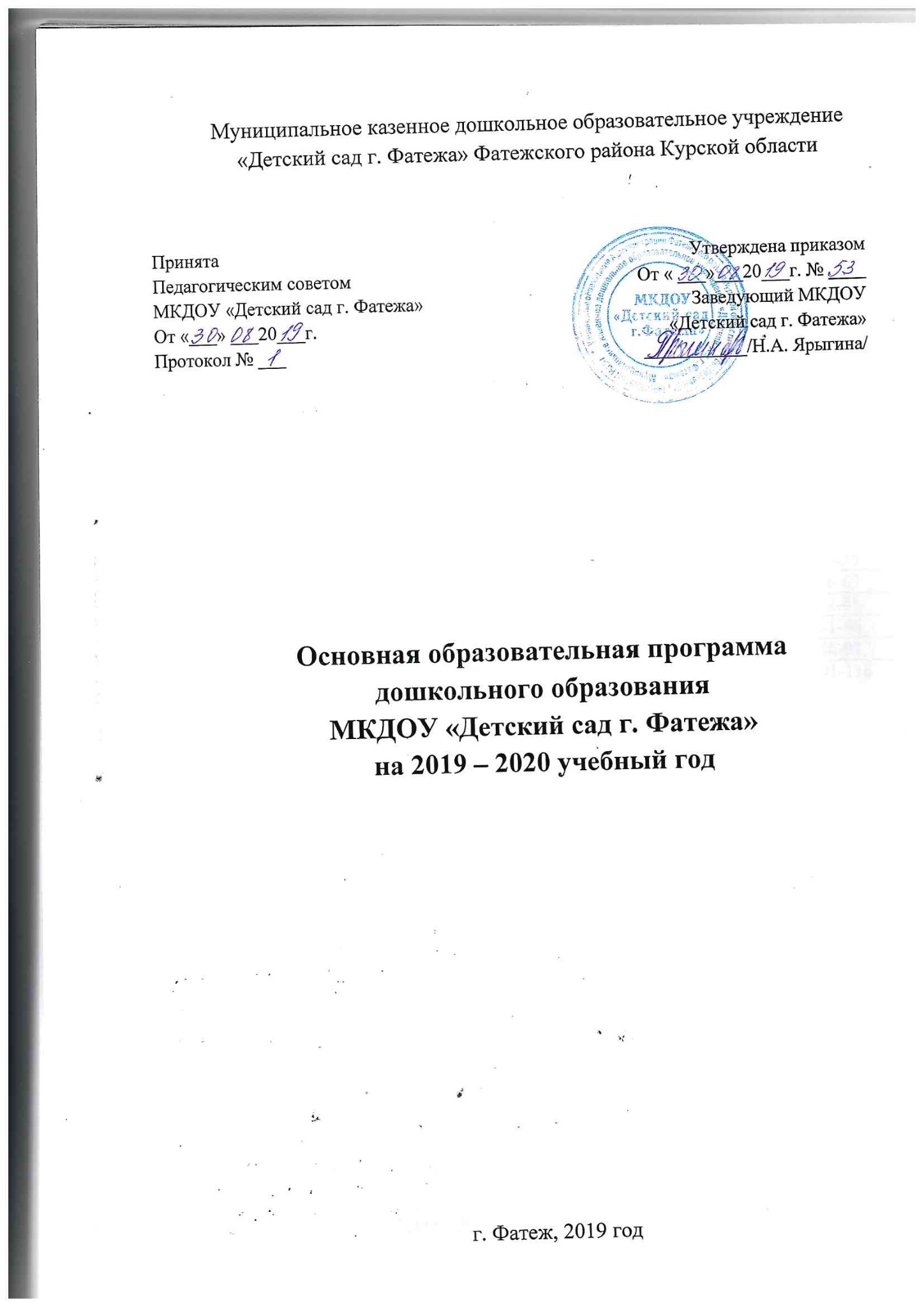 	СОДЕРЖАНИЕ1. ЦЕЛЕВОЙ РАЗДЕЛ1.1. ОБЯЗАТЕЛЬНАЯ ЧАСТЬ ПРОГРАММЫ1.1.1. Пояснительная записка.Основная образовательная программа дошкольного образования муниципального казенного дошкольного образовательного учреждения «Детский сад г. Фатежа» (далее – Программа) разработана на основании нормативных документов:–  Федерального Закона РФ от 29.12.2012 № 273-ФЗ «Об образовании в Российской Федерации»;– Приказа Министерства образования и науки РФ от 30.08.2013 № 1014 «Об утверждении Порядка организации и осуществления образовательной деятельности по основным общеобразовательным программам - образовательным программам дошкольного образования»;–  Приказа Министерства образования и науки Российской Федерации от 17.10.2013 № 1155 «Об утверждении федерального государственного образовательного стандарта дошкольного образования»;– «Санитарно-эпидемиологических требований к устройству, содержанию и организации режима работы в дошкольных организациях» 2.4.1.3049-13 от 15.05.2013г.  № 26 (с изменениями от 25.08 2016 г.);– Лицензии на право осуществления образовательной деятельности МКДОУ «Детский сад г. Фатежа»», выданной комитетом образования и науки Курской области, №2182 от 06.04.2016г.; (срок действия – бессрочно). Приложение к лицензии № 2128 от 06.04.2016 г. (дошкольное образование, дополнительное образование детей и взрослых).–  Устава МКДОУ «Детский сад г. Фатежа» от 29.12.2015 г., № 74;– Положения об основной образовательной программе дошкольного образования МКДОУ «Детский сад г. Фатежа» (приказ от 19.06.2015г.  № 25-3).   Методологической основой Программы является примерная основная образовательная программа дошкольного образования «Радуга», научный руководитель Е.В. Соловьева. 	Программа определяет содержание и организацию образовательной деятельности в ДОУ на 2019-2020 учебный год на уровне дошкольного образования и обеспечивает развитие личности воспитанников в различных видах общения и деятельности с учетом их возрастных, индивидуальных, психологических и физиологических особенностей.Программа направлена на создание условий, которые способствуют полноценному развитию личности детей во всех основных образовательных областях, а именно: в сферах социально-коммуникативного, познавательного, речевого, художественно-эстетического и физического развития на фоне эмоционального благополучия воспитанников и положительного отношения к миру, к себе и к другим людям.1.1.2. Цели и задачи реализации Программы.Программа направлена на достижение следующих целей:– повышение социального статуса дошкольного образования;– обеспечение равенства возможностей для каждого воспитанника в получении качественного дошкольного образования;– обеспечение государственных гарантий уровня и качества дошкольного образования на основе единства обязательных требований к условиям реализации Программы, её структуре и результатам её освоения;– сохранение единства образовательного пространства Российской Федерации относительно уровня дошкольного образования.Программа направлена на решение следующих задач:– охраны и укрепления физического и психического здоровья детей, в том числе их эмоционального благополучия;–  обеспечения равных возможностей для полноценного развития каждого ребёнка в период дошкольного детства независимо от места жительства, пола, нации, языка, социального статуса, психофизиологических и других особенностей (в том числе ограниченных возможностей здоровья);– обеспечения преемственности целей, задач и содержания образования, реализуемых в рамках образовательных программ дошкольного и начального общего образования;– создания благоприятных условий развития детей в соответствии с их возрастными и индивидуальными особенностями и склонностями, развития способностей и творческого потенциала каждого ребёнка как субъекта отношений с самим собой, другими детьми, взрослыми и миром;–  объединения обучения и воспитания в целостный образовательный процесс на основе духовно-нравственных и социокультурных ценностей и принятых в обществе правил, и норм поведения в интересах человека, семьи, общества;–  формирования общей культуры личности детей, в том числе ценностей здорового образа жизни, развития их социальных, нравственных, эстетических, интеллектуальных, физических качеств, инициативности, самостоятельности и ответственности ребёнка, формирования предпосылок учебной деятельности;–  обеспечения вариативности и разнообразия содержания образовательного процесса с учетом образовательных потребностей, способностей и состояния здоровья детей;– формирования социокультурной среды, соответствующей возрастным, индивидуальным, психологическим и физиологическим особенностям детей;– обеспечения психолого-педагогической поддержки семьи и повышения компетентности родителей (законных представителей) в вопросах развития и образования, охраны и укрепления здоровья детей.1.1.3. Принципы и подходы к формированию Программы.	Образовательная программа дошкольного учреждения базируется на основных принципах дошкольного образования, лежащих в основе федерального государственного образовательного стандарта дошкольного образования; соответствует принципам примерной основной образовательной программы дошкольного образования, одобренной решением федерального учебно-методического объединения по общему образованию (протокол от 20 мая ., № 2/15).	1. Поддержка разнообразия детства. Программа выстраивает образовательную деятельность с учетом региональной специфики, социокультурной ситуации развития каждого ребенка, его возрастных и индивидуальных особенностей, ценностей, мнений и способов их выражения.	2. Сохранение уникальности и самоценности детства как важного этапа в общем развитии человека. Принцип подразумевает полноценное проживание ребенком всех этапов детства (младенческого, раннего и дошкольного детства), обогащение (амплификацию) детского развития.	3. Позитивная социализация ребенка. Освоение ребенком культурных норм, средств и способов деятельности, культурных образцов поведения и общения с другими людьми, приобщение к традициям семьи, общества, государства происходят в процессе сотрудничества со взрослыми и другими детьми, направленного на создание предпосылок к полноценной деятельности ребенка в изменяющемся мире.	4. Личностно-развивающий и гуманистический характер взаимодействия взрослых (родителей (законных представителей), педагогических и иных работников) и детей. Уважение и безусловное принятие личности ребенка, доброжелательность, внимание к ребенку, его состоянию, настроению, потребностям, интересам. Личностно-развивающее взаимодействие является неотъемлемой составной частью социальной ситуации развития ребенка в организации, условием его эмоционального благополучия и полноценного развития.	5. Содействие и сотрудничество детей и взрослых. Принцип предполагает активное участие всех субъектов образовательных отношений – как детей, так и взрослых – в реализации программы.	6. Сотрудничество с семьей. Программа предполагает разнообразные формы сотрудничества с семьей как в содержательном, так и в организационном планах.	7. Взаимодействие с организациями социализации, образования, охраны здоровья и другими партнерами. Программа предполагает, что учреждение устанавливает партнерские отношения не только с семьями детей, но и с другими организациями и лицами, которые могут способствовать обогащению социального и/или культурного опыта детей, приобщению детей к национальным традициям	8.  Индивидуализация  дошкольного  образования  предполагает  такое  построение образовательной деятельности, которое открывает возможности для индивидуализации образовательного процесса, появления индивидуальной траектории развития каждого ребенка с характерными для данного ребенка спецификой и скоростью, учитывающей его интересы, мотивы, способности и возрастно-психологические особенности. 	9. Возрастная адекватность образования. Этот принцип предполагает подбор педагогом содержания и методов дошкольного образования в соответствии с возрастными особенностями детей.  	10.  Развивающее  вариативное  образование.  Этот  принцип  предполагает,  что образовательное содержание предлагается ребенку через разные виды деятельности с учетом его актуальных и потенциальных возможностей усвоения этого содержания и совершения им тех или иных действий, с учетом его интересов, мотивов и способностей. 	11. Полнота содержания и интеграция отдельных образовательных областей. Между  отдельными  разделами  Программы  существуют  многообразные  взаимосвязи. Содержание образовательной деятельности в одной конкретной области тесно связано с другими областями. 	12. Инвариантность ценностей и целей при вариативности средств реализации и достижения целей Программы. Программа оставляет за Организацией право выбора способов их достижения, выбора образовательных программ, учитывающих многообразие конкретных социокультурных, географических, климатических условий реализации Программы, разнородность состава групп воспитанников, их особенностей и интересов, запросов родителей (законных представителей), интересов и предпочтений педагогов и т.п.	13. Комплексно-тематический принцип: объединение комплекса различных видов специфических детских деятельностей вокруг единой темы при организации воспитательно-образовательного процесса;14. Принцип адаптивности: адаптивность предметно-развивающей среды дошкольного учреждения к потребностям ребенка дошкольного возраста, обеспечивающей комфорт, сохранение и укрепление здоровья и полноценного развития.Подходы к организации воспитательно-образовательного процесса: – деятельностный подход предполагает, что в основе развития ребенка лежит не пассивное созерцание окружающей действительности, а активное и непрерывное взаимодействие с ней;– личностно-ориентированный подход предполагает ориентацию педагогического процесса на решение задач содействия развитию основ личностной культуры ребенка;– возрастной подход предполагает учитывать тот факт, что психическое развитие ребенка на каждом возрастном этапе подчиняется определенным возрастным закономерностям, а также имеет свою специфику отличную от другого возраста; – образовательная программа дошкольного учреждения предусматривает решение программных образовательных задач в совместной деятельности взрослого и детей и самостоятельной деятельности дошкольников не только в рамках непрерывной образовательной деятельности, но и при проведении режимных моментов в соответствии со спецификой дошкольного образования.  Кроме того, Программа предполагает построение образовательного процесса с учетом ряда правил принятых и действующих в дошкольном учреждении, а именно:  – ребенок и взрослый – оба субъекты взаимодействия;– во взаимодействии активность ребенка важнее, чем активность взрослого;– ведущим видом  деятельности дошкольника является игра;  основными  формами  работы с воспитанниками являются  – рассматривание, наблюдение, беседа, разговор, экспериментирование, исследование, коллекционирование, чтение, реализация проектов, мастерская и т.д.;  – мотивы образования – интерес воспитанников к определенным видам деятельности;  – взрослый, уважая ребенка, его состояние, настроение, предпочтение и интересы, предоставляет ему возможность выбора;  – образовательный процесс предполагает внесение изменений (корректив) в планы, программы в соответствии с учетом потребностей и интересов детей; – разработка гибкого плана включает в себя: определение общей цели и ее конкретизацию в зависимости от разных этапов; подбор и организацию такого дидактического материала, который позволяет выявлять индивидуальную избирательность воспитанников к содержанию, виду и форме познания; планирование разных форм организации работы (соотношение фронтальной, индивидуальной, самостоятельной работы); выбор критериев оценки продуктивности работы с учетом характера заданий;  планирование характера общения и межличностных взаимодействий в процессе образовательной деятельности;– для получения качественного образования детьми-инвалидами в рамках реализации Программы создаются необходимые условия для диагностики и коррекции нарушений развития и их социальной адаптации; оказание ранней коррекционной помощи на основе специальных психолого-педагогических подходов и наиболее подходящих для этих воспитанников языков, методов, способов общения и условий, в максимальной степени способствующих получению дошкольного образования, а также социальному развитию этих детей, в том числе посредством организации инклюзивного образования детей-инвалидов.1.1.4. Значимые для разработки Программы характеристики, в том числе характеристики особенностей развития детей раннего и дошкольного возраста.Общие сведения о коллективе детей, сотрудников, родителей (законных  представителей).Основными участниками реализации Программы являются: дети в возрасте от 1,5 до 7 лет, родители (законные представители), педагоги.Дети.В МКДОУ функционируют 10 групп общеразвивающей направленности:– № 6 – дети от 1,5 до 3 лет,– № 4, №8 – дети от 3 до 4 лет,– №10 – дети от 3 до 5 лет,– №1, №2, №9 – дети от 4 до 5 лет,– №7 – дети от 5 до 6 лет,– №3, №5  – дети от 6 до 7 лет.Педагогические кадры.	ДОУ полностью укомплектовано кадрами. Педагогический коллектив ДОУ составляет 30 педагогических работников, из них 1 старший воспитатель, 24 воспитателя,  2 учителя-логопеда,  инструктор по физической культуре, 2 музыкальных руководителя, педагог - психолог.Характеристика педагогических кадров.Педагогические работники награждены:– Благодарностью Комитета Союза Федерации по социальной политике – 1 педагог;– Почётной грамотой Курской областной Думы – 2 педагога;– Почётной грамотой Администрации Фатежского района Курской области – 5 педагогов;– Благодарственным письмом Представительного Собрания Фатежского района Курской области –1 педагог.В МКДОУ работают внешние совместители: педагог дополнительного образования (ритмика и основы хореографии).Отличительной особенностью ДОУ является стабильность в работе педагогических кадров и обслуживающего персонала.Семьи  воспитанников.Социальными заказчиками образовательной деятельности ДОУ являются в первую очередь родители (законные представители) воспитанников. Поэтому одной из приоритетных задач деятельности коллектива ДОУ является – создание доброжелательной, психологически комфортной атмосферы, в основе которой лежит определенная система взаимопонимания и сотрудничества с родителями. Программа учитывает образовательные потребности, интересы и мотивы детей, членов их семей и педагогов.Программа сформирована как программа психолого-педагогической поддержки позитивной социализации и индивидуализации, развития личности детей дошкольного возраста и определяет комплекс основных характеристик дошкольного образования (объём, содержание и планируемые результаты в виде целевых ориентиров дошкольного образования). Программа направлена на:– создание условий развития ребенка, открывающих возможности для его позитивной социализации, его личностного развития, развития инициативы и творческих способностей на основе сотрудничества со взрослыми и сверстниками и соответствующим возрасту видам деятельности;– на создание развивающей образовательной среды, которая представляет собой систему условий социализации и индивидуализации детей.Программа реализуется в очной форме на государственном языке Российской Федерации в группах общеразвивающей направленности для детей 1,5-3, 3-4, 4-5, 5-6, 6-7 лет.Содержание  Программы  обеспечивает  развитие  личности, мотивации  и  способностей  детей  в  различных  видах  деятельности  и  охватывает следующие  структурные  единицы,  представляющие  определенные  направления развития и образования детей (далее образовательные области):– социально-коммуникативное развитие;– познавательное развитие;– речевое развитие;– художественно-эстетическое развитие;– физическое развитие.Образовательные задачи Программы решаются в различных видах деятельности.Для детей дошкольного возраста это:– игровая деятельность (включая сюжетно-ролевую игру как ведущую деятельность детей дошкольного возраста, а также игру с правилами и другие виды игры);– коммуникативная (общение и взаимодействие со взрослыми и сверстниками);– познавательно-исследовательская (исследование объектов окружающего мира и экспериментирования с ними); – восприятие художественной литературы и фольклора;– самообслуживание и элементарный бытовой труд (в помещении и на улице);– конструирование из разного материала, включая конструкторы, модули, бумагу, природный и иной материал;– изобразительная (рисование, лепка, аппликация);– музыкальная (восприятие и понимание смысла музыкальных произведений, пение, музыкально-ритмические движения, игра на детских музыкальных инструментах);– двигательная (овладение основными движениями) активность ребенка.Для успешной реализации Программы в ДОУ обеспечены следующие психолого-педагогические условия:– уважение педагогов к человеческому достоинству воспитанников, формирование и поддержка их положительной самооценки, уверенности в собственных возможностях и способностях;– использование в образовательном процессе форм и методов работы с детьми, соответствующих их возрастным и индивидуальным особенностям (недопустимость как искусственного ускорения, так и искусственного замедления развития детей);– построение образовательного процесса на основе взаимодействия взрослых с детьми, ориентированного на интересы и возможности каждого ребёнка и учитывающего социальную ситуацию его развития;– поддержка педагогами положительного, доброжелательного отношения детей друг к другу и взаимодействия детей друг с другом в разных видах деятельности;– поддержка инициативы и самостоятельности детей в специфических для них видах деятельности;– возможность выбора детьми материалов, видов активности, участников совместной деятельности и общения;– защита детей от всех форм физического и психического насилия;– поддержка ДОУ и педагогами родителей (законных представителей) дошкольников в воспитании детей, охране и укреплении их здоровья, вовлечение семей воспитанников непосредственно в образовательный процесс.Для получения качественного образования детьми-инвалидами в рамках реализации Программы создаются необходимые условия для:– диагностики и коррекции нарушений развития и социальной их адаптации;– оказания ранней коррекционной помощи на основе специальных психолого-педагогических подходов и наиболее подходящих для этих воспитанников методов, способов общения и условий, в максимальной степени способствующих получению дошкольного образования, а также социальному развитию этих детей, в том числе посредством организации инклюзивного образования детей-инвалидов.Характеристики особенностей развития детей раннего и дошкольного возраста.Оптимальному и эффективному конструированию образовательного процесса в ДОУ способствует понимание характерных возрастных особенностей развития детей дошкольного возрастаДети от 1,5 до 2 лет.При обучении и правильном подборе игрового материала дети осваивают действия с разнообразными игрушками: разборными (пирамиды, матрешки и др.), строительным материалом и сюжетными игрушками (куклы с атрибутами к ним, мишки). Эти действия ребенок воспроизводит по подражанию после показа взрослого.Значительные перемены происходят и в действиях с сюжетными игрушками. На втором году из отдельных действий складываются элементы, основа деятельности, свойственной дошкольному детству: предметная с характерным для нее сенсорным уклоном, конструктивная и сюжетно-ролевая Второй год жизни — период интенсивного формирования речи. Связи между предметом (действием) и словами, их обозначающими, формируются в 6-10 раз быстрее, чем в конце первого года. При этом понимание речи окружающих по-прежнему опережает умение говорить.Важным приобретением речи и мышления является формирующаяся на втором году жизни способность обобщения. Слово в сознании ребенка начинает ассоциироваться не с одним предметом, а обозначать все предметы, относящиеся к этой группе, несмотря на различие по цвету, размеру и даже внешнему виду (кукла большая и маленькая, голышом и одетая, кукла-мальчик и кукла-девочка). Активный словарь на протяжении года увеличивается неравномерно. К полутора годам он равен примерно 20-30 словам. После 1 года 8-10 месяцев происходит скачок, развивается активно используемый словарь. Ребенок старше полутора лет активно обращается ко взрослым с вопросами. Но выражает их преимущественно интонационно.На втором году жизни ребенок усваивает имена взрослых и детей, с которыми общается повседневно, а также некоторые родственные отношения: мама, папа, бабушка. Совершенствуется самостоятельность детей в предметно-игровой деятельности и самообслуживании.Малыш овладевает умением самостоятельно есть любую пищу, умываться и мыть руки, приобретает навыки опрятности.Расширяется ориентировка в ближайшем окружении. Общение со взрослым носит деловой, объектно-направленный характер.На втором году закрепляется и углубляется потребность общения со взрослым по самым разным поводам, ребенок охотно говорит только с близкими, хорошо знакомыми ему людьми.Возможны несложные плясовые действия малышей парами на музыкальных занятиях.Основными приобретениями второго года жизни можно считать совершенствование основных движений, особенно ходьбы. Подвижность ребенка порой даже мешает ему сосредоточиться на спокойных занятиях.Происходит быстрое развитие разных сторон речи и ее функций.в конце второго года активный словарь состоит уже из 200-300 слов. С помощью речи можно организовать поведение ребенка, а речь самого малыша становится основным средством общения со взрослым.С одной стороны, возрастает самостоятельность ребенка во всех сферах жизни, с другой — он осваивает правила поведения в группе (играть рядом, не мешая другим, помогать, если это понятно и несложно). Все это является основой для развития в будущем совместной игровой деятельности.Дети 2-3 лет.Для детей этого возраста характерно наглядно-действенное и наглядно-образное мышление. Дети «мыслят руками»: не столько размышляют, сколько непосредственно действуют. Чем более разнообразно использует ребенок способы чувственного познания, тем полнее его восприятие, тоньше ощущения, ярче эмоции, а значит, тем отчетливее становятся его представления о мире и успешнее деятельность. На третьем году жизни заметно возрастает речевая активность детей, они начинают проявлять живой интерес к слову. Это обнаруживается в детских высказываниях и вопросах, а также в игре словами. Малыши изменяют слова, придумывают новые, которых нет в речи взрослых; идет быстрое освоение грамматических форм.Под влиянием общения со взрослыми, речевых игр и упражнений к трем годам ребенок начинает успешно использовать простоте и распространенные предложения, воспроизводить небольшие стишки и потешки, отвечать на вопросы. Своевременное развитие речи имеет огромное значение для умственного и социального развития дошкольников. Общение детей с воспитателем постоянно обогащается и развивается. Это и эмоциональное общение (обмен положительными эмоциями), и деловое, сопровождающее совместную деятельность взрослого и ребенка, а кроме того, познавательное общение. Дети могут спокойно, не мешая друг другу, играть рядом, объединяться в игре с общей игрушкой, развивать несложный игровой сюжет из нескольких взаимосвязанных по смыслу эпизодов, выполнять вместе простые поручения.Дети 3-4 лет.На рубеже трех лет любимым выражением ребёнка становится «Я сам!». Отделение себя от взрослого и вместе с тем желание быть как взрослый – характерное противоречие кризиса трех лет. Эмоциональное развитие ребёнка этого возраста характеризуется проявлениями таких чувств и эмоций, как любовь к близким, привязанность к воспитателю, доброжелательное отношение к окружающим, сверстникам. Ребёнок способен к эмоциональной отзывчивости – он может сопереживать другому ребенку. В младшем дошкольном возрасте поведение ребёнка непроизвольно, действия и поступки ситуативны, их последствия ребёнок чаще всего не представляет, нормативно развивающемуся ребенку свойственно ощущение безопасности, доверчиво-активное отношение к окружающему. Дети 3-4 лет усваивают элементарные нормы и правила поведения, связанные с определёнными разрешениями и запретами («можно», «нужно», «нельзя»). В 3 года ребёнок идентифицирует себя с представителями своего пола. В этом возрасте дети дифференцируют других людей по полу, возрасту; распознают детей, взрослых, пожилых людей, как в реальной жизни, так и на иллюстрациях. У развивающегося трёхлетнего человека есть все возможности овладения навыками самообслуживания (становление предпосылок трудовой деятельности) – самостоятельно есть, одеваться, раздеваться, умываться, пользоваться носовым платком, расчёской, полотенцем, отправлять свои естественные нужды. К концу четвёртого года жизни младший дошкольник овладевает элементарной культурой поведения во время еды за столом и умывания в туалетной комнате. Подобные навыки основываются на определённом уровне развития двигательной сферы ребёнка, одним из основных компонентов которого является уровень развития моторной координации.В этот период высока потребность ребёнка в движении (его двигательная активность составляет не менее половины времени бодрствования). Ребёнок начинает осваивать основные движения, обнаруживая при выполнении физических упражнений стремление к целеполаганию (быстро пробежать, дальше прыгнуть, точно воспроизвести движение и др.). Накапливается определённый запас представлений о разнообразных свойствах предметов, явлениях окружающей действительности и о себе самом. В этом возрасте у ребёнка при правильно организованном развитии уже должны быть сформированы основные сенсорные эталоны. Он знаком с основными цветами (красный, жёлтый, синий, зелёный). Трехлетний ребенок способен выбрать основные формы предметов (круг, овал, квадрат, прямоугольник, треугольник) по образцу, допуская иногда незначительные ошибки. Ему известны слова больше, меньше, и из двух предметов (палочек, кубиков, мячей и т.п.) он успешно выбирает больший или меньший. В 3 года дети практически осваивают пространство своей комнаты (квартиры), групповой комнаты в детском саду, двора, где гуляют, и т. п. На основании опыта у них складываются некоторые пространственные представления (рядом, перед, на, под). Освоение пространства происходит одновременно с развитием речи: ребёнок учится пользоваться словами, обозначающими пространственные отношения (предлоги и наречия). Малыш знаком с предметами ближайшего окружения, их назначением (на стуле сидят, из чашки пьют и т. п.), с назначением некоторых общественно-бытовых зданий (в магазине, супермаркете покупают игрушки, хлеб, молоко, одежду, обувь); имеет представления о знакомых средствах передвижения (легковая машина, грузовая машина, троллейбус, самолёт, велосипед и т. п.), о некоторых профессиях (врач, шофёр, дворник), праздниках (Новый год, День своего рождения), свойствах воды, снега, песка (снег белый, холодный, вода тёплая и вода холодная, лёд скользкий, твёрдый; из влажного песка можно лепить, делать куличики, а сухой песок рассыпается); различает и называет состояния погоды (холодно, тепло, дует ветер, идёт дождь). На четвёртом году жизни ребенок различает по форме, окраске, вкусу некоторые фрукты и овощи, знает два-три вида птиц, некоторых домашних животных, наиболее часто встречающихся насекомых.Внимание детей четвёртого года жизни непроизвольно. Однако его устойчивость зависит от интереса к деятельности. Обычно ребенок этого возраста может сосредоточиться в течение 10-15 мин, но привлекательное для него дело может длиться достаточно долго. Память детей непосредственна, непроизвольна и имеет яркую эмоциональную окраску. Дети сохраняют и воспроизводят только ту информацию, которая остаётся в их памяти без всяких внутренних усилий (понравившиеся стихи и песенки, 2-3 новых слова, рассмешивших или огорчивших его). Мышление трёхлетнего ребёнка является наглядно-действенным: малыш решает задачу путём непосредственного действия с предметами (складывание матрёшки, пирамидки, мисочек, конструирование по образцу и т. п.). В 3 года воображение только начинает развиваться, и прежде всего это происходит в игре. Малыш действует с одним предметом и при этом воображает на его месте другой: палочка вместо ложечки, камешек вместо мыла, стул – машина для путешествий и т. д. В младшем дошкольном возрасте ярко выражено стремление к деятельности. Взрослый для ребёнка – носитель определённой общественной функции. Желание ребёнка выполнять такую же функцию приводит к развитию игры. Дети овладевают игровыми действиями с игрушками и предметами-заместителями, приобретают первичные умения ролевого поведения. Игра ребёнка первой половины четвёртого года жизни – это скорее игра рядом, чем вместе. В играх, возникающих по инициативе детей, отражаются умения, приобретённые в совместных со взрослым играх. Сюжеты игр простые, неразвёрнутые, содержащие одну-две роли. Неумение объяснить свои действия партнёру по игре, договориться с ним, приводит к конфликтам, которые дети не в силах самостоятельно разрешить. Конфликты чаще всего возникают по поводу игрушек. Постепенно к 4 годам ребёнок начинает согласовывать свои действия, договариваться в процессе совместных игр, использовать речевые формы вежливого общения. В 3-4 года ребёнок начинает чаще и охотнее вступать в общение со сверстниками ради участия в общей игре или продуктивной деятельности. Однако ему всё ещё нужны поддержка и внимание взрослого. Главным средством общения со взрослыми и сверстниками является речь. Словарь младшего дошкольника состоит в основном из слов, обозначающих предметы обихода, игрушки, близких ему людей. Ребёнок овладевает грамматическим строем речи, начинает использовать сложные предложения. Девочки по многим показателям развития (артикуляция, словарный запас, беглость речи, понимание прочитанного, запоминание увиденного и услышанного) превосходят мальчиков. В 3-4 года в ситуации взаимодействия с взрослым продолжает формироваться интерес к книге и литературным персонажам. Круг чтения ребёнка пополняется новыми произведениями, но уже известные тексты по-прежнему вызывают интерес. Интерес к продуктивной деятельности неустойчив. Замысел управляется изображением и меняется по ходу работы, происходит овладение изображением формы предметов. Работы чаще всего схематичны, поэтому трудно догадаться, что изобразил ребёнок. Конструирование носит процессуальный характер. Ребёнок может конструировать по образцу лишь элементарные предметные конструкции из двух-трёх частей.Музыкально-художественная деятельность детей носит непосредственный и синкретический характер. Восприятие музыкальных образов происходит при организации практической деятельности (проиграть сюжет, рассмотреть иллюстрацию и др.). Совершенствуется звукоразличение, слух: ребёнок дифференцирует звуковые свойства предметов, осваивает звуковые предэталоны (громко – тихо, высоко – низко и пр.). Начинает проявлять интерес и избирательность по отношению к различным видам музыкально-художественной деятельности (пению, слушанию, музыкально-ритмическим движениям)Дети 4-5 лет.Дети 4-5 лет всё ещё не осознают социальные нормы и правила поведения, однако у них уже начинают складываться обобщённые представления о том, как надо и не надо себя вести. Как правило, к пяти годам дети без напоминания взрослого здороваются и прощаются, говорят «спасибо» и «пожалуйста», не перебивают взрослого, вежливо обращаются к нему. Кроме того, они могут по собственной инициативе убирать игрушки, выполнять простые трудовые обязанности, доводить дело до конца. В этом возрасте у детей появляются представления о том, как положено себя вести девочкам, и как — мальчикам. Дети хорошо выделяют несоответствие нормам и правилам не только в поведении другого, но и в своём собственном. Таким образом, поведение ребёнка 4-5 лет не столь импульсивно и непосредственно, как в 3-4 года, хотя в некоторых ситуациях ему всё ещё требуется напоминание взрослого или сверстников о необходимости придерживаться тех или иных норм и правил. В этом возрасте детьми хорошо освоен алгоритм процессов умывания, одевания, купания, приёма пищи, уборки помещения. Дошкольники знают и используют по назначению атрибуты, сопровождающие эти процессы: мыло, полотенце, носовой платок, салфетку, столовые приборы. Уровень освоения культурно-гигиенических навыков таков, что дети свободно переносят их в сюжетно-ролевую игру. К 4-5 годам ребёнок способен элементарно охарактеризовать своё самочувствие, привлечь внимание взрослого в случае недомогания. Дети имеют дифференцированное представление о собственной гендерной принадлежности, аргументируют её по ряду признаков («Я мальчик, я ношу брючки, а не платьица, у меня короткая причёска»). К пяти годам дети имеют представления об особенностях наиболее распространённых мужских и женских профессий, о видах отдыха, специфике поведения в общении с другими людьми, об отдельных женских и мужских качествах.К четырем годам основные трудности в поведении и общении ребёнка с окружающими, которые были связаны с кризисом трех лет (упрямство, строптивость, конфликтность и др.), постепенно уходят в прошлое, и любознательный ребенок активно осваивает окружающий его мир предметов и вещей, мир человеческих отношений. Лучше всего это удается детям в игре. Дети 4-5 лет продолжают проигрывать действия с предметами, но теперь внешняя последовательность эти действий уже соответствует реальной действительности: ребёнок сначала режет хлеб и только потом ставит его на стол перед куклами (в раннем и в самом начале дошкольного возраста последовательность действий не имела для игры такого значения). В игре дети называют свои роли, понимают условность принятых ролей. Происходит разделение игровых и реальных взаимоотношений.В 4-5 лет сверстники становятся для ребёнка более привлекательными и предпочитаемыми партнёрами по игре, чем взрослый. В возрасте от 4 до 5 лет продолжается усвоение детьми общепринятых сенсорных эталонов, овладение способами их использования и совершенствование обследования предметов. К пяти годам дети, как правило, уже хорошо владеют представлениями об основных цветах, геометрических формах и отношениях величин. Ребёнок уже может произвольно наблюдать, рассматривать и искать предметы в окружающем его пространстве. Восприятие в этом возрасте постепенно становится осмысленным, целенаправленным и анализирующим. В среднем дошкольном возрасте связь мышления и действий сохраняется, но уже не является такой непосредственной, как раньше. Во многих случаях не требуется практического манипулирования с объектом, но во всех случаях ребёнку необходимо отчётливо воспринимать и наглядно представлять этот объект. Внимание становится всё более устойчивым, в отличие от возраста трех лет (если ребёнок пошёл за мячом, то уже не будет отвлекаться на другие интересные предметы). Важным показателем развития внимания является то, что к пяти годам появляется действие по правилу – первый необходимый элемент произвольного внимания. Именно в этом возрасте дети начинают активно играть в игры с правилами: настольные (лото, детское домино) и подвижные (прятки, салочки). В среднем дошкольном возрасте интенсивно развивается память ребёнка. В 5 лет он может запомнить уже 5-6 предметов (из 10-15), изображённых на предъявляемых ему картинках.В возрасте 4-5 лет преобладает репродуктивное воображение, воссоздающее образы, которые описываются в стихах, рассказах взрослого, встречаются в мультфильмах и т.д. Элементы продуктивного воображения начинают складываться в игре, рисовании, конструировании. В этом возрасте происходит развитие инициативности и самостоятельности ребенка в общении со взрослыми и сверстниками. Дети продолжают сотрудничать со взрослыми в практических делах (совместные игры, поручения), наряду с этим активно стремятся к интеллектуальному общению, что проявляется в многочисленных вопросах (почему? зачем? для чего?), стремлении получить от взрослого новую информацию познавательного характера. Возможность устанавливать причинно-следственные связи отражается в детских ответах в форме сложноподчиненных предложений. У детей наблюдается потребность в уважении взрослых, их похвале, поэтому на замечания взрослых ребёнок пятого года жизни реагирует повышенной обидчивостью. Общение со сверстниками по-прежнему тесно переплетено с другими видами детской деятельности (игрой, трудом, продуктивной деятельностью), однако уже отмечаются и ситуации чистого общения. Для поддержания сотрудничества, установления отношений в словаре детей появляются слова и выражения, отражающие нравственные представления: слова участия, сочувствия, сострадания. Стремясь привлечь внимание сверстника и удержать его в процессе речевого общения, ребёнок учится использовать средства интонационной речевой выразительности: регулировать силу голоса, интонацию, ритм, темп речи в зависимости от ситуации общения. В процессе общения со взрослыми дети используют правила речевого этикета: слова приветствия, прощания, благодарности, вежливой просьбы, утешения, сопереживания и сочувствия. Речь становится более связной и последовательной. С нарастанием осознанности и произвольности поведения, постепенным усилением роли речи (взрослого и самого ребёнка) в управлении поведением ребенка становится возможным решение более сложных задач в области безопасности. Но при этом взрослому следует учитывать несформированность волевых процессов, зависимость поведения ребёнка от эмоций, доминирование эгоцентрической позиции в мышлении и поведении. В художественной и продуктивной деятельности дети эмоционально откликаются на произведения музыкального и изобразительного искусства, художественную литературу, в которых с помощью образных средств переданы различные эмоциональные состояния людей, животных, сказочных персонажей. Дошкольники начинают более целостно воспринимать сюжеты и понимать образы. Важным показателем развития ребёнка-дошкольника является изобразительная деятельность. К четырем годам круг изображаемых детьми предметов довольно широк. В рисунках появляются детали. Замысел детского рисунка может меняться по ходу изображения. Дети владеют простейшими техническими умениями и навыками.Конструирование начинает носить характер продуктивной деятельности: дети замысливают будущую конструкцию и осуществляют поиск способов её исполнения.Дети 5-6 лет.Ребёнок 5-6 лет стремится познать себя и другого человека как представителя общества, постепенно начинает осознавать связи и зависимости в социальном поведении и взаимоотношениях людей. В этом возрасте в поведении дошкольников происходят качественные изменения - формируется возможность саморегуляции, дети начинают предъявлять к себе те требования, которые раньше предъявлялись им взрослыми. Так они могут, не отвлекаясь на более интересные дела, доводить до конца малопривлекательную работу (убирать игрушки, наводить порядок в комнате и т.п.). Это становится возможным благодаря осознанию детьми общепринятых норм и правил поведения и обязательности их выполнения.В возрасте от 5 до 6 лет происходят изменения в представлениях ребёнка о себе. Эти представления начинают включать не только характеристики, которыми ребёнок наделяет себя настоящего в данный отрезок времени, но и качества, которыми он хотел бы или, наоборот, не хотел бы обладать в будущем («Я хочу быть таким, как Человек-Паук», «Я буду, как принцесса» и т.д.). В них проявляются усваиваемые детьми этические нормы. В этом возрасте дети в значительной степени ориентированы на сверстников, большую часть времени проводят с ними в совместных играх и беседах, их оценки и мнения становятся существенными для них. Повышается избирательность и устойчивость взаимоотношений с ровесниками. Свои предпочтения дети объясняют успешностью того или иного ребёнка в игре. В этом возрасте дети имеют дифференцированное представление о своей гендерной принадлежности по существенным признакам (женские и мужские качества, особенности проявления чувств, эмоций, специфика гендерного поведения). Существенные изменения происходят в игровом взаимодействии, в котором существенное место начинает занимать совместное обсуждение правил игры. При распределении детьми этого возраста ролей для игры можно иногда наблюдать и попытки совместного решения проблем («Кто будет?»).Вместе с тем согласование действий, распределение обязанностей у детей чаще всего возникает ещё по ходу самой игры. Усложняется игровое пространство (например, в игре «Театр» выделяются сцена и гримёрная). Игровые действия становятся разнообразными. Вне игры общение детей становится менее ситуативным. Они охотно рассказывают о том, что с ними произошло: где были, что видели и т. д. Дети внимательно слушают друг друга, эмоционально сопереживают рассказам друзей. Более совершенной становится крупная моторика. Ребёнок этого возраста способен к освоению сложных движений: может пройти по неширокой скамейке и при этом даже перешагнуть через небольшое препятствие; умеет отбивать мяч о землю одной рукой несколько раз подряд. Уже наблюдаются различия в движениях мальчиков и девочек (у мальчиков – более порывистые, у девочек – мягкие, плавные, уравновешенные), в общей конфигурации тела в зависимости от пола ребёнка. К пяти годам дети обладают довольно большим запасом представлений об окружающем, которые получают благодаря своей активности, стремлению задавать вопросы и экспериментировать. Ребёнок этого возраста уже хорошо знает основные цвета и имеет представления об оттенках (например, может показать два оттенка одного цвета: светло-красный и тёмно-красный). Дети шестого года жизни могут рассказать, чем отличаются геометрические фигуры друг от друга. Для них не составит труда сопоставить между собой по величине большое количество предметов: например, расставить по порядку семь – десять тарелок разной величины и разложить к ним соответствующее количество ложек разного размера. Возрастает способность ребёнка ориентироваться в пространстве.Внимание детей становится более устойчивым и произвольным. Они могут заниматься не очень привлекательным, но нужным делом в течение 20-25 мин вместе со взрослым. Ребёнок этого возраста уже способен действовать по правилу, которое задаётся взрослым. Объём памяти изменяется не существенно, улучшается её устойчивость. При этом для запоминания дети уже могут использовать несложные приёмы и средства. В 5-6 лет ведущее значение приобретает наглядно-образное мышление, которое позволяет ребёнку решать более сложные задачи с использованием обобщённых наглядных средств (схем, чертежей и пр.) и обобщённых представлений о свойствах различных предметов и явлений. Возраст 5-6 лет можно охарактеризовать как возраст овладения ребёнком активным (продуктивным) воображением, которое начинает приобретать самостоятельность, отделяясь от практической деятельности и предваряя её. Образы воображения значительно полнее и точнее воспроизводят действительность. Ребёнок чётко начинает различать действительное и вымышленное. Действия воображения - создание и воплощение замысла - начинают складываться первоначально в игре. Это проявляется в том, что прежде игры рождается её замысел и сюжет. Постепенно дети приобретают способность действовать по предварительному замыслу в конструировании и рисовании. На шестом году жизни ребёнка происходят важные изменения в развитии речи. Для детей этого возраста становится нормой правильное произношение звуков. Дети начинают употреблять обобщающие слова, синонимы, антонимы, оттенки значений слов, многозначные слова. Словарь детей также активно пополняется существительными, обозначающими названия профессий, социальных учреждений (библиотека, почта, универсам, спортивный клуб и т. д.); глаголами, обозначающими трудовые действия людей разных профессий, прилагательными и наречиями, отражающими качество действий, отношение людей к профессиональной деятельности. Дети учатся самостоятельно строить игровые и деловые диалоги, осваивая правила речевого этикета, пользоваться прямой и косвенной речью; в описательном и повествовательном монологах способны передать состояние героя, его настроение, отношение к событию, используя эпитеты и сравнения. Круг чтения ребёнка 5-6 лет пополняется произведениями разнообразной тематики, в том числе связанной с проблемами семьи, взаимоотношений со взрослыми, сверстниками, с историей страны. Он способен удерживать в памяти большой объём информации, ему доступно чтение с продолжением. Повышаются возможности безопасности жизнедеятельности ребенка 5- 6 лет.Это связано с ростом осознанности и произвольности поведения, преодолением эгоцентрической позиции (ребёнок становится способным встать на позицию другого). Развивается прогностическая функция мышления, что позволяет ребёнку видеть перспективу событий, предвидеть (предвосхищать) близкие и отдалённые последствия собственных действий и поступков и действий и поступков других людей. В старшем дошкольном возрасте освоенные ранее виды детского труда выполняются качественно, быстро, осознанно. Становится возможным освоение детьми разных видов ручного труда. В процессе восприятия художественных произведений, произведений музыкального и изобразительного искусства дети способны осуществлять выбор того (произведений, персонажей, образов), что им больше нравится, обосновывая его с помощью элементов эстетической оценки. Они эмоционально откликаются на те произведения искусства, в которых переданы понятные им чувства и отношения, различные эмоциональные состояния людей, животных, борьба добра со злом. Совершенствуется качество музыкальной деятельности. Творческие проявления становятся более осознанными и направленными (образ, средства выразительности продумываются и сознательно подбираются детьми). В продуктивной деятельности дети также могут изобразить задуманное (замысел ведёт за собой изображение).Дети 6-7 лет.Ребенок на пороге школы (6-7 лет) обладает устойчивыми социально-нравственными чувствами и эмоциями, высоким самосознанием и осуществляет себя как субъект деятельности и поведения. Мотивационная сфера дошкольников 6-7 лет расширяется за счёт развития таких социальных мотивов, как познавательные, просоциальные (побуждающие делать добро), самореализации.Поведение ребёнка начинает регулироваться также его представлениями о том, что хорошо и что плохо. С развитием морально-нравственных представлений напрямую связана и возможность эмоционально оценивать свои поступки. Ребёнок испытывает чувство удовлетворения, радости, когда поступает правильно, хорошо, и смущение, неловкость, когда нарушает правила, поступает плохо. Общая самооценка детей представляет собой глобальное, положительное недифференцированное отношение к себе, формирующееся под влиянием эмоционального отношения со стороны взрослых. К концу дошкольного возраста происходят существенные изменения в эмоциональной сфере. С одной стороны, у детей этого возраста более богатая эмоциональная жизнь, их эмоции глубоки и разнообразны по содержанию. С другой стороны, они более сдержанны и избирательны в эмоциональных проявлениях. К концу дошкольного возраста у них формируются обобщённые эмоциональные представления, что позволяет им предвосхищать последствия своих действий. Это существенно влияет на эффективность произвольной регуляции поведения – ребёнок может не только отказаться от нежелательных действий или хорошо себя вести, но и выполнять неинтересное задание, если будет понимать, что полученные результаты принесут кому-то пользу, радость и т. п. Благодаря таким изменениям в эмоциональной сфере поведение дошкольника становится менее ситуативным и чаще выстраивается с учётом интересов и потребностей других людей.Сложнее и богаче по содержанию становится общение ребёнка со взрослым. Дошкольник внимательно слушает рассказы родителей о том, что у них произошло на работе, живо интересуется тем, как они познакомились, при встрече с незнакомыми людьми часто спрашивает, где они живут, есть ли у них дети, кем они работают и т. п. Большую значимость для детей 6-7 лет приобретает общение между собой. Их избирательные отношения становятся устойчивыми, именно в этот период зарождается детская дружба. Дети продолжают активно сотрудничать, вместе с тем у них наблюдаются и конкурентные отношения - в общении и взаимодействии они стремятся в первую очередь проявить себя, привлечь внимание других к себе. Однако у них есть все возможности придать такому соперничеству продуктивный и конструктивный характер и избегать негативных форм поведения. К семи годам дети определяют перспективы взросления в соответствии с гендерной ролью, проявляют стремление к усвоению определённых способов поведения, ориентированных на выполнение будущих социальных ролей. К 6-7 годам ребёнок уверенно владеет культурой самообслуживания и культурой здоровья. В играх дети 6-7 лет способны отражать достаточно сложные социальные события – рождение ребёнка, свадьба, праздник, война и др. В игре может быть несколько центров, в каждом из которых отражается та или иная сюжетная линия. Дети этого возраста могут по ходу игры брать на себя две роли, переходя от исполнения одной к исполнению другой. Они могут вступать во взаимодействие с несколькими партнёрами по игре, исполняя как главную, так и подчинённую роль. Продолжается дальнейшее развитие моторики ребёнка, наращивание и самостоятельное использование двигательного опыта. Расширяются представления о самом себе, своих физических возможностях, физическом облике. Совершенствуются ходьба, бег, шаги становятся равномерными, увеличивается их длина, появляется гармония в движениях рук и ног. Ребёнок способен быстро перемещаться, ходить и бегать, держать правильную осанку. По собственной инициативе дети могут организовывать подвижные игры и простейшие соревнования со сверстниками. В возрасте 6-7 лет происходит расширение и углубление представлений детей о форме, цвете, величине предметов. Ребёнок уже целенаправленно, последовательно обследует внешние особенности предметов. При этом он ориентируется не на единичные признаки, а на весь комплекс (цвет, форма, величина и др.). К концу дошкольного возраста существенно увеличивается устойчивость непроизвольного внимания, что приводит к меньшей отвлекаемости детей. Сосредоточенность и длительность деятельности ребёнка зависит от её привлекательности для него. Внимание мальчиков менее устойчиво. В 6-7 лет у детей увеличивается объём памяти, что позволяет им непроизвольно запоминать достаточно большой объём информации. Девочек отличает больший объём и устойчивость памяти.Воображение детей данного возраста становится, с одной стороны, богаче и оригинальнее, а с другой - более логичным и последовательным, оно уже не похоже на стихийное фантазирование детей младших возрастов. Несмотря на то, что увиденное или услышанное порой преобразуется детьми до неузнаваемости, в конечных продуктах их воображения чётче прослеживаются объективные закономерности действительности. Так, например, даже в самых фантастических рассказах дети стараются установить причинно-следственные связи, в самых фантастических рисунках - передать перспективу. При придумывании сюжета игры, темы рисунка, историй и т. п. дети 6-7 лет не только удерживают первоначальный замысел, но могут обдумывать его до начала деятельности. В этом возрасте продолжается развитие наглядно-образного мышления, которое позволяет ребёнку решать более сложные задачи с использованием обобщённых наглядных средств (схем, чертежей и пр.) и обобщённых представлений о свойствах различных предметов и явлений. Действия наглядно-образного мышления (например, при нахождении выхода из нарисованного лабиринта) ребёнок этого возраста, как правило, совершает уже в уме, не прибегая к практическим предметным действиям даже в случаях затруднений. Возможность успешно совершать действия сериации и классификации во многом связана с тем, что на седьмом году жизни в процесс мышления всё более активно включается речь. Использование ребёнком (вслед за взрослым) слова для обозначения существенных признаков предметов и явлений приводит к появлению первых понятий. Речевые умения детей позволяют полноценно общаться с разным контингентом людей (взрослыми и сверстниками, знакомыми и незнакомыми). Дети не только правильно произносят, но и хорошо различают фонемы (звуки) и слова. Овладение морфологической системой языка позволяет им успешно образовывать достаточно сложные грамматические формы существительных, прилагательных, глаголов. В своей речи старший дошкольник всё чаще использует сложные предложения (с сочинительными и подчинительными связями). В 6-7 лет увеличивается словарный запас. В процессе диалога ребёнок старается исчерпывающе ответить на вопросы, сам задаёт вопросы, понятные собеседнику, согласует свои реплики с репликами других. Активно развивается и другая форма речи - монологическая. Дети могут последовательно и связно пересказывать или рассказывать. Важнейшим итогом развития речи на протяжении всего дошкольного детства является то, что к концу этого периода речь становится подлинным средством как общения, так и познавательной деятельности, а также планирования и регуляции поведения. К концу дошкольного детства ребёнок формируется как будущий самостоятельный читатель. Тяга к книге, её содержательной, эстетической и формальной сторонам - важнейший итог развития дошкольника-читателя. Музыкально-художественная деятельность характеризуется большой самостоятельностью. Развитие познавательных интересов приводит к стремлению получить знания о видах и жанрах искусства (история создания музыкальных шедевров, жизнь и творчество композиторов и исполнителей). Дошкольники начинают проявлять интерес к посещению театров, понимать ценность произведений музыкального искусства. В продуктивной деятельности дети знают, что хотят изобразить, и могут целенаправленно следовать к своей цели, преодолевая препятствия и не отказываясь от своего замысла, который теперь становится опережающим. Они способны изображать всё, что вызывает у них интерес. Созданные изображения становятся похожи на реальный предмет, узнаваемы и включают множество деталей. Совершенствуется и усложняется техника рисования, лепки, аппликации. Дети способны конструировать по схеме, фотографиям, заданным условиям, собственному замыслу постройки из разнообразного строительного материала, дополняя их архитектурными деталями; делать игрушки путём складывания бумаги в разных направлениях; создавать фигурки людей, животных, героев литературных произведений из природного материала. Наиболее важным достижением детей в данной образовательной области является овладение композицией.1.1.5. Планируемые результаты  освоения Программы.Содержание основных (ключевых) характеристик развития личности ребенка.Реализация образовательных целей и задач Программы направлена на достижение целевых ориентиров дошкольного образования, которые описаны как основные (ключевые) характеристики развития личности ребенка. Основные (ключевые) характеристики развития личности представлены в виде характеристик возможных достижений воспитанников на этапе завершения дошкольного образования и являются определенным отражением образовательных воздействий при реализации основных образовательных областей:– социально-коммуникативное развитие;– познавательное развитие;– речевое развитие;– художественно-эстетическое развитие;– физическое развитие.Целевые ориентиры образования в раннем возрасте:– ребёнок интересуется окружающими предметами и активно действует с ними; эмоционально вовлечён в действия с игрушками и другими предметами, стремится проявлять настойчивость в достижении результата своих действий;– использует специфические, культурно фиксированные предметные действия, знает назначение бытовых предметов (ложки, расчёски, карандаша и пр.);– проявляет отрицательное отношение к грубости, жадности;– соблюдает правила элементарной вежливости (самостоятельно или по напоминанию говорит «спасибо», «здравствуйте», «до свидания», «спокойной ночи»; имеет первичные представления об элементарных правилах поведения в детском саду, дома, на улице и старается соблюдать их;– владеет активной речью, включенной в общение; может обращаться с вопросами и просьбами, понимает речь взрослых; знает название окружающих предметов и игрушек. Речь становится полноценным средством общения с другими детьми;– стремится к общению со взрослыми и активно подражает им в движениях и действиях; появляются игры, в которых ребёнок воспроизводит действия взрослого. Эмоционально откликается на игру, предложенную взрослым, принимает игровую задачу;– проявляет интерес к сверстникам, к совместным играм;– проявляет интерес к окружающему миру природы, с интересом участвует в сезонных наблюдениях;– проявляет интерес к стихам, песням, сказкам, рассматриванию картинок, стремится двигаться под музыку;– с пониманием следит за действиями героев кукольного театра, проявляет желание участвовать в театрализованных и сюжетно-ролевых играх;– проявляет интерес к продуктивной деятельности (рисование, лепка, конструирование, аппликация);– у ребёнка развита крупная моторика, он стремится осваивать различные виды движений (бег, лазанье, перешагивание и пр.). С интересом участвует в подвижных играх с простым содержанием, несложными движениями.Целевые ориентиры на этапе завершения дошкольного образования:К 7 годам ребенок способен:– использовать основные культурные способы деятельности;– принимать собственные решения, опираясь на свои знания и умения в различных видах деятельности;– проявлять инициативу и самостоятельность в разных видах деятельности – игре, общении, конструировании и др.; выбирать себе род занятий, участников по совместной деятельности;– проявлять положительное отношение к миру, другим людям и самому себе; чувство собственного достоинства; адекватно проявлять свои чувства (в том числе чувство веры в себя), сопереживать неудачам и сорадоваться успехам других;– активно взаимодействовать со сверстниками и взрослыми и участвовать в совместных играх, стараясь продуктивно разрешать конфликты, договариваясь, учитывая интересы и чувства других;– следовать социальным нормам поведения и правилам в разных видах деятельности, во взаимоотношениях со взрослыми и сверстниками, проявляя способность к волевым усилиям;– проявлять развитое воображение в разных видах деятельности, и, прежде всего, в игре;– выражать свои мысли и желания, демонстрируя достаточно хорошее владение устной речью; использовать речь для выражения своих мыслей, чувств и желаний в ситуации общения;– контролировать свои движения и управлять ими;– соблюдать правила безопасного поведения и личной гигиены.К основным (ключевым) характеристикам возможных достижений воспитанников относится также то, что на этапе завершения дошкольного образования ребенок:– владеет разными формами и видами игры, различает условную и реальную ситуации, умеет подчиняться разным правилам и социальным нормам;– проявляет любознательность, задаёт вопросы взрослым и сверстникам, интересуется причинно-следственными связями, пытается самостоятельно придумывать объяснения явлениям природы и поступкам людей; склонен наблюдать, экспериментировать;– обладает начальными знаниями о себе, о природном и социальном мире, в котором он живёт;– знаком с произведениями детской литературы, обладает элементарными представлениями из области живой природы, естествознания, математики, истории и т.п.; у него складываются предпосылки грамотности;– подвижен, вынослив, владеет основными движениями, у него развита крупная и мелкая моторика.Все перечисленные выше характеристики являются необходимыми предпосылками для перехода на следующий уровень начального общего образования, успешной адаптации к условиям жизни в общеобразовательной организации и требованиям образовательной деятельности.Степень реального развития этих характеристик и способности ребенка их проявлять к моменту перехода на следующий уровень образования может существенно варьировать у  разных детей в силу различий в условиях жизни и индивидуальных особенностей развития конкретного ребенка.Особенности оценки основных (ключевых) характеристик развития личности ребенка.Освоение Программы не сопровождается проведением промежуточной и итоговой аттестаций воспитанников.Оценка индивидуального развития детей может проводиться педагогом в ходе внутреннего мониторинга становления основных (ключевых) характеристик развития личности ребенка, результаты которого могут быть использованы только для оптимизации образовательной работы с группой дошкольников и для решения задач индивидуализации образования через построение образовательной траектории для детей, испытывающих трудности в образовательном процессе или имеющих особые образовательные потребности.Мониторинг в ДОУ осуществляется в форме регулярных наблюдений педагога за детьми в повседневной жизни и в процессе непосредственной образовательной работы с ними.В качестве показателей оценки основных (ключевых) характеристик развития личности ребенка выделены внешние (наблюдаемые) проявления этих характеристик у ребенка в поведении, в деятельности, во взаимодействии со сверстниками и взрослыми, которые отражают становление этой характеристики на протяжении всего дошкольного возраста. Для построения развивающего образования система мониторинга становления основных (ключевых) характеристик развития личности ребенка учитывает необходимость организации образовательной работы в зоне его ближайшего развития. Поэтому диапазон оценки выделенных показателей определяется уровнем развития интегральной характеристики - от возможностей, которые еще не доступны ребенку, до способности проявлять характеристики в самостоятельной деятельности и поведении.Общая картина по группе позволит выделить детей, которые нуждаются в особом внимании педагога и в отношении которых необходимо скорректировать, изменить способы взаимодействия.Данные мониторинга должны отражать динамику становления основных (ключевых) характеристик, которые развиваются у детей на протяжении всего образовательного процесса. Прослеживая динамику развития основных (ключевых) характеристик, выявляя, имеет ли она неизменяющийся, прогрессивный или регрессивный характер, можно дать общую психолого-педагогическую оценку успешности воспитательных и образовательных воздействий взрослых на разных ступенях образовательного процесса, а также выделить направления развития, в которых ребенок нуждается в помощи.Выделенные показатели отражают основные моменты развития дошкольников, те характеристики, которые складываются и развиваются в дошкольном детстве и обуславливают успешность перехода ребенка на следующий возрастной этап. Поэтому данные мониторинга – особенности динамики становления основных (ключевых) характеристик развития личности ребенка в дошкольном образовании – окажут помощь и педагогу начального общего образования для построения более эффективного взаимодействия с ребенком в период адаптации к новым условиям развития на следующем уровне образования.Основой педагогической диагностики и мониторинга освоения образовательной программы воспитанниками ДОУ являются ключевые характеристики развития личности ребенка на каждом возрастном этапе, предложенные комплексной программой «Радуга» под редакцией Е. Соловьевой.1.2.  ЧАСТЬ, ФОРМИРУЕМАЯ УЧАСТНИКАМИ ОБРАЗОВАТЕЛЬНЫХ ОТНОШЕНИЙ.Особенности осуществления воспитательно-образовательного процесса.	В части Программы, формируемой участниками образовательных отношений, представлены следующие парциальные программы, которые реализуются с воспитанниками, начиная с 3-х летнего возраста: 	В ДОУ в группах общеразвивающей направленности реализуются парциальные программы:– Н.Н. Авдеева, О.Л. Князева, Р.Б. Стеркина «Основы безопасности детей дошкольного возраста»; – О.Л. Князева «Я – Ты – Мы.  Программа социально-эмоционального развития дошкольников»;– О.Л. Князева, М.Д. Маханева. Приобщение детей к истокам русской народной культуры.– С.Н. Николаева «Юный эколог» (программа экологического воспитания дошкольников);  – Е.В. Колесникова «Математические ступеньки» (авторская парциальная программа развития математических представлений  у дошкольников от 3-х до 7 лет). – Т.Б Филичева, Г.В. Чиркина «Программа обучения и воспитания детей с ФФН";  – Н.В. Нищева «Примерная программа коррекционно-развивающей работы в логопедической группе для детей с ОНР»;– И.А. Лыкова «Цветные ладошки»: Программа художественного воспитания, обучения и развития детей 2 – 7 лет;  – О.П. Радынова «Музыкальные шедевры» (авторская программа  формирования основ музыкальной культуры дошкольников). – Н.В. Полтавцева, Н.А. Гордова «Физическая культура в дошкольном детстве» (система занятий физической культурой с детьми дошкольного возраста).	Вышеуказанные парциальные программы лежат в основе рабочих программ педагогов ДОУ и направлены на расширение содержания отдельных образовательных областей обязательной части ПрограммыВоспитательно-образовательный процесс в ДОУ осуществляется с учетом принципа интеграции образовательных областей (социально-коммуникативное развитие, познавательное развитие, речевое развитие, художественно-эстетическое развитие, физическое развитие) в соответствии с возрастными возможностями и особенностями воспитанников. В основу организации образовательного процесса определен комплексно-тематический принцип с ведущей игровой деятельностью, а решение программных задач осуществляется в разных формах совместной деятельности взрослых и детей, а также в самостоятельной деятельности детей.Содержание каждой из образовательных областей нацелено на развитие практических навыков гармоничного взаимодействия детей с природным и социальным миром нашего региона, тем самым, обеспечивая реализацию компетентностного подхода в воспитании и обучении.При ознакомлении детей с историей, культурой и природой родного края предусматривается формирование следующих представлений:– об основных способах обеспечения и укрепления физического здоровья в природных климатических условиях средней полосы России доступными средствами;– о нравственной, этической, трудовой культуре Курского края и ее взаимосвязи с культурой других регионов страны, мира;– о культурных особенностях Курской области на основе ознакомления со сказками, песнями, танцами, народными играми и др.;– об особенностях жизни детей и взрослых в ближайшем окружении ребенка, а также в других регионах страны, мира (особенности внешнего вида, поведения);– о своих достоинствах и способах их активного проявления, о толерантности в познавательной, игровой деятельности, при общении с разными людьми;– о материалах и техниках художественной деятельности, традиционных для Курского края;– способах создания художественного образа различными видами искусства.Режимные моменты в разных возрастных группах организуются в соответствии с требованиями СанПиН и с учетом климатических особенностей. Так, продолжительность прогулки при температуре воздуха ниже -15°С и скорости ветра до 7 м/с сокращается. Прогулка не проводится при температуре воздуха ниже -15°С и скорости ветра более 15 м/с для детей до 4 лет, а для детей 5-7 лет при температуре воздуха ниже -20°С и скорости ветра более 15м/с.ДОУ работает в условиях полного дня (12-часового пребывания воспитанников), режим работы групп – с 7.00 до 19.00.Соотношение обязательной части Программы и части, формируемой участниками образовательного процесса (с учётом регионального компонента) определено как 60% и 40%.В ДОУ функционируют 10 групп в режиме 5-дневной недели.Образовательная деятельность осуществляется в группах следующей направленности:ДОУ располагается в городе  Фатеже Фатежского района Курской области.Образовательная деятельность в ДОУ на 2019-2020 учебный год регламентируется календарным учебным графиком и учебным планом.Оценка качества реализации Программы.Оценка качества реализации Программы осуществляется путем проведения внутреннего мониторинга качества образования. Объектом при оценивании качества образовательного процесса в ДОУ являются условия, созданные для реализации Программы, и степень их соответствия требованиям ФГОС ДО	Мониторинг  качества образования в ДОУ  проводится в соответствии с Положением  о системе  внутренней оценки  качества образования  в МКДОУ «Детский сад г. Фатежа» от 31.03.2016 г., № 17. 	Целями мониторинга  являются:– формирование единой системы диагностики и контроля состояния образования, обеспечивающей определение факторов и своевременное выявление изменений, влияющих на качество образования в дошкольном учреждении;– получение объективной информации о функционировании и развитии системы образования в дошкольном учреждении, тенденциях его изменения и причинах, влияющих на его уровень;– предоставления всем участникам образовательного процесса и общественности достоверной информации о качестве образования;– принятие обоснованных и своевременных управленческих решений по совершенствованию образования и повышение уровня информированности потребителей образовательных услуг при принятии таких решений;– прогнозирование развития образовательной системы дошкольного учреждения.Задачами мониторинга являются:– формирование единого понимания  критериев качества образования и подходов к его измерению;– формирование системы аналитических показателей, позволяющей эффективно реализовывать основные цели оценки качества образования;– формирование ресурсной базы и обеспечение функционирования дошкольной образовательной статистики и мониторинга качества образования;– изучение и самооценка состояния развития и эффективности деятельности дошкольного учреждения;– определение степени соответствия условий осуществления образовательного процесса государственным требованиям;– определение степени соответствия образовательных программ с учетом запросов основных потребителей образовательных услуг нормативным требованиям;– обеспечение доступности качественного образования;– оценка уровня индивидуальных образовательных достижений воспитанников;– определение степени соответствия качества образования на различных ступенях обучения в рамках мониторинговых исследований качества образования государственным и социальным стандартам;– выявление факторов, влияющих на качество образования;– содействие повышению квалификации педагогов, принимающих участие в процедурах оценки качества образования; определение направлений повышения квалификации педагогических работников по вопросам, касающимся требований к аттестации педагогов, индивидуальным достижениям воспитанников; – определение рейтинга и стимулирующих доплат педагогам;– расширение общественного участия в управлении образованием в дошкольном учреждении; содействие подготовке общественных экспертов, принимающих участие в процедурах оценки качества образования.	Направления мониторинга:– промежуточный и итоговый мониторинг достижения  воспитанниками планируемых результатов освоения образовательной программы дошкольного образования;– комплексная оценка состояния здоровья детей, посещающих образовательное учреждение;– уровень физической подготовленности детей;– адаптация вновь прибывших детей к условиям образовательного учреждения;– уровень психического развития;– уровень школьной зрелости (готовность к поступлению в школу);– соответствие психолого-педагогических условий к реализации основной  образовательной программы;– выполнение  условий к развивающей предметно-пространственной среде;– выполнение условий к материально-техническому обеспечению;– выполнение условий к кадровому обеспечению;– выполнение условий к финансовому обеспечению.	Методы, используемые для проведения мониторинга качества образования: среди взрослых участников образовательного процесса - сбор информации, социологическое обследование; беседа; анкетирование; тестирование; среди воспитанников – наблюдение;  анализ продуктов деятельности; сравнительный анализ; беседа; игра, скрининг-тесты (педагог-психолог). Результаты педагогической диагностики освоения образовательной программы дошкольного образования воспитатели и специалисты ДОУ заносят в карты оценки  по 5  образовательным областям.	Мониторинг результативности коррекционно-развивающей работы проводится 2 раза в год всеми специалистами ДОУ. 	Система мониторинга достижения детьми планируемых результатов включает в себя:– мониторинг адаптации ребёнка к условиям ДОУ проводится с учетом индивидуального подхода к каждому ребенку;– мониторинг уровня освоения Программы;– мониторинг готовности к обучению в школе;– мониторинг результатов коррекционной работы.	Каждый из указанных видов мониторинга проводится по следующей схеме: стартовая диагностика (проводится в начале учебного года), промежуточная диагностика (на конец учебного года); итоговая диагностика (на конец выпуска в школу); мониторинг адаптации ребёнка.	Мониторинг адаптации ребёнка к условиям ДОУ.	Контроль за адаптацией детей ведет педагог-психолог, используя «Комплексную психолого-педагогическую программу профилактики психоэмоционального напряжения детей младшего дошкольного возраста в период адаптации в условиях дошкольного образовательного учреждения». Определение уровня адаптации проводится через:– сравнение результатов по индивидуальным листам наблюдений за детьми в начале адаптационного периода и через месяц посещения ими детского сада;– балльная оценка каждого параметра адаптации и заполнение сводного бланка на группу.Первоначальное психологическое обследование основывается на методе фиксированного наблюдения в естественных или моделируемых ситуациях (эмоциональная сфера, игровая деятельность). В адаптационный период заполняется индивидуальный лист адаптации ребенка, который имеет ряд параметров, отслеживаемых каждый день. Помимо наблюдения проводится психологическое обследование с использованием специальных методик, заполняется протокол обследования.Качественный анализ результатов диагностики позволяет выявлять достижения ребенка, его трудности, особенности его развития. Система образовательного мониторинга состоит из первичного (в начале учебного года) и итогового (в конце учебного года) диагностических измерений.	В начале учебного года (в сентябре) проводится основная первичная диагностика: выявляются стартовые условия (исходный уровень развития), определяются достижения ребенка к этому времени, а также проблемы развития, для решения которых требуется помощь воспитателя. На основе этой диагностики воспитателем в сотрудничестве с психологом и педагогами-специалистами определяются задачи педагогической работы и проектируется образовательный маршрут ребенка на год. В конце учебного года (в мае) проводится итоговая диагностика и определяются перспективы дальнейшего проектирования педагогического процесса с учетом новых задач развития данного ребенка.В качестве методов педагогического мониторинга используются как включенное наблюдение, так и простые тестовые задания детям. Основная диагностика решает задачу выявления фактического состояния диагностируемого объекта, его специфических особенностей и тенденций развития (прогноз развития). Основной метод проведения диагностики - метод включенного наблюдения, который дает возможность увидеть общую картину эмоционально-психологического климата в группе, определить уровень общего развития и освоения детьми отдельных видов деятельности, выявить особенности поведения каждого ребенка.Первый этап – предварительный, предполагает использования метода наблюдения. Наблюдение за поведением детей в разных видах детской деятельности (игра, общение со взрослыми и сверстниками, детский труд и самообслуживание, изобразительная и конструктивная деятельность и т.д.) дает возможность увидеть общую картину эмоционально-психологического климата в группе, определить специфику развития и особенности взаимодействия ребенка со сверстниками и взрослыми. Процесс анализа полученных данных и выведения из них определенного заключения называется их интерпретацией. Преимущественно используется метод экспертных оценок. На этом этапе все педагоги, которые взаимодействуют с детьми группы, собираются вместе и обсуждают полученную в результате диагностики информацию.По результатам педагогической диагностики заполняются диагностические карты по освоению детьми Программы ДОУ и проводится проектирование педагогического процесса. Если существенных проблем не выявлено, акцент в проекте делается на направлениях, характерных для данного возрастного этапа.Предусматриваются педагогические средства и способы для сохранения, поддержки и развития индивидуальности ребенка. Если же в развитии ребенка наблюдаются проблемы, целесообразно концентрировать усилия на решении тех аспектов развития, где более сильно проявляются проблемы или эти проблемы существенно влияют на процесс развития ребенка. 	Диагностическая карта отражает также общую картину развития детей группы, по вертикальным ячейкам можно выделить наиболее проблемные сферы, что требует постановки образовательных задач для подгруппы или всей группы детей. Таким образом, педагогическая диагностика является основанием для построения образовательной работы с детьми.6. Мониторинг уровня готовности дошкольников к обучению в школе.Первичная диагностика по готовности детей к обучению в школе ведется педагогом-психологом по Программе психолого-педагогической оценки готовности ребенка к началу школьного обучения (Н. и М. Семаго) – в октябре. Программа психолого-педагогической оценки готовности ребенка к началу школьного обучения (Н. и М. Семаго) позволяет оценить уровень сформированности предпосылок к учебной деятельности: возможность работать в соответствии с фронтальной инструкцией, умение самостоятельно действовать по образцу и осуществлять контроль, наличие определенного уровня работоспособности, а также умение вовремя остановиться в выполнении того или иного задания и переключиться на выполнение следующего; оценивается сформированность регуляторного компонента деятельности в целом.	В результате проведённого обследования дети, не усвоившие программный материал или имеющие личностные проблемы, включаются в коррекционные группы работы с педагогом-психологом и специалистами ДОУ. Со всеми детьми групп 6-7 лет с ноября по апрель проводятся подгрупповые и индивидуальные  занятия по формированию психологической готовности к обучению в школе.	Итоговая диагностика по Программе психолого-педагогической оценки готовности ребенка к началу школьного обучения (Н. и М. Семаго) проводится педагогом-психологом в марте-апреле. Исследование мотивации учения (методика М.Р. Гинзбург), которая выявляет структуру мотивов учения ребёнка, проводится педагогом-психологом с детьми индивидуально в апреле-мае.2.  СОДЕРЖАТЕЛЬНЫЙ РАЗДЕЛ.2.1. ОБЯЗАТЕЛЬНАЯ ЧАСТЬ.2.1.1. Описание образовательной деятельности в соответствии с направлениями развития ребенка, представленными в пяти образовательных областях:Образовательная деятельность в ДОУ осуществляется в соответствии с направлениями развития ребенка, представленными в пяти образовательных областях: «Социально-коммуникативное развитие», «Познавательное развитие», «Речевое развитие», «Художественно-эстетическое развитие», «Физическое развитие».Содержание образовательной деятельности по освоению детьми образовательных областей реализуется на основе  примерной основной образовательной программы дошкольного образования, одобренной  решением федерального учебно-методического объединения по общему образованию (протокол от 20 мая 2015 г. № 2/15), примерной основной образовательной программы дошкольного образования «Радуга» (научный руководитель Е.В. Соловьева) через:– непрерывную образовательную деятельность;– образовательную деятельность, осуществляемую в ходе режимных моментов;– самостоятельную деятельность детей;– взаимодействие с семьями детей по реализации Программы.Психолого-педагогическая работа в ДОУ ориентирована на разностороннее развитие дошкольников с учетом их возрастных и индивидуальных особенностей. Задачи психолого-педагогической работы по формированию физических, интеллектуальных и личностных качеств детей решаются интегрировано в ходе освоения всех образовательных областей наряду с задачами, отражающими специфику каждой образовательной области, с обязательным психологическим сопровождением.2.1.2. ОБРАЗОВАТЕЛЬНАЯ ОБЛАСТЬ«СОЦИАЛЬНО-КОММУНИКАТИВНОЕ РАЗВИТИЕ».Социально-коммуникативное развитие направлено на усвоение норм и ценностей, принятых в обществе, включая моральные и нравственные ценности; развитие общения и взаимодействия ребенка со взрослыми и сверстниками; становление самостоятельности, целенаправленности и саморегуляции собственных действий; развитие социального и эмоционального интеллекта, эмоциональной отзывчивости, сопереживания, формирование готовности к совместной деятельности со сверстниками, формирование уважительного отношения и чувства принадлежности к своей семье и к сообществу детей и взрослых в ДОУ; формирование позитивных установок к различным видам труда и творчества; формирование основ безопасного поведения в быту, социуме, природе.Основные цели и задачи.Социализация, развитие общения, нравственное воспитание.Усвоение норм и ценностей, принятых в обществе, воспитание моральных и нравственных качеств ребенка, формирование умения правильно оценивать свои поступки и поступки сверстников.Развитие общения и взаимодействия ребенка с взрослыми и сверстниками, развитие социального и эмоционального интеллекта, эмоциональной отзывчивости, сопереживания, уважительного и доброжелательного отношения к окружающим.Формирование готовности детей к совместной деятельности, развитие умения договариваться, самостоятельно разрешать конфликты со сверстниками.Ребенок в семье и сообществе, патриотическое воспитание.Формирование образа Я, уважительного отношения и чувства принадлежности к своей семье и к сообществу детей и взрослых в организации; формирование гендерной, семейной, гражданской принадлежности; воспитание любви к Родине, гордости за ее достижения, патриотических чувств.Самообслуживание, самостоятельность, трудовое воспитание.Развитие навыков самообслуживания; становление самостоятельности, целенаправленности и саморегуляции собственных действий. Воспитание культурно-гигиенических навыков.Формирование позитивных установок к различным видам труда и творчества, воспитание положительного отношения к труду, желания трудиться.Воспитание ценностного отношения к собственному труду, труду других людей и его результатам.Формирование умения ответственно относиться к порученному заданию (умение и желание доводить дело до конца, стремление сделать его хорошо).Формирование первичных представлений о труде взрослых, его роли в обществе и жизни каждого человека.Формирование основ безопасности.Формирование первичных представлений о безопасном поведении в быту, социуме, природе. Воспитание осознанного отношения к выполнению правил безопасности.Формирование осторожного и осмотрительного отношения к потенциально опасным для человека и окружающего мира природы ситуациям.Формирование представлений о некоторых типичных опасных ситуациях и способах поведения в них.Формирование элементарных представлений о правилах безопасности дорожного движения; воспитание осознанного отношения к необходимости выполнения этих правил.Содержание психолого-педагогической работы.Социализация, развитие общения, нравственное воспитание.Группа для детей от 1,5 до 3 лет.Формировать у детей опыт поведения в среде сверстников, воспитывать чувство симпатии к ним. Способствовать накоплению опыта доброжелательных взаимоотношений со сверстниками, воспитывать эмоциональную отзывчивость (обращать внимание детей на ребенка, проявившего заботу о товарище, поощрять умение пожалеть, посочувствовать).Формировать у каждого ребенка уверенность в том, что его, как и всех детей, любят, о нем заботятся; проявлять уважительное отношение к интересам ребенка, его нуждам, желаниям, возможностям.Воспитывать отрицательное отношение к грубости, жадности; развивать умение играть не ссорясь, помогать друг другу и вместе радоваться успехам, красивым игрушкам и т. п.Воспитывать элементарные навыки вежливого обращения: здороваться, прощаться, обращаться с просьбой спокойно, употребляя слова «спасибо» и «пожалуйста». Формировать умение спокойно вести себя в помещении и на улице: не шуметь, не бегать, выполнять просьбу взрослого.Воспитывать внимательное отношение и любовь к родителям и близким людям. Приучать детей не перебивать говорящего взрослого, формировать умение подождать, если взрослый занят.Группа для детей от 3 до 4 лет.Закреплять навыки организованного поведения в детском саду, дома, на улицеПродолжать формировать элементарные представления о том, что хорошо и что плохо. Обеспечивать условия для нравственного воспитания детей. Поощрять попытки пожалеть сверстника, обнять его, помочь. Создавать игровые ситуации, способствующие формированию внимательного, заботливого отношения к окружающим. Приучать детей общаться спокойно, без крика. Формировать доброжелательное отношение друг к другу, умение делиться с товарищем, опыт правильной оценки хороших и плохих поступков.Учить жить дружно, вместе пользоваться игрушками, книгами, помогать друг другу.Приучать детей к вежливости (учить здороваться, прощаться, благодарить за помощь).Группа для детей от 4 до 5 лет.Способствовать формированию личностного отношения ребенка к соблюдению (и нарушению) моральных норм: взаимопомощи, сочувствия обиженному и несогласия с действиями обидчика; одобрения действий того, кто поступил справедливо, уступил по просьбе сверстника (разделил кубики поровну).Продолжать работу по формированию доброжелательных взаимоотношений между детьми(рассказывать о том, чем хорош каждый воспитанник, помогать каждому ребенку как можно чаще убеждаться в том, что он хороший, что его любят и пр.).Учить коллективным играм, правилам добрых взаимоотношений. Воспитывать скромность, отзывчивость, желание быть справедливым, сильным и смелым; учить испытывать чувство стыда за неблаговидный поступок. Напоминать детям о необходимости здороваться, прощаться, называть работников дошкольного учреждения по имени и отчеству, не вмешиваться в разговор взрослых, вежливо выражать свою просьбу, благодарить за оказанную услугу.Группа для детей от 5 до 6 лет.Воспитывать дружеские взаимоотношения между детьми; привычку сообща играть, трудиться, заниматься; стремление радовать старших хорошими поступками; умение самостоятельно находить общие интересные занятия.Воспитывать уважительное отношение к окружающим. Учить заботиться о младших, помогать им, защищать тех, кто слабее. Формировать такие качества, как сочувствие, отзывчивость.Воспитывать скромность, умение проявлять заботу об окружающих, с благодарностью относиться к помощи и знакам внимания.Формировать умение оценивать свои поступки и поступки сверстников.Развивать стремление детей выражать свое отношение к окружающему, самостоятельно находить для этого различные речевые средства.Расширять представления о правилах поведения в общественных местах; об обязанностях в группе детского сада, дома.Обогащать словарь детей вежливыми словами (здравствуйте, до свидания, пожалуйста, извините, спасибо и т. д.).Побуждать к использованию в речи фольклора (пословицы, поговорки, потешки и др.). Показать значение родного языка в формировании основ нравственности.Группа для детей от 6 до 7 лет.Воспитывать дружеские взаимоотношения между детьми, развивать умение самостоятельно объединяться для совместной игры и труда, заниматься самостоятельно выбранным делом, договариваться, помогать друг другу.Воспитывать организованность, дисциплинированность, коллективизм, уважение к старшим.Воспитывать заботливое отношение к малышам, пожилым людям; учить помогать им.Формировать такие качества, как сочувствие, отзывчивость, справедливость, скромность.Развивать волевые качества: умение ограничивать свои желания, выполнять установленные нормы поведения, в своих поступках следовать положительному примеру.Воспитывать уважительное отношение к окружающим. Формировать умение слушать собеседника, не перебивать без надобности. Формировать умение спокойно отстаивать свое мнение.Обогащать словарь формулами словесной вежливости (приветствие, прощание, просьбы, извинения).Расширять представления детей об их обязанностях, прежде всего в связи с подготовкой к школе. Формировать интерес к учебной деятельности и желание учиться в школе.Ребенок в семье и сообществе, патриотическое воспитание.Группа для детей от 1,5 до 3 лет.Образ Я. Формировать у детей элементарные представления о себе, об изменении своего социального статуса (взрослении) в связи с началом посещения детского сада; закреплять умение называть свое имя. Формировать у каждого ребенка уверенность в том, что взрослые любят его, как и всех остальных детей.Семья. Воспитывать внимательное отношение к родителям, близким людям. Поощрять умение называть имена членов своей семьи.Детский сад. Развивать представления о положительных сторонах детского сада, его общности с домом (тепло, уют, любовь и др.) и отличиях от домашней обстановки (больше друзей, игрушек, самостоятельности и т. д.).  Обращать внимание детей на то, в какой чистой, светлой комнате они играют, как много в ней ярких, красивых игрушек, как аккуратно заправлены кроватки. На прогулке обращать внимание детей на красивые растения, оборудование участка, удобное для игр и отдыха. Развивать умение ориентироваться в помещении группы, на участке.Родная страна. Напоминать детям название города (поселка), в котором они живут.Группа для детей от 3 до 4 лет.Образ Я. Постепенно формировать образ Я. Сообщать детям разнообразные, касающиеся непосредственно их сведения (ты мальчик, у тебя серые глаза, ты любишь играть и т. п.), в том числе сведения о прошлом (не умел ходить, говорить; ел из бутылочки) и о происшедших с ними изменениях (сейчас умеешь правильно вести себя за столом, рисовать, танцевать; знаешь «вежливые» слова).Семья. Беседовать с ребенком о членах его семьи (как зовут, чем занимаются, как играют с ребенком и пр.).Детский сад. Формировать у детей положительное отношение к детскому саду. Обращать их внимание на красоту и удобство оформления групповой комнаты, раздевалки (светлые стены, красивые занавески, удобная мебель, новые игрушки, в книжном уголке аккуратно расставлены книги с яркими картинками).Знакомить детей с оборудованием и оформлением участка для игр и занятий, подчеркивая его красоту, удобство, веселую, разноцветную окраску строений. Обращать внимание детей на различные растения, на их разнообразие и красоту. Вовлекать детей в жизнь группы, воспитывать стремление поддерживать чистоту и порядок в группе, формировать бережное отношение к игрушкам, книгам, личным вещам и пр. Формировать чувство общности, значимости каждого ребенка для детского сада.Совершенствовать умение свободно ориентироваться в помещениях и на участке детского сада.Формировать уважительное отношение к сотрудникам детского сада (музыкальный руководитель, медицинская сестра, заведующая, старший воспитатель и др.), их труду; напоминать их имена и отчества.Родная страна. Формировать интерес к малой родине и первичные представления о ней: напоминать детям название города (поселка), в котором они живут; побуждать рассказывать о том, где они гуляли в выходные дни (в парке, сквере, детском городке).Группа для детей от 4 до 5 лет.Образ Я. Формировать представления о росте и развитии ребенка, его прошлом, настоящем и будущем («я был маленьким, я расту, я буду взрослым»). Формировать первичные представления детей об их правах (на игру, доброжелательное отношение, новые знания и др.) и обязанностях в группе детского сада, дома, на улице, на природе (самостоятельно кушать, одеваться, убирать игрушки и др.). Формировать у каждого ребенка уверенность в том, что он хороший, что его любят.Формировать первичные гендерные представления (мальчики сильные, смелые; девочки нежные, женственные).Семья. Углублять представления детей о семье, ее членах. Дать первоначальные представления о родственных отношениях (сын, мама, папа, дочь и т. д.). Интересоваться тем, какие обязанности по дому есть у ребенка (убирать игрушки, помогать накрывать на стол и т. п.). Детский сад. Продолжать знакомить детей с детским садом и его сотрудниками. Совершенствовать умение свободно ориентироваться в помещениях детского сада. Закреплять навыки бережного отношения к вещам, учить использовать их по назначению, ставить на место.Знакомить с традициями детского сада. Закреплять представления ребенка о себе как о члене коллектива, развивать чувство общности с другими детьми. Формировать умение замечать изменения в оформлении группы и зала, участка детского сада (как красиво смотрятся яркие, нарядные игрушки, рисунки детей и т. п.). Привлекать к обсуждению и посильному участию в оформлении группы, к созданию ее символики и традиций.Родная страна. Продолжать воспитывать любовь к родному краю; рассказывать детям о самых красивых местах родного города (поселка), его достопримечательностях.Дать детям доступные их пониманию представления о государственных праздниках.Рассказывать о Российской армии, о воинах, которые охраняют нашу Родину (пограничники, моряки, летчики).Группа для детей от 5 до 6 лет.Образ Я. Расширять представления ребенка об изменении позиции в связи с взрослением (ответственность за младших, уважение и помощь старшим, в том числе пожилым людям и т. д.). Через символические и образные средства углублять представления ребенка о себе в прошлом, настоящем и будущем.Расширять традиционные гендерные представления. Воспитывать уважительное отношение к сверстникам своего и противоположного пола.Семья. Углублять представления ребенка о семье и ее истории; о том, где работают родители, как важен для общества их труд. Поощрять посильное участие детей в подготовке различных семейных праздников. Приучать к выполнению постоянных обязанностей по дому.Детский сад. Продолжать формировать интерес к ближайшей окружающей среде: к детскому саду, дому, где живут дети, участку детского сада и др. Обращать внимание на своеобразие оформления разных помещений. Развивать умение замечать изменения в оформлении помещений, учить объяснять причины таких изменений; высказывать свое мнение по поводу замеченных перемен, вносить свои предложения о возможных вариантах оформления. Подводить детей к оценке окружающей среды.Вызывать стремление поддерживать чистоту и порядок в группе, украшать ее произведениями искусства, рисунками. Привлекать к оформлению групповой комнаты, зала к праздникам. Побуждать использовать созданные детьми изделия, рисунки, аппликации (птички, бабочки, снежинки, веточки с листьями и т. п.).Расширять представления ребенка о себе как о члене коллектива, формировать активную жизненную позицию через участие в совместной проектной деятельности, взаимодействие с детьми других возрастных групп, посильное участие в жизни дошкольного учреждения. Приобщать к мероприятиям, которые проводятся в детском саду, в том числе и совместно с родителями (спектакли, спортивные праздники и развлечения, подготовка выставок детских работ).Родная страна. Расширять представления о малой Родине. Рассказывать детям о достопримечательностях, культуре, традициях родного края; о замечательных людях, прославивших свой край. Расширять представления детей о родной стране, о государственных праздниках (8 Марта, День защитника Отечества, День Победы, Новый год и т. д.). Воспитывать любовь к Родине. Формировать представления о том, что Российская Федерация (Россия) – огромная многонациональная страна. Рассказывать детям о том, что Москва – главный город, столица нашей Родины.Познакомить с флагом и гербом России, мелодией гимна.Расширять представления детей о Российской армии. Воспитывать уважение к защитникам отечества. Рассказывать о трудной, но почетной обязанности защищать Родину, охранять ее спокойствие и безопасность; о том, как в годы войн храбро сражались и защищали нашу страну от врагов прадеды, деды, отцы. Приглашать в детский сад военных, ветеранов из числа близких родственников детей. Рассматривать с детьми картины, репродукции, альбомы с военной тематикой.Группа для детей от 6 до 7 лет.Образ Я. Развивать представление о временной перспективе личности, об изменении позиции человека с возрастом (ребенок посещает детский сад, школьник учится, взрослый работает, пожилой человек передает свой опыт другим поколениям). Углублять представления ребенка о себе в прошлом, настоящем и будущем.Закреплять традиционные гендерные представления, продолжать развивать в мальчиках и девочках качества, свойственные их полу.Семья. Расширять представления детей об истории семьи в контексте истории родной страны (роль каждого поколения в разные периоды истории страны). Рассказывать детям о воинских наградах дедушек, бабушек, родителей.Закреплять знание домашнего адреса и телефона, имен и отчеств родителей, их профессий.Детский сад. Продолжать расширять представления о ближайшей окружающей среде (оформление помещений, участка детского сада, парка, сквера). Учить детей выделять радующие глаз компоненты окружающей среды (окраска стен, мебель, оформление участка и т. п.). Привлекать детей к созданию развивающей среды дошкольного учреждения (мини-музеев, выставок, библиотеки, конструкторских мастерских и др.); формировать умение эстетически оценивать окружающую среду, высказывать оценочные суждения, обосновывать свое мнение. Формировать у детей представления о себе как об активном члене коллектива: через участие в проектной деятельности, охватывающей детей младших возрастных групп и родителей; посильном участии в жизни дошкольного учреждения (адаптация младших дошкольников, подготовка к праздникам, выступлениям соревнованиям в детском саду и за его пределами и др.).Родная страна. Расширять представления о родном крае. Продолжать знакомить с достопримечательностями региона, в котором живут дети.Нa основе расширения знаний об окружающем воспитывать патриотические и интернациональные чувства, любовь к Родине. Углублять и уточнять представления о Родине – России. Поощрять интерес детей к событиям, происходящим в стране, воспитывать чувство гордости за ее достижения.	Закреплять знания о флаге, гербе и гимне России (гимн исполняется во время праздника или другого торжественного события; когда звучит гимн, все встают, а мужчины и мальчики снимают головные уборы).	Развивать представления о том, что Российская Федерация (Россия) – огромная, многонациональная страна. Воспитывать уважение к людям разных национальностей и их обычаям.	Расширять представления о Москве – главном городе, столице России.	Расширять знания о государственных праздниках. Рассказывать детям о Ю. А. Гагарине и других героях космоса.	Углублять знания о Российской армии. Воспитывать уважение к защитникам Отечества, к памяти павших бойцов (возлагать с детьми цветы к обелискам, памятникам и т. д.).Самообслуживание, самостоятельность, трудовое воспитание.Группа для детей от 1,5 до 3 лет.Воспитание культурно-гигиенических навыков. Формировать привычку (сначала под контролем взрослого, а затем самостоятельно) мыть руки по мере загрязнения и перед едой, насухо вытирать лицо и руки личным полотенцем.Учить с помощью взрослого приводить себя в порядок; пользоваться индивидуальными предметами (носовым платком, салфеткой, полотенцем, расческой, горшком).Формировать умение во время еды правильно держать ложку.Самообслуживание. Учить детей одеваться и раздеваться в определенном порядке; при небольшой помощи взрослого снимать одежду, обувь (расстегивать пуговицы спереди, застежки на липучках); в определенном порядке аккуратно складывать снятую одежду. Приучать к опрятности.Общественно-полезный труд. Привлекать детей к выполнению простейших трудовых действий: совместно с взрослым и под его контролем расставлять хлебницы (без хлеба), салфетницы, раскладывать ложки и пр. Приучать поддерживать порядок в игровой комнате, по окончании игр расставлять игровой материал по местам. Уважение к труду взрослых. Поощрять интерес детей к деятельности взрослых. Обращать внимание на то, что и как делает взрослый (как ухаживает за растениями (поливает) и животными(кормит); как дворник подметает двор, убирает снег; как столяр чинит беседку и т.д.), зачем он выполняет те или иные действия. Учить узнавать и называть некоторые трудовые действия (помощник воспитателя моет посуду, приносит еду, меняет полотенца).Группа для детей от 3 до 4 лет.Культурно-гигиенические навыки. Совершенствовать культурно-гигиенические навыки, формировать простейшие навыки поведения во время еды, умывания. Приучать детей следить за своим внешним видом; учить правильно пользоваться мылом, аккуратно мыть руки, лицо, уши; насухо вытираться после умывания, вешать полотенце на место, пользоваться расческой и носовым платком. Формировать элементарные навыки поведения за столом: умение правильно пользоваться столовой и чайной ложками, вилкой, салфеткой; не крошить хлеб, пережевывать пищу с закрытым ртом, не разговаривать с полным ртом.Самообслуживание. Учить детей самостоятельно одеваться и раздеваться в определенной последовательности (надевать и снимать одежду, расстегивать и застегивать пуговицы, складывать, вешать предметы одежды и т. п.). Воспитывать навыки опрятности, умение замечать непорядок в одежде и устранять его при небольшой помощи взрослых.Общественно-полезный труд. Формировать желание участвовать в посильном труде, умение преодолевать небольшие трудности. Побуждать детей к самостоятельному выполнению элементарных поручений: готовить материалы к занятиям (кисти, доски для лепки и пр.), после игры убирать на место игрушки, строительный материал. Приучать соблюдать порядок и чистоту в помещении и на участке детского сада. Во второй половине года начинать формировать у детей умения, необходимые при дежурстве по столовой (помогать накрывать стол к обеду: раскладывать ложки, расставлять хлебницы (без хлеба), тарелки, чашки и т. п.).Труд в природе. Воспитывать желание участвовать в уходе за растениями и животными в уголке природы и на участке: с помощью взрослого кормить рыб, птиц, поливать комнатные растения, растения на грядках, сажать лук, собирать овощи, расчищать дорожки от снега, счищать снег со скамеек.Уважение к труду взрослых. Формировать положительное отношение к труду взрослых. Рассказывать детям о понятных им профессиях (воспитатель, помощник воспитателя, музыкальный руководитель, врач, продавец, повар, шофер, строитель), расширять и обогащать представления о трудовых действиях, результатах труда. Воспитывать уважение к людям знакомых профессий. Побуждать оказывать помощь взрослым, воспитывать бережное отношение к результатам их труда.Группа для детей от 4 до 5 лет.Культурно-гигиенические навыки. Продолжать воспитывать у детей опрятность, привычку следить за своим внешним видом.Воспитывать привычку самостоятельно умываться, мыть руки с мылом перед едой, по мере загрязнения, после пользования туалетом.Закреплять умение пользоваться расческой, носовым платком; при кашле и чихании отворачиваться, прикрывать рот и нос носовым платком.Совершенствовать навыки аккуратного приема пищи: умение брать пищу понемногу, хорошо пережевывать, есть бесшумно, правильно пользоваться столовыми приборами (ложка, вилка), салфеткой, полоскать рот после еды.Самообслуживание. Совершенствовать умение самостоятельно одеваться, раздеваться.Приучать аккуратно складывать и вешать одежду, с помощью взрослого приводить ее в порядок (чистить, просушивать).Воспитывать стремление быть аккуратным, опрятным.Приучать самостоятельно готовить свое рабочее место и убирать его после окончания занятий рисованием, лепкой, аппликацией (мыть баночки, кисти, протирать стол и т. д.)Общественно-полезный труд. Воспитывать у детей положительное отношение к труду, желание трудиться. Формировать ответственное отношение к порученному заданию (умение и желание доводить дело до конца, стремление сделать его хорошо).Воспитывать умение выполнять индивидуальные и коллективные поручения, понимать значение результатов своего труда для других; формировать умение договариваться с помощью воспитателя о распределении коллективной работы, заботиться о своевременном завершении совместного задания.Поощрять инициативу в оказании помощи товарищам, взрослым.Приучать детей самостоятельно поддерживать порядок в групповой комнате и на участке детского сада: убирать на место строительный материал, игрушки; помогать воспитателю подклеивать книги, коробки.Учить детей самостоятельно выполнять обязанности дежурных по столовой: аккуратно расставлять хлебницы, чашки с блюдцами, глубокие тарелки, ставить салфетницы, раскладывать столовые приборы (ложки, вилки, ножи).Труд в природе. Поощрять желание детей ухаживать за растениями и животными; поливать растения, кормить рыб, мыть поилки, наливать в них воду, класть корм в кормушки (при участии воспитателя).В весенний, летний и осенний периоды привлекать детей к посильной работе на огороде и в цветнике (посев семян, полив, сбор урожая); в зимний период – к расчистке снега.Приобщать детей к работе по выращиванию зелени для корма птицам в зимнее время; к подкормке зимующих птиц.Формировать стремление помогать воспитателю приводить в порядок используемое в трудовой деятельности оборудование (очищать, просушивать, относить в отведенное место).Уважение к труду взрослых. Знакомить детей с профессиями близких людей, подчеркивая значимость их труда. Формировать интерес к профессиям родителей.Группа для детей от 5 до 6 лет.Культурно-гигиенические навыки. Формировать у детей привычку следить за чистотой тела, опрятностью одежды, прически; самостоятельно чистить зубы, умываться, по мере необходимости мыть руки. Следить за чистотой ногтей; при кашле и чихании закрывать рот и нос платком.Закреплять умение замечать и самостоятельно устранять непорядок в своем внешнем виде.Совершенствовать культуру еды: умение правильно пользоваться столовыми приборами (вилкой, ножом); есть аккуратно, бесшумно, сохраняя правильную осанку за столом; обращаться с просьбой, благодарить.Самообслуживание. Закреплять умение быстро, аккуратно одеваться и раздеваться, соблюдать порядок в своем шкафу (раскладывать одежду в определенные места), опрятно заправлять постель.	Воспитывать умение самостоятельно и своевременно готовить материалы и пособия к занятию, учить самостоятельно раскладывать подготовленные воспитателем материалы для занятий, убирать их, мыть кисточки, розетки для красок, палитру, протирать столы.	Общественно-полезный труд. Воспитывать у детей положительное отношение к труду, желание выполнять посильные трудовые поручения. Разъяснять детям значимость их труда. Воспитывать желание участвовать в совместной трудовой деятельности. Формировать необходимые умения и навыки в разных видах труда. Воспитывать самостоятельность и ответственность, умение доводить начатое дело до конца. Развивать творчество и инициативу при выполнении различных видов труда.	Знакомить детей с наиболее экономными приемами работы. Воспитывать культуру трудовой деятельности, бережное отношение к материалам и инструментам. Учить оценивать результат своей работы (с помощью взрослого). Воспитывать дружеские взаимоотношения между детьми; привычку играть, трудиться, заниматься сообща. Развивать желание помогать друг другу. Формировать у детей предпосылки (элементы) учебной деятельности. Продолжать развивать внимание, умение понимать поставленную задачу (что нужно делать), способы ее достижения (как делать); воспитывать усидчивость; учить проявлять настойчивость, целеустремленность в достижении конечного результата. Продолжать учить детей помогать взрослым поддерживать порядок в группе: протирать игрушки, строительный материал и т. п. 	Формировать умение наводить порядок на участке детского сада (подметать и очищать дорожки от мусора, зимой – от снега, поливать песок в песочнице и пр.).	Приучать добросовестно выполнять обязанности дежурных по столовой: сервировать стол, приводить его в порядок после еды.	Труд в природе. Поощрять желание выполнять различные поручения, связанные с уходом за животными и растениями в уголке природы; обязанности дежурного в уголке природы (поливать комнатные растения, рыхлить почву и т. д.).	Привлекать детей к помощи взрослым и посильному труду в природе: осенью – к уборке овощей на огороде, сбору семян, пересаживанию цветущих растений из грунта в уголок природы; зимой – к сгребанию снега к стволам деревьев и кустарникам, выращиванию зеленого корма для птиц и животных (обитателей уголка природы), посадке корнеплодов, к созданию фигур и построек из снега; весной – к посеву семян овощей, цветов, высадке рассады; летом –  к рыхлению почвы, поливке грядок и клумб	Уважение к труду взрослых. Расширять представления детей о труде взрослых, результатах труда, его общественной значимости. Формировать бережное отношение к тому, что сделано руками человека. Прививать детям чувство благодарности к людям за их труд.Группа для детей от 6 до 7 лет	Культурно-гигиенические навыки. Воспитывать привычку быстро и правильно умываться, насухо вытираться, пользуясь индивидуальным полотенцем, правильно чистить зубы, полоскать рот после еды, пользоваться носовым платком и расческой. Закреплять умения детей аккуратно пользоваться столовыми приборами; правильно вести себя за столом; обращаться с просьбой, благодарить.	Закреплять умение следить за чистотой одежды и обуви, замечать и устранять непорядок в своем внешнем виде, тактично сообщать товарищу о необходимости что-то поправить в костюме, прическе.	Самообслуживание. Закреплять умение самостоятельно и быстро одеваться и раздеваться, складывать в шкаф одежду, ставить на место обувь, сушить при необходимости мокрые вещи, ухаживать за обувью (мыть, протирать, чистить). Закреплять умение самостоятельно, быстро и аккуратно убирать за собой постель после сна. Закреплять умение самостоятельно и своевременно готовить материалы и пособия к занятию, без напоминания убирать свое рабочее место.	Общественно-полезный труд. Продолжать формировать трудовые умения и навыки, воспитывать трудолюбие. Приучать детей старательно, аккуратно выполнять поручения, беречь материалы и предметы, убирать их на место после работы.	Воспитывать желание участвовать в совместной трудовой деятельности наравне со всеми, стремление быть полезными окружающим, радоваться результатам коллективного труда. Развивать умение самостоятельно объединяться для совместной игры и труда, оказывать друг другу помощь.	Закреплять умение планировать трудовую деятельность, отбирать необходимые материалы, делать несложные заготовки.	Продолжать учить детей поддерживать порядок в группе и на участке: протирать и мыть игрушки, строительный материал, вместе с воспитателем ремонтировать книги, игрушки (в том числе книги и игрушки воспитанников младших групп детского сада).	Продолжать учить самостоятельно наводить порядок на участке детского сада: подметать и очищать дорожки от мусора, зимой – от снега, поливать песок в песочнице; украшать участок к праздникам.	Приучать детей добросовестно выполнять обязанности дежурных по столовой: полностью сервировать столы и вытирать их после еды, подметать пол. Прививать интерес к учебной деятельности и желание учиться в школе. Формировать навыки учебной деятельности (умение внимательно слушать воспитателя, действовать по предложенному им плану, а также самостоятельно планировать свои действия, выполнять поставленную задачу, правильно оценивать результаты своей деятельности).	Труд в природе. Закреплять умение самостоятельно и ответственно выполнять обязанности дежурного в уголке природы: поливать комнатные растения, рыхлить почву, мыть кормушки, готовить корм для рыб, птиц, морских свинок и т. п.	Прививать детям интерес к труду в природе, привлекать их к посильному участию: осенью – к уборке овощей с огорода, сбору семян, выкапыванию луковиц, клубней цветов, перекапыванию грядок, пересаживанию цветущих растений из грунта в уголок природы; зимой – к сгребанию снега к стволам деревьев и кустарникам, выращиванию зеленого корма для птиц и животных (обитателей уголка природы), посадке корнеплодов, выращиванию с помощью воспитателя цветов к праздникам; весной – к перекапыванию земли на огороде и в цветнике, к посеву семян (овощей, цветов), высадке рассады; летом – к участию в рыхлении почвы, прополке и окучивании, поливе грядок и клумб.	Уважение к труду взрослых. Расширять представления о труде взрослых, о значении их труда для общества. Воспитывать уважение к людям труда. Продолжать знакомить детей с профессиями, связанными со спецификой родного города (поселка).	Развивать интерес к различным профессиям, в частности к профессиям родителей и месту их работы.Формирование основ безопасности.Группа для детей от 1,5  до 3 лет.	Безопасное поведение в природе. Знакомить с элементарными правилами безопасного по ведения в природе (не подходить к незнакомым животным, не гладить их, не дразнить; не рвать и не брать в рот растения и пр.).	Безопасность на дорогах. Формировать первичные представления о машинах, улице, дороге. Знакомить с некоторыми видами транспортных средств. Безопасность собственной жизнедеятельности. Знакомить с предметным миром и правилами безопасного обращения с предметами. Знакомить с понятиями «можно — нельзя», «опасно». Формировать представления о правилах безопасного поведения в играх с песком и водой (воду не пить, песком не бросаться и т.д.).Группа для детей от 3 до 4 лет.	Безопасное поведение в природе. Формировать представления о простейших взаимосвязях в живой и неживой природе. Знакомить с правилами поведения в природе (не рвать без надобности растения, не ломать ветки деревьев, не трогать животных и др.).	Безопасность на дорогах. Расширять ориентировку в окружающем пространстве. Знакомить детей с правилами дорожного движения. Учить различать проезжую часть дороги, тротуар, понимать значение зеленого, желтого и красного сигналов светофора.Формировать первичные представления о безопасном поведении на дорогах (переходить дорогу, держась за руку взрослого). Знакомить с работой водителя.	Безопасность собственной жизнедеятельности. Знакомить с источниками опасности дома (горячая плита, утюг и др.). Формировать навыки безопасного передвижения в помещении (осторожно спускаться и подниматься по лестнице, держась за перила; открывать и закрывать двери, держась за дверную ручку). Формировать умение соблюдать правила в играх с мелкими предметами (не засовывать предметы в ухо, нос; не брать их в рот). Развивать умение обращаться за помощью к взрослым. Развивать умение соблюдать правила безопасности в играх с песком, водой, снегом.Группа для детей от 4 до 5 лет.	Безопасное поведение в природе. Продолжать знакомить с многообразием животного и растительного мира, с явлениями неживой природы. Формировать элементарные представления о способах взаимодействия с животными и растениями, о правилах поведения в природе.	Формировать понятия: «съедобное», «несъедобное», «лекарственные растения».	Знакомить с опасными насекомыми и ядовитыми растениями.	Безопасность на дорогах. Развивать наблюдательность, умение ориентироваться в помещении и на участке детского сада, в ближайшей местности.	Продолжать знакомить с понятиями «улица», «дорога», «перекресток», «остановка общественного транспорта» и элементарными правилами поведения на улице. Подводить детей к осознанию необходимости соблюдать правила дорожного движения.	Уточнять знания детей о назначении светофора и работе полицейского.	Знакомить с различными видами городского транспорта, особенностями их внешнего вида и назначения («Скорая помощь», «Пожарная», машина МЧС, «Полиция», трамвай, троллейбус, автобус).	Знакомить со знаками дорожного движения «Пешеходный переход», «Остановка общественного транспорта».	Формировать навыки культурного поведения в общественном транспорте.	Безопасность собственной жизнедеятельности. Знакомить с правилами безопасного поведения во время игр. Рассказывать о ситуациях, опасных для жизни и здоровья.	Знакомить с назначением, работой и правилами пользования бытовыми электроприборами (пылесос, электрочайник, утюг и др.).	Закреплять умение пользоваться столовыми приборами (вилка, нож), ножницами.	Знакомить с правилами езды на велосипеде.	Знакомить с правилами поведения с незнакомыми людьми.	Рассказывать детям о работе пожарных, причинах возникновения пожаров и правилах поведения при пожаре.Группа для детей от 5 до 6 лет.	Безопасное поведение в природе. Формировать основы экологической культуры и безопасного поведения в природе.	Формировать понятия о том, что в природе все взаимосвязано, что человек не должен нарушать эту взаимосвязь, чтобы не навредить животному и растительному миру.	Знакомить с явлениями неживой природы (гроза, гром, молния, радуга), с правилами поведения при грозе.	Знакомить детей с правилами оказания первой помощи при ушибах и укусах насекомых.	Безопасность на дорогах. Уточнять знания детей об элементах дороги (проезжая часть, пешеходный переход, тротуар), о движении транспорта, о работе светофора.	Знакомить с названиями ближайших к детскому саду улиц и улиц, на которых живут дети.	Знакомить с правилами дорожного движения, правилами передвижения пешеходов и велосипедистов.	Продолжать знакомить с дорожными знаками: «Дети», «Остановка трамвая», «Остановка автобуса», «Пешеходный переход», «Пункт первой медицинской помощи», «Пункт питания», «Место стоянки», «Въезд запрещен», «Дорожные работы», «Велосипедная дорожка».	Безопасность собственной жизнедеятельности. Закреплять основы безопасности жизнедеятельности человека.	Продолжать знакомить с правилами безопасного поведения во время игр в разное время года (купание в водоемах, катание на велосипеде, на санках, коньках, лыжах и др.).	Расширять знания об источниках опасности в быту (электроприборы, газовая плита, утюг и др.).	Закреплять навыки безопасного пользования бытовыми предметами.	Уточнять знания детей о работе пожарных, о причинах пожаров, об элементарных правилах поведения во время пожара. Знакомить с работой службы спасения – МЧС. 	Закреплять знания о том, что в случае необходимости взрослые звонят по телефону «112».	Формировать умение обращаться за помощью к взрослым.	Учить называть свое имя, фамилию, возраст, домашний адрес, телефон.Группа для детей от 6 до 7 лет.	Безопасное поведение в природе. Формировать основы экологической культуры.Продолжать знакомить с правилами поведения на природе.	Знакомить с Красной книгой, с отдельными представителями животного и растительного мира, занесенными в нее.	Уточнять и расширять представления о таких явлениях природы, как гроза, гром, молния, радуга, ураган, знакомить с правилами поведения человека в этих условиях.	Безопасность на дорогах. Систематизировать знания детей об устройстве улицы, о дорожном движении. Знакомить с понятиями «площадь», «бульвар», «проспект».	Продолжать знакомить с дорожными знаками – предупреждающими, запрещающими и информационно-указательными. Подводить детей к осознанию необходимости соблюдать правила дорожного движения. Расширять представления детей о работе ГИБДД.	Воспитывать культуру поведения на улице и в общественном транспорте.	Развивать свободную ориентировку в пределах ближайшей к детскому саду местности. 	Формировать умение находить дорогу из дома в детский сад на схеме местности.	Безопасность собственной жизнедеятельности. Формировать представления о том, что полезные и необходимые бытовые предметы при неумелом обращении могут причинить вред и стать причиной беды (электроприборы, газовая плита, инструменты и бытовые предметы). 	Закреплять правила безопасного обращения с бытовыми предметами.	Закреплять правила безопасного поведения во время игр в разное время года (купание в водоемах, катание на велосипеде, катание на санках, коньках, лыжах и др.).	Подвести детей к пониманию необходимости соблюдать меры предосторожности, учить оценивать свои возможности по преодолению опасности.	Формировать у детей навыки поведения в ситуациях: «Один дома», «Потерялся», «Заблудился».	Формировать умение обращаться за помощью к взрослым.	Расширять знания детей о работе МЧС, пожарной службы, службы скорой помощи. Уточнять знания о работе пожарных, правилах поведения при пожаре. Закреплять знания о том, что в случае необходимости взрослые звонят по телефонам «01», «02», «03».	Закреплять умение называть свое имя, фамилию, возраст, домашний адрес, телефон.2.1.3. ОБРАЗОВАТЕЛЬНАЯ ОБЛАСТЬ «ПОЗНАВАТЕЛЬНОЕ РАЗВИТИЕ».	Познавательное развитие предполагает развитие интересов детей, любознательности и познавательной мотивации; формирование познавательных действий, становление сознания; развитие воображения и творческой активности; формирование первичных представлений о себе, других людях, объектах окружающего мира, о свойствах и отношениях объектов окружающего мира(форме, цвете, размере, материале, звучании, ритме, темпе, количестве, числе, части и целом, пространстве и времени, движении и покое, причинах и следствиях и др.), о малой родине и Отечестве, представлений о социокультурных ценностях нашего народа, об отечественных традициях и праздниках, о планете Земля как общем доме людей, об особенностях ее природы, многообразии стран и народов мира».Основные цели и задачи.Развитие познавательно-исследовательской деятельности.	Развитие познавательных интересов детей, расширение опыта ориентировки в окружающем, сенсорное развитие, развитие любознательности и познавательной мотивации; формирование познавательных действий, становление сознания; развитие воображения и творческой активности; формирование первичных представлений об объектах окружающего мира, о свойствах и отношениях объектов окружающего мира (форме, цвете, размере, материале, звучании, ритме, темпе, причинах и следствиях и др.).Развитие восприятия, внимания, памяти, наблюдательности, способности анализировать, сравнивать, выделять характерные, существенные признаки предметов и явлений окружающего мира; умения устанавливать простейшие связи между предметами и явлениями, делать простейшие обобщения.Приобщение к социокультурным ценностям	Ознакомление с окружающим социальным миром, расширение кругозора детей, формирование целостной картины мира.	Формирование первичных представлений о малой родине и Отечестве, представлений о социокультурных ценностях нашего народа, об отечественных традициях и праздниках.	Формирование элементарных представлений о планете Земля как общем доме людей, о многообразии стран и народов мира.	Формирование элементарных математических представлений	Формирование элементарных математических представлений, первичных представлений об основных свойствах и отношениях объектов окружающего мира: форме, цвете, размере, количестве, числе, части и целом, пространстве и времени.	Ознакомление с миром природы	Ознакомление с природой и природными явлениями. Развитие умения устанавливать причинно-следственные связи между природными явлениями. Формирование первичных представлений о природном многообразии планеты Земля.	Формирование элементарных экологических представлений. Формирование понимания того, что человек – часть природы, что он должен беречь, охранять и защищать ее, что в природе все взаимосвязано, что жизнь человека на Земле во многом зависит от окружающей среды.	Воспитание умения правильно вести себя в природе. Воспитание любви к природе, желания беречь ее.Содержание психолого-педагогической работы.Развитие познавательно-исследовательской деятельности.Группа для детей от 1,5 до 3 лет.Первичные представления об объектах окружающего мира.	Формировать представления о предметах ближайшего окружения, о простейших связях между ними.	Учить детей называть цвет, величину предметов, материал, из которого они сделаны (бумага, дерево, ткань, глина); сравнивать знакомые предметы (разные шапки, варежки, обувь и т. п.), подбирать предметы по тождеству (найди такой же, подбери пару), группировать их по способу использования (из чашки пьют и т. д.).	Упражнять в установлении сходства и различия между предметами, имеющими одинаковое название (одинаковые лопатки; красный мяч — синий мяч; большой кубик — маленький кубик).	Учить детей называть свойства предметов: большой, маленький, мягкий, пушистый и др.Сенсорное развитие	Продолжать работу по обогащению непосредственного чувственного опыта детей в разных видах деятельности, постепенно включая все виды восприятия. Помогать обследовать предметы, выделяя их цвет, величину, форму; побуждать включать движения рук по предмету в процесс знакомства с ним (обводить руками части предмета, гладить их и т. д.).Дидактические игры	Обогащать в играх с дидактическим материалом сенсорный опыт детей (пирамидки (башенки) из 5–8 колец разной величины; «Геометрическая мозаика» (круг, треугольник, квадрат, прямоугольник); разрезные картинки (из 2–4 частей), складные кубики (4–6 шт.) и др.); развивать аналитические способности (умение сравнивать, соотносить, группировать, устанавливать тождество и различие однородных предметов по одному из сенсорных признаков – цвет, форма, величина).	Проводить дидактические игры на развитие внимания и памяти («Чего не стало?» и т. п.); слуховой дифференциации («Что звучит?» и т. п.); тактильных ощущений, температурных различий («Чудесный мешочек», «Теплый – холодный», «Легкий – тяжелый» и т. п.); мелкой моторики руки (игрушки с пуговицами, крючками, молниями, шнуровкой и т. д.).Группа для детей от 3 до 4 лет.Первичные представления об объектах окружающего мира.	Формировать умение сосредоточивать внимание на предметах и явлениях предметно-пространственной развивающей среды; устанавливать простейшие связи между предметами и явлениями, делать простейшие обобщения.	Учить определять цвет, величину, форму, вес (легкий, тяжелый) предметов; расположение их по отношению к ребенку (далеко, близко, высоко). Знакомить с материалами (дерево, бумага, ткань, глина), их свойствами (прочность, твердость, мягкость).	Поощрять исследовательский интерес, проводить простейшие наблюдения. Учить способам обследования предметов, включая простейшие опыты (тонет – не тонет, рвется – не рвется).	Учить группировать и классифицировать знакомые предметы (обувь – одежда; посуда чайная, столовая, кухонная).Сенсорное развитие.	Обогащать чувственный опыт детей, развивать умение фиксировать его в речи. 	Совершенствовать восприятие (активно включая все органы чувств). Развивать образные представления (используя при характеристике предметов эпитеты и сравнения).	Создавать условия для ознакомления детей с цветом, формой, величиной, осязаемыми свойствами предметов (теплый, холодный, твердый, мягкий, пушистый и т. п.); развивать умение воспринимать звучание различных музыкальных инструментов, родной речи.	Закреплять умение выделять цвет, форму, величину как особые свойства предметов; группировать однородные предметы по нескольким сенсорным признакам: величине, форме, цвету.	Совершенствовать навыки установления тождества и различия предметов по их свойствам: величине, форме, цвету.	Подсказывать детям название форм (круглая, треугольная, прямоугольная и квадратная).Дидактические игры.	Подбирать предметы по цвету и величине (большие, средние и маленькие; 2–3 цветов), собирать пирамидку из уменьшающихся по размеру колец, чередуя в определенной последовательности 2–3 цвета; собирать картинку из 4–6 частей.	В совместных дидактических играх учить детей выполнять постепенно усложняющиеся правила.Группа для детей от 4 до 5 лет.	Первичные представления об объектах окружающего мира	Создавать условия для расширения представлений детей об окружающем мире, развивать наблюдательность и любознательность.	Учить выделять отдельные части и характерные признаки предметов (цвет, форма, величина), продолжать развивать умение сравнивать и группировать их по эти признакам. 	Формировать обобщенные представления о предметах и явлениях, умение устанавливать простейшие связи между ними.	Поощрять попытки детей самостоятельно обследовать предметы, используя знакомые и новые способы; сравнивать, группировать и классифицировать предметы по цвету, форме и величине.	Продолжать знакомить детей с признаками предметов, учить определять их цвет, форму, величину, вес. Рассказывать о материалах, из которых сделаны предметы, об их свойствах и качествах. Объяснять целесообразность изготовления предмета из определенного материала (корпус машин – из металла, шины – из резины и т. п.).	Помогать детям устанавливать связь между назначением и строением, назначением и материалом предметов.Сенсорное развитие	Продолжать работу по сенсорному развитию в разных видах деятельности. Обогащать сенсорный опыт, знакомя детей с широким кругом предметов и объектов, с новыми способами их обследования.	Закреплять полученные ранее навыки обследования предметов и объектов.	Совершенствовать восприятие детей путем активного использования всех органов чувств (осязание, зрение, слух, вкус, обоняние). Обогащать чувственный опыт и умение фиксировать полученные впечатления в речи.	Продолжать знакомить с геометрическими фигурами (круг, треугольник, квадрат, прямоугольник, овал), с цветами (красный, синий, зеленый, желтый, оранжевый, фиолетовый, белый серый).	Развивать осязание. Знакомить с различными материалами на ощупь, путем прикосновения, поглаживания (характеризуя ощущения: гладкое, холодное, пушистое, жесткое, колючее и др.).	Формировать образные представления на основе развития образного восприятия в процессе различных видов деятельности.	Развивать умение использовать эталоны как общепринятые свойства и качества предметов (цвет, форма, размер, вес и т. п.); подбирать предметы по 1–2 качествам (цвет, размер, материал и т. п.).Проектная деятельность	Развивать первичные навыки в проектно-исследовательской деятельности, оказывать помощь в оформлении ее результатов и создании условий для их презентации сверстникам. 	Привлекать родителей к участию в исследовательской деятельности детей.Дидактические игры	Учить детей играм, направленным на закрепление представлений о свойствах предметов, совершенствуя умение сравнивать предметы по внешним признакам, группировать; составлять целое из частей (кубики, мозаика, пазлы).	Совершенствовать тактильные, слуховые, вкусовые ощущения детей («Определи на ощупь (по вкусу, по звучанию)»). Развивать наблюдательность и внимание («Что изменилось?», «У кого колечко?»).	Помогать детям осваивать правила простейших настольно-печатных игр («Домино», «Лото»).Группа для детей от 5 до 6 лет.Первичные представления об объектах окружающего мира	Закреплять представления о предметах и явлениях окружающей действительности. Развивать умение наблюдать, анализировать, сравнивать, выделять характерные, существенные признаки предметов и явлений окружающего мира.	Продолжать развивать умение сравнивать предметы, устанавливать их сходство и различия (найди в группе предметы такой же формы, такого же цвета; чем эти предметы похожи и чем отличаются и т. д.).	Формировать умение подбирать пары или группы предметов, совпадающих по заданному признаку (длинный – короткий, пушистый – гладкий, теплый – холодный и др.).	Развивать умение определять материалы, из которых изготовлены предметы. Учить сравнивать предметы (по назначению, цвету, форме, материалу), классифицировать их (посуда – фарфоровая, стеклянная, керамическая, пластмассовая).Сенсорное развитие.	Развивать восприятие, умение выделять разнообразные свойства и отношения предметов (цвет, форма, величина, расположение в пространстве и т. п.), включая органы чувств: зрение, слух, осязание, обоняние, вкус.	Продолжать знакомить с цветами спектра: красный, оранжевый, желтый, зеленый, голубой, синий, фиолетовый (хроматические) и белый, серый и черный (ахроматические). Учить различать цвета по светлоте и насыщенности, правильно называть их. Показать детям особенности расположения цветовых тонов в спектре.	Продолжать знакомить с различными геометрическими фигурами, учить использовать в качестве эталонов плоскостные и объемные формы.	Формировать умение обследовать предметы разной формы; при обследовании включать движения рук по предмету. Расширять представления о фактуре предметов (гладкий, пушистый, шероховатый и т. п.). Совершенствовать глазомер.	Развивать познавательно-исследовательский интерес, показывая занимательные опыты, фокусы, привлекая к простейшим экспериментам.Проектная деятельность.	Создавать условия для реализации детьми проектов трех типов: исследовательских, творческих и нормативных.	Развивать проектную деятельность исследовательского типа. Организовывать презентации проектов. Формировать у детей представления об авторстве проекта.	Создавать условия для реализации проектной деятельности творческого типа. (Творческие проекты в этом возрасте носят индивидуальный характер.)	Способствовать развитию проектной деятельности нормативного типа. (Нормативная проектная деятельность – это проектная деятельность, направленная на выработку детьми норм и правил поведения в детском коллективе.)Дидактические игры.	Организовывать дидактические игры, объединяя детей в подгруппы по 2–4 человека; учить выполнять правила игры.	Развивать в играх память, внимание, воображение, мышление, речь, сенсорные способности детей. Учить сравнивать предметы, подмечать незначительные различия в их признаках (цвет, форма, величина, материал), объединять предметы по общим признакам, составлять из части целое (складные кубики, мозаика, пазлы), определять изменения в расположении предметов (впереди, сзади, направо, налево, под, над, посередине, сбоку).	Формировать желание действовать с разнообразными дидактическими играми и игрушками (народными, электронными, компьютерными и др.).	Побуждать детей к самостоятельности в игре, вызывая у них эмоционально-положительный отклик на игровое действие.	Учить подчиняться правилам в групповых играх.	Воспитывать творческую самостоятельность. Формировать такие качества, как дружелюбие, дисциплинированность.	Воспитывать культуру честного соперничества в играх-соревнованиях.Группа для детей от 6 до 7 лет.Первичные представления об объектах окружающего мира.	Продолжать расширять и уточнять представления детей о предметном мире; о простейших связях между предметами ближайшего окружения.	Углублять представления о существенных характеристиках предметов, о свойствах и качествах различных материалов. Расширять представления о качестве поверхности предметов и объектов.	Учить применять разнообразные способы обследования предметов (наложение, приложение, сравнение по количеству и т. д.).	Развивать познавательно-исследовательский интерес, показывая занимательные опыты, фокусы; привлекать к простейшим экспериментам и наблюдениям.Сенсорное развитие	Развивать зрение, слух, обоняние, осязание, вкус, сенсомоторные способности.	Совершенствовать координацию руки и глаза; развивать мелкую моторику рук в разнообразных видах деятельности.	Развивать умение созерцать предметы, явления (всматриваться, вслушиваться), направляя внимание на более тонкое различение их качеств.	Учить выделять в процессе восприятия несколько качеств предметов; сравнивать предметы по форме, величине, строению, положению в пространстве, цвету; выделять характерные детали, красивые сочетания цветов и оттенков, различные звуки (музыкальные, природные и др.).	Развивать умение классифицировать предметы по общим качествам (форме, величине, строению, цвету).	Закреплять знания детей о хроматических и ахроматических цветах.Проектная деятельность	Развивать проектную деятельность всех типов (исследовательскую, творческую, нормативную).	В исследовательской проектной деятельности формировать умение уделять внимание анализу эффективности источников информации. Поощрять обсуждение проекта в кругу сверстников.	Содействовать творческой проектной деятельности индивидуального и группового характера.	В работе над нормативными проектами поощрять обсуждение детьми соответствующих этим проектам ситуаций и отрицательных последствий, которые могут возникнуть при нарушении установленных норм.	Помогать детям в символическом отображении ситуации, проживании ее основных смыслов и выражении их в образной форме.Дидактические игры	Продолжать учить детей играть в различные дидактические игры (лото, мозаика, бирюльки и др.). Развивать умение организовывать игры, исполнять роль ведущего.	Учить согласовывать свои действия с действиями ведущего и других участников игры.	Развивать в игре сообразительность, умение самостоятельно решать поставленную задачу.	Привлекать детей к созданию некоторых дидактических игр («Шумелки», «Шуршалки» и т.д.).	Развивать и закреплять сенсорные способности.	Содействовать проявлению и развитию в игре необходимых для подготовки к школе качеств: произвольного поведения, ассоциативно-образного и логического мышления, воображения, познавательной активности.Приобщение к социокультурным ценностямГруппа для детей от 1,5 до 3 лет	Продолжать знакомить детей с предметами ближайшего окружения.	Способствовать появлению в словаре детей обобщающих понятий: игрушки, посуда, одежда, обувь, мебель и пр.	Знакомить с транспортными средствами ближайшего окружения.Группа для детей от 3 до 4 лет.	Продолжать знакомить детей с предметами ближайшего окружения, их назначением.	Знакомить с театром через мини-спектакли и представления, а также через игры-драматизации по произведениям детской литературы.	Знакомить с ближайшим окружением (основными объектами городской инфраструктуры): дом, улица, магазин, поликлиника, парикмахерская.	Рассказывать детям о понятных им профессиях (воспитатель, помощник воспитателя, музыкальный руководитель, врач, продавец, повар, шофер, строитель), расширять и обогащать представления о трудовых действиях, результатах труда.Группа для детей от 4 до 5 лет.	Создавать условия для расширения представлений детей об окружающем мире.	Расширять знания детей об общественном транспорте (автобус, поезд, самолет, теплоход).	Расширять представления о правилах поведения в общественных местах.	Формировать первичные представления о школе.	Продолжать знакомить с культурными явлениями (театром, цирком, зоопарком, вернисажем), их атрибутами, людьми, работающими в них, правилами поведения.	Дать элементарные представления о жизни и особенностях труда в городе и в сельской местности с опорой на опыт детей. Продолжать знакомить с различными профессиями (шофер, почтальон, продавец, врач и т. д.); расширять и обогащать представления о трудовых действиях, орудиях труда, результатах труда.	Формировать элементарные представления об изменении видов человеческого труда и быта на примере истории игрушки и предметов обихода.	Познакомить детей с деньгами, возможностями их использования.Группа для детей от 5 до 6 лет.	Обогащать представления детей о мире предметов. Рассказывать о предметах, облегчающих труд человека в быту (кофемолка, миксер, мясорубка и др.), создающих комфорт (бра, картины, ковер и т. п.). Рассказывать о том, что любая вещь создана трудом многих людей («Откуда «пришел» стол?», «Как получилась книжка?» и т. п.).	Расширять представления детей о профессиях.	Расширять представления об учебных заведениях (детский сад, школа, колледж, вуз), сферах человеческой деятельности (наука, искусство, производство, сельское хозяйство).	Продолжать знакомить с культурными явлениями (цирк, библиотека, музей и др.), их атрибутами, значением в жизни общества, связанными с ними профессиями, правилами поведения.	Продолжать знакомить с деньгами, их функциями (средство для оплаты труда, расчетов при покупках), бюджетом и возможностями семьи.	Формировать элементарные представления об истории человечества (Древний мир, Средние века, современное общество) через знакомство с произведениями искусства (живопись, скульптура, мифы и легенды народов мира), реконструкцию образа жизни людей разных времен (одежда, утварь, традиции и др.).	Рассказывать детям о профессиях воспитателя, учителя, врача, строителя, работников сельского хозяйства, транспорта, торговли, связи др.; о важности и значимости их труда; о том, что для облегчения труда используется разнообразная техника.	Знакомить с трудом людей творческих профессий: художников, писателей, композиторов, мастеров народного декоративно-прикладного искусства; с результатами их труда (картинами, книгами, нотами, предметами декоративного искусства).Группа для детей от 6 до 7 лет.	Расширять и уточнять представления детей о предметном мире.	Формировать представления о предметах, облегчающих труд людей на производстве.	Обогащать представления о видах транспорта (наземный, подземный, воздушный, водный).	Продолжать знакомить с библиотеками, музеями.	Углублять представления детей о дальнейшем обучении, формировать элементарные знания о специфике школы, колледжа, вуза (по возможности посетить школу, познакомиться с учителями и учениками и т. д.).	Расширять осведомленность детей в сферах человеческой деятельности (наука, искусство, производство и сфера услуг, сельское хозяйство), представления об их значимости для жизни ребенка, его семьи, детского сада и общества в целом.	Через экспериментирование и практическую деятельность дать детям возможность познакомиться с элементами профессиональной деятельности в каждой из перечисленных областей (провести и объяснить простейшие эксперименты с водой, воздухом, магнитом; создать коллективное панно или рисунок, приготовить что-либо; помочь собрать на прогулку младшую группу; вырастить съедобное растение, ухаживать за домашними животными).	Расширять представления об элементах экономики (деньги, их история, значение для общества, бюджет семьи, разные уровни обеспеченности людей, необходимость помощи менее обеспеченным людям, благотворительность).	Формировать элементарные представления об эволюции Земли (возникновение Земли, эволюция растительного и животного мира), месте человека в природном и социальном мире, происхождении и биологической обоснованности различных рас.	Формировать элементарные представления об истории человечества через знакомство с произведениями искусства (живопись, скульптура, мифы и легенды народов мира), игру и продуктивные виды деятельности.	Рассказывать детям о том, что Земля – наш общий дом, на Земле много разных стран; о том, как важно жить в мире со всеми народами, знать и уважать их культуру, обычаи и традиции.	Расширять представления о своей принадлежности к человеческому сообществу, о детстве ребят в других странах, о правах детей в мире (Декларация прав ребенка), об отечественных и международных организациях, занимающихся соблюдением прав ребенка (органы опеки, ЮНЕСКО и др.).	Формировать элементарные представления о свободе личности как достижении человечества.Формирование элементарных математических представлений.Группа для детей от 1,5 до 3 лет.	Количество. Привлекать детей к формированию групп однородных предметов. Учить различать количество предметов (один – много).	Величина. Привлекать внимание детей к предметам контрастных размеров и их обозначению в речи (большой дом – маленький домик, большая матрешка – маленькая матрешка, большие мячи –маленькие мячи и т. д.).	Форма. Учить различать предметы по форме и называть их (кубик, кирпичик, шар и пр.).	Ориентировка в пространстве. Продолжать накапливать у детей опыт практического освоения окружающего пространства (помещений группы и участка детского сада).Расширять опыт ориентировки в частях собственного тела (голова, лицо, руки, ноги, спина).Учить двигаться за воспитателем в определенном направлении.Группа для детей от 3 до 4 лет.	Количество. Развивать умение видеть общий признак предметов группы (все мячи – круглые, эти – все красные, эти – все большие и т. д.). Учить составлять группы из однородных предметов и выделять из них отдельные предметы; различать понятия «много», «один», «по одному», «ни одного»; находить один и несколько одинаковых предметов в окружающей обстановке; понимать вопрос «Сколько?»; при ответе пользоваться словами «много», «один», «ни одного». Сравнивать две равные (неравные) группы предметов на основе взаимного сопоставления элементов (предметов). Познакомить с приемами последовательного наложения и приложения предметов одной группы к предметам другой; учить понимать вопросы: «Поровну ли?», «Чего больше (меньше)?»; отвечать на вопросы, пользуясь предложениями типа: «Я на каждый кружок положил грибок. Кружков больше, а грибов меньше» или «Кружков столько же, сколько грибов». Учить устанавливать равенство между неравными по количеству группами предметов путем добавления одного предмета или предметов к меньшей по количеству группе или убавления одного предмета из большей группы.	Величина. Сравнивать предметы контрастных и одинаковых размеров; при сравнении предметов соизмерять один предмет с другим по заданному признаку величины (длине, ширине, высоте, величине в целом), пользуясь приемами наложения и приложения; обозначать результат сравнения словами (длинный – короткий, одинаковые (равные) по длине, широкий – узкий, одинаковые (равные) по ширине, высокий – низкий, одинаковые (равные) по высоте, большой – маленький, одинаковые (равные) по величине).	Форма. Познакомить детей с геометрическими фигурами: кругом, квадратом, треугольником. Учить обследовать форму этих фигур, используя зрение и осязание.	Ориентировка в пространстве. Развивать умение ориентироваться в расположении частей своего тела и в соответствии с ними различать пространственные направления от себя: вверху – внизу, впереди – сзади (позади), справа – слева. Различать правую и левую руки.Ориентировка во времени. Учить ориентироваться в контрастных частях суток: день – ночь, утро – вечер.Группа для детей от 4 до 5 лет	Количество и счет. Дать детям представление о том, что множество («много») может состоять из разных по качеству элементов: предметов разного цвета, размера, формы; учить сравнивать части множества, определяя их равенство или неравенство на основе составления пар предметов (не прибегая к счету). Вводить в речь детей выражения: «Здесь много кружков, одни – красного цвета, а другие – синего; красных кружков больше, чем синих, а синих меньше, чем красных» или «красных и синих кружков поровну». Учить считать до 5 (на основе наглядности), пользуясь правильными приемами счета: называть числительные по порядку; соотносить каждое числительное только с одним предметом пересчитываемой группы; относить последнее числительное ко всем пересчитанным предметам, например: «Один, два, три – всего три кружка». Сравнивать две группы предметов, именуемые числами 1–2, 2–2, 2–3, 3–3, 3–4, 4–4, 4–5, 5–5.	Формировать представления о порядковом счете, учить правильно пользоваться количественными и порядковыми числительными, отвечать на вопросы «Сколько?», «Который по счету?», «На котором месте?».	Формировать представление о равенстве и неравенстве групп на основе счета: «Здесь один, два зайчика, а здесь одна, две, три елочки. Елочек больше, чем зайчиков; 3 больше, чем 2, а 2 меньше, чем 3».	Учить уравнивать неравные группы двумя способами, добавляя к меньшей группе один (недостающий) предмет или убирая из большей группы один (лишний) предмет («К 2 зайчикам добавили 1 зайчика, стало 3 зайчика и елочек тоже 3. Елочек и зайчиков поровну – 3 и 3» или:«Елочек больше (3), а зайчиков меньше (2). Убрали 1 елочку, их стало тоже 2. Елочек и зайчиков стало поровну: 2 и 2»).	Отсчитывать предметы из большего количества; выкладывать, приносить определенное количество предметов в соответствии с образцом или заданным числом в пределах 5 (отсчитай 4 петушка, принеси 3 зайчика).	На основе счета устанавливать равенство (неравенство) групп предметов в ситуациях, когда предметы в группах расположены на разном расстоянии друг от друга, когда они отличаются по размерам, по форме расположения в пространстве.	Величина. Совершенствовать умение сравнивать два предмета по величине (длине, ширине, высоте), а также учить сравнивать два предмета по толщине путем непосредственного наложения или приложения их друг к другу; отражать результаты сравнения в речи, используя прилагательные (длиннее – короче, шире – уже, выше – ниже, толще — тоньше или равные (одинаковые) по длине, ширине, высоте, толщине).	Учить сравнивать предметы по двум признакам величины (красная лента длиннее и шире зеленой, желтый шарфик короче и уже синего).	Устанавливать размерные отношения между 3–5 предметами разной длины (ширины, высоты), толщины, располагать их в определенной последовательности – в порядке убывания или нарастания величины. Вводить в активную речь детей понятия, обозначающие размерные отношения предметов (эта (красная) башенка – самая высокая, эта (оранжевая) – пониже, эта (розовая) – еще ниже, а эта (желтая) – самая низкая» и т. д.).	Форма. Развивать представление детей о геометрических фигурах: круге, квадрате, треугольнике, а также шаре, кубе. Учить выделять особые признаки фигур с помощью зрительного и осязательно-двигательного анализаторов (наличие или отсутствие углов, устойчивость, подвижность и др.).	Познакомить детей с прямоугольником, сравнивая его с кругом, квадратом, треугольником. Учить различать и называть прямоугольник, его элементы: углы и стороны.	Формировать представление о том, что фигуры могут быть разных размеров: большой – маленький куб (шар, круг, квадрат, треугольник, прямоугольник).	Учить соотносить форму предметов с известными геометрическими фигурами: тарелка – круг, платок – квадрат, мяч – шар, окно, дверь – прямоугольник и др.	Ориентировка в пространстве. Развивать умения определять пространственные направления от себя, двигаться в заданном направлении (вперед – назад, направо – налево, вверх – вниз); обозначать словами положение предметов по отношению к себе (передо мной стол, справа от меня дверь, слева – окно, сзади на полках – игрушки).	Познакомить с пространственными отношениями: далеко — близко (дом стоит близко, а березка растет далеко).	Ориентировка во времени. Расширять представления детей о частях суток, их характерных особенностях, последовательности (утро – день – вечер – ночь).	Объяснить значение слов: «вчера», «сегодня», «завтра».Группа для детей от 5 до 6 лет.	Количество и счет. Учить создавать множества (группы предметов) из разных по качеству элементов (предметов разного цвета, размера, формы, назначения; звуков, движений); разбивать множества на части и воссоединять их; устанавливать отношения между целым множеством и каждой его частью, понимать, что множество больше части, а часть меньше целого множества; сравнивать разные части множества на основе счета и соотнесения элементов (предметов) один к одному; определять большую (меньшую) часть множества или их равенство.	Учить считать до 10; последовательно знакомить с образованием каждого числа в пределах от 5 до 10 (на наглядной основе).	Сравнивать рядом стоящие числа в пределах 10 на основе сравнения конкретных множеств; получать равенство из неравенства (неравенство из равенства), добавляя к меньшему количеству один предмет или убирая из большего количества один предмет («7 меньше 8, если к 7 добавить один предмет, будет 8, поровну», «8 больше 7; если из 8 предметов убрать один, то станет по 7, поровну»).	Формировать умение понимать отношения рядом стоящих чисел (5 < 6 на 1, 6 > 5 на 1).	Отсчитывать предметы из большого количества по образцу и заданному числу (в пределах 10).	Совершенствовать умение считать в прямом и обратном порядке (в пределах 10). 	Считать предметы на ощупь, считать и воспроизводить количество звуков, движений по образцу и заданному числу (в пределах 10).	Познакомить с цифрами от 0 до 9.	Познакомить с порядковым счетом в пределах 10, учить различать вопросы «Сколько?», «Который?» («Какой?») и правильно отвечать на них.	Продолжать формировать представление о равенстве: определять равное количество в группах, состоящих из разных предметов; правильно обобщать числовые значения на основе счета и сравнения групп (здесь 5 петушков, 5 матрешек, 5 машин –всех игрушек поровну – по 5).	Упражнять детей в понимании того, что число не зависит от величины предметов, расстояния между предметами, формы, их расположения, а также направления счета (справа налево, слева направо, с любого предмета).	Познакомить с количественным составом числа из единиц в пределах 5 на конкретном материале: 5 – это один, еще один, еще один, еще один и еще один.	Величина. Учить устанавливать размерные отношения между 5–10 предметами разной длины (высоты, ширины) или толщины: систематизировать предметы, располагая их в возрастающем (убывающем) порядке по величине; отражать в речи порядок расположения предметов и соотношение между ними по размеру: «Розовая лента – самая широкая, фиолетовая – немного уже, красная – еще уже, но она шире желтой, а зеленая уже желтой и всех остальных лент» и т. д.	Сравнивать два предмета по величине (длине, ширине, высоте) опосредованно – с помощью третьего (условной меры), равного одному из сравниваемых предметов.	Развивать глазомер, умение находить предметы длиннее (короче), выше (ниже), шире (уже), толще (тоньше) образца и равные ему.	Формировать понятие о том, что предмет (лист бумаги, лента, круг, квадрат и др.) можно разделить на несколько равных частей (на две, четыре).	Учить называть части, полученные от деления, сравнивать целое и части, понимать, что целый предмет больше каждой своей части, а часть меньше целого.	Форма. Познакомить детей с овалом на основе сравнения его с кругом и прямоугольником.	Дать представление о четырехугольнике: подвести к пониманию того, что квадрат и прямоугольник являются разновидностями четырехугольника.	Развивать у детей геометрическую зоркость: умение анализировать и сравнивать предметы по форме, находить в ближайшем окружении предметы одинаковой и разной формы: книги, картина, одеяла, крышки столов – прямоугольные, поднос и блюдо – овальные, тарелки – круглые и т. д.	Развивать представления о том, как из одной формы сделать другую.	Ориентировка в пространстве. Совершенствовать умение ориентироваться в окружающем пространстве; понимать смысл пространственных отношений (вверху – внизу, впереди (спереди) – сзади (за), слева – справа, между, рядом с, около); двигаться в заданном направлении, меняя его по сигналу, а также в соответствии со знаками – указателями направления движения (вперед, назад, налево, направо и т. п.); определять свое местонахождение среди окружающих людей и предметов: «Я стою между Олей и Таней, за Мишей, позади (сзади) Кати, перед Наташей, около Юры»; обозначать в речи взаимное расположение предметов: «Справа от куклы сидит заяц, а слева от куклы стоит лошадка, сзади – мишка, а впереди – машина».	Учить ориентироваться на листе бумаги (справа – слева, вверху – внизу, в середине, в углу).	Ориентировка во времени. Дать детям представление о том, что утро, вечер, день и ночь составляют сутки.	Учить на конкретных примерах устанавливать последовательность различных событий: что было раньше (сначала), что позже (потом), определять, какой день сегодня, какой был вчера, какой будет завтра.Группа для детей от 6 до 7 лет.	Количество и счет. Развивать общие представления о множестве: умение формировать множества по заданным основаниям, видеть составные части множества, в которых предметы отличаются определенными признаками.	Упражнять в объединении, дополнении множеств, удалении из множества части или отдельных его частей. Устанавливать отношения между отдельными частями множества, а также целым множеством и каждой его частью на основе счета, составления пар предметов или соединения предметов стрелками.	Совершенствовать навыки количественного и порядкового счета в пределах 10. 	Познакомить со счетом в пределах 20 без операций над числами. Знакомить с числами второго десятка.	Закреплять понимание отношений между числами натурального ряда (7 больше 6 на 1, а 6 меньше 7 на 1), умение увеличивать и уменьшать каждое число на 1 (в пределах 10).	Учить называть числа в прямом и обратном порядке (устный счет), последующее и предыдущее число к названному или обозначенному цифрой, определять пропущенное число.	Знакомить с составом чисел в пределах 10.	Учить раскладывать число на два меньших и составлять из двух меньших большее (в пределах 10, на наглядной основе).	Познакомить с монетами достоинством 1, 5, 10 копеек, 1, 2, 5, 10 рублей (различение, набор и размен монет).	Учить на наглядной основе составлять и решать простые арифметические задачи на сложение (к большему прибавляется меньшее) и на вычитание (вычитаемое меньше остатка); при решении задач пользоваться знаками действий: плюс (+), минус (–) и знаком отношения равно (=).	Величина. Учить считать по заданной мере, когда за единицу счета принимается не один, а несколько предметов или часть предмета.	Делить предмет на 2–8 и более равных частей путем сгибания предмета (бумаги, ткани и др.), а также используя условную меру; правильно обозначать части целого (половина, одна часть из двух (одна вторая), две части из четырех (две четвертых) и т. д.); устанавливать соотношение целого и части, размера частей; находить части целого и целое по известным частям.	Формировать у детей первоначальные измерительные умения. Учить измерять длину, ширину, высоту предметов (отрезки прямых линий) с помощью условной меры (бумаги в клетку).	Учить детей измерять объем жидких и сыпучих веществ с помощью условной меры.	Дать представления о весе предметов и способах его измерения.	Сравнивать вес предметов (тяжелее — легче) путем взвешивания их на ладонях.	Развивать представление о том, что результат измерения (длины, веса, объема предметов) зависит от величины условной меры.	Форма. Уточнить знание известных геометрических фигур, их элементов (вершины, углы, стороны) и некоторых их свойств.	Дать представление о многоугольнике (на примере треугольника и четырехугольника), о прямой линии, отрезке прямой.	Учить распознавать фигуры независимо от их пространственного положения, изображать, располагать на плоскости, упорядочивать по размерам, классифицировать, группировать по цвету, форме, размерам.	Моделировать геометрические фигуры; составлять из нескольких треугольников один многоугольник, из нескольких маленьких квадратов – один большой прямоугольник; из частей круга – круг, из четырех отрезков – четырехугольник, из двух коротких отрезков – один длинный и т. д.; конструировать фигуры по словесному описанию и перечислению их характерных свойств; составлять тематические композиции из фигур по собственному замыслу.	Анализировать форму предметов в целом и отдельных их частей; воссоздавать сложные по форме предметы из отдельных частей по контурным образцам, по описанию, представлению.	Ориентировка в пространстве. Учить детей ориентироваться на ограниченной территории (лист бумаги, учебная доска, страница тетради, книги и т. д.); располагать предметы и их изображения в указанном направлении, отражать в речи их пространственное расположение (вверху, внизу, выше, ниже, слева, справа, левее, правее, в левом верхнем (правом нижнем) углу, перед, за, между, рядом и др.).	Познакомить с планом, схемой, маршрутом, картой. Развивать способность к моделированию пространственных отношений между объектами в виде рисунка, плана, схемы.	Учить «читать» простейшую графическую информацию, обозначающую пространственные отношения объектов и направление их движения в пространстве: слева направо, справа налево, снизу вверх, сверху вниз; самостоятельно передвигаться в пространстве, ориентируясь на условные обозначения (знаки и символы).	Ориентировка во времени. Дать детям элементарные представления о времени: его текучести, периодичности, необратимости, последовательности всех дней недели, месяцев, времен года.	Учить пользоваться в речи понятиями: «сначала», «потом», «до», «после», «раньше», «позже», «в одно и то же время».	Развивать «чувство времени», умение беречь время, регулировать свою деятельность в соответствии со временем; различать длительность отдельных временных интервалов (1 минута, 10 минут, 1 час).	Учить определять время по часам с точностью до 1 часа.Ознакомление с миром природы.Группа для детей от 1,5 до 3 лет.	Знакомить детей с доступными явлениями природы. Учить узнавать в натуре, на картинках, в игрушках домашних животных (кошку, собаку, корову, курицу и др.) и их детенышей и называть их.	Узнавать на картинке некоторых диких животных (медведя, зайца, лису и др.) и называть их.	Вместе с детьми наблюдать за птицами и насекомыми на участке, за рыбками в аквариуме; подкармливать птиц.	Учить различать по внешнему виду овощи (помидор, огурец, морковь и др.) и фрукты (яблоко, груша и др.).	Помогать детям замечать красоту природы в разное время года. Воспитывать бережное отношение к животным. Учить основам взаимодействия с природой (рассматривать растения и животных, не нанося им вред; одеваться по погоде).Сезонные наблюдения.	Осень. Обращать внимание детей на осенние изменения в природе: похолодало, на деревьях пожелтели и опадают листья. Формировать представления о том, что осенью созревают многие овощи и фрукты.	Зима. Формировать представления о зимних природных явлениях: стало холодно, идет снег. Привлекать к участию в зимних забавах (катание с горки и на санках, игра в снежки, лепка снеговика и т. п.).	Весна. Формировать представления о весенних изменениях в природе: потеплело, тает снег; появились лужи, травка, насекомые; набухли почки.	Лето. Наблюдать природные изменения: яркое солнце, жарко, летают бабочки.Группа для детей от 3 до 4 лет.	Расширять представления детей о растениях и животных. Продолжать знакомить с домашними животными и их детенышами, особенностями их поведения и питания. Знакомить детей с обитателями уголка природы: аквариумными рыбками и декоративными птицами (волнистыми попугайчиками, канарейками и др.).	Расширять представления о диких животных (медведь, лиса, белка, еж и др.). Учить узнавать лягушку.	Учить наблюдать за птицами, прилетающими на участок (ворона, голубь, синица, воробей, снегирь и др.), подкармливать их зимой.	Расширять представления детей о насекомых (бабочка, майский жук, божья коровка, стрекоза и др.).	Учить отличать и называть по внешнему виду: овощи (огурец, помидор, морковь, репа и др.), фрукты (яблоко, груша, персики и др.), ягоды (малина, смородина и др.).	Знакомить с некоторыми растениями данной местности: с деревьями, цветущими травянистыми растениями (одуванчик, мать-и-мачеха и др.).	Знакомить с комнатными растениями (фикус, герань и др.). Дать представления о том, что для роста растений нужны земля, вода и воздух.	Знакомить с характерными особенностями следующих друг за другом времен года и теми изменениями, которые происходят в связи с этим в жизни и деятельности взрослых и детей. Дать представления о свойствах воды (льется, переливается, нагревается, охлаждается), песка (сухой – рассыпается, влажный – лепится), снега (холодный, белый, от тепла – тает). 	Учить отражать полученные впечатления в речи и продуктивных видах деятельности. 	Формировать умение понимать простейшие взаимосвязи в природе (если растение не полить, оно может засохнуть и т. п.).	Знакомить с правилами поведения в природе (не рвать без надобности растения, не ломать ветки деревьев, не трогать животных и др.).Сезонные наблюдения.	Осень. Учить замечать изменения в природе: становится холоднее, идут дожди, люди надевают теплые вещи, листья начинают изменять окраску и опадать, птицы улетают в теплые края.	Расширять представления о том, что осенью собирают урожай овощей и фруктов. Учить различать по внешнему виду, вкусу, форме наиболее распространенные овощи и фрукты и называть их.	Зима. Расширять представления о характерных особенностях зимней природы (холодно, идет снег; люди надевают зимнюю одежду). Организовывать наблюдения за птицами, прилетающими на участок, подкармливать их. Учить замечать красоту зимней природы: деревья в снежном уборе, пушистый снег, прозрачные льдинки и т.д.; участвовать в катании с горки на санках, лепке поделок из снега, украшении снежных построек.	Весна. Продолжать знакомить с характерными особенностями весенней природы: ярче светит солнце, снег начинает таять, становится рыхлым, выросла трава, распустились листья на деревьях, появляются бабочки и майские жуки.	Расширять представления детей о простейших связях в природе: стало пригревать солнышко – потеплело – появилась травка, запели птицы, люди заменили теплую одежду на облегченную.	Показать, как сажают крупные семена цветочных растений и овощей на грядки.	Лето. Расширять представления о летних изменениях в природе:жарко, яркое солнце, цветут растения, люди купаются, летают бабочки, появляются птенцы в гнездах.	Дать элементарные знания о садовых и огородных растениях. Закреплять знания о том, что летом созревают многие фрукты, овощи и ягоды.Группа для детей от 4 до 5 лет.	Расширять представления детей о природе. Знакомить с домашними животными, обитателями уголка природы (с золотыми рыбками, кроме вуалехвоста и телескопа, карасем и др.), птицами (волнистые попугайчики, канарейки и др.). Знакомить детей с представителями класса пресмыкающихся (ящерица, черепаха), их внешним видом и способами передвижения (у ящерицы продолговатое тело, у нее есть длинный хвост, который она может сбросить; ящерица очень быстро бегает). Расширять представления детей о некоторых насекомых (муравей, бабочка, жук, божья коровка). Продолжать знакомить с фруктами (яблоко, груша, слива, персик и др.),овощами (помидор, огурец, морковь, свекла, лук и др.) и ягодами (малина, смородина, крыжовник и др.), с грибами (маслята, опята, сыроежки и др.). Закреплять знания детей о травянистых и комнатных растениях (бальзамин, фикус, хлорофитум, герань, бегония, примула и др.); знакомить со способами ухода за ними. Учить узнавать и называть 3–4 вида деревьев (елка, сосна, береза, клен и др.). Рассказывать детям о свойствах песка, глины и камня. Организовывать наблюдения за птицами, прилетающими на участок (ворона, голубь, синица, воробей, снегирь и др.), подкармливать их зимой.	Расширять представления детей об условиях, необходимых для жизни людей, животных, растений (воздух, вода, питание и т. п.).	Учить детей замечать изменения в природе. Рассказывать об охране растений и животных.Сезонные наблюдения.	Осень. Учить детей замечать и называть изменения в природе: похолодало, осадки, ветер, листопад, созревают плоды и корнеплоды, птицы улетают на юг. Устанавливать простейшие связи между явлениями живой и неживой природы (похолодало – исчезли бабочки, жуки; отцвели цветы и т. д.).	Привлекать к участию в сборе семян растений.	Зима. Учить детей замечать изменения в природе, сравнивать осенний и зимний пейзажи.	Наблюдать за поведением птиц на улице и в уголке природы. Рассматривать и сравнивать следы птиц на снегу. Оказывать помощь зимующим птицам, называть их. 	Расширять представления детей о том, что в мороз вода превращается в лед, сосульки; лед и снег в теплом помещении тают.	Привлекать к участию в зимних забавах: катание с горки на санках, ходьба на лыжах, лепка поделок из снега.	Весна. Учить детей узнавать и называть время года; выделять признаки весны: солнышко стало теплее, набухли почки на деревьях, появилась травка, распустились подснежники, появились насекомые.	Рассказывать детям о том, что весной зацветают многие комнатные растения.	Формировать представления о работах, проводимых в весенний период в саду и в огороде. Учить наблюдать за посадкой и всходами семян. Привлекать детей к работам в огороде и цветниках.	Лето. Расширять представления детей о летних изменениях в природе: голубое чистое небо, ярко светит солнце, жара, люди легко одеты, загорают, купаются. В процессе различных видов деятельности расширять представления детей о свойствах песка, воды, камней и глины.	Закреплять знания о том, что летом созревают многие фрукты, овощи, ягоды и грибы; у животных подрастают детеныши.Группа для детей от 5 до 6 лет.	Расширять и уточнять представления детей о природе. Учить наблюдать, развивать любознательность.	Закреплять представления о растениях ближайшего окружения: деревьях, кустарниках и травянистых растениях. Познакомить с понятиями «лес», «луг» и «сад».	Продолжать знакомить с комнатными растениями. Учить ухаживать за растениями. Рассказать о способах вегетативного размножения растений. Расширять представления о домашних животных, их повадках, зависимости от человека. Учить детей ухаживать за обитателями уголка природы.	Расширять представления детей о диких животных: где живут, как добывают пищу и готовятся к зимней спячке (еж зарывается в осенние листья, медведи зимуют в берлоге). 	Познакомить с птицами (ласточка, скворец и др.).Познакомить детей с представителями классов пресмыкающихся (ящерица, черепаха и др.) и насекомых (пчела, комар, муха и др.).	Формировать представления о чередовании времен года, частей суток и их некоторых характеристиках.	Знакомить детей с многообразием родной природы; с растениями и животными различных климатических зон.	Показать, как человек в своей жизни использует воду, песок, глину, камни. Использовать в процессе ознакомления с природой произведения художественной литературы, музыки, народные приметы.	Формировать представления о том, что человек м часть природы и что он должен беречь, охранять и защищать ее. Учить укреплять свое здоровье в процессе общения с природой. Учить устанавливать причинно-следственные связи между природными явлениями (сезон – растительность – труд людей).	Показать взаимодействие живой и неживой природы. Рассказывать о значении солнца и воздуха в жизни человека, животных и растений.Сезонные наблюдения.	Осень. Закреплять представления о том, как похолодание и сокращение продолжительности дня изменяют жизнь растений, животных и человека. Знакомить детей с тем, как некоторые животные готовятся к зиме (лягушки, ящерицы, черепахи, ежи, медведи впадают в спячку, зайцы линяют, некоторые птицы (гуси, утки, журавли) улетают в теплые края).	Зима. Расширять и обогащать знания детей об особенностях зимней природы (холода, заморозки, снегопады, сильные ветры), особенностях деятельности людей в городе, на селе. 	Познакомить с таким природным явлением, как туман.	Весна. Расширять и обогащать знания детей о весенних изменениях в природе: тает снег, разливаются реки, прилетают птицы, травка и цветы быстрее появляются на солнечной стороне, чем в тени. Наблюдать гнездование птиц (ворон и др.).	Лето. Расширять и обогащать представления о влиянии тепла, солнечного света на жизнь людей, животных и растений (природа «расцветает», много ягод, фруктов, овощей; много корма для зверей, птиц и их детенышей).	Дать представления о съедобных и несъедобных грибах (съедобные – маслята, опята, лисички и т. п.; несъедобные – мухомор, ложный опенок).Группа для детей от 6 до 7 лет.	Расширять и уточнять представления детей о деревьях, кустарниках, травянистых растениях; растениях луга, сада, леса. Конкретизировать представления детей об условиях жизни комнатных растений. Знакомить со способами их вегетативного размножения (черенками, листьями, усами). Учить устанавливать связи между состоянием растения и условиями окружающей среды.	Знакомить с лекарственными растениями (подорожник, крапива и др.).Расширять и систематизировать знания о домашних, зимующих и перелетных птицах; домашних животных и обитателях уголка природы. Продолжать знакомить детей с дикими животными. Расширять представления об особенностях приспособления животных к окружающей среде. Расширять знания детей о млекопитающих, земноводных и пресмыкающихся. Знакомить с некоторыми формами защиты земноводных и пресмыкающихся от врагов (например, уж отпугивает врагов шипением и т. п.). Расширять представления о насекомых. Знакомить с особенностями их жизни (муравьи, пчелы, осы живут большими семьями, муравьи – в муравейниках, пчелы – в дуплах, ульях).	Учить различать по внешнему виду и правильно называть бабочек (капустница, крапивница, павлиний глаз и др.) и жуков (божья коровка, жужелица и др.). Учить сравнивать насекомых по способу передвижения (летают, прыгают, ползают). Развивать интерес к родному краю.	Воспитывать уважение к труду сельских жителей (земледельцев, механизаторов, лесничих и др.).	Учить обобщать и систематизировать представления о временах года.	Формировать представления о переходе веществ из твердого состояния в жидкое и наоборот. Наблюдать такие явления природы, как иней, град, туман, дождь. Закреплять умение передавать свое отношение к природе в рассказах и продуктивных видах деятельности.	Объяснить детям, что в природе все взаимосвязано.	Учить устанавливать причинно-следственные связи между природными явлениями (если исчезнут насекомые — опылители растений, то растения не дадут семян и др.). Подвести детей к пониманию того, что жизнь человека на Земле во многом зависит от окружающей среды: чистые воздух, вода, лес, почва благоприятно сказываются на здоровье и жизни человека. Закреплять умение правильно вести себя в природе (не ломать кустов и ветвей деревьев, не оставлять мусор, не разрушать муравейники и др.).	Оформлять альбомы о временах года: подбирать картинки, фотографии, детские рисунки и рассказы.Сезонные наблюдения.	Осень. Закреплять знания детей о том, что сентябрь первый осенний месяц. Учить замечать приметы осени (похолодало; земля от заморозков стала твердой; заледенели лужи; листопад; иней на почве).	Показать обрезку кустарников, рассказать, для чего это делают. Привлекать к высаживанию садовых растений (настурция, астры) в горшки. Учить собирать природный материал (семена, шишки, желуди, листья) для изготовления поделок.	Зима. Обогащать представления детей о сезонных изменениях в природе (самые короткие дни и длинные ночи, холодно, мороз, гололед и т. д.).	Обращать внимание детей на то, что на некоторых деревьях долго сохраняются плоды (на рябине, ели и т. д.). Объяснить, что это корм для птиц. Учить определять свойства снега (холодный, пушистый, рассыпается, липкий и др.; из влажного тяжелого снега лучше делать постройки). Учить детей замечать, что в феврале погода меняется (то светит солнце, то дует ветер, то идет снег, на крышах домов появляются сосульки). Рассказать, что 22 декабря – самый короткий день в году.	Привлекать к посадке семян овса для птиц.	Весна. Расширять представления дошкольников о весенних изменениях в природе (чаще светит солнце, зацветают подснежники; распускаются почки на деревьях и кустарниках, начинается ледоход; пробуждаются травяные лягушки, жабы, ящерицы; птицы вьют гнезда; вылетают бабочки-крапивницы; появляются муравьи). Познакомить с термометром (столбик с ртутью может быстро подниматься и опускаться, в зависимости от того, где он находится – в тени или на солнце). Наблюдать, как высаживают, обрезают деревья и кустарники. Учить замечать изменения в уголке природы (комнатные растения начинают давать новые листочки, зацветают и т. д.); пересаживать комнатные растения, в том числе способом черенкования. Учить детей выращивать цветы (тюльпаны) к Международному женскому дню.	Знакомить детей с народными приметами: «Длинные сосульки – к долгой весне», «Если весной летит много паутины, лето будет жаркое» и т. п.	Лето. Уточнять представления детей об изменениях, происходящих в природе (самые длинные дни и короткие ночи, тепло, жарко; бывают ливневые дожди, грозы, радуга).Объяснить, что летом наиболее благоприятные условия для роста растений: растут, цветут и плодоносят.	Знакомить с народными приметами: «Радуга от дождя стоит долго – к ненастью, скоро исчезнет – к ясной погоде», «Вечером комары летают густым роем – быть теплу», «Появились опята – лето кончилось».	Рассказать о том, что 22 июня – день летнего солнцестояния (самый долгий день в году: с этого дня ночь удлиняется, а день идет на убыль).	Знакомить с трудом людей на полях, в садах и огородах. Воспитывать желание помогать взрослым.2.1.4. ОБРАЗОВАТЕЛЬНАЯ ОБЛАСТЬ «РЕЧЕВОЕ РАЗВИТИЕ».	Речевое развитие включает владение речью как средством общения и культуры; обогащение активного словаря; развитие связной, грамматически правильной диалогической и монологической речи; развитие речевого творчества; развитие звуковой и интонационной культуры речи, фонематического слуха; знакомство с книжной культурой, детской литературой, понимание на слух текстов различных жанров детской литературы; формирование звуковой аналитико-синтетической активности как предпосылки обучения грамоте.Основные цели и задачиРазвитие речи	Развитие свободного общения с взрослыми и детьми, овладение конструктивными способами и средствами взаимодействия с окружающими.	Развитие всех компонентов устной речи детей: грамматического строя речи, связной речи – диалогической и монологической форм; формирование словаря, воспитание звуковой культуры речи.	Практическое овладение воспитанниками нормами речи.Художественная литература	Воспитание интереса и любви к чтению; развитие литературной речи.	Воспитание желания и умения слушать художественные произведения, следить за развитием действия.Содержание психолого-педагогической работы.Развитие речи.Группа для детей от 1,5 до 3 лет	Развивающая речевая среда. Способствовать развитию речи как средства общения. Давать детям разнообразные поручения, которые дадут им возможность общаться со сверстниками и взрослыми («Загляни в раздевалку и расскажи мне, кто пришел», «Узнай у тети Оли и расскажи мне...», «Предупреди Митю... Что ты сказал Мите? И что он тебе ответил?»). Добиваться того, чтобы к концу третьего года жизни речь стала полноценным средством общения детей друг с другом. Предлагать для самостоятельного рассматривания картинки, книги, игрушки в качестве наглядного материала для общения детей друг с другом и воспитателем. Рассказывать детям об этих предметах, а также об интересных событиях (например, о повадках и хитростях домашних животных); показывать на картинках состояние людей и животных (радуется, грустит и т. д.).	Формирование словаря. На основе расширения ориентировки детей в ближайшем окружении развивать понимание речи и активизировать словарь. Учить понимать речь взрослых без наглядного сопровождения. Развивать умение детей по словесному указанию педагога находить предметы по названию, цвету, размеру («Принеси Машеньке вазочку для варенья», «Возьми красный карандаш», «Спой песенку маленькому медвежонку»); называть их местоположение («Грибок на верхней полочке, высоко», «Стоят рядом»); имитировать действия людей и движения животных («Покажи, как поливают из леечки», «Походи, как медвежонок»).	Обогащать словарь детей:– существительными, обозначающими названия игрушек, предметов личной гигиены (полотенце, зубная щетка, расческа, носовой платок), одежды, обуви, посуды, мебели, спальных принадлежностей (одеяло, подушка, простыня, пижама), транспортных средств (автомашина, автобус), овощей, фруктов, домашних животных и их детенышей;– глаголами, обозначающими трудовые действия (стирать, лечить, поливать), действия, противоположные по значению (открывать - закрывать, снимать - надевать, брать - класть), действия, характеризующие взаимоотношения людей (помочь, пожалеть, подарить, обнять), их эмоциональное состояние (плакать, смеяться, радоваться, обижаться);– прилагательными, обозначающими цвет, величину, вкус, температуру предметов (красный, синий, сладкий, кислый, большой, маленький, холодный, горячий);– наречиями (близко, далеко, высоко, быстро, темно, тихо, холодно, жарко, скользко).	Способствовать употреблению усвоенных слов в самостоятельной речи детей.	Звуковая культура речи. Упражнять детей в отчетливом произнесении изолированных гласных и согласных звуков (кроме свистящих, шипящих и сонорных), в правильном воспроизведении звукоподражаний, слов и несложных фраз (из 2-4 слов). Способствовать развитию артикуляционного и голосового аппарата, речевого дыхания, слухового внимания. Формировать умение пользоваться (по подражанию) высотой и силой голоса («Киска, брысь!», «Кто пришел?», «Кто стучит?»).	Грамматический строй речи. Учить согласовывать существительные и местоимения сглаголами, употреблять глаголы в будущем и прошедшем времени, изменять их по лицам, использовать в речи предлоги (в, на, у, за, под). Упражнять в употреблении некоторых вопросительных слов (кто, что, где) и несложных фраз, состоящих из 2-4 слов («Кисонька-мурысенька, куда пошла?»).	Связная речь. Помогать детям отвечать на простейшие («Что?», «Кто?», «Что делает?») и более сложные вопросы («Во что одет?», «Что везет?», «Кому?», «Какой?», «Где?», «Когда?»,«Куда?»). Поощрять попытки детей старше 2 лет 6 месяцев по собственной инициативе или по просьбе воспитателя рассказывать об изображенном на картинке, о новой игрушке (обновке), о событии из личного опыта. Во время игр-инсценировок учить детей повторять несложные фразы. Помогать детям старше 2 лет 6 месяцев драматизировать отрывки из хорошо знакомых сказок. Учить слушать небольшие рассказы без наглядного сопровождения.Группа для детей от 3 до 4 лет.	Развивающая речевая среда. Продолжать помогать детям общаться со знакомыми взрослыми и сверстниками посредством поручений (спроси, выясни, предложи помощь, поблагодари и т. п.). Подсказывать детям образцы обращения к взрослым, зашедшим в группу («Скажите: „Проходите, пожалуйста – », «Предложите: „Хотите посмотреть... – », «Спросите: „Понравились ли наши рисунки? – »). В быту, в самостоятельных играх помогать детям посредством речи взаимодействовать и налаживать контакты друг с другом («Посоветуй Мите перевозить кубики на большой машине», «Предложи Саше сделать ворота по шире», «Скажи: „Стыдно драться! Ты уже большой – »). В целях развития инициативной речи, обогащения и уточнения представлений о предметах ближайшего окружения предоставлять детям для самостоятельного рассматривания картинки, книги, наборы предметов. Продолжать приучать детей слушать рассказы воспитателя о забавных случаях из жизни.	Формирование словаря. На основе обогащения представлений о ближайшем окружении продолжать расширять и активизировать словарный запас детей. Уточнять названия и назначение предметов одежды, обуви, головных уборов, посуды, мебели, видов транспорта. Учить детей различать и называть существенные детали и части предметов (у платья - рукава, воротник, карманы, пуговицы), качества (цвет и его оттенки, форма, размер), особенности поверхности (гладкая, пушистая, шероховатая), некоторые материалы и их свойства (бумага легко рвется и размокает, стеклянные предметы бьются, резиновые игрушки после сжимания восстанавливают первоначальную форму), местоположение (за окном, высоко, далеко, под шкафом). Обращать внимание детей на некоторые сходные по назначению предметы (тарелка – блюдце, стул – табурет – скамеечка, шуба – пальто – дубленка). Учить понимать обобщающие слова (одежда, посуда, мебель, овощи, фрукты, птицы и т.п.); называть части суток (утро, день, вечер, ночь); называть домашних животных и их детенышей, овощи и фрукты.	Звуковая культура речи. Продолжать учить детей внятно произносить в словах гласные (а, у, и, о, э) и некоторые согласные звуки: п - б - т - д - к -г; ф - в; т - с - з - ц.	Развивать моторику речедвигательного аппарата, слуховое восприятие, речевой слух и речевое дыхание, уточнять и закреплять артикуляцию звуков. Вырабатывать правильный темп речи, интонационную выразительность. Учить отчетливо произносить слова и короткие фразы, говорить спокойно, с естественными интонациями.	Грамматический строй речи. Продолжать учить детей согласовывать прилагательные с существительными в роде, числе, падеже; употреблять существительные с предлогами (в, на, под, за, около). Помогать употреблять в речи имена существительные в форме единственного и множественного числа, обозначающие животных и их детенышей (утка – утенок – утята); форму множественного числа существительных в родительном падеже (ленточек, матрешек, книг, груш, слив).	Относиться к словотворчеству детей как к этапу активного овладения грамматикой, подсказывать им правильную форму слова.	Помогать детям получать из нераспространенных простых предложений (состоят только из подлежащего и сказуемого) распространенные путем введения в них определений, дополнений, обстоятельств; составлять предложения с однородными членами («Мы пойдем в зоопарк и увидим слона, зебру и тигра»).	Связная речь. Развивать диалогическую форму речи. Вовлекать детей в разговор во время рассматривания предметов, картин, иллюстраций; наблюдений за живыми объектами; после просмотра спектаклей, мультфильмов. Обучать умению вести диалог с педагогом: слушать и понимать заданный вопрос, понятно отвечать на него, говорить в нормальном темпе, не перебивая говорящего взрослого.	Напоминать детям о необходимости говорить «спасибо», «здравствуйте», «до свидания», «спокойной ночи» (в семье, группе). Помогать доброжелательно общаться друг с другом. 	Формировать потребность делиться своими впечатлениями с воспитателями и родителями.   Группа для детей от 4 до 5 лет.	Развивающая речевая среда. Обсуждать с детьми информацию о предметах, явлениях, событиях, выходящих за пределы привычного им ближайшего окружения. Выслушивать детей, уточнять их ответы, подсказывать слова, более точно отражающие особенность предмета, явления, состояния, поступка; помогать логично и понятно высказывать суждение. 	Способствовать развитию любознательности.	Помогать детям доброжелательно общаться со сверстниками, подсказывать, как можно порадовать друга, поздравить его, как спокойно высказать свое недовольство его поступком, как извиниться.	Формирование словаря. Пополнять и активизировать словарь детей на основе углубления знаний о ближайшем окружении. Расширять представления о предметах, явлениях, событиях, не имевших места в их собственном опыте. Активизировать употребление в речи названий предметов, их частей, материалов, из которых они изготовлены. Учить использовать в речи наиболее употребительные прилагательные, глаголы, наречия, предлоги. Вводить в словарь детей существительные, обозначающие профессии; глаголы, характеризующие трудовые действия. Продолжать учить детей определять и называть местоположение предмета (слева, справа, рядом, около, между), время суток. Помогать заменять часто используемые детьми указательные местоимения и наречия (там, туда, такой, этот) более точными выразительными словами; употреблять слова-антонимы (чистый – грязный, светло – темно).	Учить употреблять существительные с обобщающим значением (мебель, овощи, животные и т. п.).	Звуковая культура речи. Закреплять правильное произношение гласных и согласных звуков, отрабатывать произношение свистящих, шипящих и сонорных (р, л) звуков. Развивать артикуляционный аппарат. Продолжать работу над дикцией: совершенствовать отчетливое произнесение слов и словосочетаний. Развивать фонематический слух: учить различать на слух и называть слова, начинающиеся на определенный звук. Совершенствовать интонационную выразительность речи.	Грамматический строй речи. Продолжать формировать у детей умение согласовывать слова в предложении, правильно использовать предлоги в речи; образовывать форму множественного числа существительных, обозначающих детенышей животных (по аналогии), употреблять эти существительные в именительном и винительном падежах (лисята – лисят, медвежата – медвежат); правильно употреблять форму множественного числа родительного падежа существительных (вилок, яблок, туфель).	Напоминать правильные формы повелительного наклонения некоторых глаголов (Ляг! Лежи! Поезжай! Беги! и т. п.), несклоняемых существительных (пальто, пианино, кофе, какао). 	Поощрять характерное для пятого года жизни словотворчество, тактично подсказывать общепринятый образец слова. Побуждать детей активно употреблять в речи простейшие виды сложносочиненных и сложноподчиненных предложений.	Связная речь. Совершенствовать диалогическую речь: учить участвовать в беседе, понятно для слушателей отвечать на вопросы и задавать их. Учить детей рассказывать: описывать предмет, картину; упражнять в составлении рассказов по картине, созданной ребенком с использованием раздаточного дидактического материала. Упражнять детей в умении пересказывать наиболее выразительные и динамичные отрывки из сказок.Группа для детей от 5 до 6 лет.	Развивающая речевая среда. Продолжать развивать речь как средство общения. Расширять представления детей о многообразии окружающего мира. Предлагать для рассматривания изделия народных промыслов, мини-коллекции (открытки, марки, монеты, наборы игрушек, выполненных из определенного материала), иллюстрированные книги (в том числе знакомые сказки с рисунками разных художников), открытки, фотографии с достопримечательностями родного края, Москвы, репродукции картин (в том числе из жизни дореволюционной России). Поощрять попытки ребенка делиться с педагогом и другими детьми разнообразными впечатлениями, уточнять источник полученной информации (телепередача, рассказ близкого человека, посещение выставки, детского спектакля и т. д.). В повседневной жизни, в играх подсказывать детям формы выражения вежливости (попросить прощения, извиниться, поблагодарить, сделать комплимент). Учить детей решать спорные вопросы и улаживать конфликты с помощью речи: убеждать, доказывать, объяснять.	Формирование словаря. Обогащать речь детей существительными, обозначающимипредметы бытового окружения; прилагательными, характеризующими свойства и качества предметов; наречиями, обозначающими взаимоотношения людей, их отношение к труду. 	Упражнять детей в подборе существительных к прилагательному (белый - снег, сахар, мел), слов со сходным значением (шалун - озорник - проказник), с противоположным значением (слабый - сильный, пасмурно - солнечно).	Помогать детям употреблять слова в точном соответствии со смыслом.	Звуковая культура речи. Закреплять правильное, отчетливое произнесение звуков. Учить различать на слух и отчетливо произносить сходные по артикуляции и звучанию согласные звуки: с - з, с - ц, ш - ж, ч - ц, с - ш, ж - з, л - р. Продолжать развивать фонематический слух. Учить определять место звука в слове (начало, середина, конец). 	Отрабатывать интонационную выразительность речи.	Грамматический строй речи. Совершенствовать умение согласовывать слова в предложениях: существительные с числительными (пять груш, трое ребят) и прилагательные с существительными (лягушка – зеленое брюшко). Помогать детям замечать неправильную постановку ударения в слове, ошибку в чередовании согласных, предоставлять возможность самостоятельно ее исправить. Знакомить с разными способами образования слов (сахарница, хлебница; масленка, солонка; воспитатель, учитель, строитель). Упражнять в образовании однокоренных слов (медведь – медведица – медвежонок – медвежья), в том числе глаголов с приставками (забежал – выбежал –перебежал). Помогать детям правильно употреблять существительные множественного числа в именительном и винительном падежах; глаголы в повелительном наклонении; прилагательные и наречия в сравнительной степени; несклоняемые существительные. Учить составлять по образцу простые и сложные предложения. Совершенствовать умение пользоваться прямой и косвенной речью.	Связная речь. Развивать умение поддерживать беседу. Совершенствовать диалогическую форму речи. Поощрять попытки высказывать свою точку зрения, согласие или несогласие с ответом товарища. Развивать монологическую форму речи. Учить связно, последовательно и выразительно пересказывать небольшие сказки, рассказы. Учить (по плану и образцу) рассказывать о предмете, содержании сюжетной картины, составлять рассказ по картинкам с последовательно развивающимся действием. Развивать умение составлять рассказы о событиях из личного опыта, придумывать свои концовки к сказкам. Формировать умение составлять небольшие рассказы творческого характера на тему, предложенную воспитателем.Группа для детей от 6 до 7 лет.	Развивающая речевая среда. Приучать детей - будущих школьников - проявлять инициативу с целью получения новых знаний. Совершенствовать речь как средство общения. 	Выяснять, что дети хотели бы увидеть своими глазами, о чем хотели бы узнать, в какие настольные и интеллектуальные игры хотели бы научиться играть, какие мультфильмы готовы смотреть повторно и почему, какие рассказы (о чем) предпочитают слушать и т. п. Опираясь на опыт детей и учитывая их предпочтения, подбирать наглядные материалы для самостоятельного восприятия с последующим обсуждением с воспитателем и сверстниками. Уточнять высказывания детей, помогать им более точно характеризовать объект, ситуацию; учить высказывать предположения и делать простейшие выводы, излагать свои мысли понятно для окружающих. Продолжать формировать умение отстаивать свою точку зрения. Помогать осваивать формы речевого этикета. Продолжать содержательно, эмоционально рассказывать детям об интересных фактах и событиях. Приучать детей к самостоятельности суждений.	Формирование словаря. Продолжать работу по обогащению бытового, природоведческого, обществоведческого словаря детей. Побуждать детей интересоваться смыслом слова. Совершенствовать умение использовать разные части речи в точном соответствии с их значением и целью высказывания. Помогать детям осваивать выразительные средства языка.	Звуковая культура речи. Совершенствовать умение различать на слух и в произношении все звуки родного языка. Отрабатывать дикцию: учить детей внятно и отчетливо произносить слова и словосочетания с естественными интонациями. Совершенствовать фонематический слух: учить называть слова с определенным звуком, находить слова с этим звуком в предложении, определять место звука в слове.	Отрабатывать интонационную выразительность речи.	Грамматический строй речи. Продолжать упражнять детей в согласовании слов в предложении. Совершенствовать умение образовывать (по образцу) однокоренные слова, существительные с суффиксами, глаголы с приставками, прилагательные в сравнительной и превосходной степени. Помогать правильно строить сложноподчиненные предложения, использовать языковые средства для соединения их частей (чтобы, когда, потому что, если, если бы и т. д.).	Связная речь. Продолжать совершенствовать диалогическую и монологическую формы речи. Формировать умение вести диалог между воспитателем и ребенком, между детьми; учить быть доброжелательными и корректными собеседниками, воспитывать культуру речевого общения. Продолжать учить содержательно и выразительно пересказывать литературные тексты, драматизировать их. Совершенствовать умение составлять рассказы о предметах, о содержании картины, по набору картинок с последовательно развивающимся действием. 	Помогать составлять план рассказа и придерживаться его.	Развивать умение составлять рассказы из личного опыта. Продолжать совершенствовать умение сочинять короткие сказки на заданную тему.	Подготовка к обучению грамоте. Дать представления о предложении (без грамматического определения). Упражнять в составлении предложений, членении простых предложений (без союзов и предлогов) на слова с указанием их последовательности. Учить детей делить двусложные и трехсложные слова с открытыми слогами (на-ша Ма-ша, ма-ли-на, бе-ре-за) на части. Учить составлять слова из слогов (устно). Учить выделять последовательность звуков в простых словах.Художественная литература.Группа для детей от 1,5  до 3 лет.	Читать детям художественные произведения, предусмотренные программой для второй группы раннего возраста. Продолжать приучать детей слушать народные песенки, сказки, авторские произведения.	Сопровождать чтение показом игрушек, картинок, персонажей настольного театра и других средств наглядности, а также учить слушать художественное произведение без наглядного сопровождения. Сопровождать чтение небольших поэтических произведений игровыми действиями.	Предоставлять детям возможность договаривать слова, фразы при чтении воспитателем знакомых стихотворений. Поощрять попытки прочесть стихотворный текст целиком с помощью взрослого. Помогать детям старше 2 лет 6 месяцев играть в хорошо знакомую сказку.	Продолжать приобщать детей к рассматриванию рисунков в книгах. Побуждать называть знакомые предметы, показывать их по просьбе воспитателя, приучать задавать вопросы: «Кто что) это?», «Что делает?».Группа для детей от 3 до 4 лет.	Читать знакомые, любимые детьми художественные произведения, рекомендованные программой для первой младшей группы.	Воспитывать умение слушать новые сказки, рассказы, стихи, следить за развитием действия, сопереживать героям произведения.	Объяснять детям поступки персонажей и последствия этих поступков.	Повторять наиболее интересные, выразительные отрывки из прочитанного произведения, предоставляя детям возможность договаривать слова и несложные для воспроизведения фразы.	Учить с помощью воспитателя инсценировать и драматизировать небольшие отрывки из народных сказок. Учить детей читать наизусть потешки и небольшие стихотворения.	Продолжать способствовать формированию интереса к книгам. Регулярно рассматривать с детьми иллюстрации.Группа для детей от 4 до 5 лет.	Продолжать приучать детей слушать сказки, рассказы, стихотворения; запоминать небольшие и простые по содержанию считалки. Помогать им, используя разные приемы и педагогические ситуации, правильно воспринимать содержание произведения, сопереживать его героям. Зачитывать по просьбе ребенка понравившийся отрывок из сказки, рассказа, стихотворения, помогая становлению личностного отношения к произведению.	Поддерживать внимание и интерес к слову в литературном произведении.	Продолжать работу по формированию интереса к книге. Предлагать вниманию детей иллюстрированные издания знакомых произведений. Объяснять, как важны в книге рисунки; показывать, как много интересного можно узнать, внимательно рассматривая книжные иллюстрации. Познакомить с книжками, оформленными Ю. Васнецовым, Е. Рачевым, Е. Чарушиным.Группа для детей от 5 до 6 лет.	Продолжать развивать интерес детей к художественной литературе. Учить внимательно и заинтересованно слушать сказки, рассказы, стихотворения; запоминать считалки, скороговорки, загадки.	Прививать интерес к чтению больших произведений (по главам). Способствовать формированию эмоционального отношения к литературным произведениям. Побуждать рассказывать о своем восприятии конкретного поступка литературного персонажа. Помогать детям понять скрытые мотивы поведения героев произведения. Продолжать объяснять (с опорой на прочитанное произведение) доступные детям жанровые особенности сказок, рассказов, стихотворений.	Воспитывать чуткость к художественному слову; зачитывать отрывки с наиболее яркими, запоминающимися описаниями, сравнениями, эпитетами. Учить вслушиваться в ритм и мелодику поэтического текста. Помогать выразительно, с естественными интонациями читать стихи, участвовать в чтении текста по ролям, в инсценировках.	Продолжать знакомить с книгами. Обращать внимание детей на оформление книги, на иллюстрации. Сравнивать иллюстрации разных художников к одному и тому же произведению. 	Выяснять симпатии и предпочтения детей.Группа для детей от 6 до 7 лет.	Продолжать развивать интерес детей к художественной литературе. Пополнять литературный багаж сказками, рассказами, стихотворениями, загадками, считалками, скороговорками.	Воспитывать читателя, способного испытывать сострадание и сочувствие к героям книги, отождествлять себя с полюбившимся персонажем.	Развивать у детей чувство юмора.	Обращать внимание детей на выразительные средства (образные слова и выражения, эпитеты, сравнения); помогать почувствовать красоту и выразительность языка произведения; прививать чуткость к поэтическому слову.	Продолжать совершенствовать художественно-речевые исполнительские навыки детей при чтении стихотворений, в драматизациях (эмоциональность исполнения, естественность поведения, умение интонацией, жестом, мимикой передать свое отношение к содержанию литературной фразы).	Помогать детям объяснять основные различия между литературными жанрами: сказкой, рассказом, стихотворением.	Продолжать знакомить детей с иллюстрациями известных художников.2.1.5. ОБРАЗОВАТЕЛЬНАЯ ОБЛАСТЬ«ХУДОЖЕСТВЕННО-ЭСТЕТИЧЕСКОЕ РАЗВИТИЕ»	Художественно-эстетическое развитие предполагает развитие предпосылок ценностно-смыслового восприятия и понимания произведений искусства (словесного, музыкального, изобразительного), мира природы; становление эстетического отношения к окружающему миру; формирование элементарных представлений о видах искусства; восприятие музыки, художественной литературы, фольклора; стимулирование сопереживания персонажам художественных произведений; реализацию самостоятельной творческой деятельности детей (изобразительной, конструктивно-модельной, музыкальной и др.).Основные цели и задачи	Формирование интереса к эстетической стороне окружающей действительности, эстетического отношения к предметам и явлениям окружающего мира, произведениям искусства; воспитание интереса к художественно-творческой деятельности.	Развитие эстетических чувств детей, художественного восприятия, образных представлений, воображения, художественно-творческих способностей.	Развитие детского художественного творчества, интереса к самостоятельной творческой деятельности (изобразительной, конструктивно-модельной, музыкальной и др.); удовлетворение потребности детей в самовыражении.Приобщение к искусству.	Развитие эмоциональной восприимчивости, эмоционального отклика на литературные и музыкальные произведения, красоту окружающего мира, произведения искусства.	Приобщение детей к народному и профессиональному искусству (словесному, музыкальному, изобразительному, театральному, к архитектуре) через ознакомление с лучшими образцами отечественного и мирового искусства; воспитание умения понимать содержание произведений искусства.	Формирование элементарных представлений о видах и жанрах искусства, средствах выразительности в различных видах искусства.Изобразительная деятельность.	Развитие интереса к различным видам изобразительной деятельности; совершенствование умений в рисовании, лепке, аппликации, художественном труде.	Воспитание эмоциональной отзывчивости при восприятии произведений изобразительного искусства.	Воспитание желания и умения взаимодействовать со сверстниками при создании коллективных работ.Конструктивно-модельная деятельность.	Приобщение к конструированию; развитие интереса к конструктивной деятельности, знакомство с различными видами конструкторов.	Воспитание умения работать коллективно, объединять свои поделки в соответствии с общим замыслом, договариваться, кто какую часть работы будет выполнять.Музыкально-художественная деятельность	Приобщение к музыкальному искусству; формирование основ музыкальной культуры, ознакомление с элементарными музыкальными понятиями, жанрами; воспитание эмоциональной отзывчивости при восприятии музыкальных произведений.	Развитие музыкальных способностей: поэтического и музыкального слуха, чувства ритма, музыкальной памяти; формирование песенного, музыкального вкуса.	Воспитание интереса к музыкально-художественной деятельности, совершенствование умений в этом виде деятельности.	Развитие детского музыкально- художественного творчества, реализация самостоятельной творческой деятельности детей; удовлетворение потребности в самовыражении.Содержание психолого-педагогической работы.Приобщение к искусству.Группа для детей от 1,5  до 3 лет.	Развивать художественное восприятие, воспитывать отзывчивость на музыку и пение, доступные пониманию детей произведения изобразительного искусства, литературы.	Рассматривать с детьми иллюстрации к произведениям детской литературы.	Развивать умение отвечать на вопросы по содержанию картинок.	Знакомить с народными игрушками: дымковской, богородской, матрешкой, ванькой-встанькой и другими, соответствующими возрасту детей.	Обращать внимание детей на характер игрушек (веселая, забавная и др.), их форму, цветовое оформление.Группа для детей от 3 до 4 лет.	Развивать эстетические чувства детей, художественное восприятие, содействовать возникновению положительного эмоционального отклика на литературные и музыкальные произведения, красоту окружающего мира, произведения народного и профессионального искусства (книжные иллюстрации, изделия народных промыслов, предметы быта, одежда).	Подводить детей к восприятию произведений искусства.Знакомить с элементарными средствами выразительности в разных видах искусства (цвет, звук, форма, движение, жесты), подводить к различению видов искусства через художественный образ.	Готовить детей к посещению кукольного театра, выставки детских работ и т. д.Группа для детей от 4 до 5 лет.	Приобщать детей к восприятию искусства, развивать интерес к нему.	Поощрять выражение эстетических чувств, проявление эмоций при рассматривании предметов народного и декоративно-прикладного искусства, прослушивании произведений музыкального фольклора.	Познакомить детей с профессиями артиста, художника, композитора.	Побуждать узнавать и называть предметы и явления природы, окружающей действительности в художественных образах (литература, музыка, изобразительное искусство).	Учить различать жанры и виды искусства: стихи, проза, загадки (литература), песни, танцы, музыка, картина (репродукция), скульптура (изобразительное искусство), здание и сооружение (архитектура).	Учить выделять и называть основные средства выразительности (цвет, форма, величина, ритм, движение, жест, звук) и создавать свои художественные образы в изобразительной, музыкальной, конструктивной деятельности.	Познакомить детей с архитектурой. Формировать представления о том, что дома, в которых они живут (детский сад, школа, другие здания), – это архитектурные сооружения; дома бывают разные по форме, высоте, длине, с разными окнами, с разным количеством этажей, подъездов и т.д. Вызывать интерес к различным строениям, расположенным вокруг детского сада (дома, в которых живут ребенок и его друзья, школа, кинотеатр). Привлекать внимание детей к сходству и различиям разных зданий, поощрять самостоятельное выделение частей здания, его особенностей.	Закреплять умение замечать различия в сходных по форме и строению зданиях (форма и величина входных дверей, окон и других частей). Поощрять стремление детей изображать в рисунках, аппликациях реальные и сказочные строения.	Организовать посещение музея (совместно с родителями), рассказать о назначении музея.	Развивать интерес к посещению кукольного театра, выставок.	Закреплять знания детей о книге, книжной иллюстрации. Познакомить с библиотекой как центром хранения книг, созданных писателями и поэтами.	Знакомить с произведениями народного искусства (потешки, сказки, загадки, песни, хороводы, заклички, изделия народного декоративно-прикладного искусства).	Воспитывать бережное отношение к произведениям искусства.Группа для детей от 5 до 6 лет.	Продолжать формировать интерес к музыке, живописи, литературе, народному искусству.	Развивать эстетические чувства, эмоции, эстетический вкус, эстетическое восприятие произведений искусства, формировать умение выделять их выразительные средства.	Учить соотносить художественный образ и средства выразительности, характеризующие его в разных видах искусства, подбирать материал и пособия для самостоятельной художественной деятельности.	Формировать умение выделять, называть, группировать произведения по видам искусства (литература, музыка, изобразительное искусство, архитектура, театр).	Продолжать знакомить с жанрами изобразительного и музыкального искусства.	Формировать умение выделять и использовать в своей изобразительной, музыкальной, театрализованной деятельности средства выразительности разных видов искусства, называть материалы для разных видов художественной деятельности.	Познакомить с произведениями живописи (И. Шишкин, И. Левитан, В. Серов, И. Грабарь, П. Кончаловский и др.) и изображением родной природы в картинах художников. Расширять представления о графике (ее выразительных средствах). Знакомить с творчеством художников-иллюстраторов детских книг (Ю. Васнецов, Е. Рачев, Е. Чарушин, И. Билибин и др.).	Продолжать знакомить детей с архитектурой. Закреплять знания о том, что существуют различные по назначению здания: жилые дома, магазины, театры, кинотеатры и др. Обращать внимание детей на сходства и различия архитектурных сооружений одинакового назначения: форма, пропорции (высота, длина, украшения – декор и т. д.). Подводить к пониманию зависимости конструкции здания от его назначения: жилой дом, театр, храм и т. д. Развивать наблюдательность, учить внимательно рассматривать здания, замечать их характерные особенности, разнообразие пропорций, конструкций, украшающих деталей.	При чтении литературных произведений, сказок обращать внимание детей на описание сказочных домиков (теремок, рукавичка, избушка на курьих ножках), дворцов.	Познакомить с понятиями «народное искусство», «виды и жанры народного искусства». 	Расширять представления детей о народном искусстве, фольклоре, музыке и художественных промыслах.	Формировать у детей бережное отношение к произведениям искусства.Группа для детей от 6 до 7 лет.	Развивать эстетическое восприятие, чувство ритма, художественный вкус, эстетическое отношение к окружающему, к искусству и художественной деятельности.	Формировать интерес к классическому и народному искусству (музыке, изобразительному искусству, литературе, архитектуре).	Формировать основы художественной культуры. Развивать интерес к искусству. Закреплять знания об искусстве как виде творческой деятельности людей, о видах искусства (декоративно-прикладное, изобразительное искусство, литература, музыка, архитектура, театр, танец, кино, цирк).	Расширять знания детей об изобразительном искусстве, развивать художественное восприятие произведений изобразительного искусства. Продолжать знакомить детей с произведениями живописи: И. Шишкин («Рожь», «Утро в сосновом лесу»), И. Левитан («Золотая осень», «Март», «Весна. Большая вода»), А. Саврасов («Грачи прилетели»), А. Пластов («Полдень», «Летом», «Сенокос»), В. Васнецов («Аленушка», «Богатыри», «Иван-царевич на Сером волке») и др.	Обогащать представления о скульптуре малых форм, выделяя образные средства выразительности (форму, пропорции, цвет, характерные детали, позы, движения и др.).Расширять представления о художниках — иллюстраторах детской книги (И. Билибин, Ю. Васнецов, В. Конашевич, В. Лебедев, Т. Маврина, Е. Чарушин и др.).	Продолжать знакомить с народным декоративно-прикладным искусством (гжельская, хохломская, жостовская, мезенская роспись), с керамическими изделиями, народными игрушками.	Продолжать знакомить с архитектурой, закреплять и обогащать знания детей о том, что существуют здания различного назначения (жилые дома, магазины, кинотеатры, детские сады, школы и др.). Развивать умение выделять сходство и различия архитектурных сооружений одинакового назначения. Формировать умение выделять одинаковые части конструкции и особенности деталей.	Познакомить со спецификой храмовой архитектуры: купол, арки, аркатурный поясок по периметру здания, барабан (круглая часть под куполом) и т. д. Знакомить с архитектурой с опорой на региональные особенности местности, в которой живут дети. Рассказать детям о том, что, как и в каждом виде искусства, в архитектуре есть памятники, которые известны во всем мире: в России это Кремль, собор Василия Блаженного, Зимний дворец, Исаакиевский собор, Петергоф, памятники Золотого кольца и другие –  в каждом городе свои. Развивать умения передавать в художественной деятельности образы архитектурных сооружений, сказочных построек. Поощрять стремление изображать детали построек (наличники, резной подзор по контуру крыши).	Расширять представления детей о творческой деятельности, ее особенностях; формировать умение называть виды художественной деятельности, профессии деятелей искусства (художник, композитор, артист, танцор, певец, пианист, скрипач, режиссер, директор театра, архитектор и т. п).	Развивать эстетические чувства, эмоции, переживания; умение самостоятельно создавать художественные образы в разных видах деятельности.Формировать представление о значении органов чувств человека для художественной деятельности, формировать умение соотносить органы чувств с видами искусства (музыку слушают, картины рассматривают, стихи читают и слушают и т. д.).	Знакомить с историей и видами искусства; формировать умение различать народное и профессиональное искусство.	Организовать посещение выставки, театра, музея, цирка (совместно с родителями).	Расширять представления о разнообразии народного искусства, художественных промыслов (различные виды материалов, разные регионы страны и мира).	Воспитывать интерес к искусству родного края; любовь и бережное отношение к произведениям искусства.	Поощрять активное участие детей в художественной деятельности по собственному желанию и под руководством взрослого.Изобразительная деятельностьГруппа для детей от 1,5  до 3 лет.	Вызывать у детей интерес к действиям с карандашами, фломастерами, кистью, красками, глиной.	Рисование. Развивать восприятие дошкольников, обогащать их сенсорный опыт путем выделения формы предметов, обведения их по контуру поочередно то одной, то другой рукой. Подводить детей к изображению знакомых предметов, предоставляя им свободу выбора. Обращать внимание детей на то, что карандаш (кисть, фломастер) оставляет след на бумаге, если провести по ней отточенным концом карандаша (фломастером, ворсом кисти). Учить следить за движением карандаша по бумаге. Привлекать внимание детей к изображенным ими на бумаге разнообразным линиям, конфигурациям. Побуждать задумываться над тем, что они нарисовали, на что это похоже. Вызывать чувство радости от штрихов и линий, которые дети нарисовали сами. Побуждать к дополнению нарисованного изображения характерными деталями; к осознанному повторению ранее получившихся штрихов, линий, пятен, форм.	Развивать эстетическое восприятие окружающих предметов. Учить детей различать цвета карандашей, фломастеров, правильно называть их; рисовать разные линии (длинные, короткие, вертикальные, горизонтальные, наклонные), пересекать их, уподобляя предметам: ленточкам, платочкам, дорожкам, ручейкам, сосулькам, заборчику и др. Подводить детей к рисованию предметов округлой формы. Формировать правильную позу при рисовании (сидеть свободно, не наклоняться низко над листом бумаги), свободная рука поддерживает лист бумаги, на котором рисует малыш.	Учить бережно относиться к материалам, правильно их использовать: по окончании рисования класть их на место, предварительно хорошо промыв кисточку в воде. Учить держать карандаш и кисть свободно: карандаш – тремя пальцами выше отточенного конца, кисть – чуть выше железного наконечника; набирать краску на кисть, макая ее всем ворсом в баночку, снимать лишнюю краску, прикасаясь ворсом к краю баночки.	Лепка. Вызывать у детей интерес к лепке. Знакомить с пластическими материалами: глиной, пластилином, пластической массой (отдавая предпочтение глине). Учить аккуратно пользоваться материалами.	Учить дошкольников отламывать комочки глины от большого куска; лепить палочки и колбаски, раскатывая комочек между ладонями прямыми движениями; соединять концы палочки, плотно прижимая их друг к другу (колечко, бараночка, колесо и др.). Учить раскатывать комочек глины круговыми движениями ладоней для изображения предметов круглой формы (шарик, яблоко, ягода и др.), сплющивать комочек между ладонями (лепешки, печенье, пряники); делать пальцами углубление в середине сплющенного комочка (миска, блюдце). Учить соединять две вылепленные формы в один предмет: палочка и шарик (погремушка или грибок), два шарика (неваляшка) и т. п.	Приучать детей класть глину и вылепленные предметы на дощечку или специальную заранее подготовленную клеенку.Группа для детей от 3 до 4 лет.	Развивать эстетическое восприятие; обращать внимание детей на красоту окружающих предметов (игрушки), объектов природы (растения, животные), вызывать чувство радости. 	Формировать интерес к занятиям изобразительной деятельностью.	Учить в рисовании, лепке, аппликации изображать простые предметы и явления, передавая их образную выразительность.	Включать в процесс обследования предмета движения обеих рук по предмету, охватывание его руками.	Вызывать положительный эмоциональный отклик на красоту природы, произведения искусства (книжные иллюстрации, изделия народных промыслов, предметы быта, одежда). 	Учить создавать как индивидуальные, так и коллективные композиции в рисунках, лепке, аппликации.	Рисование. Предлагать детям передавать в рисунках красоту окружающих предметов и природы (голубое небо с белыми облаками; кружащиеся на ветру и падающие на землю разноцветные листья; снежинки и т. п.). Продолжать учить правильно держать карандаш, фломастер, кисть, не напрягая мышц и не сжимая сильно пальцы; добиваться свободного движения руки с карандашом и кистью во время рисования. Учить набирать краску на кисть: аккуратно обмакивать ее всем ворсом в баночку с краской, снимать лишнюю краску о край баночки легким прикосновением ворса, хорошо промывать кисть, прежде чем набрать краску другого цвета. Приучать осушать промытую кисть о мягкую тряпочку или бумажную салфетку. Закреплять знание названий цветов (красный, синий, зеленый, желтый, белый, черный), познакомить с оттенками (розовый, голубой, серый). Обращать внимание детей на подбор цвета, соответствующего изображаемому предмету.	Приобщать детей к декоративной деятельности: учить украшать дымковскими узорами силуэты игрушек, вырезанных воспитателем (птичка, козлик, конь и др.), и разных предметов (блюдечко, рукавички). Учить ритмичному нанесению линий, штрихов, пятен, мазков (опадают с деревьев листочки, идет дождь, «снег, снег кружится, белая вся улица», «дождик, дождик, кап, кап, кап...»).	Учить изображать простые предметы, рисовать прямые линии (короткие, длинные) в разных направлениях, перекрещивать их (полоски, ленточки, дорожки, заборчик, клетчатый платочек и др.). Подводить детей к изображению предметов разной формы (округлая, прямоугольная) и предметов, состоящих из комбинаций разных форм и линий (неваляшка, снеговик, цыпленок, тележка, вагончик и др.). Формировать умение создавать несложные сюжетные композиции, повторяя изображение одного предмета (елочки на нашем участке, неваляшки гуляют) или изображая разнообразные предметы, насекомых и т. п. (в траве ползают жучки и червячки; колобок катится по дорожке и др.). Учить располагать изображения по всему листу.	Лепка. Формировать интерес к лепке. Закреплять представления о свойствах глины, пластилина, пластической массы и способах лепки. Учить раскатывать комочки прямыми и круговыми движениями, соединять концы получившейся палочки, сплющивать шар, сминая его ладонями обеих рук. Побуждать детей украшать вылепленные предметы, используя палочку с заточенным концом; учить создавать предметы, состоящие из 2-3 частей, соединяя их путем прижимания друг к другу. Закреплять умение аккуратно пользоваться глиной, класть комочки и вылепленные предметы на дощечку. Учить детей лепить несложные предметы, состоящие из нескольких частей (неваляшка, цыпленок, пирамидка и др.). Предлагать объединять вылепленные фигурки в коллективную композицию (неваляшки водят хоровод, яблоки лежат на тарелке и др.). Вызывать радость от восприятия результата общей работы.	Аппликация. Приобщать детей к искусству аппликации, формировать интерес к этому виду деятельности. Учить предварительно выкладывать (в определенной последовательности) на листе бумаги готовые детали разной формы, величины, цвета, составляя изображение (задуманное ребенком или заданное воспитателем), и наклеивать их. Учить аккуратно пользоваться клеем: намазывать его кисточкой тонким слоем на обратную сторону наклеиваемой фигуры (на специально приготовленной клеенке); прикладывать стороной, намазанной клеем, к листу бумаги и плотно прижимать салфеткой. Формировать навыки аккуратной работы. Вызывать у детей радость от полученного изображения. Учить создавать в аппликации на бумаге разной формы (квадрат, розетка и др.) предметные и декоративные композиции из геометрических форм и природных мате риалов, повторяя и чередуя их по форме и цвету. Закреплять знание формы предметов и их цвета. Развивать чувство ритма.Группа для детей от 4 до 5 лет.	Продолжать развивать интерес детей к изобразительной деятельности.	Вызывать положительный эмоциональный отклик на предложение рисовать, лепить, вырезать и наклеивать.	Продолжать развивать эстетическое восприятие, образные представления, воображение, эстетические чувства, художественно-творческие способности.	Продолжать формировать умение рассматривать и обследовать предметы, в том числе с помощью рук.	Обогащать представления детей об изобразительном искусстве (иллюстрации к произведениям детской литературы, репродукции произведений живописи, народное декоративное искусство, скульптура малых форм и др.) как основе развития творчества.	Учить детей выделять и использовать средства выразительности в рисовании, лепке, аппликации.	Продолжать формировать умение создавать коллективные произведения в рисовании, лепке, аппликации.	Закреплять умение сохранять правильную позу при рисовании: не горбиться, не наклоняться низко над столом, к мольберту; сидеть свободно, не напрягаясь.	Приучать детей быть аккуратными: сохранять свое рабочее место в порядке, по окончании работы убирать все со стола.	Учить проявлять дружелюбие при оценке работ других детей.	Рисование. Продолжать формировать у детей умение рисовать отдельные предметы и создавать сюжетные композиции, повторяя изображение одних и тех же предметов (неваляшки гуляют, деревья на нашем участке зимой, цыплята гуляют по травке) и добавляя к ним другие (солнышко, падающий снег и т. д.). Формировать и закреплять представления о форме предметов (круглая, овальная, квадратная, прямоугольная, треугольная), величине, расположении частей.	Помогать детям при передаче сюжета располагать изображения на всем листе в соответствии с содержанием действия и включенными в действие объектами. Направлять внимание детей на передачу соотношения предметов по величине: дерево высокое, куст ниже дерева, цветы ниже куста.	Продолжать закреплять и обогащать представления детей о цветах и оттенках окружающих предметов и объектов природы. К уже известным цветам и оттенкам добавить новые (коричневый, оранжевый, светло-зеленый); формировать представление о том, как можно получить эти цвета.	Учить смешивать краски для получения нужных цветов и оттенков. Развивать желание использовать в рисовании, аппликации разнообразные цвета, обращать внимание на многоцветие окружающего мира. Закреплять умение правильно держать карандаш, кисть, фломастер, цветной мелок; использовать их при создании изображения. Учить детей закрашивать рисунки кистью, карандашом, проводя линии и штрихи только в одном направлении (сверху вниз или слева направо); ритмично наносить мазки, штрихи по всей форме, не выходя за пределы контура; проводить широкие линии всей кистью, а узкие линии и точки - концом ворса кисти. Закреплять умение чисто промывать кисть перед использованием краски другого цвета. К концу года формировать у детей умение получать светлые и темные оттенки цвета, изменяя нажим на карандаш. Формировать умение правильно передавать расположение частей при рисовании сложных предметов (кукла, зайчик и др.) и соотносить их по величине.	Декоративное рисование. Продолжать формировать умение создавать декоративные композиции по мотивам дымковских, филимоновских узоров. Использовать дымковские и филимоновские изделия для развития эстетического восприятия прекрасного и в качестве образцов для создания узоров в стиле этих росписей (для росписи могут использоваться вылепленные детьми игрушки и силуэты игрушек, вырезанные из бумаги). Познакомить детей с городецкими изделиями. Учить выделять элементы городецкой росписи (бутоны, купавки, розаны, листья); видеть и называть цвета, используемые в росписи.	Лепка. Продолжать развивать интерес детей к лепке; совершенствовать умение лепить из глины (из пластилина, пластической массы). Закреплять приемы лепки, освоенные в предыдущих группах; учить прищипыванию с легким оттягиванием всех краев сплюснутого шара, вытягиванию отдельных частей из целого куска, прищипыванию мелких деталей (ушки у котенка, клюв у птички). Учить сглаживать пальцами поверхность вылепленного предмета, фигурки. Учить приемам вдавливания середины шара, цилиндра для получения полой формы. Познакомить с приемами использования стеки. Поощрять стремление украшать вылепленные изделия узором при помощи стеки. Закреплять приемы аккуратной лепки.	Аппликация. Воспитывать интерес к аппликации, усложняя ее содержание и расширяя возможности создания разнообразных изображений. Формировать умение правильно держать ножницы и пользоваться ими. Обучать вырезыванию, начиная с формирования навыка разрезания по прямой сначала коротких, а затем длинных полос. Учить составлять из полос изображения разных предметов (забор, скамейка, лесенка, дерево, кустик и др.). Учить вырезать круглые формы и квадрата и овальные из прямоугольника путем скругления углов; использовать этот прием для изображения в аппликации овощей, фруктов, ягод, цветов и т. п. Продолжать расширять количество изображаемых в аппликации предметов (птицы, животные, цветы, насекомые, дома, как реальные, так и воображаемые) из готовых форм. Учить детей преобразовывать эти формы, разрезая их на две или четыре части (круг - на полукруги, четверти; квадрат – на треугольники и т. д.). Закреплять навыки аккуратного вырезывания и наклеивания. Поощрять проявление активности и творчества.Группа для детей от 5 до 6 лет.	Продолжать развивать интерес детей к изобразительной деятельности.	Обогащать сенсорный опыт, развивая органы восприятия: зрение, слух, обоняние, осязание, вкус; закреплять знания об основных формах предметов и объектов природы.	Развивать эстетическое восприятие, учить созерцать красоту окружающего мира. В процессе восприятия предметов и явлений развивать мыслительные операции: анализ, сравнение, уподобление (на что похоже), установление сходства и различия предметов и их частей, выделение общего и единичного, характерных признаков, обобщение.	Учить передавать в изображении не только основные свойства предметов (форма, величина, цвет), но и характерные детали, соотношение предметов и их частей по величине, высоте, расположению относительно друг друга.	Развивать способность наблюдать, всматриваться (вслушиваться) в явления и объекты природы, замечать их изменения (например, как изменяются форма и цвет медленно плывущих облаков, как постепенно раскрывается утром и закрывается вечером венчик цветка, как изменяется освещение предметов на солнце и в тени).	Учить передавать в изображении основные свойства предметов (форма, величина, цвет), характерные детали, соотношение предметов и их частей по величине, высоте, расположению относительно друг друга.	Развивать способность наблюдать явления природы, замечать их динамику, форму и цвет медленно плывущих облаков.	Совершенствовать изобразительные навыки и умения, формировать художественно-творческие способности.	Развивать чувство формы, цвета, пропорций.	Продолжать знакомить с народным декоративно-прикладным искусством (Городец, Полхов-Майдан, Гжель), расширять представления о народных игрушках (матрешки - городецкая, богородская; бирюльки). Знакомить детей с национальным декоративно-прикладным искусством (на основе региональных особенностей); с другими видами декоративно-прикладного искусства (фарфоровые и керамические изделия, скульптура малых форм).	Развивать декоративное творчество детей (в том числе коллективное).	Формировать умение организовывать свое рабочее место, готовить все необходимое для занятий; работать аккуратно, экономно расходовать материалы, сохранять рабочее место в чистоте, по окончании работы приводить его в порядок.	Продолжать совершенствовать умение детей рассматривать работы (рисунки, лепку, аппликации), радоваться достигнутому результату, замечать и выделять выразительные решения изображений.	Предметное рисование. Продолжать совершенствовать умение передавать в рисунке образы предметов, объектов, персонажей сказок, литературных произведений. Обращать внимание детей на отличия предметов по форме, величине, пропорциям частей; побуждать их передавать эти отличия в рисунках.	Учить передавать положение предметов в пространстве на листе бумаги, обращать внимание детей на то, что предметы могут по-разному располагаться на плоскости (стоять, лежать, менять положение: живые существа могут двигаться, менять позы, дерево в ветреный день - наклоняться ит. д.). Учить передавать движения фигур. Способствовать овладению композиционными умениями: учить располагать предмет на листе с учетом его пропорций (если предмет вытянут в высоту, располагать его на листе по вертикали; если он вытянут в ширину, например, не очень высокий, но длинный дом, располагать его по горизонтали). Закреплять способы и приемы рисования различными изобразительными материалами (цветные карандаши, гуашь, акварель, цветные мелки, пастель, сангина, угольный карандаш, фломастеры, разнообразные кисти и т. п). Вырабатывать навыки рисования контура предмета простым карандашом с легким нажимом на него, чтобы при последующем закрашивании изображения не оставалось жестких, грубых линий, пачкающих рисунок. Учить рисовать акварелью в соответствии с ее спецификой (прозрачностью и легкостью цвета, плавностью перехода одного цвета в другой). Учить рисовать кистью разными способами: широкие линии – всем ворсом, тонкие – концом кисти; наносить мазки, прикладывая кисть всем ворсом к бумаге, рисовать концом кисти мелкие пятнышки. Закреплять знания об уже известных цветах, знакомить с новыми цветами (фиолетовый) и оттенками (голубой, розовый, темно-зеленый, сиреневый), развивать чувство цвета. Учить смешивать краски для получения новых цветов и оттенков (при рисовании гуашью) и высветлять цвет, добавляя в краску воду (при рисовании акварелью). При рисовании карандашами учить передавать оттенки цвета, регулируя нажим на карандаш. В карандашном исполнении дети могут, регулируя нажим, передать до трех оттенков цвета.	Сюжетное рисование. Учить детей создавать сюжетные композиции на темы окружающей жизни и на темы литературных произведений («Кого встретил Колобок», «Два жадных медвежонка», «Где обедал воробей?» и др.). Развивать композиционные умения, учить располагать изображения на полосе внизу листа, по всему листу. Обращать внимание детей на соотношение по величине разных предметов в сюжете (дома большие, деревья высокие и низкие; люди меньше домов, но больше растущих на лугу цветов). Учить располагать на рисунке предметы так, чтобы они загораживали друг друга (растущие перед домом деревья и частично его загораживающие и т. п.).	Декоративное рисование. Продолжать знакомить детей с изделиями народных промыслов, закреплять и углублять знания о дымковской и филимоновской игрушках и их росписи; предлагать создавать изображения по мотивам народной декоративной росписи, знакомить с ее цветовым строем и элементами композиции, добиваться большего разнообразия используемых элементов. Продолжать знакомить с городецкой росписью, ее цветовым решением, спецификой создания декоративных цветов (как правило, не чистых тонов, а оттенков), учить использовать для украшения оживки. Познакомить с росписью Полхов-Майдана. Включать городецкую и полхов-майданскую роспись в творческую работу детей, помогать осваивать специфику этих видов росписи. Знакомить с региональным (местным) декоративным искусством. Учить составлять узоры по мотивам городецкой, полхов-майданской, гжельской росписи: знакомить с характерными элементами (бутоны, цветы, листья, травка, усики, завитки, оживки). Учить создавать узоры на листах в форме народного изделия (поднос, солонка, чашка, розетка и др.). Для развития творчества в декоративной деятельности использовать декоративные ткани. Предоставлять детям бумагу в форме одежды и головных уборов (кокошник, платок, свитер и др.), предметов быта (салфетка, полотенце). Учить ритмично располагать узор. Предлагать расписывать бумажные силуэты и объемные фигуры.	Лепка. Продолжать знакомить детей с особенностями лепки из глины, пластилина и пластической массы. Развивать умение лепить с натуры и по представлению знакомые предметы (овощи, фрукты, грибы, посуда, игрушки); передавать их характерные особенности. Продолжать учить лепить посуду из целого куска глины и пластилина ленточным способом. Закреплять умение лепить предметы пластическим, конструктивным и комбинированным способами. Учить сглаживать поверхность формы, делать предметы устойчивыми. Учить передавать в лепке выразительность образа, лепить фигуры человека и животных в движении, объединять небольшие группы предметов в несложные сюжеты (в коллективных композициях): «Курица с цыплятами», «Два жадных медвежонка нашли сыр», «Дети на прогулке» и др.Формировать у детей умения лепить по представлению героев литературных произведений (Медведь и Колобок, Лиса и Зайчик, Машенька и Медведь и т. п.). Развивать творчество, инициативу.	Продолжать формировать умение лепить мелкие детали; пользуясь стекой, наносить рисунок чешуек у рыбки, обозначать глаза, шерсть животного, перышки птицы, узор, складки на одежде людей и т. п. Продолжать формировать технические умения и навыки работы с разнообразными материалами для лепки; побуждать использовать дополнительные материалы (косточки, зернышки, бусинки и т. д.). Закреплять навыки аккуратной лепки. Закреплять навык тщательно мыть руки по окончании лепки.	Декоративная лепка. Продолжать знакомить детей с особенностями декоративной лепки.	Формировать интерес и эстетическое отношение к предметам народного декоративно-прикладного искусства.	Учить лепить птиц, животных, людей по типу народных игрушек (дымковской, филимоновской, каргопольской и др.). Формировать умение украшать узорами предметы декоративного искусства.	Учить расписывать изделия гуашью, украшать их налепами и углубленным рельефом, использовать стеку. Учить обмакивать пальцы в воду, чтобы сгладить неровности вылепленного изображения, когда это необходимо для передачи образа.	Аппликация. Закреплять умение создавать изображения (разрезать бумагу на короткие и длинные полоски; вырезать круги из квадратов, овалы из прямоугольников, преобразовывать одни геометрические фигуры в другие: квадрат – в два–четыре треугольника, прямоугольник – в полоски, квадраты или маленькие прямоугольники), создавать из этих фигур изображения разных предметов или декоративные композиции. Учить вырезать одинаковые фигуры или их детали из бумаги, сложенной гармошкой, а симметричные изображения – из бумаги, сложенной пополам (стакан, ваза, цветок и др.). С целью создания выразительного образа учить приему обрывания.	Побуждать создавать предметные и сюжетные композиции, дополнять их деталями, обогащающими изображения. Формировать аккуратное и бережное отношение к материалам.Художественный труд. Совершенствовать умение работать с бумагой: сгибать лист вчетверо в разных направлениях; работать по готовой выкройке (шапочка, лодочка, домик, кошелек).	Закреплять умение создавать из бумаги объемные фигуры: делить квадратный лист на несколько равных частей, сглаживать сгибы, надрезать по сгибам (домик, корзинка, кубик). Закреплять умение делать игрушки, сувениры из природного материала (шишки, ветки, ягоды) и других материалов (катушки, проволока в цветной обмотке, пустые коробки и др.), прочно соединяя части. Формировать умение самостоятельно создавать игрушки для сюжетно-ролевых игр (флажки, сумочки, шапочки, салфетки и др.); сувениры для родителей, сотрудников детского сада, елочные украшения. Привлекать детей к изготовлению пособий для занятий и самостоятельной деятельности (коробки, счетный материал), ремонту книг, настольно-печатных игр. Закреплять умение детей экономно и рационально расходовать материалы.Группа для детей от 6 до 7 лет	Формировать у детей устойчивый интерес к изобразительной деятельности.	Обогащать сенсорный опыт, включать в процесс ознакомления с предметами движения рук по предмету.	Продолжать развивать образное эстетическое восприятие, образные представления, формировать эстетические суждения; учить аргументированно и развернуто оценивать изображения, созданные как самим ребенком, так и его сверстниками, обращая внимание на обязательность доброжелательного и уважительного отношения к работам товарищей.	Формировать эстетическое отношение к предметам и явлениям окружающего мира, произведениям искусства, к художественно-творческой деятельности.	Воспитывать самостоятельность; учить активно и творчески применять ранее усвоенные способы изображения в рисовании, лепке и аппликации, используя выразительные средства.	Продолжать учить рисовать с натуры; развивать аналитические способности, умение сравнивать предметы между собой, выделять особенности каждого предмета; совершенствовать умение изображать предметы, передавая их форму, величину, строение, пропорции, цвет, композицию. Продолжать развивать коллективное творчество. Воспитывать стремление действовать согласованно, договариваться о том, кто какую часть работы будет выполнять, как отдельные изображения будут объединяться в общую картину.	Формировать умение замечать недостатки своих работ и исправлять их; вносить дополнения для достижения большей выразительности создаваемого образа.	Предметное рисование. Совершенствовать умение изображать предметы по памяти и с натуры; развивать наблюдательность, способность замечать характерные особенности предметов и передавать их средствами рисунка (форма, пропорции, расположение на листе бумаги). Совершенствовать технику изображения. Продолжать развивать свободу и одновременно точность движений руки под контролем зрения, их плавность, ритмичность. 	Расширять набор материалов, которые дети могут использовать в рисовании (гуашь, акварель, сухая и жирная пастель, сангина, угольный карандаш, гелевая ручка и др.). Предлагать соединять в одном рисунке разные материалы для создания выразительного образа. Учить новым способам работы с уже знакомыми материалами (например, рисовать акварелью по сырому слою); разным способам создания фона для изображаемой картины: при рисовании акварелью и гуашью – до создания основного изображения; при рисовании пастелью и цветными карандашами фон может быть подготовлен как в начале, так и по завершении основного изображения. Продолжать формировать умение свободно владеть карандашом при выполнении линейного рисунка, учить плавным поворотам руки при рисовании округлых линий, завитков в разном направлении (от веточки и от конца завитка к веточке, вертикально и горизонтально), учить осуществлять движение всей рукой при рисовании длинных линий, крупных форм, одними пальцами – при рисовании небольших форм и мелких деталей, коротких линий, штрихов, травки (хохлома), оживок (городец) и др. Учить видеть красоту созданного изображения и в передаче формы, плавности, слитности линий или их тонкости, изящности, ритмичности расположения линий и пятен, равномерности закрашивания рисунка; чувствовать плавные переходы оттенков цвета, получившиеся при равномерном закрашивании и регулировании нажима на карандаш. Развивать представление о разнообразии цветов и оттенков, опираясь на реальную окраску предметов, декоративную роспись, сказочные сюжеты; учить создавать цвета и оттенки. Постепенно подводить детей к обозначению цветов, например, включающих два оттенка(желто-зеленый, серо-голубой) или уподобленных природным (малиновый, персиковый и т. п.).	Обращать их внимание на изменчивость цвета предметов (например, в процессе роста помидоры зеленые, а созревшие – красные). Учить замечать изменение цвета в природе в связи с изменением погоды (небо голубое в солнечный день и серое в пасмурный). Развивать цветовое восприятие в целях обогащения колористической гаммы рисунка.	Учить детей различать оттенки цветов и передавать их в рисунке, развивать восприятие, способность наблюдать и сравнивать цвета окружающих предметов, явлений (нежно-зеленые только что появившиеся листочки, бледно-зеленые стебли одуванчиков и их темно-зеленые листья и т. п.).	Сюжетное рисование. Продолжать учить детей размещать изображения на листе в соответствии с их реальным расположением (ближе или дальше от рисующего; ближе к нижнему краю листа – передний план или дальше от него – задний план); передавать различия в величине изображаемых предметов (дерево высокое, цветок ниже дерева; воробышек маленький, ворона большая и т. п.). Формировать умение строить композицию рисунка; передавать движения людей и животных, растений, склоняющихся от ветра. Продолжать формировать умение передавать в рисунках как сюжеты народных сказок, так и авторских произведений (стихотворений, сказок, рассказов); проявлять самостоятельность в выборе темы, композиционного и цветового решения.	Декоративное рисование. Продолжать развивать декоративное творчество детей; умение создавать узоры по мотивам народных росписей, уже знакомых детям и новых (городецкая, гжельская, хохломская, жостовская, мезенская роспись и др.). Учить детей выделять и передавать цветовую гамму народного декоративного искусства определенного вида. Закреплять умение создавать композиции на листах бумаги разной формы, силуэтах предметов и игрушек; расписывать вылепленные детьми игрушки. Закреплять умение при составлении декоративной композиции на основе того или иного вида народного искусства использовать xapaктерные для него элементы узора и цветовую гамму.	Лепка. Развивать творчество детей; учить свободно использовать для создания образов предметов, объектов природы, сказочных персонажей разнообразные приемы, усвоенные ранее; продолжать учить передавать форму основной части и других частей, их пропорции, позу, характерные особенности изображаемых объектов; обрабатывать поверхность формы движениями пальцев и стекой. Продолжать формировать умение передавать характерные движения человека и животных, создавать выразительные образы (птичка подняла крылышки, приготовилась лететь; козлик скачет, девочка танцует; дети делают гимнастику – коллективная композиция). Учить детей создавать скульптурные группы из двух-трех фигур, развивать чувство композиции, умение передавать пропорции предметов, их соотношение по величине, выразительность поз, движений, деталей.	Декоративная лепка. Продолжать развивать навыки декоративной лепки; учить использовать разные способы лепки (налеп, углубленный рельеф), применять стеку. Учить при лепке из глины расписывать пластину, создавать узор стекой; создавать из глины, разноцветного пластилина предметные и сюжетные, индивидуальные и коллективные композиции.	Аппликация. Продолжать учить создавать предметные и сюжетные изображения с натуры и по представлению: развивать чувство композиции (учить красиво располагать фигуры на листе бумаги формата, соответствующего пропорциям изображаемых предметов). Развивать умение составлять узоры и декоративные композиции из геометрических и растительных элементов на листах бумаги разной формы; изображать птиц, животных по замыслу детей и по мотивам народного искусства. Закреплять приемы вырезания симметричных предметов из бумаги, сложенной вдвое; несколько предметов или их частей из бумаги, сложенной гармошкой. При создании образов поощрять применение разных приемов вырезания, обрывания бумаги, наклеивания изображений (намазывая их клеем полностью или частично, создавая иллюзию передачи объема); учить мозаичному способу изображения с предварительным легким обозначением карандашом формы частей и деталей картинки. 	Продолжать развивать чувство цвета, колорита, композиции. Поощрять проявления творчества.	Художественный труд: работа с бумагой и картоном. Закреплять умение складывать бумагу прямоугольной, квадратной, круглой формы в разных направлениях (пилотка); использовать разную по фактуре бумагу, делать разметку с помощью шаблона; создавать игрушки-забавы (мишка-физкультурник, клюющий петушок и др.). Формировать умение создавать предметы из полосок цветной бумаги (коврик, дорожка, закладка), подбирать цвета и их оттенки при изготовлении игрушек, сувениров, деталей костюмов и украшений к праздникам. Формировать умение использовать образец. Совершенствовать умение детей создавать объемные игрушки в технике оригами.	Художественный труд: работа с тканью. Формировать умение вдевать нитку в иголку, завязывать узелок; пришивать пуговицу, вешалку; шить простейшие изделия (мешочек для семян, фартучек для кукол, игольница) швом «вперед иголку». Закреплять умение делать аппликацию, используя кусочки ткани разнообразной фактуры (шелк для бабочки, байка для зайчика и т. д.), наносить контур с помощью мелка и вырезать в соответствии с задуманным сюжетом.	Художественный труд: работа с природным материалом. Закреплять умение создавать фигуры людей, животных, птиц из желудей, шишек, косточек, травы, веток, корней и других материалов, передавать выразительность образа, создавать общие композиции («Лесная поляна», «Сказочные герои»). Развивать фантазию, воображение. Закреплять умение детей аккуратно и экономно использовать материалы.Конструктивно-модельная деятельностьГруппа для детей от 1,5 до 3 лет.	В процессе игры с настольным и напольным строительным материалом продолжать знакомить детей с деталями (кубик, кирпичик, трехгранная призма, пластина, цилиндр), с вариантами расположения строительных форм на плоскости.	Продолжать учить детей сооружать элементарные постройки по образцу, поддерживать желание строить что-то самостоятельно.	Способствовать пониманию пространственных соотношений.	Учить пользоваться дополнительными сюжетными игрушками, соразмерными масштабам построек (маленькие машинки для маленьких гаражей и т. п.).	По окончании игры приучать убирать все на место.	Знакомить детей с простейшими пластмассовыми конструкторами. Учить совместно с взрослым конструировать башенки, домики, машины.	Поддерживать желание детей строить самостоятельно.	В летнее время способствовать строительным играм с использованием природного материала (песок, вода, желуди, камешки и т. п.).Группа для детей от 3 до 4 лет.	Подводить детей к простейшему анализу созданных построек.	Совершенствовать конструктивные умения, учить различать, называть и использовать основные строительные детали (кубики, кирпичики, пластины, цилиндры, трехгранные призмы), сооружать новые постройки, используя полученные ранее умения (накладывание, приставление, прикладывание), использовать в постройках детали разного цвета.	Вызывать чувство радости при удавшейся постройке.	Учить располагать кирпичики, пластины вертикально (в ряд, по кругу, по периметру четырехугольника), ставить их плотно друг к другу, на определенном расстоянии (заборчик, ворота).	Побуждать детей к созданию вариантов конструкций, добавляя другие детали (на столбики ворот ставить трехгранные призмы, рядом со столбами – кубики и др.). Изменять постройки двумя способами: заменяя одни детали другими или надстраивая их в высоту, длину (низкая и высокая башенка, короткий и длинный поезд).	Развивать желание сооружать постройки по собственному замыслу.	Продолжать учить детей обыгрывать постройки, объединять их по сюжету: дорожка и дома – улица; стол, стул, диван – мебель для кукол. Приучать детей после игры аккуратно складывать детали в коробки.Группа для детей от 4 до 5 лет.	Обращать внимание детей на различные здания и сооружения вокруг их дома, детского сада.	На прогулках в процессе игр рассматривать с детьми машины, тележки, автобусы и другие виды транспорта, выделяя их части, называть их форму и расположение по отношению к самой большой части.	Продолжать развивать у детей способность различать и называть строительные детали (куб, пластина, кирпичик, брусок); учить использовать их с учетом конструктивных свойств (устойчивость, форма, величина).	Развивать умение устанавливать ассоциативные связи, предлагая вспомнить, какие похожие сооружения дети видели.	Учить анализировать образец постройки: выделять основные части, различать и соотносить их по величине и форме, устанавливать пространственное расположение этих частей относительно друг друга (в домах – стены, вверху – перекрытие, крыша; в автомобиле – кабина, кузов и т. д.). Учить самостоятельно измерять постройки (по высоте, длине и ширине), соблюдать заданный воспитателем принцип конструкции («Построй такой же домик, но высокий»).	Учить сооружать постройки из крупного и мелкого строительного материала, использовать детали разного цвета для создания и украшения построек.	Обучать конструированию из бумаги: сгибать прямоугольный лист бумаги пополам, совмещая стороны и углы (альбом, флажки для украшения участка, поздравительная открытка), приклеивать к основной форме детали (к дому — окна, двери, трубу; к автобусу – колеса; к стулу – спинку).	Приобщать детей к изготовлению поделок из природного материала: коры, веток, листьев, шишек, каштанов, ореховой скорлупы, соломы (лодочки, ежики и т. д.). Учить использовать для закрепления частей клей, пластилин; применять в поделках катушки, коробки разной величины и другие предметы.Группа для детей от 5 до 6 лет.	Продолжать развивать умение детей устанавливать связь между создаваемыми постройками и тем, что они видят в окружающей жизни; создавать разнообразные постройки и конструкции (дома, спортивное и игровое оборудование и т. п.). Учить выделять основные части и характерные детали конструкций.	Поощрять самостоятельность, творчество, инициативу, дружелюбие.	Помогать анализировать сделанные воспитателем поделки и постройки; на основе анализа находить конструктивные решения и планировать создание собственной постройки.Знакомить с новыми деталями: разнообразными по форме и величине пластинами, брусками, цилиндрами, конусами и др.	Учить заменять одни детали другими.	Формировать умение создавать различные по величине и конструкции постройки одного и того же объекта.	Учить строить по рисунку, самостоятельно подбирать необходимый строительный материал.	Продолжать развивать умение работать коллективно, объединять свои поделки в соответствии с общим замыслом, договариваться, кто какую часть работы будет выполнять.Группа для детей от 6 до 7 лет.	Формировать интерес к разнообразным зданиям и сооружениям (жилые дома, театры и др.).	Поощрять желание передавать их особенности в конструктивной деятельности.	Учить видеть конструкцию объекта и анализировать ее основные части, их функциональное назначение.	Предлагать детям самостоятельно находить отдельные конструктивные решения на основе анализа существующих сооружений.	Закреплять навыки коллективной работы: умение распределять обязанности, работать в соответствии с общим замыслом, не мешая друг другу.	Конструирование из строительного материала. Учить детей сооружать различные конструкции одного и того же объекта в соответствии с их назначением (мост для пешеходов, мост для транспорта). Определять, какие детали более всего подходят для постройки, как их целесообразнее скомбинировать; продолжать развивать умение планировать процесс возведения постройки. Продолжать учить сооружать постройки, объединенные общей темой (улица, машины, дома).	Конструирование из деталей конструкторов. Познакомить с разнообразными пластмассовыми конструкторами. Учить создавать различные модели (здания, самолеты, поезда и т. д.) по рисунку, по словесной инструкции воспитателя, по собственному замыслу. 	Познакомить детей с деревянным конструктором, детали которого крепятся штифтами. 	Учить создавать различные конструкции (мебель, машины) по рисунку и по словесной инструкции воспитателя. Учить создавать конструкции, объединенные общей темой (детская площадка, стоянка машин и др.). Учить разбирать конструкции при помощи скобы и киянки (в пластмассовых конструкторах).Музыкально-художественная деятельность.Группа для детей от 1,5 до 3 лет.	Воспитывать интерес к музыке, желание слушать музыку, подпевать, выполнять простейшие танцевальные движения.	Слушание. Учить детей внимательно слушать спокойные и бодрые песни, музыкальные пьесы разного характера, понимать, о чем (о ком) поется, и эмоционально реагировать на содержание. Учить различать звуки по высоте (высокое и низкое звучание колокольчика, фортепьяно, металлофона).	Пение. Вызывать активность детей при подпевании и пении. Развивать умение подпевать фразы в песне (совместно с воспитателем). Постепенно приучать к сольному пению.	Музыкально-ритмические движения. Развивать эмоциональность и образность восприятия музыки через движения. Продолжать формировать способность воспринимать и воспроизводить движения, показываемые взрослым (хлопать, притопывать ногой, полуприседать, совершать повороты кистей рук и т. д.). Учить детей начинать движение с началом музыки и заканчивать с ее окончанием; передавать образы (птичка летает, зайка прыгает, мишка косолапый идет). Совершенствовать умение ходить и бегать (на носках, тихо; высоко и низко поднимая ноги; прямым галопом), выполнять плясовые движения в кругу, врассыпную, менять движения с изменением характера музыки или содержания песни.Группа для детей от 3 до 4 лет.	Воспитывать у детей эмоциональную отзывчивость на музыку.	Познакомить с тремя музыкальными жанрами: песней, танцем, маршем.	Способствовать развитию музыкальной памяти.	Формировать умение узнавать знакомые песни, пьесы; чувствовать характер музыки (веселый, бодрый, спокойный), эмоционально на нее реагировать.	Слушание. Учить слушать музыкальное произведение до конца, понимать характер музыки, узнавать и определять, сколько частей в произведении. Развивать способность различать звуки по высоте в пределах октавы – септимы, замечать изменение в силе звучания мелодии (громко, тихо).	Совершенствовать умение различать звучание музыкальных игрушек, детских музыкальных инструментов (музыкальный молоточек, шарманка, погремушка, барабан, бубен, металлофон и др.).	Пение. Способствовать развитию певческих навыков: петь без напряжения в диапазоне ре (ми) – ля (си), в одном темпе со всеми, чисто и ясно произносить слова, передавать характер песни (весело, протяжно, ласково, напевно).	Песенное творчество. Учить допевать мелодии колыбельных песен на слог «баю-баю» и веселых мелодий на слог «ля-ля». Формировать навыки сочинительства веселых и грустных мелодий по образцу.	Музыкально-ритмические движения. Учить двигаться в соответствии с двухчастной формой музыки и силой ее звучания (громко, тихо); реагировать на начало звучания музыки и ее окончание.	Совершенствовать навыки основных движений (ходьба и бег). Учить маршировать вместе со всеми и индивидуально, бегать легко, в умеренном и быстром темпе под музыку. Улучшать качество исполнения танцевальных движений: притопывать попеременно двумя ногами и одной ногой. Развивать умение кружиться в парах, выполнять прямой галоп, двигаться под музыку ритмично и согласно темпу и характеру музыкального произведения, с предметами, игрушками и без них. Способствовать развитию навыков выразительной и эмоциональной передачи игровых и сказочных образов: идет медведь, крадется кошка, бегают мышата, скачет зайка, ходит петушок, клюют зернышки цыплята, летают птички и т. д.	Развитие танцевально-игрового творчества. Стимулировать самостоятельное выполнение танцевальных движений под плясовые мелодии. Учить более точно выполнять движения, передающие характер изображаемых животных.	Игра на детских музыкальных инструментах. Знакомить детей с некоторыми детскими музыкальными инструментами: дудочкой, металлофоном, колокольчиком, бубном, погремушкой, барабаном, а также их звучанием. Учить дошкольников подыгрывать на детских ударных музыкальных инструментах.Группа для детей от 4 до 5 лет.	Продолжать развивать у детей интерес к музыке, желание ее слушать, вызывать эмоциональную отзывчивость при восприятии музыкальных произведений.	Обогащать музыкальные впечатления, способствовать дальнейшему развитию основ музыкальной культуры.	Слушание. Формировать навыки культуры слушания музыки (не отвлекаться, дослушивать произведение до конца).Учить чувствовать характер музыки, узнавать знакомые произведения, высказывать свои впечатления о прослушанном. Учить замечать выразительные средства музыкального произведения: тихо, громко, медленно, быстро. Развивать способность различать звуки по высоте (высокий, низкий в пределах сексты, септимы).	Пение. Обучать детей выразительному пению, формировать умение петь протяжно, подвижно, согласованно (в пределах ре – си первой октавы). Развивать умение брать дыхание между короткими музыкальными фразами. Учить петь мелодию чисто, смягчать концы фраз, четко произносить слова, петь выразительно, передавая характер музыки. Учить петь с инструментальным сопровождением и без него (с помощью воспитателя).	Песенное творчество. Учить самостоятельно сочинять мелодию колыбельной песни и отвечать на музыкальные вопросы («Как тебя зовут?», «Что ты хочешь, кошечка?», «Где ты?»).	Формировать умение импровизировать мелодии на заданный текст.	Музыкально-ритмические движения. Продолжать формировать у детей навык ритмичного движения в соответствии с характером музыки. Учить самостоятельно менять движения в соответствии с двух- и трехчастной формой музыки. Совершенствовать танцевальные движения: прямой галоп, пружинка, кружение по одному и в парах. Учить детей двигаться в парах по кругу в танцах и хороводах, ставить ногу на носок и на пятку, ритмично хлопать в ладоши, выполнять простейшие перестроения (из круга врассыпную и обратно), подскоки. Продолжать совершенствовать навыки основных движений (ходьба: «торжественная», спокойная, «таинственная»; бег: легкий и стремительный).	Развитие танцевально-игрового творчества. Способствовать развитию эмоционально-образного исполнения музыкально-игровых упражнений (кружатся листочки, падают снежинки) и сценок, используя мимику и пантомиму (зайка веселый и грустный, хитрая лисичка, сердитый волк и т. д.).	Обучать инсценированию песен и постановке небольших музыкальных спектаклей.	Игра на детских музыкальных инструментах. Формировать умение подыгрывать простейшие мелодии на деревянных ложках, погремушках, барабане, металлофоне.Группа для детей от 5 до 6 лет.	Продолжать развивать интерес и любовь к музыке, музыкальную отзывчивость на нее. Формировать музыкальную культуру на основе знакомства с классической, народной и современной музыкой.	Продолжать развивать музыкальные способности детей: звуковысотный, ритмический, тембровый, динамический слух.	Способствовать дальнейшему развитию навыков пения, движений под музыку, игры и импровизации мелодий на детских музыкальных инструментах; творческой активности детей.	Слушание. Учить различать жанры музыкальных произведений (марш, танец, песня).	Совершенствовать музыкальную память через узнавание мелодий по отдельным фрагментам произведения (вступление, заключение, музыкальная фраза).Совершенствовать навык различения звуков по высоте в пределах квинты, звучания музыкальных инструментов (клавишно-ударные и струнные: фортепиано, скрипка, виолончель, балалайка).	Пение. Формировать певческие навыки, умение петь легким звуком в диапазоне от «ре» первой октавы до «до» второй октавы, брать дыхание перед началом песни, между музыкальными фразами, произносить отчетливо слова, своевременно начинать и заканчивать песню, эмоционально передавать характер мелодии, петь умеренно, громко и тихо. Способствовать развитию навыков сольного пения, с музыкальным сопровождением и без него. Содействовать проявлению самостоятельности и творческому исполнению песен разного характера. Развивать песенный музыкальный вкус.	Песенное творчество. Учить импровизировать мелодию на заданный текст. Учить сочинять мелодии различного характера: ласковую колыбельную, задорный или бодрый марш, плавный вальс, веселую плясовую.	Музыкально-ритмические движения. Развивать чувство ритма, умение передавать через движения характер музыки, ее эмоционально-образное содержание. Учить свободно ориентироваться в пространстве, выполнять простейшие перестроения, самостоятельно переходить от умеренного к быстрому или медленному темпу, менять движения в соответствии с музыкальными фразами. Способствовать формированию навыков исполнения танцевальных движений (поочередное выбрасывание ног вперед в прыжке; приставной шаг с приседанием, с продвижением вперед, кружение; приседание с выставлением ноги вперед).Познакомить с русским хороводом пляс кой, а также с танцами других народов. Продолжать развивать навыки инсценирования песен; учить изображать сказочных животных и птиц (лошадка, коза, лиса, медведь, заяц, журавль, ворон и т. д.) в разных игровых ситуациях.	Музыкально-игровое и танцевальное творчество. Развивать танцевальное творчество; учить придумывать движения к пляскам, танцам, составлять композицию танца, проявляя самостоятельность в творчестве. Учить самостоятельно придумывать движения, отражающие содержание песни. Побуждать к инсценированию содержания песен, хороводов.	Игра на детских музыкальных инструментах. Учить детей исполнять простейшие мелодии на детских музыкальных инструментах; знакомые песенки индивидуально и небольшими группами, соблюдая при этом общую динамику и темп. Развивать творчество детей, побуждать их к активным самостоятельным действиям.Группа для детей от 6 до 7 лет.	Продолжать приобщать детей к музыкальной культуре, воспитывать художественный вкус.	Продолжать обогащать музыкальные впечатления детей, вызывать яркий эмоциональный отклик при восприятии музыки разного характера.	Совершенствовать звуковысотный, ритмический, тембровый и динамический слух.	Способствовать дальнейшему формированию певческого голоса, развитию навыков движения под музыку.	Обучать игре на детских музыкальных инструментах.	Знакомить с элементарными музыкальными понятиями.	Слушание. Продолжать развивать навыки восприятия звуков по высоте в пределах квинты- терции; обогащать впечатления детей и формировать музыкальный вкус, развивать музыкальную память. Способствовать развитию мышления, фантазии, памяти, слуха. Знакомить с элементарными музыкальными понятиями (темп, ритм); жанрами (опера, концерт, симфонический концерт), творчеством композиторов и музыкантов. Познакомить детей с мелодией Государственного гимна Российской Федерации.	Пение. Совершенствовать певческий голос и вокально-слуховую координацию. Закреплять практические навыки выразительного исполнения песен в пределах от до первой октавы до ре второй октавы; учить брать дыхание и удерживать его до конца фразы; обращать внимание на артикуляцию (дикцию).	Закреплять умение петь самостоятельно, индивидуально и коллективно, с музыкальным сопровождением и без него.	Песенное творчество. Учить самостоятельно придумывать мелодии, используя в качестве образца русские народные песни; самостоятельно импровизировать мелодии на заданную тему по образцу и без него, используя для этого знакомые песни, музыкальные пьесы и танцы.	Музыкально-ритмические движения. Способствовать дальнейшему развитию навыков танцевальных движений, умения выразительно и ритмично двигаться в соответствии с разнообразным характером музыки, передавая в танце эмоционально-образное содержание. 	Знакомить с национальными плясками (русские, белорусские, украинские и т. д.). 	Развивать танцевально-игровое творчество; формировать навыки художественного исполнения различных образов при инсценировании песен, театральных постановок.	Музыкально-игровое и танцевальное творчество. Способствовать развитию творческой активности детей в доступных видах музыкальной исполнительской деятельности (игра в оркестре, пение, танцевальные движения и т. п.).	Учить детей импровизировать под музыку соответствующего характера (лыжник, конькобежец, наездник, рыбак; лукавый котик и сердитый козлик и т. п.). Учить придумывать движения, отражающие содержание песни; выразительно действовать с воображаемыми предметами. Учить самостоятельно искать способ передачи в движениях музыкальных образов. Формировать музыкальные способности.	Игра на детских музыкальных инструментах. Знакомить с музыкальными произведениями в исполнении различных инструментов и в оркестровой обработке. Учить играть на металлофоне, свирели, ударных и электронных музыкальных инструментах, русских народных музыкальных инструментах: трещотках, погремушках, треугольниках; исполнять музыкальные произведения в оркестре и в ансамбле.2.1.6. ОБРАЗОВАТЕЛЬНАЯ ОБЛАСТЬ «ФИЗИЧЕСКОЕ РАЗВИТИЕ».	Физическое развитие включает приобретение опыта в следующих видах деятельности детей: двигательной, в том числе связанной с выполнением упражнений, направленных на развитие таких физических качеств, как координация и гибкость; способствующих правильному формированию опорно-двигательной системы организма, развитию равновесия, координации движения крупной и мелкой моторики обеих рук, а также с правильным, не наносящим ущерба организму, выполнением основных движений (ходьба, бег, мягкие прыжки, повороты в обе стороны), формирование начальных представлений о некоторых видах спорта, овладение подвижными играми с правилами; становление целенаправленности и саморегуляции в двигательной сфере; становление ценностей здорового образа жизни, овладение его элементарными нормами и правилами (в питании, двигательном режиме, закаливании, при формировании полезных привычек и др.).Основные цели и задачи.	Формирование начальных представлений о здоровом образе жизни	Формирование у детей начальных представлений о здоровом образе жизни.	Физическая культура	Сохранение, укрепление и охрана здоровья детей; повышение умственной и физической работоспособности, предупреждение утомления.	Обеспечение гармоничного физического развития, совершенствование умений и навыков в основных видах движений, воспитание красоты, грациозности, выразительности движений, формирование правильной осанки.	Формирование потребности в ежедневной двигательной деятельности.	Развитие инициативы, самостоятельности и творчества в двигательной активности, способности к самоконтролю, самооценке при выполнении движений.	Развитие интереса к участию в подвижных и спортивных играх и физических упражнениях, активности в самостоятельной двигательной деятельности; интереса и любви к спорту.Содержание психолого-педагогической работы.	Формирование начальных представлений о здоровом образе жизни.Группа для детей от 1,5 до 3 лет.	Формировать у детей представления о значении разных органов для нормальной жизнедеятельности человека: глаза – смотреть, уши – слышать, нос – нюхать, язык – пробовать (определять) на вкус, руки – хватать, держать, трогать; ноги – стоять, прыгать, бегать, ходить; голова – думать, запоминать.Группа для детей от 3 до 4 лет.	Развивать умение различать и называть органы чувств (глаза, рот, нос, уши), дать представление об их роли в организме и о том, как их беречь и ухаживать за ними.	Дать представление о полезной и вредной пище; об овощах и фруктах, молочных продуктах, полезных для здоровья человека.	Формировать представление о том, что утренняя зарядка, игры, физические упражнения вызывают хорошее настроение; с помощью сна восстанавливаются силы.	Познакомить детей с упражнениями, укрепляющими различные органы и системы организма.	Дать представление о необходимости закаливания.	Дать представление о ценности здоровья; формировать желание вести здоровый образ жизни.	Формировать умение сообщать о своем самочувствии взрослым, осознавать необходимость лечения.	Формировать потребность в соблюдении навыков гигиены и опрятности в повседневной жизни.Группа для детей от 4 до 5 лет.	Продолжать знакомство детей с частями тела и органами чувств человека.	Формировать представление о значении частей тела и органов чувств для жизни и здоровья человека (руки делают много полезных дел; ноги помогают двигаться; рот говорит, ест; зубы жуют; язык помогает жевать, говорить; кожа чувствует; нос дышит, улавливает запахи; уши слышат).	Воспитывать потребность в соблюдении режима питания, употреблении в пищу овощей и фруктов, других полезных продуктов. Формировать представление о необходимых человеку веществах и витаминах.	Расширять представления о важности для здоровья сна, гигиенических процедур, движений, закаливания. Знакомить детей с понятиями «здоровье» и «болезнь».	Развивать умение устанавливать связь между совершаемым действием и состоянием организма, самочувствием («Я чищу зубы – значит, они у меня будут крепкими и здоровыми», «Я промочил ноги на улице, и у меня начался насморк»).	Формировать умение оказывать себе элементарную помощь при ушибах, обращаться за помощью к взрослым при заболевании, травме.	Формировать представления о здоровом образе жизни; о значении физических упражнений для организма человека.	Продолжать знакомить с физическими упражнениями на укрепление различных органов и систем организма.Группа для детей от 5 до 6 лет.	Расширять представления об особенностях функционирования и целостности человеческого организма. Акцентировать внимание детей на особенностях их организма и здоровья («Мне нельзя есть апельсины – у меня аллергия», «Мне нужно носить очки»).	Расширять представления о составляющих (важных компонентах) здорового образа жизни (правильное питание, движение, сон и солнце, воздух и вода – наши лучшие друзья) и факторах, разрушающих здоровье. Формировать представления о зависимости здоровья человека от правильного питания; умения определять качество продуктов, основываясь на сенсорных ощущениях.	Расширять представления о роли гигиены и режима дня для здоровья человека.	Формировать представления о правилах ухода за больным (заботиться о нем, не шуметь, выполнять его просьбы и поручения). Воспитывать сочувствие к болеющим.	Формировать умение характеризовать свое самочувствие. Знакомить детей с возможностями здорового человека.	Формировать потребность в здоровом образе жизни. Прививать интерес к физической культуре и спорту и желание заниматься физкультурой и спортом. Знакомить с доступными сведениями из истории олимпийского движения.	Знакомить с основами техники безопасности и правилами поведения в спортивном зале и на спортивной площадке.Группа для детей от 6 до 7 лет.	Расширять представления детей о рациональном питании (объем пищи, последовательность ее приема, разнообразие в питании, питьевой режим).	Формировать представления о значении двигательной активности в жизни человека; умения использовать специальные физические упражнения для укрепления своих органов и систем.	Формировать представления об активном отдыхе.	Расширять представления о правилах и видах закаливания, о пользе закаливающих процедур.	Расширять представления о роли солнечного света, воздуха и воды в жизни человека и их влиянии на здоровье.Физическая культура.Группа для детей от 1,5 до 3 лет.	Формировать умение сохранять устойчивое положение тела, правильную осанку.	Учить ходить и бегать, не наталкиваясь друг на друга, с согласованными, свободными движениями рук и ног.	Приучать действовать сообща, придерживаясь определенного направления передвижения с опорой на зрительные ориентиры, менять направление и характер движения во время ходьбы и бега в соответствии с указанием педагога.	Учить ползать, лазать, разнообразно действовать с мячом (брать, держать, переносить, класть, бросать, катать).	Учить прыжкам на двух ногах на месте, с продвижением вперед, в длину с места, отталкиваясь двумя ногами.	Подвижные игры. Развивать у детей желание играть вместе с воспитателем в подвижные игры с простым содержанием, несложными движениями. Способствовать развитию умения детей играть в игры, в ходе которых совершенствуются основные движения (ходьба, бег, бросание, катание). Учить выразительности движений, умению передавать простейшие действия некоторых пepcoнажей (попрыгать, как зайчики; поклевать зернышки и попить водичку, как цыплята, и т. п.).Группа для детей от 3 до 4 лет.	Продолжать развивать разнообразные виды движений.	Учить детей ходить и бегать свободно, не шаркая ногами, не опуская головы, сохраняя перекрестную координацию движений рук и ног.	Приучать действовать совместно.	Учить строиться в колонну по одному, шеренгу, круг, находить свое место при построениях.	Учить энергично отталкиваться двумя ногами и правильно приземляться в прыжках с высоты, на месте и с продвижением вперед; принимать правильное исходное положение в прыжках в длину и высоту с места; в метании мешочков с песком, мячей диаметром 15–20 см.	Закреплять умение энергично отталкивать мячи при катании, бросании.	Продолжать учить ловить мяч двумя руками одновременно. Обучать хвату за перекладину во время лазанья.	Закреплять умение ползать.	Учить сохранять правильную осанку в положениях сидя, стоя, в движении, при выполнении упражнений в равновесии.	Учить кататься на санках, садиться на трехколесный велосипед, кататься на нем и слезать с него.	Учить детей надевать и снимать лыжи, ходить на них, ставить лыжи на место.	Учить реагировать на сигналы «беги», «лови», «стой» и др.; выполнять правила в подвижных играх.	Развивать самостоятельность и творчество при выполнении физических упражнений, в подвижных играх.	Подвижные игры. Развивать активность и творчество детей в процессе двигательной деятельности. Организовывать игры с правилами. Поощрять самостоятельные игры с каталками, автомобилями, тележками, велосипедами, мячами, шарами. Развивать навыки лазанья, ползания; ловкость, выразительность и красоту движений. Вводить в игры более сложные правила со сменой видов движений. Воспитывать у детей умение соблюдать элементарные правила, согласовывать движения, ориентироваться в пространстве.Группа для детей от 4 до 5 лет.	Формировать правильную осанку.	Развивать и совершенствовать двигательные умения и навыки детей, умение творчески использовать их в самостоятельной двигательной деятельности.	Закреплять и развивать умение ходить и бегать с согласованными движениями рук и ног.	Учить бегать легко, ритмично, энергично отталкиваясь носком.	Учить ползать, пролезать, подлезать, перелезать через предметы. Учить перелезать с одного пролета гимнастической стенки на другой (вправо, влево).	Учить энергично отталкиваться и правильно приземляться в прыжках на двух ногах на месте и с продвижением вперед, ориентироваться в пространстве. В прыжках в длину и высоту с места учить сочетать отталкивание со взмахом рук, при приземлении сохранять равновесие. 	Учить прыжкам через короткую скакалку.	Закреплять умение принимать правильное исходное положение при метании, отбивать мяч о землю правой и левой рукой, бросать и ловить его кистями рук (не прижимая к груди).Учить кататься на двухколесном велосипеде по прямой, по кругу.Учить детей ходить на лыжах скользящим шагом, выполнять повороты, подниматься на гору.Учить построениям, соблюдению дистанции во время передвижения.Развивать психофизические качества: быстроту, выносливость, гибкость, ловкость и др.Учить выполнять ведущую роль в подвижной игре, осознанно относиться к выполнению правил игры.Во всех формах организации двигательной деятельности развивать у детей организованность, самостоятельность, инициативность, умение поддерживать дружеские взаимоотношения со сверстниками.Подвижные игры. Продолжать развивать активность детей в играх с мячами, скакалками, обручами и т. д. Развивать быстроту, силу, ловкость, пространственную ориентировку. Воспитывать самостоятельность и инициативность в организации знакомых игр. Приучать к выполнению действий по сигналу.Группа для детей от 5 до 6 лет.	Продолжать формировать правильную осанку; умение осознанно выполнять движения.	Совершенствовать двигательные умения и навыки детей.	Развивать быстроту, силу, выносливость, гибкость.	Закреплять умение легко ходить и бегать, энергично отталкиваясь от опоры. Учить бегать наперегонки, с преодолением препятствий.	Учить лазать по гимнастической стенке, меняя темп.	Учить прыгать в длину, в высоту с разбега, правильно разбегаться, отталкиваться и приземляться в зависимости от вида прыжка, прыгать на мягкое покрытие через длинную скакалку, сохранять равновесие при приземлении.	Учить сочетать замах с броском при метании, подбрасывать и ловить мяч одной рукой, отбивать его правой и левой рукой на месте и вести при ходьбе.	Учить ходить на лыжах скользящим шагом, подниматься на склон, спускаться с горы, кататься на двухколесном велосипеде, кататься на самокате, отталкиваясь одной ногой (правой и левой).	Учить ориентироваться в пространстве.	Учить элементам спортивных игр, играм с элементами соревнования, играм-эстафетам.	Приучать помогать взрослым готовить физкультурный инвентарь к занятиям физическими упражнениями, убирать его на место.	Поддерживать интерес детей к различным видам спорта, сообщать им некоторые сведения о событиях спортивной жизни страны.	Подвижные игры. Продолжать учить детей самостоятельно организовывать знакомые подвижные игры, проявляя инициативу и творчество. Воспитывать у детей стремление участвовать в играх с элементами соревнования, играх-эстафетах. Учить спортивным играм и упражнениям.Группа для детей от 6 до 7 лет.	Формировать потребность в ежедневной двигательной деятельности.	Воспитывать умение сохранять правильную осанку в различных видах деятельности.	Совершенствовать технику ocновных движений, добиваясь естественности, легкости, точности, выразительности их выполнения.	Закреплять умение соблюдать заданный темп в ходьбе и беге.	Учить сочетать разбег с отталкиванием в прыжках на мягкое покрытие, в длину и высоту с разбега.	Добиваться активного движения кисти руки при броске.	Учить перелезать с пролета на пролет гимнастической стенки по диагонали.	Учить быстро перестраиваться на месте и во время движения, равняться в колонне, шеренге, кругу; выполнять упражнения ритмично, в указанном воспитателем темпе.	Развивать психофизические качества: силу, быстроту, выносливость, ловкость, гибкость.	Продолжать упражнять детей в статическом и динамическом равновесии, развивать координацию движений и ориентировку в пространстве.	Закреплять навыки выполнения спортивных упражнений.	Учить самостоятельно следить за состоянием физкультурного инвентаря, спортивной формы, активно участвовать в уходе за ними.	Обеспечивать разностороннее развитие личности ребенка: воспитывать выдержку, настойчивость, решительность, смелость, организованность, инициативность, самостоятельность, творчество, фантазию.	Продолжать учить детей самостоятельно организовывать подвижные игры, придумывать собственные игры, варианты игр, комбинировать движения.	Поддерживать интерес к физической культуре и спорту, отдельным достижениям в области спорта.	Подвижные игры. Учить детей использовать разнообразные подвижные игры (в том числе игры с элементами соревнования), способствующие развитию психофизических качеств (ловкость, сила, быстрота, выносливость, гибкость), координации движений, умения ориентироваться в пространстве; самостоятельно организовывать знакомые подвижные игры со сверстниками, справедливо оценивать свои результаты и результаты товарищей. Учить придумывать варианты игр, комбинировать движения, проявляя творческие способности. Развивать интерес к спортивным играм и упражнениям (городки, бадминтон, баскетбол, настольный теннис, хоккей, футбол).2.1.7. РАЗВИТИЕ ИГРОВОЙ ДЕЯТЕЛЬНОСТИ.Основные цели и задачи.	Создание условий для развития игровой деятельности детей.	Формирование игровых умений, развитых культурных форм игры.	Развитие у детей интереса к различным видам игр.	Разностороннее воспитание и гармоничное развитие детей в игре (эмоционально-нравственное,  умственное,  физическое,  художественно-эстетическое  и  социально-коммуникативное).	Развитие самостоятельности, инициативы, творчества, навыков саморегуляции; формирование доброжелательного отношения к сверстникам, умения взаимодействовать, договариваться, самостоятельно разрешать конфликтные ситуации.Содержание психолого-педагогической работы.Группа для детей от 1,5 до 3 лет.	Сюжетно-ролевые игры. Учить детей проявлять интерес к игровым действиям сверстников; помогать играть рядом, не мешать друг другу. Учить выполнять несколько действий с одним предметом и переносить знакомые действия с одного объекта на другой; выполнять с помощью взрослого несколько игровых действий, объединенных сюжетной канвой. Содействовать желанию детей самостоятельно подбирать игрушки и атрибуты для игры, использовать предметы-заместители. Подводить детей к пониманию роли в игре. Формировать начальные навыки ролевого поведения; учить связывать сюжетные действия с ролью. Развивать предпосылки творчества.	Подвижные игры. Развивать у детей желание играть вместе с воспитателем в подвижные игры с простым содержанием. Приучать к совместным играм небольшими группами. Поддерживать игры, в которых совершенствуются движения (ходьба, бег, бросание, катание).	Театрализованные игры. Пробуждать интерес к театрализованной игре путем первого опыта общения с персонажем (кукла Катя показывает концерт), расширения контактов со взрослым (бабушка приглашает на деревенский двор).	Побуждать детей отзываться на игры-действия со звуками (живой и неживой природы), подражать движениям животных и птиц под музыку, под звучащее слово (в произведениях малых фольклорных форм). Способствовать проявлению самостоятельности, активности в игре с персонажами-игрушками.	Создавать условия для систематического восприятия театрализованных выступлений педагогического театра (взрослых).	Дидактические игры. Обогащать в играх с дидактическим материалом чувственный опыт детей. Закреплять знания о величине, форме, цвете предметов. Учить собирать пирамидку (башенку) из 5-8 колец разной величины; ориентироваться в соотношении плоскостных фигур «Геометрической мозаики» (круг, треугольник, квадрат, прямоугольник); составлять целое из четырех частей (разрезных картинок, складных кубиков); сравнивать, соотносить, группировать, устанавливать тождество и различие однородных предметов по одному из сенсорных признаков (цвет, форма, величина). Проводить дидактические игры на развитие внимания и памяти («Чего не стало?» и т. п.); слуховой дифференциации («Что звучит?» и т. п.); тактильных ощущений, температурных различий («Чудесный мешочек», «Теплый – холодный», «Легкий – тяжелый» и т. п.); мелкой моторики руки (игрушки с пуговицами, крючками, молниями, шнуровкой и т. д.).Группа для детей от 3 до 4 лет.	Сюжетно-ролевые игры. Способствовать возникновению у детей игр на темы из окружающей жизни, по мотивам литературных произведений (потешек, песенок, сказок, стихов); обогащению игрового опыта детей посредством объединения отдельных действий в единую сюжетную линию.	Развивать умение выбирать роль, выполнять в игре с игрушками несколько взаимосвязанных действий (готовить обед, накрывать на стол, кормить). Учить взаимодействовать в сюжетах с двумя действующими лицами (шофер – пассажир, мама – дочка, врач – больной); в индивидуальных играх с игрушками-заместителями исполнять роль за себя и за игрушку. Показывать способы ролевого поведения, используя обучающие игры. Поощрять попытки детей самостоятельно подбирать атрибуты для той или иной роли; дополнять игровую обстановку недостающими предметами, игрушками. Усложнять, обогащать предметно-игровую среду за счет использования предметов полифункционального назначения и увеличения количества игрушек. Учить детей использовать в играх строительный материал (кубы, бруски, пластины), простейшие деревянные и пластмассовые конструкторы, природный материал (песок, снег, вода); разнообразно действовать с ними (строить горку для кукол, мост, дорогу; лепить из снега заборчик, домик; пускать по воде игрушки). Развивать умение взаимодействовать и ладить друг с другом в непродолжительной совместной игре.	Подвижные игры. Развивать активность детей в двигательной деятельности. 	Организовывать игры со всеми детьми группы. Поощрять игры с каталками, автомобилями, тележками, велосипедами; игры, в которых развиваются навыки лазания, ползанья; игры с мячами, шарами, развивающие ловкость движений. Постепенно вводить игры с более сложными правилами и сменой видов движений.	Театрализованные игры. Пробуждать интерес детей к театрализованной игре, создавать условия для ее проведения. Формировать умение следить за развитием действия в играх-драматизациях и кукольных спектаклях, созданных силами взрослых и старших детей. Учить детей имитировать характерные действия персонажей (птички летают, козленок скачет), передавать эмоциональное состояние человека (мимикой, позой, жестом, движением). Знакомить детей с приемами вождения настольных кукол. Учить сопровождать движения простой песенкой. Вызывать желание действовать с элементами костюмов (шапочки, воротнички и т. д.) и атрибутами как внешними символами роли. Развивать стремление импровизировать на несложные сюжеты песен, сказок. Вызывать желание выступать перед куклами и сверстниками, обустраивая место для выступления. Побуждать участвовать в беседах о театре (театр – актеры – зрители, поведение людей в зрительном зале).	Дидактические игры. Закреплять умение детей подбирать предметы по цвету и величине (большие, средние и маленькие шарики 2–3 цветов), собирать пирамидку из уменьшающихся по размеру колец, чередуя в определенной последовательности 2–3 цвета. 	Учить собирать картинку из 4–6 частей («Наша посуда», «Игрушки» и др.).	В совместных дидактических играх учить детей выполнять постепенно усложняющиеся правила.Группа для детей от 4 до 5 лет.	Сюжетно-ролевые игры. Продолжать работу по развитию и обогащению сюжетов игр, используя косвенные методы руководства, подводить к самостоятельному созданию игровых замыслов. В совместных с воспитателем играх, содержащих 2–3 роли, совершенствовать умение детей объединяться в игре, распределять роли (мать, отец, дети), выполнять игровые действия, поступать в соответствии с правилами и общим игровым замыслом. Учить подбирать предметы и атрибуты для игры. Развивать умение использовать в сюжетно-ролевой игре постройки из строительного материала. Побуждать детей создавать постройки разной конструктивной сложности (например, гараж для нескольких автомашин, дом в 2–3 этажа, широкий мост для проезда автомобилей или поездов, идущих в двух направлениях, и др.). 	Учить детей договариваться о том, что они будут строить, распределять между собой материал, согласовывать действия и совместными усилиями достигать результата. Воспитывать дружеские взаимоотношения между детьми, развивать умение считаться с интересами товарищей. Расширять область самостоятельных действий детей в выборе роли, разработке и осуществлении замысла, использовании атрибутов; развивать социальные отношения играющих за счет осмысления профессиональной деятельности взрослых.	Подвижные игры. Продолжать развивать двигательную активность; ловкость, быстроту, пространственную ориентировку. Воспитывать самостоятельность детей в организации знакомых игр с небольшой группой сверстников. Приучать к самостоятельному выполнению правил. 	Развивать творческие способности детей в играх (придумывание вариантов игр, комбинирование движений).	Театрализованные игры. Продолжать развивать и поддерживать интерес детей к театрализованной игре путем приобретения более сложных игровых умений и навыков (способность воспринимать художественный образ, следить за развитием и взаимодействием персонажей). Проводить этюды для развития необходимых психических качеств (восприятия, воображения, внимания, мышления), исполнительских навыков (ролевого воплощения, умения действовать в воображаемом плане) и ощущений (мышечных, чувственных), используя музыкальные, словесные, зрительные образы.	Учить детей разыгрывать несложные представления по знакомым литературным произведениям; использовать для воплощения образа известные выразительные средства (интонацию, мимику, жест).	Побуждать детей к проявлению инициативы и самостоятельности в выборе роли, сюжета, средств перевоплощения; предоставлять возможность для экспериментирования при создании одного и того же образа. Учить чувствовать и понимать эмоциональное состояние героя, вступать в ролевое взаимодействие с другими персонажами. Способствовать разностороннему развитию детей в театрализованной деятельности путем прослеживания количества и характера исполняемых каждым ребенком ролей. Содействовать дальнейшему развитию режиссерской игры, предоставляя место, игровые материалы и возможность объединения нескольких детей в длительной игре. Приучать использовать в театрализованных играх образные игрушки и бибабо, самостоятельно вылепленные фигурки из глины, пластмассы, пластилина, игрушки из киндер-сюрпризов. Продолжать использовать возможности педагогического театра (взрослых) для накопления эмоционально-чувственного опыта, понимания детьми комплекса выразительных средств, применяемых в спектакле.	Дидактические игры. Учить играть в дидактические игры, направленные на закрепление представлений о свойствах предметов, совершенствуя умение сравнивать предметы по внешним признакам, группировать, составлять целое из частей (кубики, мозаика, пазлы). Совершенствовать тактильные, слуховые, вкусовые ощущения («Определи на ощупь (по вкусу, по звучанию)»). Развивать наблюдательность и внимание («Что изменилось», «У кого колечко»).Поощрять стремление освоить правила простейших настольно-печатных игр («Домино», «Лото»).Группа для детей от 5 до 6 лет.	Сюжетно-ролевые игры. Совершенствовать и расширять игровые замыслы и умения детей. Формировать желание организовывать сюжет но-ролевые игры. Поощрять выбор темы для игры; учить развивать сюжет на основе знаний, полученных при восприятии окружающего, из литературных произведений и телевизионных передач, экскурсий, выставок, путешествий, походов. Учить детей согласовывать тему игры; распределять роли, подготавливать необходимые условия, договариваться о последовательности совместных действий, налаживать и регулировать контакты в совместной игре: договариваться, мириться, уступать, убеждать и т. д. Учить самостоятельно разрешать конфликты, возникающие в ходе игры. Способствовать укреплению устойчивых детских игровых объединений. Продолжать формировать умение согласовывать свои действия с действиями партнеров, соблюдать в игре ролевые взаимодействия и взаимоотношения. Развивать эмоции, возникающие в ходе ролевых и сюжетных игровых действий с персонажами. Учить усложнять игру путем расширения состава ролей, согласования и прогнозирования ролевых действий и поведения в соответствии с сюжетом игры, увеличения количества объединяемых сюжетных линий. Способствовать обогащению знакомой игры новыми решениями (участие взрослого, изменение атрибутики, внесение предметов-заместителей или введение новой роли). Создавать условия для творческого самовыражения; для возникновения новых игр и их развития.	Учить детей коллективно возводить постройки, необходимые для игры, планировать предстоящую работу, сообща выполнять задуманное. Учить применять конструктивные умения, полученные на занятиях. Формировать привычку аккуратно убирать игрушки в отведенное для них место.	Подвижные игры. Продолжать приучать детей самостоятельно организовывать знакомые подвижные игры; участвовать в играх с элементами соревнования. Знакомить с народными играми. Воспитывать честность, справедливость в самостоятельных играх со сверстниками.	Театрализованные игры. Продолжать развивать интерес к театрализованной игре путем активного вовлечения детей в игровые действия. Вызывать желание попробовать себя в разных ролях. Усложнять игровой материал за счет постановки перед детьми все более перспективных (с точки зрения драматургии) художественных задач («Ты была бедной Золушкой, а теперь ты красавица-принцесса», «Эта роль еще никем не раскрыта»), смены тактики работы над игрой, спектаклем. Создавать атмосферу творчества и доверия, предоставляя каждому ребенку возможность высказаться по поводу подготовки к выступлению, процесса игры. Учить детей создавать творческие группы для подготовки и проведения спектаклей, концертов, используя все имеющиеся возможности. Учить выстраивать линию поведения в роли, используя атрибуты, детали костюмов, сделанные своими руками. Поощрять импровизацию, умение свободно чувствовать себя в роли.	Воспитывать артистические качества, раскрывать творческий потенциал детей, вовлекая их в различные театрализованные представления: игры в концерт, цирк, показ сценок из спектаклей.	Предоставлять детям возможность выступать перед сверстниками, родителями и другими гостями.	Дидактические игры. Организовывать дидактические игры, объединяя детей в подгруппы по 2-4 человека; учить выполнять правила игры. Развивать память, внимание, воображение, мышление, речь, сенсорные способности детей. Учить сравнивать предметы, подмечать незначительные различия в их признаках (цвет, форма, величина, материал), объединять предметы по общим признакам, составлять из части целое (складные кубики, мозаика, пазлы), определять изменения в расположении предметов (впереди, сзади, направо, налево, под, над, посередине, сбоку). Формировать желание действовать с разнообразными дидактическими играми и игрушками (народными, электронными, компьютерными играми и др.). Побуждать детей к самостоятельности в игре, вызывая у них эмоционально-положительный отклик на игровое действие. Учить подчиняться правилам в групповых играх. Воспитывать творческую самостоятельность. Формировать такие качества, как дружелюбие, дисциплинированность. Воспитывать культуру честного соперничества в играх-соревнованиях.Группа для детей от 6 до 7 лет.	Продолжать развивать у детей самостоятельность в организации всех видов игр, выполнении правил и норм поведения.	Развивать инициативу, организаторские способности.	Воспитывать чувство коллективизма.	Сюжетно-ролевые игры. Продолжать учить детей брать на себя различные роли в соответствии с сюжетом игры; использовать атрибуты, конструкторы, строительный материал. 	Побуждать детей по своему обустраивать собственную игру, самостоятельно подбирать и создавать недостающие для игры предметы (билеты для игры в театр, деньги для покупок). 	Способствовать творческому использованию в играх представлений об окружающей жизни, впечатлений о произведениях литературы, мультфильмах. Развивать творческое воображение, способность совместно развертывать игру, согласовывая собственный игровой замысел с замыслами сверстников; продолжать формировать умение договариваться, планировать и обсуждать действия всех играющих.	Формировать отношения, основанные на сотрудничестве и взаимопомощи. Воспитывать доброжелательность, готовность выручить сверстника; умение считаться с интересами и мнением товарищей по игре, справедливо решать споры.	Подвижные игры. Учить детей использовать в самостоятельной деятельности разнообразные по содержанию подвижные игры. Проводить игры с элементами соревнования, способствующие развитию физических качеств (ловкости, быстроты, выносливости), координации движений, умения ориентироваться в пространстве. Учить справедливо оценивать результаты игры. Развивать интерес к спортивным (бадминтон, баскетбол, настольный теннис, хоккей, футбол) и народным играм.	Театрализованные игры. Развивать самостоятельность детей в организации театрализованных игр. Совершенствовать умение самостоятельно выбирать сказку, стихотворение, песню для постановки; готовить необходимые атрибуты и декорации для будущего спектакля; распределять между собой обязанности и роли. Развивать творческую самостоятельность, эстетический вкус в передаче образа; отчетливость произношения. Учить использовать средства выразительности (поза, жесты, мимика, интонация, движения). Воспитывать любовь к театру. Широко использовать в театрализованной деятельности детей разные виды театра (бибабо, пальчиковый, баночный, театр картинок, перчаточный, кукольный и др.). Воспитывать навыки театральной культуры, приобщать к театральному искусству через просмотр театральных постановок, видеоматериалов.	Рассказывать детям о театре, театральных профессиях.	Учить постигать художественные образы, созданные средствами театральной выразительности (свет, грим, музыка, слово, хореография, декорации и др.).	Дидактические игры. Продолжать учить детей играть в различные дидактические игры (лото, мозаика, бирюльки и др.). Развивать умение организовывать игры, исполнять роль ведущего. Учить согласовывать свои действия с действиями ведущего и других участников игры. Развивать в игре сообразительность, умение самостоятельно решать поставленную задачу. Привлекать детей к созданию некоторых дидактических игр («Шумелки», «Шуршалки» и т. д.). Развивать и закреплять сенсорные способности.	Содействовать проявлению и развитию в игре необходимых для подготовки к школе качеств: произвольного поведения, ассоциативно-образного и логического мышления, воображения, познавательной активности.2.1.8. Описание вариативных форм, способов, методов и средств реализации Программы с учетом возрастных и индивидуальных особенностей воспитанников, специфики их образовательных потребностей и интересов.Формы   реализации Программы.Образовательная деятельность.– игры: дидактические, дидактические с элементами движения, сюжетно-ролевые, подвижные, психологические, музыкальные, хороводные, театрализованные, игры-драматизации, режиссёрские,  подвижные игры имитационного характера;– просмотр и обсуждение мультфильмов, видеофильмов, телепередач;– чтение и обсуждение программных произведений разных жанров, чтение, рассматривание и обсуждение познавательных и художественных книг, детских иллюстрированных энциклопедий;– создание ситуаций педагогических, морального выбора; беседы социально-нравственного содержания, специальные рассказы педагога детям об интересных фактах и событиях, о выходе из трудных житейских ситуаций, ситуативные разговоры с детьми;– наблюдения за трудом взрослых, за живой и неживой природой, за сезонными изменениями в природе;– изготовление предметов для игр, познавательно-исследовательской деятельности; создание макетов, коллекций и их оформление, изготовление украшений для группового помещения к праздникам, сувениров; украшение предметов для личного пользования;– проектная деятельность, познавательно-исследовательская деятельность, экспериментирование, конструирование;– оформление выставок работ народных мастеров, произведений декоративно-прикладного искусства, книг с иллюстрациями, репродукций произведений живописи и др.; тематических выставок, выставок детского творчества, уголков природы;– викторины, сочинение загадок;– инсценирование и драматизация отрывков из сказок, разучивание стихотворений, развитие артистических способностей в подвижных играх имитационного характера;– рассматривание и обсуждение предметных и сюжетных картинок, иллюстраций к знакомым сказкам и потешкам, игрушек, эстетически привлекательных предметов (деревьев, цветов, предметов быта и др.), произведений искусства (народного, декоративно-прикладного, изобразительного, книжной графики и пр.), обсуждение средств выразительности;– продуктивная деятельность (рисование, лепка, аппликация, художественный труд) по замыслу, на темы народных потешек, по мотивам знакомых стихов и сказок, под музыку, на тему прочитанного или просмотренного произведения; рисование иллюстраций к художественным произведениям; рисование, лепка сказочных животных; творческие задания, рисование, иллюстраций к прослушанным музыкальным произведениям;– слушание и обсуждение народной, классической, детской музыки, дидактические игры, связанные с восприятием музыки;– подыгрывание на музыкальных инструментах, оркестр детских музыкальных инструментов;– пение, совместное пение, упражнения на развитие голосового аппарата, артикуляции, певческого голоса, беседы по содержанию песни (ответы на вопросы), драматизация песен;– танцы, показ взрослым танцевальных и плясовых движений, совместные действия детей, совместное составление плясок под народные мелодии, хороводы;– непрерывная образовательная деятельность по физическому развитию, игровая, сюжетная, тематическая (с одним видом физических упражнений), комплексная (с элементами развития речи, математики, конструирования), контрольно-диагностическая, учебно-тренирующего характера, физкульминутки; игры и упражнения под тексты стихотворений, потешек, народных песенок,  авторских стихотворений, считалок; ритмическая гимнастика, игры и упражнения под музыку, игровые беседы с элементами движений.Мероприятия групповые, межгрупповые.– Прогулки, экскурсии.– Физкультурные досуги (проводятся 1 раз в месяц). – Музыкальные досуги (проводятся 1 раз в неделю)– Спортивные праздники (проводятся 2 раза в год).– Соревнования.– Дни здоровья.– Тематические досуги.– Праздники.– Театрализованные представления.– Смотры, конкурсы, выставкиМетоды и средства реализации программы.– Проектная деятельность– Проблемно-поисковая  (исследовательская ) деятельность– Метод моделирования– Дифференцированное обучение– Деятельностный  метод– Интегрированное обучение– Проблемно-игровое обучение– Здоровьесберегающие технологии– Информационно-компьютерные технологииПроектирование воспитательно-образовательного процесса.Комплексно-тематическое планирование для детей 1,5-3 лет (группа № 6)Комплексно-тематическое планирование для детей 3-4 лет (группы № 8, № 4)Комплексно-тематическое планирование для детей 4-5 лет (группы №1, №2, №9, №10)Комплексно-тематическое планирование для детей 5-6 лет (группа №7)Комплексно-тематическое планирование для детей 6-7 лет (группы №3 , №5)Проектирование воспитательно-образовательной деятельностиПроектирование воспитательно-образовательного процесса через образовательную деятельность, осуществляемую в ходе совместной деятельности взрослого с детьми.Модель самостоятельной деятельности детей в режимных моментах.Модель физического воспитания дошкольников.Формы работы по образовательным областям.	Конкретное содержание указанных образовательных областей зависит от возрастных и индивидуальных особенностей детей, определяется целями и задачами Программы и реализуется в различных видах деятельности (общении, игре, познавательно-исследовательской деятельности – как сквозных механизмов развития ребенка)Описание основных форм  совместной деятельности взрослых и детей (культурных практик).Сюжетная игра.	Цель: овладение ребенком двойной системой средств построения игровой деятельности через поэтапную передачу детям постепенно усложняющихся способов построения игры.	Специфика игровой деятельности (ее «замещающий» характер) требует одновременного овладения ребенком двойной системой средств ее построения. Ребенок должен научиться не только совершать условное игровое действием, но и обозначать воображаемое явление или событие.	Формирование игровой деятельности предполагает поэтапную передачу детям постепенно усложняющихся способов построения игры. В младшем дошкольном возрасте это ролевое поведение, а в старшем – сюжетосложение. Передача детям способов построения игры осуществляется в их совместной игре со взрослым, где последний выступает партнером, живым носителем формируемого способа во всей его целостности.	Процесс игры не представляет собой непрерывное движение ребенка в условном плане.	Построение сюжета игры представляет собой постоянный переход из совершения условных игровых действий к обозначению смысла этих действий и обратно. Такие поясняющие действия органично входят в процесс игры, выполняя функции планирования ребенком индивидуального плана развертывания сюжета и согласования их с намерениями других играющих. Указанные способы постепенно изменяются (усложняются) на протяжении всего дошкольного детства.	Выделены три основных способа построения сюжета в раннем и дошкольном возрастах.	Первичным и наиболее простым является обозначение и развертывание действий с предметами в игре. Следующий способ - ролевое поведение реализуется за счет обозначения и осуществления условной ролевой позиции. Условные предметные действия при этом становятся вторичны, и подчиняются роли. Третьим способом является сюжетосложение (игра-фантазирование), который заключается в развертывании в игре целостных, связанных друг с другом ситуаций, характеризующихся сложным и многообразным содержанием, и которые могут строиться различным образом.	В настоящее время, сюжетная игра для полноценного развития нуждается в формирующих воздействиях со стороны взрослого. Являясь особой субкультурой детства, образцы способов построения сюжета передавались от старших поколений детей к младшим в естественном процессе их совместной игры. В настоящее время по ряду причин взаимодействие детей в разновозрастных группах затруднено, и функция передачи способов игры перешла к взрослому, который и демонстрирует ребенку образцы игровых действий. Успешность подобных культурных воздействий может быть успешна только в том случае, если взрослому удастся сохранить естественность детской игры.Игра с правилами.	Цель: овладения ребенком системой средств построения игровой деятельности.	Задача: поэтапная передача детям постепенно усложняющихся способов построения игры.	Игра с правилами также имеет свои культурные формы, классифицируемые по кругу задействованных в них компетенций. Игра на физическую компетенцию, подразумевающая конкуренцию на подвижность, ловкость, выносливость; игра на умственную компетенцию (внимание, память, комбинаторика); игры на удачу, где исход игры определяется вероятностью, и не связан со способностями играющих.	Также как и сюжетная игра, игра с правилами во всей своей полноте (соблюдение формализованных правил, ориентация на выигрыш) складывается у ребенка не сразу, а постепенно, на протяжении всего дошкольного детства. В возрасте 2-4 лет ребенок начинает осваивать действия по правилу, затем, в возрасте 4-5 лет у него появляются представления о выигрыше в рамках игры, построенной на готовых правилах, и в возрасте 6-7 лет ребенок приобретает способность видоизменять правила по предварительной договоренности с другими играющими. Реализация всех указанных этапов возможна только в том случае, если взрослый своевременно будет знакомить ребенка с характерными для дошкольного детства культурными формами игр с правилами. Сначала это должны быть простейшие подвижные игры и игры на ловкость, затем игры на удачу, способствующие ориентации ребенка на выигрыш, и, в завершении дошкольного детства – игры на умственную компетенцию.Игра с правилами на физическую компетенцию.	Усложнение игр с правилами на физическую компетенцию осуществляется в соответствии с функциональной возможностью осуществлять детьми игру самостоятельно.	1. Игры с параллельными действиями играющих, в которой дети одновременно выполняют одинаковые действия по сигналу ведущего. Это является очень важным для формирования у детей способности к соблюдению элементарного правила. Все эти игры имеют аналогичную структуру: взрослый подаёт определенный сигнал, а дети параллельно выполняют заранее оговоренные действия, в чем и заключается выполнение правила игры. Сюжет игры должен быть предельно прост, и не должен заслонять от детей основную цель игры – выполнение действий по сигналу взрослого. Сигнал должен быть краток и не должен содержать стихотворных форм длиннее двустишья.	2. Игры с поочередными действиями играющих. Совместная деятельность детей раннего и большей части младшего дошкольного возраста преимущественно представляет собой параллельно-подражательные действия, как в сюжетной игре, так и в игре с правилами. Тем не менее, уже в раннем возрасте у детей могут осуществлять простейшее взаимодействие, основанное на слаженном повторении партнерами своих действий. Содержание этих действий может быть самым разнообразным, например, ребенок толкает плечом другого, и смеется, когда он толкает его в ответ. Очевидно, как считают современные исследователи детской игры, это и есть прототип любой совместной формы игры, сюжетной или с правилами, и для формирования этого вида деятельности он необходим. Эта прототипическая игра закладывает предпосылки для других, основанных на более сложных схемах, формах совместной деятельности. Формирование данного способа игры может заключаться в совместном катание детьми шара друг другу.	3. Игры, в которых ведущий не принимает непосредственного участия в игре.Формирование способности играть самостоятельно, прежде всего, означает способность каждого из детей выполнить роль ведущего. Это качество появляется у детей не сразу. Для его формирования необходимо предлагать детям игры понятного им содержания и со все усложняющейся структурой. Первоначально, игра также проигрывается со взрослым, для того, чтобы дети запомнили основные правила игры. Затем, выполнив в одном цикле роль ведущего, взрослый предлагает детям самостоятельно выбрать ведущего в следующем цикле игры. Для выбора он предлагает использовать жеребьевку.	4. Игры, в которых ведущий выполняет не только сигнализирующую функцию, но и параллельно участвует в игре	5. Игры, в которых ребенок выполняет роль ведущего и водящего.	6. Игра с правилами на удачу. Представлении о критериях выигрыша, и установки на него формируется на основе игры с наиболее простой и понятной схемой, где правила не «заслонены» для ребенка сюжетом, и где выполнение игровых действий не представляет труда для всех участников, т.е. не требует физической и умственной компетенции. Это игры на удачу, типа «лото» и «гусек».Для понимания субъективной ценности выигрыша, он должен быть выделен для детей как результат отдельного игрового цикла. Для этого необходима однозначные для всех критерии успеха в игре. Так, в лото, победитель – тот кто «накрыл» раньше свою карту, в гуське – тот, кто «пришел» раньше у финишу. Следовательно, победитель и проигравший появятся только тогда, когда кон игры не будет доигрываться, а будет начинаться новый игровой цикл после достижения оговоренного результата одним из игроков.	7. Игра с правилами на умственную компетенцию. В игры с правилами на умственную компетенцию (шашки, шахматы и аналогичные игры) ребенок обучается играть взрослым в самом конце дошкольного детства. Самостоятельная игра в данный тип игр возможна только в том случае, если у ребенка сформированы представления о выигрыше и общих правилах для всех играющих.Продуктивная деятельность.	Цель: овладения ребенком репрезентирующими (моделирующими) видами деятельности.	Задачи: созидательная работа, направленная на получение предметно оформленного результата, соответствующего в той или иной степени начальному замыслу игры.	Под продуктивной деятельностью в дошкольной педагогике подразумеваются репрезентирующие (моделирующие) виды деятельности, доступные дошкольнику. Это рисование, конструирование, лепка, аппликация и различные синтетические, комплексные формы. Во многом, продуктивная деятельность в дошкольном детстве переплетается с сюжетной игрой. Но, в тоже время, продуктивные виды деятельности имеют существенное отличие от сюжетной игры. Вне зависимости от используемых материалов продуктивные виды деятельности представляют собой созидательную работу, направленную на получение предметно оформленного результата, соответствующего в той или иной степени начальному замыслу, в чем и заключается их развивающий смысл.	Основы продуктивного целеполагания закладываются у ребенка в раннем возрасте. 	В дошкольном детстве в продуктивной деятельности у ребенка происходит дальнейшее развитие целеполагания и произвольной организации деятельности. Между отдельными целями создания чего-либо появляется осознанная связь. Ребенок делает из конструктора автомобиль, а затем, строит для нее гараж. У ребенка появляется интерес к образцам, который поддерживается и развивается за счет способности их воспроизводить. Ребенок начинает объективно оценивать результат своей работы, сравнивать его с мысленным, идеальным результатом и аналогичными продуктами, сделанными другими людьми. В результате, ребенок готов овладевать новыми культурными способами, позволяющими достичь наилучшего результата – правильно держать кисть и карандаш, овладевать новыми приемами их использования. Поначалу, желание овладеть новым навыком целиком опосредовано конечной целью ребенка. Например, желая нарисовать действительно круглое колесо у автомобиля он будет тренировать так называемые круговые движения.	Содержание, предлагаемое взрослым ребенку для осуществления педагогически целенаправленной продуктивной деятельности, можно разделить на четыре вида: работа по образцам, работа с незавершенными продуктами, работа по графическим схемам, и работа по словесному описанию цели.	Работа по образцам. Данная форма продуктивной деятельности представляет собой работу ребенка по образцам, предложенных ему взрослым. Это могут быть плоскостные изображения, требующие копирования, объемные нерасчленённые образцы, требующие анализа составляющих его элементов.	Работа с незавершенными продуктами. Здесь ребенку могут быть предложены продукты, в структуре которых присутствует незавершенность, и которые ребенок должен завершить. Также, это могут быть продукты с неочевидным конечным видом и назначением и требующие творческой разработки.	Работа по графическим схемам. В данной форме совместной деятельности взрослый предлагает ребенку различные схемы (чертежи, выкройки и др.) по которым тот должен воспроизвести плоскостные изображения или объемные конструкции. Также это могут быть пооперационные схемы различных типов.	Работа по словесному описанию цели. В данном случае совместная деятельность взрослого и ребенка заключается в том, что взрослый описывает признаки-условия класса предметов, которые должен изготовить ребенок.Познавательно-исследовательская деятельность.	Цель: расширять представления детей об окружающем мире.	Задача: овладение детьми характерными способами упорядочения опыта.	Познавательно-исследовательская деятельность в дошкольном детстве представляет собой активность, направленную на постижение окружающего мира. Лишь к старшему дошкольному возрасту познавательно-исследовательская деятельность начинает носить целенаправленный характер, со своими мотивами и целями. В целом, на протяжении дошкольного детства познавательно-исследовательская деятельность сопровождает игру, продуктивную деятельность, вплетаясь в них в виде ориентировочных действий, опробования возможностей различных материалов, обдумывания и рассуждения об окружающих вещах и явлениях.	По мере развития психофизиологических функций ребенка познавательно-исследовательская деятельность становится все сложнее. Развитие восприятия, мышления, речи дает возможность ребенку сместиться с изучения непосредственно окружающих его вещей к более отвлеченным предметам. Естественными формами познавательно-исследовательской деятельности дошкольника являются непосредственные действия с предметами и вербальные формы исследования. Начиная с младшего дошкольного возраста в познавательно-исследовательской деятельности ребенок, не только расширяет свои представления об окружающем, но и овладевает характерными для данной культуры способами упорядочения опыта, что позволяет ему в старшем дошкольном возрасте иметь достаточно целостные представления об окружающем мире.Чтение художественной литературы.	Цель: активизации воображения ребенка, расширение осведомленности о мире, о явлениях, не данных в непосредственном наблюдении и практическом опыте.	Задачи: овладение детьми моделями человеческого поведения, интуитивно и эмоционально схватывать целостную картину мира.	Художественная литература является универсальным развивающим образовательным средством, благодаря которым ребенок выходит за пределы непосредственно воспринимаемой реальности. Благодаря чтению художественной литературы ребенок овладевает моделями человеческого поведения, интуитивно и эмоционально схватывает целостную картину мира, овладевает богатой языковой средой. Условно функции художественной литературы можно разделить на два больших класса: познавательно-нравственная и эстетическая функции.	Содержание познавательно-нравственной функции заключается в активизации воображения ребенка, расширении осведомленности о мире, особенно о явлениях, не данных в непосредственном наблюдении и практическом опыте; освоении таких методов упорядочивания информации, как причинно-следственные и временные связи между событиями; освоение моделей человеческого поведения в различных ситуациях; формирование ценностных установок к различным явлениям действительности.	К эстетической функции относится знакомство и приобщение ребенка к словесному искусству и развитие хорошей разговорной речи за счет знакомства с литературным языком, ориентация ребенка на индивидуальное словесное творчество через образцы, данные в литературных текстах, воспитание культуры переживаний и чувств.	Для решения указанного круга задач в программе предлагается минимально достаточный набор художественных текстов для чтения в семье и в детском саду, единый для всех детей группы. Принцип подбора художественных текстов заключается в том, чтобы они являлись смысловым фоном и значимым стимулом для реализации продуктивной, познавательно-исследовательской и игровой деятельности.Взаимодействие старшего поколения с детьми дошкольного возраста.	Цель: привлечение внимания педагогов к проблеме межпоколенного взаимодействия в воспитания ребенка в семье и создание реальных предпосылок для полноценного развития детей в соответствии с их половозрастными, индивидуальными особенностями и социальными условиями.	Задачи:1. Формирование у детей ценностного отношения к пожилым людям, формирования ценностных ориентиров в процессе расширения педагогической компетентности членов многопоколенной семьи;2. Формирование у педагогов активной позиции по организации взаимодействия старшего поколения семьи с детьми дошкольного;3. Формирование у воспитателей мотивации к созданию условий для доверительного диалога со старшим поколением семьи и родителями при поиске выбора средств воспитания ребенка;4. Развивать у участников образовательных отношений чувство открытости и доверия, проявлять уважение к индивидуальности других;5. Осознать истоки и современные тенденции взаимоотношений старшего поколения семьи с детьми дошкольного возраста;6. Обогащение семейных традиций.Игротека.	Цель: приобщать ребенка к игровому взаимодействию, развивать любознательность и инициативность, обеспечивать условия индивидуализации в процессе познавательного развития.	Задачи:1. Обогащать математические представления детей дошкольного возраста;2. Развивать мышление детей в процессе познавательной деятельности;3. Расширять сферу применения математических представлений в ситуациях познавательно-игрового общения;4. Актуализировать коммуникативные навыки.	«Математическая игротека» хорошо зарекомендовала себя в практике работы. Один раз в неделю в вечернее время объявляется «День открытых дверей в игротеке», на которые приглашаются два-три родителя. Им предоставляется возможность принять участие в играх в роли равноправного партнера, познакомиться с достижениями детей, увидеть особенности учебно-игрового общения с дошкольниками.	Обновление «Игротеки» происходит благодаря установленной традиции – «игры в гости к нам»: каждый четверг, в день, когда проводится «Игротека», кто-то из детей приносит из дома на неделю свою любимую настольную игру и помещает ее в игротеку, знакомит с ней товарищей.	Целую неделю игра «гостит» в группе, и все желающие могут в свободное время поиграть в нее, после чего она возвращается владельцу.	Так каждому воспитаннику предоставляется возможность «презентации» своей любимой игры, что вызывает эмоционально значимые переживания у дошкольников, а в результате дети группы в течение учебного года имеют возможность значительно расширить свой игровой опыт.	Целесообразно, чтобы дети приносили игры по очереди, тогда каждую неделю появляется одна-две новые игры. Сменяемость игр разнообразит «Математическую игротеку» и постоянно поддерживается интерес детей к ней.	Кроме этого «Игротека» выходит за пределы детского сада. Этому способствует еще одна традиция: «игра напрокат». Дети (возможно, тоже по очереди) в пятницу берут из детского сада домой по одной игре из «Математической игротеки», а в понедельник возвращают. В выходные дни у ребенка появляется возможность показать родителям свои достижения в игре, отремонтировать или пополнить игровой наглядный материал. Перенесение игры из детского сада домой стимулирует ребенка поиграть с близкими, объяснить им правила. Фактически во время игры с «домашним партнером» закрепляются математические представления и умения ребенка, налаживается непринужденное общение с родителями или другими близкими.	В обучении математике используются не только настольные, но и словесные игры, обогащающие лексику, развивающие внимание и сообразительность детей. Например, Игры «Наоборот», «Летает – не летает», «Бывает – не бывает», «Назови числа больше (меньше) этого», «Кто знает, пусть дальше считает», «Посмотри вокруг», «Что далеко, что близко» и др. Например, игра «Да или нет» может иметь бесконечное количество и разнообразие заданий. Правила ее таковы: ведущий задает вопрос, на который можно ответить только «да» или «нет». Любые другие слова или ответ невпопад означает, что играющий выбывает из игры. В игре используются также вопросы-ловушки, на которые нельзя ответить утвердительно или отрицательно. В этом случае играющий может промолчать. Дети становятся (или садятся на ковре) перед ведущим. Вначале следует условиться, до какого момента продолжается игра: играющих может остаться 5, 4, 3 ребенка. Они и становятся победителями.Поисково-исследовательская лаборатория.	Цель: создавать условия для развития любознательности, инициативности и самостоятельности в процессе познавательной деятельности, обогащать партнерскую и самостоятельную поисковую деятельность.	Задачи:1. Развивать восприятие и наблюдательность детей дошкольного возраста;2. Стимулировать развитие аналитических навыков, (установление причинно-следственных связей);3. Расширять сферу применения способов поисковой деятельности в решении проблемных ситуаций;4. Развивать эвристические способы познания окружающего;5. Обогащать познавательно-исследовательское общения со сверстниками.	При реализации ООП основные усилия обучения математике должны быть направлены на то, чтобы воспитать у дошкольника потребность и интерес к самому процессу познания математики, не бояться ошибаться, стремиться преодолевать трудности, находить самостоятельный путь решения познавательных задач и желать достижения поставленной цели.	Неоценимую помощь в усвоении культурных и научных ценностей и способов познания оказывает знакомство детей с открытиями человечества. Ряд таких открытий становится затем предметом специального изучения ученых – математиков, астрономов, географов и других.	В курсе дошкольной математики происходит первое прикосновение к бесценным изобретениям. Дошкольников интересует, как люди научились считать, вычислять, кто придумал цифры, кто изобрел часы, счеты, калькуляторы, компьютер, как составили календарь, появились приборы для измерения тканей, площадей, жидкостей, сыпучих веществ, какие задачи решали в старину.	Каждый из этих вопросов составляет «цепочку» рассуждений, бесед, наблюдений. Например, «Почему текут минуты и куда они текут?» - такой вопрос может начать своеобразную коллекцию. Поиски ответов на него позволят пронаблюдать развитие идеи – отсчета времени по биологическим (биение сердца, частота дыхания), астрономическим показателям (смена дня и ночи, времен года) и природным объектам (цветы, растения, животные). На понятном для детей материале взрослые – педагоги и родители – помогают изготовить действующие модели разных видов часов и по ним проследить историю создания и совершенствования приборов для измерения времени: солнечных и лунных, песочных, водяных, механических, электронных.	Размышляя над достоинствами и недостатками каждой новой идеи, вместе с детьми анализируем, почему необходимо было ее совершенствование. И, конечно, важен не конкретный ответ, а развивающий эффект, достигнутый в результате общения – возникновение познавательного интереса, развитие эвристического мышления, речи, сообразительности, расширение понятийного опыта и самостоятельности. Важно помнить, как гласит Народная мудрость: ум гибнет не от износа, он «ржавеет» от неупотребления!«Собрание великих идей и знаменитых историй» (коллекционирование).	Опосредованное обучение является одним из важных элементов, составляющих педагогическую технологию, которая разработана для программы. В процессе познавательного общения ребенка с интересным собеседником, во время путешествий, наблюдений, опытов, событий повседневной жизни, во время содержательного досуга расширяется кругозор ребенка. 	Специальное изучение коллекционирования, как известной сферы человеческой деятельности, показало, что оно не только доступно дошкольникам, но и весьма привлекательно для них.	Ретроспективное изучение впечатлений дошкольного детства у взрослых людей разных профессий показало, что 87% из них в детстве занимались собиранием предметов, представляющих для них в то время определенную ценность. Интерес к коллекциям то угасал, то вновь оживлялся. Коллекции рассматривались и обсуждались с товарищами. Отдельными экспонатами обменивались. Какой радостью наполнялось детское сердце, когда приобретался новый экспонат для коллекции.	Независимо от того, как сложилась «судьба» дошкольной коллекции тех людей, мнение которых мы изучали, все они отмечали, что эти занятия дали им много полезных знаний и умений.	Необходимая, интересующая их информация отыскивалась упорно и запоминалась быстро. А главное – чувство творческого подъема, удовлетворения, ожидания, гордости наполняли жизнь интересным общением с партнерами-другими собирателями.Коллекционирование в общепринятом понимании представляет собой собирание однородных предметов: книг, почтовых марок, игрушек, предметов быта целевого назначения, предметов старины или искусства, образцов определенного производства и многое другое.	Главное в коллекционировании не только собирание большого количества объектов или отыскание редких экземпляров, а их систематизация, а также расширение представлений о коллекционируемых предметах, их авторах, назначении, способах создания, истории «жизни» экспонатов коллекции. Процесс составления и пополнения коллекции, как правило, эмоционален, потому что коллекционированием занимаются люди тогда, когда им это очень интересно.	При реализации образовательной области «Познавательное развитие» могут использоваться своеобразные формы коллекционирования: собирание великих идей, изучение истории научных открытий и изобретений, истории создания полезных вещей, которыми пользуется человечество. Тематика такого коллекционирования многогранна и бесконечна.	В процессе «собирания» и обсуждения коллекции дети определяют достоинства и недостатки каждого нового прибора, нового принципа работы часов. Наблюдают за развитием человеческой мысли, анализируют, почему необходимо было совершенствовать часы. Находят объяснение выражению, послужившему названием темы. Делятся своими знаниями с родителями и другими детьми, знакомя их с «экспонатами музея часов».Клуб математических игр, праздников, турниров и забав.	Цель: создавать условия для развития любознательности, инициативности и самостоятельности в процессе познавательной деятельности, обогащать партнерскую и самостоятельную поисковую деятельность. Приобщать ребенка к игровому взаимодействию в процессе познавательного развития.	Задачи:1. Обогащать математические представления детей дошкольного возраста;2. Расширять сферу применения способов поисковой деятельности в решении проблемных ситуаций;3. Актуализировать коммуникативные навыки, обогащать познавательное общения со сверстниками.Проектная деятельность.	Цель: формирование социально-коммуникативных навыков и установок толерантного общения детей со сверстниками и взрослыми в ходе МИНИ и МЕГА-проектов.	Задачи:– организация воспитательно-образовательной работы по развитию у дошкольников навыков коммуникативной культуры в ходе организации проектной деятельности с использованием сказочных историй и выполнением творческих заданий к ним;– разработка универсальной модели воспитательно-образовательной работы образовательной организации в ходе проведения обучающего тренинга для педагогов по формированию у дошкольников социально-коммуникативных навыков и установок толерантного общения со сверстниками и взрослыми;– организация и проведение творческих встреч в родительском клубе с целью создания условий для активного участия родителей в МИНИ и МЕГА-проектах, направленных на формирование у детей установок позитивного общения со сверстниками и взрослыми средствами семейного воспитания.2.1.9. Образовательная деятельность по профессиональной коррекции нарушений развития детей.Организация работы логопедического  пункта в ДОУ.Важным в образовательном процессе ДОУ является осуществление коррекционной работы, которая направлена на своевременное выявление и устранение нарушений речевого и личностного развития дошкольников.С целью осуществления коррекционной работы на базе детского сада функционирует логопедический пункт, который обеспечивает индивидуализированный и системный подход к коррекции речевых нарушений.Логопедический пункт работает в соответствии с требованиями основных нормативных документов:– Закона РФ  “Об образовании”;– Положения о логопедическом пункте ДОУ;– Санитарно-эпидемиологических правил и нормативов  для ДОУ, СанПиН 2.4.1.3049-13.Основными задачами логопедического пункта ДОУ являются:– своевременное выявление нарушений развития речи воспитанников;– определение их уровня и характера;– устранение несложных нарушений речи;– профилактика более серьёзных нарушений речи у воспитанников, в том числе и нарушений письменной речи;– консультативно-методическая, просветительская работа среди специалистов ДОУ, родителей (законных представителей) воспитанников ДОУ.В течение учебного года на логопедическом пункте проводится работа по различным направлениям:– организационная;– диагностическая;– коррекционная;– профилактическая;– научно-методическая;– взаимосвязь с другими участниками коррекционного процесса.В результате организационной работы проводится подготовка логопедического кабинета к новому учебному году (до 15 сентября): систематизируется и пополняется методический материал (по постановке и автоматизации нарушенных звуков); иллюстрированный и раздаточный материал для детей, зачисленных на логопункт (подготовлены настольные печатные игры, направленные на автоматизацию и дифференциацию звуков).Изучаются медицинские карты детей, зачисленных на логопункт, для уточнения анамнестических данных в речевых картах (в сентябре и в течение года).В начале года составляется график и циклограмма рабочего времени учителя-логопеда.Диагностическая работа включает логопедическое обследование всех возрастных групп ДОУ (начало и конец года) с целью постановки логопедических заключений, а также зачисления детей старших и подготовительных групп детского сада на логопункт. А в мае подводятся итоги коррекционной работы среди детей, зачисленных на логопункт.На логопедический пункт зачисляются дети из подготовительных и старших групп имеющие нарушения устной речи.На каждого зачисленного ребенка дошкольного возраста учитель-логопед заполняет речевую карту в соответствии со структурой речевого нарушения.Использование таких речевых карт позволяет проследить речевое развитие ребенка и составить индивидуальный план работы согласно структуре речевого нарушения. В речевых картах учитель-логопед отмечает не только нарушения в речи, но и исследует сохранные речевые возможности детей. Поэтому индивидуальный план работы составляется с учетом данных возможностей для исправления выявленных нарушений.В индивидуальном плане работы выделяются направления коррекционной работы, которые позволяют устранить выявленные речевые и неречевые нарушения и пробелы в умениях и навыках ребенка с опорой на его сохранные речевые возможности.Учитель-логопед проводит непосредственно образовательную деятельность с каждым ребенком не реже двух раз в неделю. Продолжительность занятий 15-20 минут. В “Журнале учета посещаемости логопедических занятий” отмечается количество проведенных занятий в течение каждого месяца. Данный журнал отражает реальную работу учителя-логопеда с детьми, количество индивидуальных занятий соответствует циклограмме рабочего времени специалиста.Коррекционно-развивающая работа в соответствии с логопедическими заключениями проводится непосредственно с детьми, зачисленными на логопункт, в течение всего учебного года.На логопедический пункт зачисляются дети дошкольного возраста, посещающие ДОУ и имеющие:фонетическое недоразвитие;фонетико-фонематическое недоразвитие;не резко выраженное общее недоразвитие речи.Прием на логопедический пункт производится в течение учебного года по мере освобождения мест, при этом логопедические занятия посещают единовременно не более 25 детей.Так как на логопункт зачисляются дети, имеющие несложные речевые нарушения (фонетическое, фонетико-фонематическое недоразвитие речи, нерезко выраженное общее недоразвитие речи), важно, чтобы индивидуальная коррекционная работа включала именно те направления, которые соответствуют структуре речевого нарушения.При фонетическом недоразвитии речи, фонетико-фонематическом недоразвитии речи, не резко выраженном общем недоразвитии речи коррекция звукопроизношения включает в себя следующие этапы:I. Подготовительный;II. Этап формирования первичных произносительных умений и навыков;III. Этап формирования коммуникативных умений и навыков.Работа на подготовительном этапе направлена на:- выработку четких координированных движений органов артикуляционного аппарата, подготовка органов артикуляции к постановке тех или иных звуков;- развитие речевого дыхания и сильной длительной воздушной струи.Этап формирования первичных произносительных умений и навыков:1. Постановка нарушенных звуков, используя различные способы имитационный, механический, смешанный.2. Автоматизация поставленных звуков:1) изолированного произношения;2) в слогах;3) в словах;4) в словосочетаниях;5) в предложениях;6) в тексте.3. Дифференциация:1) изолированных звуков;2) в слогах;3) в словах;4) в словосочетаниях;5) в предложениях;6) в тексте.Этап формирования коммуникативных умений и навыков подразумевает автоматизацию поставленных звуков в спонтанной речи.При фонетико-фонематическом недоразвитии речи и нерезко выраженном общем недоразвитии речи одним из важных направлений работы является развитие фонематического слуха.Коррекционная работа включает следующие этапы:I. Развитие слухового восприятия, внимания;II. Развитие фонематического слуха;III. Формирование звукобуквенного и слогового анализа и синтеза слова.На этапе развития слухового восприятия, внимания проводятся:1) упражнения, направленные на дифференциацию звуков, различающихся по тональности, высоте, длительности;2) воспроизведение ритмического рисунка на слух.Этап развития фонематического слуха включает:1) упражнения в узнавании заданного звука среди других фонем и вычленение его из слова в различных позициях;2) упражнения на дифференциацию звуков, близких по артикуляционным или акустическим свойствам.Этап формирования звукобуквенного и слогового анализа и синтеза слова предполагает:1) последовательное вычленение и сочетание звуков в словах различной слоговой структуры;2) последовательное вычленение и сочетание слогов в словах различной слоговой структуры;3) обозначение гласных и согласных (твердых и мягких) звуков фишками соответствующих цветов;4) составление условно-графических схем.При не резко выраженном общем недоразвитии речи по мимо выше перечисленных включаются следующие направления работы:Пополнение словаря:номинативный словарь;предикативный словарь;словарь признаков;числительные и местоимения;навыки словообразования.Совершенствование грамматического строя:словоизменение;согласование.Совершенствование связной речи:пересказ;рассказ по серии сюжетных картин;рассказ по сюжетной картине.Для работы логопедического пункта в ДОУ выделено специальное помещение, которое отвечает педагогическим и санитарно-гигиеническим требованиям, правилам пожарной безопасности и приспособлено для проведения индивидуальных занятий с детьми, консультаций для родителей.Пространственно-организующим элементом кабинета служит настенное зеркало, перед которым проводится значительная часть занятий по постановке звуков и их первичной автоматизации. В необходимом количестве имеются книжки-раскраски, цветные карандаши, а также наглядные пособия и игры, которые используются по мере необходимости во время занятий (в зависимости от поставленной цели). Весь материал систематизирован, сгруппирован по темам, направлениям работы. В логопункте имеются следующие наглядные пособия и игры:- для формирования фонематического восприятия и навыков звуковогоанализа: звуковые линейки, фишки, “Логопедическое лото”, “Услышь-ка”, “Волшебные узоры”.- для формирования правильного звукопроизношения: “Лото-мозаика”, “Пирамида”, “Магазин”, “Паровозики”, “Гусеница”, “Собираем чемоданы”.- для развития мелкой моторики: “Волшебные верёвочки”, “Собери бусы”, “Шнурочки”, “Дождик”, “Дорожка”, “Украсим Ёлку”, “Сапожок”.Использование наглядных средств помогают учителю-логопеду решать самые разнообразные задачи:-сообщение новых знаний и закрепление уже имеющихся,- активизация словаря детей,-развитие воображения,- формирование познавательных процессов,-умение творчески перерабатывать информацию.При построении занятий педагог учитывает психофизические и индивидуальные особенности детей.В ходе профилактической работы в сентябре и мае проводится логопедическое обследование младших и средних групп детского сада, анализ медицинских карт. Воспитателям, чьи дети зачислены на логопедический пункт, предлагается информация о результатах коррекционной работы на определённом этапе, тем самым, стимулируя их продолжать эту работу в группе. В свою очередь воспитатели делятся с логопедом своими наблюдениями за речью ребёнка в группе (вне логопедических занятий) на данном этапе. Корректируется план совместных действий на неделю с каждым ребёнком.Воспитателям, чьи дети не зачислены на логопункт, предоставляется информация с целью профилактики речевых нарушений.Ежегодно для воспитателей и родителей воспитанников учителем-логопедом проводится тематическое консультирование, где даются соответствующие рекомендации.В течение года проводится научно-методическая работа: посещение семинаров и методических объединений. Поскольку время коррекционных занятий с детьми в детском саду строго лимитировано, а логопедические занятия не могут включать всего лексического и грамматического материала, то взаимосвязь с участниками образовательного процесса: воспитателями, музыкальным руководителем, воспитателем по физической культуре, педагогом-психологом – очень  актуальны.Учитель-логопед в процессе организации непосредственно образовательной деятельности уделяет особое внимание коррекции звукопроизношения. Но если у ребёнка недостаточно развиты грамматический строй, словарь, связная речь, то совершенствование этих сторон речи воспитатель включает в свой план работы.Таким образом, работа воспитателя и логопеда скоординирована: учитель-логопед подбирает для своих занятий материал, максимально приближенный к темам, изучаемым детьми на занятиях с воспитателями, а также учитывает требования программы обучения реализуемой в детском саду. Воспитатель при проведении индивидуальной работы с детьми учитывает этапы проводимой с ребёнком логопедической работы, уровни развития фонематической стороны речи ребёнка, грамматического, лексического запаса и навыки связной речи.Учитель-логопед также рекомендует воспитателям проводить в утренние и вечерние часы комплексы артикуляционных и пальчиковых упражнений и включать в индивидуальную работу чтение стихов и загадок, выделение из текста слов с заданным звуком, звукобуквенный анализ двух-трёх слов, придумывание чистоговорок-небылиц, чистоговорок - «смешинок».Для успешного преодоления нарушений речи у детей важна взаимосвязь в работе логопеда с музыкальным руководителем.Важность развития у дошкольников правильного неречевого и речевого дыхания, чувства ритма, координации движений объединяет усилия обоих специалистов.	Слушая музыку, ребёнок учится различать её динамические оттенки, определять темп, ритм, а также подчинять свои движения всем музыкальным изменениям. Таким образом, у ребёнка происходит коррекция и улучшение двигательных навыков, что важно для развития общей моторики и является одним из этапов коррекции нарушений слоговой структуры слов.Совместная работа логопеда и воспитателя по физической культуре осуществляется в нескольких аспектах. Развитие всех типов дыхания осуществляется путём включения в непосредственно образовательную деятельность по физической культуре  упражнений, регулирующих физиологическое и речевое дыхание; синхронность речевого и неречевого выдоха, его плавность и длительность. При планировании непосредственно образовательной деятельности, воспитатель по физической культуре учитывает состояние общей моторики детей, зачисленных на логопедический пункт.Учитель-логопед при составлении индивидуальных планов учитывает результаты диагностики, проводимые педагогом-психологом. Совместно с ним строится дальнейшая коррекционная работа по развитию высших психических функций (восприятия, внимания, памяти, мышления). При проведении занятий педагог-психолог учитывает этапы проводимой с ребенком логопедической работы.С узкими специалистами обсуждаются достижения детей на соответствующих занятиях (музыкальном, физкультурном) согласно этапам работы логопеда с этими детьми. Педагоги делятся с логопедом своими наблюдениями за речью детей, зачисленных на логопедический пункт, на соответствующих занятиях. Вносятся изменения в индивидуальные планы развития детей на следующий этап коррекционной работы. Благодаря такой тесной работе логопеда и всех педагогов ДОУ достигаются высокие результаты в коррекции речевых недостатков у детей, а также их профилактики.Перечень методических пособий           – Филичева Т., Чиркина Г. Подготовка к школе детей с общим недоразвитием речи в условиях специального детского сада. – М., 1993.
          – Богомолова А. И. Логопедическое пособие для занятий с детьми. – издат.-Школа. ТМ, ТОО «Издательство «Библиополис» СПб,1996,208с.
          – Коноваленко В.В., Коноваленко С.В. Артикуляционная, пальчиковая гимнастика и дыхательно-голосовые упражнения.-М: «Изд. ГНОМ и Д»,2001,16с.      
          – Т.А. Ткаченко Логопедическая тетрадь. Развитие фонематического восприятия и навыков звукового анализа.
          – Т.А. Ткаченко. Логопедическая тетрадь. Совершенствование навыков звукового анализа и обучение грамоте.
          – Филичева Т. Б., Туманова Т. В. Дети с фонетико-фонематическим недоразвитием. Воспитание и обучение. Учебно-методическое пособие для логопедов и воспитателей М.: Издательство ГНОМ и Д", 2000. – 80 с.	 – Н.В. Нищева. Система коррекционной работы в логопедической группе для детей с общим недоразвитием речи.  – СПб.: Детство-Пресс, 2003. – 528 с.	– Успенская Л.П., Успенский М.Б. Учитесь правильно говорить. – М.: Просвещение, 1993 г.	– Фомичева М.Ф. Воспитание у детей правильного произношения. – М.: Просвещения, 1989 г.Коррекционная работа с детьми с индивидуальными особенностями развития.Индивидуальные особенности развития детей, посещающих МКДОУ в 2019–2020 учебном году.Дети 1,5 -  3 лет.Трудности в овладении мыслительными операциями.Нарушения восприятия цвета, формы, величины. Незрелость в развитии  памяти.Нарушения поведения: конфликтность.Нарушения эмоциональной сферы: замкнутость.Нарушения игровой деятельности: избегает других детей, любит играть в одиночестве.Дети 3 – 4 лет.Незрелость познавательных процессов. Трудности в овладении мыслительными операциями (сравнение).Нарушения восприятия цвета, формы, величины.Низкий уровень развития свойств внимания. Нарушения поведения: конфликтность. Трудности в общении –  стеснительность.Нарушения эмоционально – волевой сферы - стеснительность.Нарушения игровой деятельности: избегает других детей, любит играть в одиночестве;СДВГ – синдром дефицита внимания и гиперактивностиДети 4 – 5 лет.Нарушения в развитии мыслительных операций.Нарушения в развитии познавательных процессов:Трудности в общении с детьми и взрослыми: агрессивность; трудности вступления в контакт с детьми и взрослыми, проявления агрессивного поведения конфликтность;Частые ссоры и драки;Низкий уровень развития произвольности – неумение подчиняться правилам.Дети 5 – 6 лет.Трудности овладения мыслительными операциями: анализ, синтез.Трудности в овладении временными представлениями.Недостаточная  сформированность переключения внимания;Нарушения в общении: ситуативный негативизм;Трудности вступления в контакт с детьми и взрослыми.Неумение подчиняться правилам.Игра в одиночестве.СДВГ – синдром дефицита внимания и гиперактивности;Дети 6 – 7 лет.Недостаточно развитое мышление (анализ, синтез). Трудности в овладении логическим мышлением.Снижение уровня концентрации и переключаемости внимания;Трудности в общении с детьми.Агрессивное поведение.Частая конфликтность в игре, трудности в выполнении правил и подражании	Качественные своеобразия и глубина нарушений, имеющиеся у детей, таковы, что для них не требуется создавать специализированные группы, однако они нуждаются в организации своевременной коррекционной помощи с целью предотвращения дальнейшего усложнения данных проблем.	В соответствии с задачами работы по эмоционально-личностному, коммуникативному, познавательному развитию разработаны планы индивидуальной работы, рекомендации родителям и педагогам. Эти дети также были включены в подгрупповые коррекционные занятия с целью обучения выразительным движениям; коррекции поведения с помощью ролевых игр, снижения эмоционального напряжения; тренировки психомоторных функций; повышению самооценки; снятию тревожностиРабота предполагает активное воздействие на процесс психического развития и формирования личности дошкольника при сохранении индивидуальности ребенка, осуществляемое на основе совместной деятельности педагога-психолога, учителей-логопедов, музыкального руководителя, инструктора по физической культуре, старшей медицинской сестры.Коррекционно-развивающее направление основано на сочетании коррекционно-развивающих программ В.Л. Шарохиной, И.Л. Арцишевской, Л.И. Катаевой, И.А. Пазухиной, Л.В. Кломийченко, О.Л. Князевой.С октября по апрель с детьми проводятся развивающие занятия в игровой форме, которые помогают ребёнку адаптироваться и развиваться в детском коллективе. Программы коррекционно-развивающей работы включают психологическую и педагогическую части. Психологическая часть планируется и осуществляется психологом. Педагогическая часть разрабатывается психологом совместно с педагогом, родителями или лицами, их заменяющими, и выполняется последними с помощью психолога.Развивающая и психокоррекционная работа может проводиться в процессе специальной работы педагога-психолога с отдельными детьми, с группами детей, в русле воспитательных мероприятий, с участием родителей, лиц, их заменяющих, др. родственников ребенка.Психолого-педагогическая коррекция осуществляется в тех случаях, когда отклонения и нарушения не являются следствием органического поражения центральной нервной системы или психического заболевания.	Это направление работы включает:- индивидуальные психокоррекционные занятия (работа с проблемами в эмоционально-личностной, поведенческой, коммуникативной и познавательной сферах); - тренинговые занятия с педагогами и специалистами ДОУ;- занятия по психологической подготовке детей к школьному обучению;- тематические занятия с родителями (например, обучающие семинары).	Правила коррекционной работы:Психолог не должен осуществлять специальные коррекционные воздействия без твердой уверенности в причинах и источниках отклонений в развитии ребенка.Пространство коррекционных воздействий педагога-психолога ограничено нормой и пограничными состояниями развития ребенка при отсутствии органических и функциональных нарушений. Педагог-психолог не вправе определять индивидуальный ход психического развития ребенка путем радикального коррекционного вмешательства. В работе с детьми до 7 лет не рекомендуется использование гипнотических и суггестивных средств воздействия, а также методов психотерапии, неадаптированных к дошкольному возрасту.К вышеперечисленным правилам добавляются требования профессиональной этики: закрытость и адаптированность информации, процедурная конфиденциальность и позиционность взаимоотношений.Психокоррекционные воздействия могут быть направлены на познавательное, личностно-эмоциональное, коммуникативное, психомоторное развитие, поведенческие реакции, возрастную компетентность, произвольную регуляцию с задачами адаптации к образовательному учреждению, готовности к школе, стабилизации эмоционально-личностных состояний, структурирования мышления, активизации памяти, речи, регуляции психомоторных функций. Коррекционные группы формируются в зависимости от результатов предварительного диагностического обследования, в процессе которого происходит отбор детей, нуждающихся в психокоррекции по тем или иным показателям. Состав групп (количественный и качественный) соотносится с характером и степенью нарушений в психическом развитии детей (психологическим диагнозом).Коррекционные занятия могут проводиться в индивидуальной и групповой форме. 	Индивидуальная форма обусловлена специфической направленностью психокоррекционных воздействий, а также наличием трудностей межличностного общения. Цикл занятий может быть закрытым (определённое количество занятий и фиксированная дата окончания) и открытым (без определения количества встреч и даты окончания). Продолжительность коррекционного цикла зависит от многих факторов как организационного, так и содержательного характера.Занятия проводятся в соответствии с Санитарно-эпидемиологическими требованиями к устройству,  содержанию и организации режима работы в дошкольных организациях (СанПиН). 	 Занятия разработаны с учётом возрастных особенностей и основных видов деятельности, способствующих развитию детей дошкольного возраста, которыми являются общение и игра, поэтому взаимодействие ребёнка и взрослого в процессе занятий построено в форме игрового общения. Для поддержания интереса детей в процессе занятий предусмотрено музыкальное сопровождение упражнений и игр, чередование видов деятельности: упражнения и беседы сменяются подвижными играми.	Последовательность предъявления тем и количество часов на каждую тему могут варьироваться в зависимости от интереса детей и результатов наблюдений психолога. Занятия проводятся в помещении с соблюдением санитарно-гигиенических норм и правил.Таким образом, психокоррекционная система в условиях дошкольного учреждения представляет собой дифференцированные циклы игр, специальных и комбинированных занятий, направленных на стабилизацию и структурирование психического развития детей.2.1.10. Содержание коррекционной работы с детьми-инвалидами.Нормативное обеспечение1. Международная Конвенция «О правах ребенка», принятая резолюцией 44/25 Генеральной Ассамблеи от 20.11.1989 г., вступившая в силу 02.09.1990г.2. Федеральный закон  от 29.12.2012, № 273-ФЗ «Об образовании в Российской Федерации».3. Федеральный государственный образовательный стандарт дошкольного образования, утвержденный приказом Министерства образования и науки Российской Федерации от 17.10.2013, № 1155.4. Приказ Министерства труда и социальной защиты РФ «Об утверждении порядка разработки и реализации индивидуальной программы реабилитации или абилитации инвалида, индивидуальной программы реабилитации или абилитации ребенка-инвалида, выдаваемых федеральными государственными учреждениями медико-социальной экспертизы, и их форм от 31 июля 2015 года № 528н.5. Соглашение о взаимодействии между комитетом образования и науки Курской области и федеральным казенным учреждением «Главное бюро медико-социальной экспертизы по Курской области» по вопросам взаимодействия при оказании государственной услуги по проведению  медико-социальной экспертизы от17.02.2016 № 1/3.6. Приказ Комитета образования и науки Курской области «Об организации работы по реализации мероприятий, предусмотренных индивидуальной программой реабилитации или абилитации ребенка-инвалида» от 12.01.2016 г. №1-4а.7. «Санитарно-эпидемиологические требования к устройству, содержанию и организации режима работы в дошкольных организациях» 2.4.1.3049-13, № 26 от 15.05.2013 ( с изменениями от 27.08.2015 г.)8. Устав МКДОУ «Детский сад г. Фатежа», от 29.12.2015 г. №74.9. Положение о комплектовании детьми МКДОУ «Детский сад г. Фатежа», приказ от 27.05.2015 г. № 25-1.10. Положение об организации работы с детьми-инвалидами МКДОУ «Детский сад г. Фатежа» от 31.05.2017 г. №29.Система комплексного психолого-педагогического сопровождениядетей-инвалидов в условиях образовательного процесса.Дети-инвалиды принимаются в группы общеразвивающей направленности по решению комиссии по комплектованию управления образования администрации Фатежского района Курской области.В 2019-2020 учебном году МКДОУ посещают 2 ребенка-инвалида: 1 ребенок-инвалид   посещает группу общеразвивающей направленности №3 (дети  6-7 лет); 1 ребенок-инвалид посещает группу общеразвивающей направленности № 5 (дети 6-7 лет).С детьми-инвалидами осуществляется квалифицированная коррекция недостатков в физическом и психологическом развитии на основе индивидуальной программы реабилитации, с учетом особенностей психофизического развития и возможностей детей. Родители (законные представители) ребенка-инвалида имеют право подать заявление о разработке перечня мероприятий по психолого-педагогической реабилитации или абилитации ребенка-инвалида, либо отказаться от него. Разработанный МОУО и ОКУ ЦППМСП перечень мероприятий для ребенка-инвалида направляется в МКДОУ для исполнения. Ответственность за его исполнения несет специалист, назначенный по приказу руководителя МКДОУ. Сведения о выполнении перечня мероприятий по реабилитации или абилитации ребенка-инвалида с соблюдением требований законодательства Российской Федерации о персональных данных в течение трех дней с даты исполнения, но не позднее 45 дней до окончания срока действия ИПРА ребенка-инвалида в МОУО и ОКУ ЦППМСП.Психолого-педагогическое сопровождение детей-инвалидов в МКДОУ:1. Выявление индивидуальных психолого-педагогических особенностей ребенка.2. Определение оптимального педагогического маршрута.3. Обеспечение индивидуального сопровождения каждого ребенка.4. Планирование коррекционных мероприятий, разработка планов коррекционной работы.5. Оценка динамики развития и эффективности коррекционной работы.6. Определение условия воспитания и обучения ребенка.7. Консультирование родителей ребенка.Решение специальных коррекционных задач в дошкольном учреждении обеспечивают:– индивидуальная программа реабилитации ребенка-инвалида; – индивидуальные планы работы инструктора по физической культуре;– дифференцированный подход к отбору музыкально-ритмических движений (музыкальный руководитель);  – система пальчиковых игр (воспитатели);– специальные комплексы утренней гимнастики (воспитатели). – отбор подвижных игр и упражнений (воспитатели, инструктор по физической культуре).В ходе работы по физическому воспитанию учитываются рекомендации всех специалистов.  В процессе работы с детьми используются физкультминутки, физкультурные паузы. В свободное время дети принимают участие в физкультурно-массовых мероприятиях, интеграционных спортивных праздниках, досугах.Основные направления работы с детьми-инвалидами:1. Оказание специализированной коррекционной помощи.2. Выполнение индивидуальной программы реабилитации детьми-инвалидами.Система мониторинга.Система мониторинга детей-инвалидов включает в себя: - мониторинг детского развития, осуществляемый  на основе оценки развития личностных качеств; - мониторинг образовательного процесса через отслеживание результатов освоения  образовательной программы.Особенности взаимодействия коллектива с семьями воспитанниковВедущие цели взаимодействия детского сада с семьей – создание в детском саду необходимых условий для развития ответственных и взаимозависимых отношений с семьями воспитанников, обеспечивающих целостное развитие личности дошкольника, повышение компетентности родителей в области воспитания.Основные формы взаимодействия с семьейЗнакомство с семьей: встречи-знакомства, посещение семей, анкетирование семей.Информирование родителей о ходе образовательного процесса: дни открытых дверей, индивидуальные и групповые консультации, родительские собрания, оформление информационных стендов, организация выставок детского творчества, приглашение родителей на детские концерты и праздники, создание памяток, переписка по электронной почте.Образование родителей:  лекции, семинары, семинары-практикумы, проведение мастер-классов, тренингов, создание библиотеки.Совместная деятельность:  привлечение родителей к организации вечеров музыки и поэзии, гостиных, конкурсов,  концертов семейного воскресного абонемента, маршрутов  выходного дня (в театр, музей,  библиотеку и пр.), семейных объединений  (клуб, студия, секция), к проведению семейных праздников, прогулок, экскурсий,  к участию в детской проектно-исследовательской  деятельности.Содержание направлений работы с семьей по образовательным областямОбразовательная область «Социально-коммуникативное развитие»Изучать особенности общения взрослых с детьми в семье. Обращать внимание родителей на возможности развития коммуникативной сферы ребенка в семье и детском саду.Рекомендовать родителям использовать каждую возможность для общения с ребенком, поводом для которого могут стать любые события и связанные с ними эмоциональные состояния, достижения и трудности ребенка в развитии взаимодействия с миром и др.Показывать родителям ценность диалогического общения с ребенком, открывающего возможность для познания окружающего мира, обмена информацией и эмоциями. Развивать у родителей навыки общения, используя разные формы взаимодействия.  Показывать значение доброго, теплого общения с ребенком, не допускающего грубости; демонстрировать ценность и уместность как делового, так и эмоционального общения. Побуждать родителей помогать ребенку устанавливать взаимоотношения со сверстниками, младшими детьми; подсказывать, как легче решить конфликтную (спорную) ситуацию.Привлекать родителей к разнообразному по содержанию и формам сотрудничеству:  подготовке концертных номеров (родители - ребенок) для родительских собраний, досугов детей, способствующему развитию свободного общения взрослых с детьми в соответствии с познавательными потребностями дошкольников.Знакомить родителей с достижениями и трудностями общественного воспитания в детском саду.Показывать родителям значение матери, отца, а также дедушек и бабушек, воспитателей, детей (сверстников, младших и старших детей) в развитии взаимодействия ребенка с социумом, понимания социальных норм поведения,  ценность каждого ребенка для общества вне зависимости от его индивидуальных особенностей и этнической принадлежности.Заинтересовывать родителей в развитии игровой деятельности детей, обеспечивающей успешную социализацию, усвоение тендерного поведения.Помогать родителям осознавать негативные последствия деструктивного общения в семье, исключающего родных для ребенка людей из контекста развития. Создавать у родителей мотивацию к сохранению семейных традиций и зарождению новых.Поддерживать семью в выстраивании взаимодействия ребенка с незнакомыми взрослыми и детьми в детском саду (например, на этапе освоения новой предметно- развивающей среды детского сада, группы – при поступлении в детский сад, переходе в новую группу, смене воспитателей и других ситуациях), вне его (например, в ходе проектной деятельности).Привлекать родителей к составлению соглашения о сотрудничестве,   плана взаимодействия семьи и детского сада в воспитании детей. Сопровождать и поддерживать семью в реализации воспитательных воздействий.Изучать традиции трудового воспитания, сложившиеся и развивающиеся в семьях воспитанников.Знакомить родителей с возможностями трудового воспитания в семье и детском саду; показывать необходимость навыков самообслуживания, помощи взрослым, наличия у ребенка домашних обязанностей. Знакомить с лучшим опытом семейного трудового воспитания посредством выставок, мастер-классов и других форм взаимодействия.Побуждать близких взрослых знакомить детей с домашним и профессиональным трудом, показывать его результаты, обращать внимание на отношение членов семьи к труду.Развивать у родителей интерес к совместным с детьми проектам по изучению трудовых традиций, сложившихся в семье, а также родном городе. Привлекать внимание родителей к различным формам совместной с детьми трудовой деятельности в детском саду и дома, способствующей формированию взаимодействия взрослых с детьми, возникновению чувства единения, радости, гордости за результаты общего труда.Ориентировать родителей на совместное с ребенком чтение литературы, посвященной различным профессиям, труду, просмотр соответствующих художественных и мультипликационных фильмов.Проводить совместные с родителями конкурсы, акции по благоустройству и озеленению территории детского сада, ориентируясь на потребности и возможности детей и научно-обоснованные принципы и нормативы.Образовательная область «Познавательное развитие»Обращать внимание родителей на возможности интеллектуального развития ребенка в семье и детском саду.Ориентировать родителей на развитие у ребенка потребности к познанию, общению со взрослыми и сверстниками. Обращать их внимание на ценность детских вопросов. Побуждать находить на них ответы посредством совместных с ребенком наблюдений, экспериментов, размышлений, чтения художественной и познавательной литературы, просмотра художественных, документальных видеофильмов.Показывать пользу прогулок и экскурсий для получения разнообразных впечатлений, вызывающих положительные эмоции и ощущения (зрительные, слуховые, тактильные и др.).Совместно с родителями планировать, а также предлагать готовые маршруты выходного дня к историческим, памятным местам, местам отдыха горожан. Привлекать родителей к совместной с детьми исследовательской и продуктивной деятельности в детском саду и дома, способствующей возникновению познавательной активности. Проводить совместные с семьей конкурсы, игры-викторины.Показывать родителям значение развития экологического сознания как условия всеобщей выживаемости природы, семьи, отельного человека, всего человечества.Знакомить родителей с опасными для здоровья ребенка ситуациями, возникающими дома, на даче, на дороге, в лесу, у водоема, и способами поведения в них. Направлять внимание родителей на развитие у детей способности видеть, осознавать и избегать опасности.Информировать родителей о необходимости создания благоприятных и безопасных условий пребывания детей на улице (соблюдать технику безопасности во время игр и развлечений на каруселях, на качелях, на горке, в песочнице, во время катания на велосипеде, во время отдыха у водоема и т.д.). Рассказывать о необходимости создания безопасных условий пребывания детей дома (не держать в доступных для них местах лекарства, предметы бытовой химии, электрические приборы; содержать в порядке электрические розетки; не оставлять детей без присмотра в комнате, где открыты окна и балконы и т.д.). Информировать родителей о том, что должны делать дети в случае непредвиденной ситуации (звать на помощь взрослых; называть свои фамилию и имя; при необходимости – фамилию, имя и отчество родителей, адрес и телефон; при необходимости звонить по телефонам экстренной помощи – «01», «02» и «03» и т. д.).Привлекать родителей к активному отдыху с детьми, расширяющему границы жизни дошкольников и формирующему навыки безопасного поведения во время отдыха. Помогать родителям планировать выходные дни с детьми, обдумывая проблемные ситуации, стимулирующие формирование моделей позитивного поведения в разных жизненных ситуациях.Подчеркивать роль взрослого в формировании поведения ребенка. Побуждать родителей на личном примере демонстрировать детям соблюдение правил безопасного поведения на дорогах, бережное отношение к природе и т.д. Ориентировать родителей на совместное с ребенком чтение литературы, посвященной сохранению и укреплению здоровья, просмотр соответствующих художественных и мультипликационных фильмов.Знакомить родителей с формами работы дошкольного учреждения по проблеме безопасности детей дошкольного возраста.Образовательная область «Художественно-эстетическое развитие»Показывать родителям ценность домашнего чтения, выступающего способом развития пассивного и активного словаря ребенка, словесного творчества.Рекомендовать родителям произведения, определяющие круг семейного чтения в соответствии с возрастными и индивидуальными особенностями ребенка. Показывать методы и приемы ознакомления ребенка с художественной литературой.Обращать внимание родителей на возможность развития интереса ребенка в ходе ознакомления с художественной литературой при организации семейных театров, вовлечения его в игровую деятельность, рисование. Ориентировать родителей в выборе художественных имультипликационных фильмов, направленных на развитие художественного вкуса ребенка.Совместно с родителями проводить конкурсы, литературные гостиные и викторины, театральные мастерские, встречи с писателями, поэтами, работниками детской библиотеки, направленные на активное познание детьми литературного наследия. Поддерживать контакты семьи с детской библиотекой.Привлекать родителей к проектно-исследовательской деятельности (особенно на стадии оформления альбомов, газет, журналов, книг, проиллюстрированных вместе с детьми). Побуждать поддерживать детское сочинительство.На примере лучших образцов семейного воспитания показывать родителям актуальность развития интереса к эстетической стороне окружающей действительности, раннего развития творческих способностей детей. Знакомить с возможностями детского сада, а также близлежащих учреждений дополнительного образования и культуры в художественно – эстетическом воспитании детей.Поддерживать стремление родителей развивать художественную деятельность детей в детском саду и дома; организовывать выставки семейного художественного творчества, выделяя творческие достижения взрослых и детей. Привлекать родителей к активным формам совместной с детьми деятельности, способствующим возникновению творческого вдохновения: занятиям в художественных студиях и мастерских (рисунка, живописи, скульптуры и пр.), творческим проектам, экскурсиям и прогулкам. Ориентировать родителей на совместное рассматривание зданий, декоративно- архитектурных элементов, привлекших внимание ребенка на прогулках и экскурсиях; показывать ценность общения по поводу увиденного и др.Организовывать семейные посещения музея изобразительных искусств, выставочных залов,  художественной галереи и т.д.Знакомить родителей с возможностями детского сада, а также близлежащих учреждений дополнительного образования и культуры в музыкальном воспитании детей.Раскрывать возможности музыки как средства благоприятного воздействия на психическое здоровье ребенка. На примере лучших образцов семейного воспитания показывать родителям влияние семейного досуга (праздников, концертов, домашнего музицирования и др.) на развитие личности ребенка, детско-родительских отношенийПривлекать родителей к разнообразным формам совместной музыкально- художественной деятельности с детьми в детском саду, способствующим возникновению ярких эмоций, творческого вдохновения, развитию общения (семейные праздники, концерты). Организовывать в детском саду встречи родителей и детей с музыкантами и композиторами, фестивали, музыкально-литературные вечера.Информировать родителей о концертах профессиональных и самодеятельных коллективов, проходящих в учреждениях дополнительного образования и культуры.Совместно с родителями планировать, а также предлагать маршруты выходного дня в концертные залы, театры, и пр.Образовательная область «Физическое развитие»Объяснять родителям, как образ жизни семьи воздействует на здоровье ребенка.Информировать родителей о факторах, влияющих на физическое здоровье ребенка (спокойное общение, питание, закаливание, движения). Рассказывать о действии негативных факторов (переохлаждение, перегревание, перекармливание и др.), наносящих непоправимый вред здоровью малыша. Помогать родителям сохранять и укреплять физическое и психическое здоровье ребенка.Ориентировать родителей на совместное с ребенком чтение литературы, посвященной сохранению и укреплению здоровья, просмотр соответствующих художественных и мультипликационных фильмов.Знакомить родителей с оздоровительными мероприятиями, проводимыми в детском саду. Разъяснять важность посещения детьми секций, студий, ориентированных на оздоровление дошкольников. Совместно с родителями и при участии медико-психологической службы детского сада создавать индивидуальные программы оздоровления детей и поддерживать семью в их реализацииРазъяснять родителям (через оформление соответствующего раздела в «уголке для родителей», на родительских собраниях, в личных беседах, рекомендуя соответствующую литературу) необходимость создания в семье предпосылок для полноценного физического развития ребенка.Ориентировать родителей на формирование у ребенка положительного отношения к физкультуре и спорту; привычки выполнять ежедневно утреннюю гимнастику (это лучше всего делать на личном примере или через совместную утреннюю зарядку); стимулирование двигательной активности ребенка совместными спортивными занятиями (лыжи, коньки), совместными подвижными играми, длительными прогулками в парк или лес; создание дома спортивного уголка; покупка ребенку спортивного инвентаря (мячик, скакалка, лыжи, коньки, велосипед, самокат и т.д.); совместное чтение литературы, посвященной спорту; просмотр соответствующих художественных и мультипликационных фильмов.Информировать родителей об актуальных задачах физического воспитания детей на разных возрастных этапах их развития, а также о возможностях детского сада в решении данных задач.Знакомить с лучшим опытом физического воспитания дошкольников в семье и детском саду, демонстрирующим средства, формы и методы развития важных физических качеств, воспитания потребности в двигательной деятельности.Создавать в детском саду условия для совместных с родителями занятий физической культурой и спортом. Привлекать родителей к участию в совместных с детьми физкультурных праздниках и других мероприятиях, организуемых в детском саду (а также районе, городе).Перечень методических пособий по коррекционной работе с детьми-инвалидами, посещающими группы общеразвивающей направленности.Перечень пособий по развитию мелкой моторики детей-инвалидов.2.1.11. Способы и направления поддержки детской инициативы и индивидуальности	Поддержка индивидуальности и инициативы воспитанников ДОУ осуществляется через:- создание условий для свободного выбора детьми деятельности, участников совместной деятельности;- создание условий для принятия детьми решений, выражения своих чувств и мыслей;- поддержку детской инициативы и самостоятельности в разных видах деятельности (игровой, исследовательской, проектной, познавательной и т.д.);-  организацию кружковой деятельности воспитателями и узкими специалистами.	Основой реализации Программы является развивающая предметно-пространственная среда, необходимая для реализации индивидуального потенциала ребёнка, развития его во всех специфических детских видах деятельности. Развивающая предметно-пространственная среда подбирается с учетом возрастных, индивидуальных, психологических и физиологических особенностей. В ДОУ  она строится так, чтобы обеспечить полноценное социально-коммуникативное, познавательное, речевое, художественно-эстетическое  и физическое развитие воспитанников. При создании предметной среды учитывается гендерная специфика.2.1.12. Особенности взаимодействия педагогического коллектива с семьями воспитанников.	Семья является важнейшим общественным институтом, имеющим решающее значение, как для индивидуальной жизни человека, так и для социального, экономического культурологического развития общества.	Ведущая цель ДОУ - создание необходимых условий для формирования ответственных взаимоотношений с семьями воспитанников и развития компетентности родителей (способности разрешать разные типы социальнo-педагогических ситуаций, связанных с воспитанием ребенка); обеспечение права родителей на уважение и понимание, на участие в жизни детского сада.	Родителям и воспитателям необходимо научиться видеть друг в друге не средство решения своих проблем, а полноправных партнеров, сотрудников.Основные задачи взаимодействия ДОУ с семьей:–  изучение отношения педагогов и родителей к различным вопросам воспитания, обучения, развития детей, условий организации разнообразной деятельности в детском саду и семье;– знакомство педагогов и родителей с лучшим опытом воспитания в детском саду и семье, а также с трудностями, возникающими в семейном и общественном воспитании дошкольников;– информирование друг друга об актуальных задачах воспитания и обучения детей и о возможностях детского сада и семьи в решении данных задач;– создание в детском саду условий для разнообразного по содержанию и формам сотрудничества, способствующего развитию конструктивного взаимодействия педагогов и родителей с детьми;– привлечение семей воспитанников к участию в совместных с педагогами мероприятиях, организуемых в районе (городе, области);– поощрение родителей за внимательное отношение к разнообразным стремлениям и потребностям ребенка, создание необходимых условий для их удовлетворения в семье.Основные направления и формы работы с семьей.	Взаимопознание и взаимоинформирование. Целью первых собраний-встреч является разностороннее знакомство педагогов с семьями и семей воспитанников между собой, знакомство семей с педагогами.		Информирование происходит при непосредственном общении (в ходе бесед, консультаций, на собраниях, в родительском клубе) и   посредством  стендов, газет, разнообразных буклетов, интернет-сайта  детского сада.	Стенды и информационно-познавательные уголки. На стендах ДОУ размещается стратегическая (многолетняя), тактическая (годичная) и оперативная информация. К стратегической относятся сведения о целях и задачах развития детского сада на дальнюю и среднюю перспективы, о реализуемой образовательной программе, об инновационных проектах дошкольного учреждения, а также о дополнительных образовательных услугах. К тактической информации относятся сведения о педагогах и графиках их работы, о режиме дня, о задачах и содержании воспитательно-образовательной работы в группе на год. Оперативная стендовая информация, предоставляющая наибольший интерес для воспитывающих взрослых, включает сведения об ожидаемых или уже прошедших событиях в группе (детском саду, районе): акциях, конкурсах, репетициях, выставках, встречах, совместных проектах, экскурсиях выходного дня и т. д.	Непрерывное образование воспитывающих взрослых. Тематика просвещения родителей: правовое, гражданское, художественно-эстетическое, национально-патриотическое, медицинское просвещение и пр.  Просвещение ориентирует родителей и специалистов, на саморазвитие и самосовершенствование.	Основные формы просвещения: родительские собрания (общие, групповые); круглый стол для родителей (законных представителей) воспитанников, посещающих МКДОУ.План работы с родителями на учебный год в ДОУ разрабатывается и реализовывается исходя из следующих принципов:– целенаправленности – ориентации на цели и приоритетные задачи образования родителей;– адресности – учета образовательных потребностей родителей;– доступности – учета возможностей родителей освоить предусмотренный программой учебный материал;– индивидуализации – преобразования содержания, методов обучения и темпов освоения программы в зависимости от реального уровня знаний и умений родителей;– участия заинтересованных сторон (педагогов и родителей) в инициировании, обсуждении и принятии решений, касающихся содержания образовательных программ и его корректировки.	Основные формы обучения родителей:– лекции,– семинары,– практикумы,– мастер-классы,– тренинги,– проекты,– игры,– тематические газеты и журналы,– культурно-досуговые мероприятия,– конференции и др.	Мастер-классы. Мастер-класс - особая форма презентации специалистом своего профессионального мастерства, с целью привлечения внимания родителей к актуальным проблемам воспитания детей и средствам их решения.	Тренинг. В процессе тренинга родители активно вовлекаются в специально разработанные педагогом-психологом ситуации, позволяющие осознавать свои личностные ресурсы. Тренинги может проводить как педагог-психолог МКДОУ, так и приглашенный специалист.	Совместная деятельность педагогов, родителей, детей. Совместная деятельность воспитывающих взрослых организована в разнообразных традиционных и инновационных формах (прогулки, экскурсии, проектная деятельность, семейный театр).		Праздники.  Они объединяют педагогов и семьи воспитанников по случаю какого-либо события. Это -  День матери (27 ноября), День отца (12 сентября), Новый год, День защитника Отечества (23 февраля), Международный женский день и встреча весны (8 Марта), День Победы, Международный День семьи (15 мая), Выпуск детей в школу, Всероссийский День семьи, любви и верности (8 июля).	Интерактивный театр. Это творческое объединение родителей, детей и педагогов (воспитателей, музыкального руководителя и руководителя театральной студии детского сада) для театрализованной деятельности.	Проектная деятельность направлена на улучшение отношений педагогов, детей и родителей, содержание ее соответствует возрастным потребностям и интересам детей.Формы информационного взаимодействия ДОУ с родителями по основным линиям развития ребенка.Социально-коммуникативное развитие.1. Ознакомление родителей с основными показателями социального развития детей (игровое взаимодействие детей и общение, взаимодействие детей на занятиях, усвоение социальных норм и правил).2. Индивидуальное обсуждение с родителями результатов обследования социально - коммуникативного развития детей при их личной встрече с педагогом или педагогом-психологом.3. Использование современных средств передачи информации: предоставление родителям видеозанятий с детьми в группе.Познавательное развитие.1. Ознакомление родителей с основными показателями познавательного развития детей (развитие интересов детей, любознательности и познавательной мотивации; формирование познавательных действий,  развитие воображения и творческой активности; формирование первичных представлений о себе, других людях, становление сознания; формирование первичных представлений об объектах окружающего мира, о свойствах и отношениях объектов окружающего мира (форме, цвете, размере, материале, звучании, ритме, темпе, количестве, числе, части и целом, пространстве и времени, движении и покое, причинах и следствиях и др.; формирование первичных представлений о малой родине и Отечестве, представлений о социокультурных ценностях нашего народа, об отечественных традициях и праздниках, о планете  Земля как общем доме людей, об особенностях её природы, многообразии стран и народов мира)).2. Индивидуальное обсуждение с родителями результатов обследования познавательного развития детей при их личной встрече с педагогом, педагогом-психологом.3. Привлечение родителей к проведению работы в семье по расширению кругозора детей посредством чтения по рекомендованным спискам произведений художественной литературы и участия в математических и др. праздниках.4. Стенды и папки-передвижки.Речевое развитие.1. Ознакомление родителей с основными показателями речевого развития детей (звуковая культура речи, фонетическая, грамматическая, лексическая сторона речи, связная речь).2. Индивидуальное обсуждение с родителями результатов обследования речевого развития детей при их личной встрече с педагогом, педагогом-психологом, учителем-логопедом.3. Привлечение родителей к проведению работы в семье по расширению кругозора детей посредством чтения по рекомендованным спискам произведений художественной литературы и участия в литературных и др. праздниках.4. Просмотр видео- и прослушивание аудиоматериалов, связанных с речевым развитием детей.Художественно-эстетическое развитие.1. Ознакомление родителей с основными показателями художественно-эстетического развития детей (развитие предпосылок ценностно-смыслового восприятия и понимания произведений искусства (словесного, музыкального, изобразительного), мира природы: становление эстетического отношения к окружающему миру; восприятие музыки, художественной литературы, фольклора; формирование элементарных представлений о видах искусства; стимулирование сопереживания персонажам  художественных произведений; реализация самостоятельной творческой деятельности детей (изобразительной, конструктивно-модельной, музыкальной и др.)).2. Использование стендов, стеллажей для демонстрации работ по рисованию и лепке с последующим индивидуальным комментированием результатов детской деятельности.3. Демонстрация фотоматериалов с изображением результатов конструирования детей из различных материалов с последующим индивидуальным комментированием результатов детской деятельности.4. Организация выставок детских работ по свободной (самостоятельной) деятельности. 5. Размещение на сайте ДОУ результатов участия в конкурсах разной направленности и уровня (внутрисадовые, муниципальные, областные, федеральные).Здоровье и физическое развитие.1. Ознакомление родителей с критериями оценки здоровья детей.2. Персональная передача информации о здоровье каждого ребенка.3. Проведение «Дня здоровья» и физкультурных праздников с родителями.4. Медицинский  стенд.5. Участие медицинских работников в родительских собраниях.Информация, которую педагоги транслируют родителям, может быть общей (т.е. предназначенной коллективу родителей в целом) и индивидуальной (касающейся родителей каждого конкретного ребенка). Общая включает в себя информацию о режиме работы дошкольного учреждения, планируемых мероприятиях, содержании нормативно-правовых, программно-методических материалов и др. Индивидуальная представляет собой данные, полученные педагогами в результате обследования ребенка в соответствии с требованиями, сформулированными в части основной образовательной программы, и является конфиденциальной.Знаковыми видами коммуникаций, относящимися к коллективу родителей в целом, являются:• садовский и групповой стенды;• самиздатовская печатная продукция (газеты, журналы, книги, календари и пр.);• плакаты различной тематики (противопожарная, санитарная, гигиеническая, психолого-педагогическая и др.);• папки, памятки, буклеты, бюллетени;• стеллажи для демонстрации детских работ по лепке и небольших конструкций;• баннеры;К знаковым видам коммуникаций, обеспечивающим индивидуальное взаимодействие с родителями каждого ребенка являются:• карты мониторинга освоения ребенком образовательной программы.	Аудиовизуальные способы передачи информации могут быть представлены в следующих формах:• просмотр видео- и прослушивание аудиоматериалов, связанных с познавательно - речевым развитием детей;• документальные видеофильмы с записью занятий, праздников и других воспитательно-образовательных мероприятий.	В устной словесной форме передача информации коллективу родителей в целом осуществляется:• на родительских собраниях, встречах, «круглых столах» и пр.;• при проведении открытых занятий и совместных праздников.В устной словесной форме индивидуальное взаимодействие с родителями каждого ребенка осуществляется:• при ежедневных непосредственных контактах педагогов с родителями;• при проведении неформальных бесед о детях или запланированных встреч с родителями;• при общении по телефону.2.2. ЧАСТЬ, ФОРМИРУЕМАЯ УЧАСТНИКАМИ ОБРАЗОВАТЕЛЬНЫХ ОТНОШЕНИЙ.Особенности осуществления образовательного процесса(национально-культурные, демографические, климатические и другие).	Программа направлена на разностороннее развитие детей в возрасте от 1,5 до 7 лет с учетом их возрастных и индивидуальных особенностей и возможностей по основным линиям развития – социально-коммуникативному, познавательному, речевому,  художественно-эстетическому и физическому развитию. 	Программа обеспечивает достижение воспитанниками готовности к обучению в школе.	Образование осуществляется на русском языке. В МКДОУ создаются условия для изучения русского языка как государственного языка Российской Федерации.	Учитывая национально-культурные особенности Курского края, в Программе выделен раздел по ознакомлению детей дошкольного возраста с историей, культурой, достопримечательностями, традициями и природой малой родины. Формирование начальных краеведческих представлений у дошкольников происходит через ознакомление с художественными произведениями курских поэтов и писателей, фольклор, слушание и исполнение музыкальных произведений курских композиторов, знакомство с изобразительным искусством курских художников, организацию экскурсий в музеи, картинную галерею, экскурсий по городу и др.	При проектировании содержания Программы учитываются климатические особенности региона, к которому относится Курская область: время начала и окончания тех или иных сезонных явлений (листопад, снегопад, таяние снега и т.д.) и интенсивность их протекания, состав флоры и фауны, длительность светового дня, погодные условия. Эти факторы с необходимостью учитываются при составлении перспективно-тематических и календарно-тематических планов воспитательно-образовательной работы в ДОУ.	Умеренный континентальный климат Курской области позволяет организовывать прогулки воспитанников на свежем воздухе круглый год в течение 3-4 часов в зависимости от климатических условий и сезона (при температуре воздуха ниже минус 15 С и скорости ветра более 7 м/с, продолжительность прогулки сокращается).	При организации воспитательно-образовательного процесса педагоги знакомят с явлениями природы, характерными для местности, в которой проживают дети, дают первоначальные представления о живой и неживой природе Курского края, организуют различные виды детской деятельности на основе изучения климатических особенностей местности.	Социокультурные особенности Курской области отражаются в содержании психолого-педагогической работы в ДОУ. При ознакомлении детей с трудом взрослых педагоги учитывают ведущие отрасли экономики и производства.	В основе организации образовательного процесса определен комплексно-тематический подход с ведущей игровой деятельностью, а решение программных задач осуществляется в разных формах совместной деятельности взрослых и детей, а также в самостоятельной деятельности воспитанников.	Содержание Программы соответствует основным положениям возрастной психологии и дошкольной педагогики и выстроено по принципу развивающего образования, целью которого является развитие ребенка, и обеспечивает единство воспитательных, развивающих и обучающих целей и задач.	Построение образовательного процесса основывается на адекватных возрасту формах работы с детьми.Региональный компонент.	Первые годы жизни ребёнка имеют решающее значение в становлении основ его личности, поэтому важно организовать процесс усвоения ребёнком опыта общественной жизни, продумать условия для активного познания дошкольником окружающей его социальной действительности. К.Д. Ушинский – основоположник русской народной педагогики – отмечал, что у каждого конкретного возраста ребёнка нужно условно «очертить» тот мир, который для него особенно важен в плане становления базисных основ личности.	Центральным звеном социализации является гуманистическое воспитание ребёнка с опорой на общечеловеческие ценности, одними из которых являются: любовь к родителям в семье, к людям, которые сопровождают ребёнка (детский сад, родные места, где он вырос) и, безусловно, к Родине. В этот период начинают развиваться черты характера, которые связывают дошкольника со своим народом, что существенно влияет на его мировоззрение. Корни этого влияния – в национальном языке, который усваивает ребёнок в песнях, музыке своего народа, в игрушках и играх, в которые он играет. Малыш естественно и легко впитывает впечатления от картин родной природы, быта, традиций, обрядов, нравов людей, среди которых живёт. В основе реализации регионального компонента Программы ДОУ лежат принципы народной педагогики, которая основывается на использовании:- русского фольклора (преданий, загадок, пословиц, поговорок, сказаний, былин, сказок и т.п.);- народной музыки (бытовые, колыбельные и обрядовые песни);- народного театра (Петрушка, скоморохи и т.п.);- изобразительного прикладного искусства (различные виды росписи и т.д.);- быта и межличностных отношений в семье.С их помощью осуществляется обогащение содержания и методов воспитания дошкольников, обогащение различных видов детской деятельности.	Материалы этнографии, литературы, истории и культуры народа Курского края обеспечивают целостное развитие личности ребёнка в период дошкольного детства; формируют его активность через разнообразные виды детской деятельности и позволяют решать следующие образовательные задачи:-	приобщать к истории возникновения родного города (села, поселка); знакомить с людьми, прославившими Курский край;-	формировать представления о достопримечательностях родного города (района); его государственных символах;-	воспитывать любовь к родному дому, семье, уважение к родителям и их труду;-	формировать и развивать познавательный интерес к народному творчеству и миру ремесел в родном городе (районе; селе);-	формировать представления о животном и растительном мире родного края; о Красной книге Курской области;-	знакомить с картой Курской области (своего города, поселка);-	 расширить представления и знания воспитанников о Фатеже, его истории, достопримечательностях;-	 учить видеть историю вокруг себя (в домах, которые нас окружают, предметах быта, названиях улиц);-	развивать нравственно-патриотические качества: гордость, гуманизм, желание сохранять и преумножать богатства родного края, воспитывать уважение к труду людей, создающих красивый город;-	 сохранять духовно-нравственное здоровье детей, приобщать их к нравственным и духовным ценностям православной культуры;-	воспитывать любовь к Родине, родному краю, природе через непосредственное общение с ней, восприятие её красоты и многообразия;-	 вовлекать родителей в образовательный процесс для совместной работы по изучению родного края.Ожидаемые результаты:- сформированность у дошкольников основ патриотизма, гражданственности, ответственности за судьбу Отечества, готовности к защите;-  умение применение полученных знаний о Курском крае в добрых делах и поступках на благо малой родины;- сплочение детей и родителей, воспитание будущих граждан своего народа и страны;- накопление опыта жизни в своём Отечестве, усвоение норм правил поведения и взаимоотношений между людьми;- знание улиц, названных в честь великих людей, памятников, историю возникновения и развития родного города;- приобретение опыта общения с природой, знание растений и животных Курского края.	Вся педагогическая работа по краеведческому направлению построена на основе личностно-ориентированного подхода к воспитанию дошкольников, рассчитана на весь период реализации Программы и включается при организации образовательной деятельности, в играх, труде, в быту, сотрудничестве взрослых и детей, педагогов и родителей.Дифференциация задач по образовательным областямФормы организации образовательной работы по краеведческому компоненту	Представления о малой родине является содержательной основой для осуществления разнообразной детской деятельности. Поэтому данное содержание успешно интегрируется практически со всеми образовательными областями.	Интеграция краеведческого содержания с другими разделами может состоять в следующем: – участие детей в целевых прогулках, экскурсиях по городу обеспечивает необходимую двигательную активность и способствует сохранению и укреплению здоровья дошкольников; – обсуждение с детьми правил безопасного поведения в городе («Как правильно переходить дорогу», «Что можно, чего нельзя делать на улице города» и др.); –  участие в совместном с воспитателем труде на участке детского сада (посильная уборка участка после листопада, подкормка птиц, живущих в городе); – развитие эстетического восприятия и суждений в процессе чтения произведений художественной литературы о малой родине, накопление опыта участия в разговорах, беседах о событиях, происходящих в родном городе, о достопримечательностях родного города, участие в придумывании сказок и историй о достопримечательностях малой родины; – рассматривание дидактических картинок, иллюстраций, отражающих отношение людей к малой родине (высаживание деревьев и цветов в городе, возложение цветов к мемориалам воинов, украшение города к праздникам и пр.); – участие в проектной деятельности, продуктом которой являются журналы или газеты о малой родине, создание карт города, составление маршрутов экскурсий и прогулок по городу; коллекционирование картинок, открыток, символов, значков; – обсуждение и составление рассказов о профессиях родителей-горожан; – участие с родителями и воспитателями в социально-значимых событиях, происходящих в городе (чествование ветеранов, социальные акции и пр.). Перспективно-тематическое планирование работы с детьми дошкольного возраста  на тему «Моя малая родина – город Фатеж Курской области»Примерное содержание краеведческого компонента.Сотрудничество с родителями по реализации краеведческого компонента.Рассказывать детям о своей семье. Выполнить генеалогические древа  семьи. Оформить  портфолио вместе с ребенком.  Оформить герб своей семьи. Выпуск семейных газет. Семейные увлечения: фотоальбомы, выставки, коллекции.Рассказывать  ребенку о своем городе, своей улице. Посещать музеи и выставки, достопримечательности города и области: мемориальный музей композитора Г.В. Свиридова (г. Фатеж), Коренская ярмарка (м. Свобода), планетарий, музей кукол (г. Курск), КП Центрального фронта (м. Свобода), центр творчества (с. Дроняево), музей А. Фета (с. Воробьевка), литературный музей (г. Курск), Марьино, Музей природы (заповедник «Стрелецкая степь»), памятник «Ангел мира» -  Мемориальный комплекс Северного фаса Курской дуги (с. Молотычи Фатежского района), памятник «Героям-артиллеристам», монумент «Тепловские высоты» (с Теплое Поныровского района) и др.Участвовать в мероприятиях  – 9 мая, День города, музыкальный фестиваль им.  Г.В. Свиридова, фестиваль «Соловьиная трель». «Дежкин хоровод», «Джазовая провинция», Фетовские чтения, Коренская ярмарка и др. Объяснять ребенку значение слов и словосочетаний: подвиг, герой, ветеран, победа, Курская дуга, Прохоровское сражение.Совершать экскурсии в ближайшие к дому места: школы №1, №2, детская библиотека,   Мемориальный музей Г.В. Свиридова, краеведческий музей, кинотеатр, детская школа искусств, спортивная школа, парк, реки Усожа, Фатежик.  Особенности организации образовательной деятельностипо реализации регионального компонента в старшем дошкольном возрасте.Шестой год жизниЗадачи образовательной деятельности– Развивать у старших дошкольников интерес к родному городу, его достопримечательностям, событиям прошлого и настоящего. – Развивать способность чувствовать красоту природы, архитектуры своей малой родины и эмоционально откликаться на неё. – Содействовать становлению желания принимать участие в традициях города и горожан, социальных акциях. – Развивать чувство гордости, бережное отношение к родному городу. – Познакомить детей с жизнью и творчеством некоторых знаменитых горожан. Содержание краеведения в старшей группе может быть представлено в виде нескольких тем проектной деятельности старших дошкольников: «Самая красивая улица» (коллаж), «Окаменевшие растения в городе» (листья лавра, дуба, аканта – как память о победах), «О чем рассказывают скульптуры», «День Победы в нашем городе», «Профессии наших родителей» и др.Содержание образовательной деятельности	У родного города (села) есть свое название (имя), которое рассказывает о важном для людей событии, которое произошло в прошлом или о знаменитом человеке. Название может напоминать о природе того места, где построен город (село). 	Город выполнял раньше и выполняет в настоящем разные функции, у каждого города есть свои главные функции. О функциях города рассказывают архитектурные сооружения, названия улиц. Об истории родного города и жизни горожан рассказывают дома, их облик, декоративное убранство, городская скульптура. Малая родина хранит память о знаменитых россиянах – защитниках Отечества, писателях, художниках. 	В городе (селе) трудятся родители. Люди бегут свою малую родину, создают и поддерживают традиции. Организация опыта освоения программы.	Учитывая предпочтения детей в познании скульптурного облика города, его функций, привлекать дошкольников к рассматриванию иллюстративного материала, слайдов, отображающих основные функции родного города, сооружения архитектуры и скульптуры (защитно-оборонительная, торговая, промышленная, функция отдыха и развлечения). 	Поддерживать проявления интереса детей к малой родине в вопросах, играх, рассматривании книг, слушании историй, рисовании и конструировании. Рассказывать детям сюжетные истории о жизни города, об архитектурных сооружениях и событиях, связанных с осуществлением их функций. 	Использовать плоскостное моделирование архитектурных сооружений и их частей (например, крепости, площади), прорисовывать и размещать архитектурные сооружения на детализированной карте города, принимать участие в играх в «город-мечту» (что могло бы здесь находиться и происходить). 	Используя проектную деятельность, проблемные ситуации и поисковые вопросы стимулировать проявления любознательности детей, самостоятельный поиск информации (найти интересный факт, новую иллюстрацию). Стимулировать выдвижение детьми гипотез и предположений, связанных с функцией элементов архитектурного убранства города, значения символов в городской среде. 	Вовлекать детей в игры-путешествия по родному городу, проведение воображаемых экскурсий, побуждать задавать вопросы о городе, использовать имеющуюся информацию. 	Включать детей в игры-экспериментирования и исследовательскую деятельность, позволяющую детям установить связи между созданием и использованием предмета для детской деятельности и его использованием в городской среде (игры с флюгером, создание венков, исследование листьев лавра и др.). Подводить к пониманию значения в городской среде разнообразных элементов: венков славы, изображений ветвей деревьев, флюгеров. 	Способствовать развитию творческого воображения детей на содержании освоенного краеведческого материала в ходе участия в играх-фантазиях, сочинения загадок, изобразительной деятельности. 	Стимулировать детей к собиранию коллекций, связанных с образами родного города (фотографии, символы, изображения знаменитых людей). 	Организовывать участие детей в жизни родного города: традициях, праздниках, содействовать эмоциональной и практической вовлеченности детей в события городской жизни (сделать открытки для ветеранов, принять участие в городских акциях). Предполагаемые результаты освоения содержания краеведческого компонентадетьми к концу 6-го года жизни.– У ребенка преобладает эмоционально-положительное отношение к малой родине, он хорошо ориентируется в ближайшем к  детскому саду и дому окружении, правилах поведения в городе.– Ребенок проявляет любознательность по отношению к родному городу, его интересует, почему город устроен именно так, обращает внимание на эстетическую среду города. С удовольствием включается в проектную деятельность, связанную с познанием малой родины, в детское коллекционирование.  Ребенок проявляет начала социальной активности: участвует в социально значимых событиях, переживает эмоции, связанные с событиями военных лет и подвигами горожан, стремится выразить позитивное отношение к пожилым жителям города.– Отражает свои впечатления о малой родине в предпочитаемой деятельности (рассказывает, изображает, воплощает образы в играх, разворачивает сюжет и т.д.)Седьмой год жизни.Задачи образовательной деятельности.– Продолжать развивать у старших дошкольников интерес к родному городу, его достопримечательностям, событиям прошлого и настоящего. –  Расширять представления детей о том, что делает малую родину, родной город красивым, развивать эмоциональную отзывчивость на красоту родного края. – Содействовать проявлению инициативности и желанию принимать участие в традициях города и горожан, культурных мероприятиях и социальных акциях. – Формировать у детей представления и символике родного города: герб, флаг, гимн. – Развивать чувство гордости за свою малую родину, её достижения и культуру, бережное отношение. –  Продолжать знакомить детей с жизнью и творчеством некоторых знаменитых горожан. 	Содержание краеведения в подготовительной к школе группе может быть представлено в виде нескольких тем проектной деятельности старших дошкольников: «Самое интересное событие жизни города», «Необычные украшения улиц города», «О каких событиях помнят горожане», «Добрые дела для ветеранов» и др.Содержание образовательной деятельности.	У родного города (села) есть свое название (имя), которое рассказывает о важном для людей событии, которое произошло в прошлом или о знаменитом человеке. 	Названия улиц могут рассказывать о людях, событиях, хранить память о чем-либо. В городе есть памятники – они напоминают о людях, которые жили в городе, их делах. Город гордится своими известными защитниками отечества, писателями, художниками. 	В городе происходили раньше и происходят сейчас разные события, которые связаны с функциями города (проводят выставки и концерты). 	Об истории родного города и жизни горожан рассказывают дома, их облик, декоративное убранство. В городе (селе) трудятся родители. 	В городе строят новые и красивые дома. Люди бегут свою малую родину, создают и поддерживают традиции. Организация опыта освоения программы	Учитывая предпочтения детей в познании скульптурного облика города, его функций создавать условия для рассматривания иллюстративного материала, слайдов, отображающих основные функции родного города, сооружения архитектуры и скульптуры (защитно-оборонительная, торговая, промышленная, функция отдыха и развлечения), исторические и современные здания города, культурные сооружения. 	Поддерживать проявления интереса детей к малой родине в вопросах, играх, рассматривании книг, слушании историй, рисовании и конструировании. Рассказывать детям события, повествующие о жизни города, его истории и современной жизни, архитектурных сооружениях и событиях, связанных с осуществлением их функций. 	Использовать плоскостное моделирование архитектурных сооружений и их частей (например, крепости, площади), прорисовывать и размещать архитектурные сооружения на детализированной карте города, принимать участие в играх в «город-мечту» (что могло бы здесь находиться и происходить). 	Используя проектную деятельность, проблемные ситуации и поисковые вопросы стимулировать проявления любознательности детей, самостоятельный поиск информации (найти интересный факт, новую иллюстрацию). Стимулировать выдвижение детьми гипотез и предположений, связанных с функцией элементов архитектурного убранства города, значения символов в городской среде. 	Развивать проявления инициативы детей в играх-путешествиях по родному городу, проведение воображаемых экскурсий, побуждать задавать вопросы о городе, использовать имеющуюся информацию. 	Создавать условия для участия детей в играх-экспериментированиях и исследовательской деятельности, позволяющей детям установить связи между созданием и использованием предмета для детской деятельности и его использованием в городской среде. Подводить к пониманию значения в городской среде разнообразных элементов.	Рассказывать детям истории, легенды, мифы, связанные с прошлым родного города, названиями улиц. Способствовать развитию творческого воображения детей на содержании освоенного краеведческого материала в ходе участия в играх-фантазиях, сочинения загадок, изобразительной деятельности. 	Стимулировать детей к собиранию коллекций и созданию мини-музеев, связанных с образами родного города (фотографии, символы, изображения знаменитых людей). 	Организовывать участие детей в жизни родного города: традициях, праздниках, содействовать эмоциональной и практической вовлеченности детей в события городской жизни (сделать открытки для ветеранов, принять участие в городских акциях ). Формы и методы совместной деятельности педагогов с детьмиПриоритетные направления деятельности по реализации Программы.	Программа является внутренним стандартом для всех участников образовательного процесса и определяет следующие приоритетные направления деятельности в содержании образования:– внедрение современных здоровьеформирующих и здоровьесберегающих технологий для сохранения и укрепления здоровья воспитанников;– гражданско-патриотическое воспитание;– приобщению детей к основам православной культуры;– обеспечение равных стартовых возможностей для обучения детей в общеобразовательных учреждениях, реализующих основную образовательную программу начального общего образования;– активное сотрудничество с родителями воспитанников и социумом по вопросам воспитания, образования, развития детей дошкольного возраста.Внедрение современных здоровьеформирующих и здоровьесберегающих технологий для сохранения и укрепления здоровья воспитанников.	Учитывая природные, социальные условия нашего края, в котором мы живём, физкультурно-оздоровительная работа, внедрение современных технологий оздоровления детей дошкольного возраста стали неотъемлемой частью деятельности ДОУ.	Цель физкультурно-оздоровительной работы – сохранение и укрепление здоровья детей, формирование у воспитанников, педагогов и родителей ответственного отношения к своему здоровью.Основные принципы физкультурно-оздоровительной работы:– принцип активности и сознательности - участие всего коллектива педагогов и родителей в поиске новых, эффективных методов и целенаправленной деятельности по оздоровлению себя и детей;– принцип научности - подкрепление проводимых мероприятий, направленных на укрепление здоровья, научно обоснованными и практически апробированными методиками;– принцип комплексности и интегративности - решение оздоровительных задач в системе всего воспитательно-образовательного процесса и всех видов деятельности;– принцип результативности и преемственности - поддержание связей между возрастными категориями, учет разноуровневого развития и состояния здоровья;– принцип результативности и гарантированности - реализация прав детей на получение необходимой помощи и поддержки, гарантия положительных результатов независимо от возраста и уровня физического развития.Основные направления физкультурно-оздоровительной работы.1. Создание условий:организация здоровьесберегающей среды в ДОУ;обеспечение благоприятного течения адаптации;выполнение санитарно-гигиенического режима.2. Организационно-методическое и педагогическое направление:пропаганда ЗОЖ и методов оздоровления в коллективе детей, родителей и педагогов;изучение передового педагогического, медицинского и социального опыта по оздоровлению детей, отбор и внедрение эффективных технологий и методик;систематическое повышение квалификации педагогических и медицинских кадров;составление планов оздоровления;определение показателей физического развития, двигательной подготовленности,объективных и субъективных критериев здоровья методами диагностики.3. Физкультурно-оздоровительное направление:решение оздоровительных задач всеми средствами физической культуры;коррекция отдельных нарушений в физическом и психическом здоровье.4. Профилактическое направление:проведение обследований по скрининг-программе и выявление патологий;проведение социальных, санитарных и специальных мер по профилактике и нераспространению инфекционных заболеваний;предупреждение острых заболеваний методами неспецифической профилактики;противорецидивное лечение хронических заболеваний;дегельминтизация;оказание скорой помощи при неотложных состояниях.Система оздоровительной работыСхема оздоровительной работы Двигательный режим	В работе по сохранению и укреплению здоровья первостепенной задачей является совершенствование системы мероприятий по оздоровлению детей дошкольного возраста. В основу работы положено проведение ранней диагностики детей, имеющих те или иные предпосылки ослабленного здоровья, с учетом результатов диспансеризации специалистов детской поликлиники. Медицинским работником регулярно проводятся оздоровительные мероприятия по профилактике ОРЗ, гриппа и других простудных заболеваний, такие как закаливающие процедуры (хождение по ортопедическим коврикам, полоскание горла водой комнатной температуры). Ведется просветительская работа с родителями в рамках физкультурно-оздоровительного проекта «Фатежская семья - здоровая семья».Обеспечение равных стартовых возможностей для обучения детей в общеобразовательных учреждениях.Инновационная деятельность.Использование в образовательном процессе  парциальных программ дошкольного образования.– Н.Н. Авдеева, О.Л. Князева, Р.Б. Стеркина «Основы безопасности детей дошкольного возраста»; – О.Л. Князева «Я – Ты – Мы.  Программа социально-эмоционального развития дошкольников»;– О.Л. Князева, М.Д. Маханева. Приобщение детей к истокам русской народной культуры.– С.Н. Николаева «Юный эколог» (программа экологического воспитания дошкольников);  – Е.В. Колесникова «Математические ступеньки» (авторская парциальная программа развития математических представлений  у дошкольников от 3-х до 7 лет).  – Т.Б Филичева, Г.В. Чиркина «Программа обучения и воспитания детей с ФФН";  – Н.В. Нищева «Примерная программа коррекционно-развивающей работы в логопедической группе для детей с ОНР»; – И.А. Лыкова «Цветные ладошки»: Программа художественного воспитания, обучения и развития детей 2 – 7 лет; – О.П. Радынова «Музыкальные шедевры» (авторская программа  формирования основ музыкальной культуры дошкольников). – Н.В. Полтавцева, Н.А. Гордова «Физическая культура в дошкольном детстве» (система занятий физической культурой с детьми дошкольного возраста).Информационные технологии в воспитательно-образовательном процессе.	Положительный результат в воспитании и образовании дошкольников дает эффективное использование материально-технических ресурсов учреждения.	В ДОУ созданы необходимые условия для внедрения ИКТ, которые помогают педагогам использовать их в непрерывной образовательной и в других видах деятельности.	В настоящее время в детском саду в состав информационно-технической базы входят: компьютеры, ноутбук, принтер, многофункциональное устройство, DVD проигрыватели, домашние кинотеатры. 	Педагоги ДОУ применяют ИКТ в образовательном процессе, создавая авторские, оригинальные продукты в виде презентаций отдельных тем недели, дидактических продуктов нового поколения и активно используют с целью расширения представлений об окружающем мире.Метод проектов.Педагогами  разрабатываются  и  реализуются проекты,  содержание которых обусловливается решаемыми воспитательными и образовательными задачами. Решая различные познавательно-практические задачи вместе со взрослыми и сверстниками, дети приобретают способность сомневаться, критически мыслить. Переживаемые при этом положительные эмоции – удивление, радость от успеха, гордость от одобрения взрослых – порождают у ребенка уверенность в своих силах, побуждают к новому поиску знаний. Организация воспитательно-образовательного процесса способствует реализации таких проектов: «Моя малая родина», «Защитники Отечества», «Маленькие дети в большом городе», «Мой любимый детский сад», «Если хочешь быть здоров», «Наша родословная», «Семейный альбом», «Традиции нашей семьи», «Природа родного края» и др.. В процессе проектирования ребенок выступает как заказчик или исполнитель и непосредственный участник от зарождения идеи до получения результата, а также как эксперт. Родители являются активными участниками всех реализуемых проектов.Умение пользоваться этим методом – показатель высокой квалификации педагога, его способности адаптироваться к изменяющимся условиям жизни и нововведениям в дошкольном образовании. Совместные детско-родительские проекты, реализованные педагогами МКДОУОбразовательные проекты, созданные микро - группами педагогов ДОУ.Формирование познавательных интересов и познавательных действий ребёнкачерез включение в различные виды деятельности.Направленность на дальнейшее образование.	Для формирования полноценных представлений и развития познавательных процессов – восприятия, памяти, мышления – очень важное значение имеет непосредственное наблюдение детьми изучаемых объектов.	Наглядные методы обучения разрабатываются на основе моделей, воспроизводящих скрытые свойства и связи объектов.	В таких видах работы с детьми важно придерживаться принципа систематичности, так как природные изменения явлений часто связаны с длительным периодом (например, смена времён года).	В ДОУ используются практические методы. В одном случае детям дают готовый образец («что нужно сделать»), разъясняют и показывают способы его получения («как нужно сделать»). Возможна и другая постановка задачи, когда детям не дают готовых образцов, а сообщают лишь условия, которым должен удовлетворять сделанный ребёнком объект (постройка, рисунок и т.д.).	Каким должен быть этот будущий рисунок, ребёнок определяет вначале с помощью воспитателя, а затем сам, исходя из заданных условий.	Детям также предоставляются модели изучаемых объектов, которые в наглядной форме не только показывают существенные связи изучаемых объектов, но и позволяют осуществлять с ними практические действия и овладевать основными способами их преобразования и применяются в тесной связи с показом картин, диапозитивов, чтением художественной литературы.	Программа нацелена на развитие в детях познавательного интереса, стремления к получению знаний, положительной мотивации к дальнейшему обучению в школе; понимание того, что всем людям необходимо получать образование. Формирование отношения к образованию как к одной из ведущих жизненных ценностей.      Создание благоприятной социальной ситуации развития каждого ребёнка в соответствии с его возрастными и индивидуальными особенностями и склонностями.В работе с детьми используются социальные ситуации:1. Развивающие ситуации (способствуют развитию ребёнка, где ему предоставляются материалы для анализа, исследования, понимания причин, использования правил, проектирования, переработки информации, осмысления полученных сведений и их практического применения в жизни). У каждого ребёнка проявляются возможности обсуждать, действовать, отображать и дополнять. Ситуация может наполняться разным содержанием и продолжаться на протяжении дня, недели и даже месяца.2. Исходная ситуация (может быть похожа на знакомство с каким-то объектом, а может создаваться на основе каких-то событий, праздника, рассматривания иллюстраций и чтения книги).	В каждой ситуации интегрируются разные задачи в зависимости от возрастных и индивидуальных особенностей и виды деятельности с включением самостоятельной деятельности детей.3. Социальные ситуации (могут возникать спонтанно, а взрослые (педагог и родитель) подхватывают её и насыщают развивающим содержанием в зависимости от возрастных и индивидуальных особенностей). Взрослые могут взять инициативу в свои руки и заранее спланировать развивающую ситуацию: продумать вопросы, подготовить заранее предметно-развивающую среду, которая обеспечивает наиболее успешную реализацию учебно-воспитательных целей дошкольного образования согласно возрасту и индивидуальным условиям.	Структура ситуации может иметь форму дидактической игры, которая включает следующие компоненты:1. Введение в игровую ситуацию. Детям предлагается ситуация, мотивирующая их к дидактической игре.2. Актуализация и возникновение трудностей в игровой ситуации. Актуализируется опыт, воспитатель организует предметную деятельность детей.3. «Открытие» ребёнком (детьми) новых способов действий. Воспитатель использует проблемные методы (подводящий диалог, побуждающий диалог), организует построение нового знания, которое фиксируется детьми в речи и знаках.4. Включение нового материала. Воспитатель предлагает игры, в которых новый материал используется совместно с освоенным ранее. (Для развития мотивации детей к учебной деятельности в начальной школе можно поиграть «в школу».)5. Осмысление содержания игровой ситуации. Воспитатели совместно с детьми фиксируют новый материал и задают вопросы такого типа: «Чем вы сегодня занимались? Что узнали нового?»	Продолжительность каждой части зависит от того, на какой ступеньке обучения находятся дети.	Воспитатель изучает интересы и склонности детей, даёт советы, поощряет общение друг с другом, создаёт условия для саморазвития. И в то же время воспитатель включается в социальную ситуацию, стремясь обогатить её содержанием.	Содействие и сотрудничество детей и взрослых в процессе развития детей и их взаимодействия с людьми, культурой и окружающим миром.Направленность на взаимодействие с семьёй.	В дошкольном возрасте чрезвычайно важно непрерывное накопление ребёнком культурного общения в процессе активного взаимодействия с окружающим миром, другими детьми и взрослыми при решении задач и проблем (познавательных, физических, художественно-эстетических и др.) в соответствии с возрастными и индивидуальными особенностями.	Воспитательное взаимодействие старшего поколения семьи с детьми дошкольного возраста становится эффективным в воспитании ребёнка при следующих педагогических условиях:– формирования ценностных ориентиров в процессе расширения педагогической компетентности членов многопоколенной семьи;– определение и согласование с родителями и старшим поколением семьи функций, направленных на воспитание ребёнка;– обогащение эмоционального опыта детей в общении с представителями старшего поколения семьи.	При создании вышеперечисленных педагогических условий эффективное взаимодействие всех участников педагогического процесса требует многообразия и вариативности содержания и форм работы, используемых в ДОУ и семье.	Модель взаимодействия старшего поколения семьи включает три компонента:– когнитивный компонент представляет собой систему понятий, правил, норм, оценок, ценностных ориентиров, образующих представления о гармоничных межпоколенных отношениях в семье и этически скоординированном воздействии на ребёнка;– эмоционально-мотивационный компонент представляет собой систему мотивов и чувств, определяющих позитивное отношение старшего поколения к ребёнку, его потребностям и интересам;– деятельностный компонент представляет собой совокупность способов, методов и приёмов организации жизни и воспитания ребёнка.	Работа в ДОУ направлена на то, чтобы родители понимали ценность воспитания в детях качеств, способствующих гармонизации отношений со старшим поколением семьи; пробуждали интерес детей к знаниям и жизненному опыту бабушек и дедушек, формируя доброе и уважительное отношение к старшему поколению; вовлекали бабушек и дедушек в воспитательный процесс не только в семье, но и в детском саду путём участия их в различных мероприятиях, специально посвящённых формированию уважения к старшему поколению, проводимых в ДОУ.Взаимодействие с социальными партнёрами.	В рамках реализации программы ДОУ выступает в роли активного помощника семье в обеспечении единого образовательного пространства – детский сад – семья –социум, способствующего качественной подготовке ребенка к дальнейшему обучению в школе, воспитанию, развитию его индивидуальных возможностей и оздоровлению.	Взаимодействие ДОУ с социумом включает в себя:1. Работу с государственными структурами и органами местного самоуправления.2. Взаимодействие с учреждениями здравоохранения.3. Взаимодействие с учреждениями образования, науки и культуры.4. Взаимодействие с общественными организациями.	Взаимодействие со структурами 1 и 2 группы в основном направлено на качественное выполнение социального заказа. При выстраивании партнерских отношений со структурами 3 и 4 группы педагоги ДОУ стремятся к обогащению содержания деятельности учреждения.	Взаимодействие с каждым из партнеров базируется на следующих принципах:– добровольность,– равноправие сторон,– уважение интересов друг друга,– соблюдение законов и иных нормативных актов,– обязательность исполнения договоренности,– ответственность за нарушение соглашений.	Взаимодействие с социумом способствует решению основных программных задач.3. ОРГАНИЗАЦИОННЫЙ РАЗДЕЛ.3.1. Обязательная часть.3.1.1. Психолого-педагогические условия, обеспечивающие развитие ребенка.	Для успешной реализации Программы  обеспечены следующие психолого-педагогические условия:1) уважение взрослых к человеческому достоинству детей, формирование и поддержка их положительной самооценки, уверенности в собственных возможностях и способностях;2) использование в образовательной деятельности форм и методов работы с детьми, соответствующих их возрастным и индивидуальным особенностям;3) построение образовательной деятельности на основе взаимодействия взрослых с детьми, ориентированного на интересы и возможности каждого ребёнка и учитывающего социальную ситуацию его развития;4) поддержка взрослыми положительного, доброжелательного отношения детей друг к другу и взаимодействия детей друг с другом в разных видах деятельности;5) поддержка инициативы и самостоятельности детей в специфических для них видах деятельности;6) возможность выбора детьми материалов, видов активности, участников совместной деятельности и общения;7) защита детей от всех форм физического и психического насилия;8) поддержка родителей (законных представителей) в воспитании детей, охране и укреплении их здоровья, вовлечение семей непосредственно в образовательную деятельность.	Для получения без дискриминации качественного образования детьми с ограниченными возможностями здоровья созданы  необходимые условия для диагностики и коррекции нарушений развития и социальной адаптации, оказания ранней коррекционной помощи на основе специальных психолого-педагогических подходов и наиболее подходящих для этих детей методов, способов общения и условий, в максимальной степени способствующих получению дошкольного образования, а также социальному развитию этих детей, в том числе посредством организации инклюзивного образования детей с ограниченными возможностями здоровья.	 При реализации Программы  проводится оценка индивидуального развития детей. педагогическим работником в рамках педагогической диагностики (оценки индивидуального развития детей дошкольного возраста, связанной с оценкой эффективности педагогических действий и лежащей в основе их дальнейшего планирования).	Результаты педагогической диагностики (мониторинга)  используются  исключительно для решения следующих образовательных задач:1) индивидуализации образования (в том числе поддержки ребёнка, построения его образовательной траектории или профессиональной коррекции особенностей его развития);2) оптимизации работы с группой детей.	В ДОУ  используется психологическая диагностика развития детей (выявление и изучение индивидуально-психологических особенностей детей), которую проводит педагог-психолог.	Участие ребёнка в психологической диагностике допускается только с согласия его родителей (законных представителей).	Результаты психологической диагностики  используются для решения задач психологического сопровождения и проведения квалифицированной коррекции развития детей.	В ДОУ созданы условия, необходимые для создания социальной ситуации развития детей, соответствующей специфике дошкольного возраста:1) обеспечение эмоционального благополучия через:непосредственное общение с каждым ребёнком;уважительное отношение к каждому ребенку, к его чувствам и потребностям;2) поддержку индивидуальности и инициативы детей через:создание условий для свободного выбора детьми деятельности, участников совместной деятельности; создание условий для принятия детьми решений, выражения своих чувств и мыслей; недирективную помощь детям, поддержку детской инициативы и самостоятельности в разных видах деятельности (игровой, исследовательской, проектной, познавательной и т.д.);3) установление правил взаимодействия в разных ситуациях: создание условий для позитивных, доброжелательных отношений между детьми, в том числе принадлежащими к разным национально-культурным, религиозным общностям и социальным слоям, а также имеющими различные (в том числе ограниченные) возможности здоровья; развитие коммуникативных способностей детей, позволяющих разрешать конфликтные ситуации со сверстниками; развитие умения детей работать в группе сверстников;4) построение вариативного развивающего образования, ориентированного на уровень развития, проявляющийся у ребенка в совместной деятельности со взрослым и более опытными сверстниками, но не актуализирующийся в его индивидуальной деятельности (далее - зона ближайшего развития каждого ребенка), через: создание условий для овладения культурными средствами деятельности; организацию видов деятельности, способствующих развитию мышления, речи, общения, воображения и детского творчества, личностного, физического и художественно-эстетического развития детей;поддержку спонтанной игры детей, ее обогащение, обеспечение игрового времени и пространства; оценку индивидуального развития детей.5) взаимодействие с родителями (законными представителями) по вопросам образования ребёнка, непосредственного вовлечения их в образовательную деятельность, в том числе посредством создания образовательных проектов совместно с семьёй на основе выявления потребностей и поддержки образовательных инициатив семьи.	В целях эффективной реализации Программы в ДОУ  созданы условия для:1) профессионального развития педагогических и руководящих работников, в том числе их дополнительного профессионального образования;2) консультативной поддержки педагогических работников и родителей (законных представителей) по вопросам образования и охраны здоровья детей, в том числе инклюзивного образования;3) организационно-методического сопровождения процесса реализации Программы, в том числе во взаимодействии со сверстниками и взрослыми.При создании условий для работы с детьми-инвалидами, осваивающими Программу,  учитывается индивидуальная программа реабилитации ребенка-инвалида.	ДОУ  создает  возможности:1) для предоставления информации о Программе семье и всем заинтересованным лицам, вовлечённым в образовательную деятельность, а также широкой общественности;2) для взрослых по поиску, использованию материалов, обеспечивающих реализацию Программы, в том числе в информационной среде;3) для обсуждения с родителями (законными представителями) детей вопросов, связанных с реализацией Программы.	Максимально допустимый объем образовательной нагрузки  соответствует санитарно-эпидемиологическим правилам и нормативам СанПиН 2.4.1.3049-13 "Санитарно-эпидемиологические требования к устройству, содержанию и организации режима работы дошкольных образовательных организаций", утвержденным постановлением Главного государственного санитарного врача Российской Федерации от 15 мая 2013 г. № 26 (зарегистрировано Министерством юстиции Российской Федерации 29 мая 2013 г., регистрационный № 28564).3.1.2. Организация развивающей предметно-пространственной среды.	Развивающая предметно-пространственная среда ДОУ обеспечивает:– максимальную реализацию образовательного потенциала пространства ДОУ, группы, а также территории, прилегающей к ДОУ, материалов, оборудования и инвентаря для развития детей дошкольного возраста в соответствии с особенностями каждого возрастного этапа, охраны и укрепления их здоровья, учета особенностей и коррекции недостатков их развития;– возможность общения и совместной деятельности детей (в том числе детей разного возраста) и взрослых, двигательной активности детей, а также возможности для уединения;– реализацию Программы в полном объеме;– учет национально-культурных, климатических условий, в которых осуществляется образовательная деятельность;– учет возрастных особенностей детей.	Развивающая  предметно-пространственная  среда  в  ДОУ  является  содержательно-насыщенной, трансформируемой, полифункциональной, вариативной, доступной и безопасной.	1) Насыщенность среды должна соответствует возрастным возможностям детей и содержанию Программы. Образовательное пространство оснащено необходимыми и достаточными средствами обучения и воспитания (в том числе техническими), соответствующими материалами, в том числе расходным игровым, спортивным, оздоровительным оборудованием, инвентарем. Организация образовательного пространства и разнообразие материалов, оборудования и инвентаря (в здании и на территории) обеспечивают:– игровую, познавательную, исследовательскую и творческую активность всех воспитанников, экспериментирование с доступными детям материалами (в том числе с песком и водой);– двигательную активность, в том числе развитие крупной и мелкой моторики, участие в подвижных играх и соревнованиях;– эмоциональное благополучие детей во взаимодействии с предметно-пространственным окружением;– возможность самовыражения детей.	Для детей раннего возраста образовательное пространство предоставляет необходимые и достаточные возможности для движения, предметной и игровой деятельности с разными материалами.	2) Трансформируемость пространства предполагает возможность изменений предметно-пространственной среды в зависимости от образовательной ситуации, в том числе от меняющихся интересов и возможностей детей.	3) Полифункциональность материалов предполагает:– возможность разнообразного использования различных составляющих предметной среды, например, детской мебели, матов, мягких модулей, ширм и т.д.;– наличие в ДОУ или группе полифункциональных (не обладающих жестко закрепленным способом употребления) предметов, в том числе природных материалов, пригодных для использования в разных видах детской активности (в том числе в качестве предметов-заместителей в детской игре).	4) Вариативность среды предполагает:– наличие в ДОУ или группе различных пространств (для игры, конструирования, уединения и пр.), а также разнообразных материалов, игр, игрушек и оборудования, обеспечивающих свободный выбор детей;- периодическую сменяемость игрового материала, появление новых предметов, стимулирующих игровую, двигательную, познавательную и исследовательскую активность детей.	5) Доступность среды предполагает:– доступность для воспитанников, в том числе детей с ограниченными возможностями здоровья и детей-инвалидов, всех помещений, где осуществляется образовательная деятельность;– свободный доступ детей, в том числе детей с ограниченными возможностями здоровья, к играм, игрушкам, материалам, пособиям, обеспечивающим все основные виды детской активности;– исправность и сохранность материалов и оборудования.	6) Безопасность предметно-пространственной среды предполагает соответствие всех ее элементов требованиям по обеспечению надежности и безопасности их использования.	Оборудование помещений ДОУ безопасно, эстетически привлекательно, является здоровьесберегающим и развивающим. Мебель соответствует росту и возрасту детей, игрушки – обеспечивают максимальный для данного возраста развивающий эффект. Развивающая предметно-пространственная среда насыщенна, пригодна для совместной деятельности взрослого и ребенка и самостоятельной деятельности детей, отвечающей потребностям детского возраста. Пространство группы организовано в виде хорошо разграниченных зон («центры», «уголки», «площадки»), оснащенных большим количеством развивающих материалов (книги, игрушки, материалы для творчества, развивающее оборудование и пр.). Все предметы доступны детям. Подобная организация пространства позволяет дошкольникам выбирать интересные для себя занятия, чередовать их в течение дня, а педагогу дает возможность эффективно организовывать образовательный процесс с учетом индивидуальных особенностей детей.Оснащение центров меняется в соответствии с тематическим планированием образовательного процесса.В качестве центров развития выступают:• уголок для сюжетно-ролевых игр;• уголок ряжения (для театрализованных игр);• книжный уголок;• зона для настольно-печатных игр;• выставка (детского рисунка, детского творчества, изделий народных мастеров и т. д.);• уголок природы (наблюдений за природой);• спортивный уголок;• уголок для игр с песком;• уголки для разнообразных видов самостоятельной деятельности детей – конструктивной, изобразительной, музыкальной и др.;• игровой центр с крупными мягкими конструкциями (блоки, домики, тоннели и пр.) для легкого изменения игрового пространства;• игровой уголок (с игрушками, строительным материалом) и др.	Насыщенная развивающая, предметно-пространственная среда становится основой для организации увлекательной, содержательной жизни и разностороннего развития каждого ребенка. В ДОУ создано единое пространство детского сада: гармонии среды разных помещений групп, кабинетов и залов, дополнительных кабинетов, коридоров и участка. 	Вся организация педагогического процесса детского сада предполагает свободу передвижения ребенка по всему зданию, а не только в пределах своего группового помещения. Детям  доступны все функциональные пространства детского сада, включая те, которые предназначены для взрослых. Доступ в помещения для взрослых, например в методический кабинет, кухню или прачечную,  ограничен, но не закрыт, так как труд взрослых всегда интересен детям. Способность детей-выпускников свободно ориентироваться в пространстве и времени помогает им легко адаптироваться к особенностям школьной жизни.   	Предметно-пространственная среда организуется по принципу небольших полузамкнутых микропространств, для того чтобы избежать скученности детей и способствовать играм подгруппами в 3-5 человек. Все материалы и игрушки располагаются так, чтобы не мешать свободному перемещению детей, создать условия для общения со сверстниками. Предусмотрены «уголки уединения», где ребенок может отойти от общения, подумать, помечтать. Такие уголки созданы с помощью   ширм, стеллажей,  там размещено несколько мягких игрушек, книг, игр для уединившегося ребенка. В группе созданы  различные центры активности.Группы для детей 2-4 лет.	Обстановка в группе раннего возраста  и младшей группе  создается как комфортная и безопасная для ребенка. Оборудование  расположено  по периметру группы, выделена игровая часть и место для хозяйственно-бытовых нужд, предусмотрены достаточно широкие, хорошо просматриваемые пути передвижения для ребенка, примерно две трети пространства  свободно. 	Для стимулирования двигательной активности есть сухой бассейн,  оборудование для пролезания, подлезания, перелезания, лошадка-качалка, кораблик-качалка. Крупные, разноцветные надувные мячи и несколько мячей меньших размеров  способствуют  стимулированию ходьбы. 	Предметная среда групп организуется так, чтобы стимулировать восприятие детей, способствовать развитию анализаторов, «подсказывать» способы обследования и действий. Предметы подбираются чистых цветов, четкой несложной формы, разных размеров, выполненных из разнообразных (но безопасных для здоровья ребенка) материалов. Хорошо, если из предметов можно извлекать звуки, чувствовать аромат, запах, познавать характер поверхности (гладкость, шероховатость), прозрачность, твердость-мягкость и другие разнообразные свойства. 	Для развития мелкой моторики кроме специальных дидактических игрушек: вкладышей, пирамидок, шнуровок, есть пластиковые контейнеры с крышками разных форм и размеров, коробки, другие хозяйственные предметы, вышедшие из употребления. Примеряя крышки к коробкам, ребенок накапливает опыт сравнения величин, форм, цветов.  Игрушки, отражающие реальную жизнь (например, машина скорой помощи, грузовая, легковая машины, кукла-доктор и т.п.). Ряд игровых атрибутов  заменены  предметами-заместителями для развития воображения ребенка, расширения творческих возможностей игры. Материалы размещены  на открытых полках,  внешне привлекательны, яркие,  меняются не реже одного раза в неделю. 	Все игрушки и пособия, находящиеся в группе, доступны для ребенка, это способствует развитию его активности, самостоятельности. 	Разнообразные конструктивные и строительные наборы (напольные, настольные) и легкий модульный материал (специальные поролоновые и обтянутые клеенкой блоки разных форм, цвета, размера), а также разнообразные большие коробки, покрашенные или оклеенные бумагой в разные цвета – материал бесконечной привлекательности для ребенка, предоставляющий малышам возможность изменять и выстраивать пространство для себя.    Из дидактических игр есть  игры типа лото и парных картинок, мозаика (крупная пластиковая, магнитная и крупная гвоздиковая), пазл из 3-15 частей, наборы кубиков из 4-12 штук, развивающие игры (например, «Сложи узор», «Сложи квадрат»), а также игры с элементами моделирования и замещения. Разнообразные «мягкие конструкторы» на ковролиновой основе позволяют организовать игру по-разному: сидя за столом, стоя у стены, лежа на полу. 	 Для накопления опыта изобразительной деятельности  имеются специальные самостирающиеся или восковые доски с палочкой для рисования,  рулон простых белых обоев и восковые мелки (они не пачкают руки, не осыпаются). Обои закрепляются на столе и перематываются по мере использования. Для  рисования ладошками  используется гуашь с добавлением жидкого мыла или специальные краски. 	 Для того чтобы ребенок мог учитывать в своем поведении чувства и интересы других людей, надо на уровне глаз детей прикреплены фотографии, картинки с изображением людей разного возраста (дети, взрослые), пола (мужчины, женщины), с разным выражением эмоционального состояния (грустные, веселые, смеются, плачут), с разными особенностями внешности, прически, одежды, обуви; в вывешены  фотографии семьи ребенка и его самого.Группы для детей 4-5 лет.	Предметно-пространственная среда организуется по принципу небольших полузамкнутых микро-пространств для того, чтобы избежать скученности детей и способствовать играм небольшими подгруппами в 2-4 человека. Средний дошкольный возраст – время расцвета сюжетно-ролевой игр. Присутствуют  атрибуты для разворачивания новых сюжетов. Сюжеты в этом возрасте просты и связаны с имеющимся у ребенка опытом: семья, магазин (продуктовый, игрушек, одежды), детский сад, праздники, моряки, цирк, путешествие на дачу...  В игровых наборах для средней группы есть куклы разного пола и «профессий», наборы животных, чуть больше ладони взрослого; наборы мебели (крупной и для игр на стопе), посуды, одежды, разнообразные виды транспорта. В группе имеется запас дополнительного игрового материала: коробок разного размера и формы, бечевок, катушек, лоскутков ткани, палочек, трубок и пр.; все это  применяется  в игре, способствует развитию игровых замыслов и творчества. 	Средние дошкольники, играя, любят как-то обозначить свою игровую территорию, с этой целью используются  легкие раскладные ширмы, цветные шнуры, заборчики из брусков и кирпичиков, игровые коврики. Обозначив игровые границы, играющие чувствуют себя более уверенно, игровая группа быстрее сплачивается, появляются новые замыслы. Разнообразный  материал для строительных и конструктивных игр,  тематические наборы («Город», «Поезд» и др.). 	В группе организован  «сенсорный центр» – место, где подобраны предметы и материалы, познавать которые можно с помощью различных органов чувств: музыкальные инструменты, шумовые предметы, которые  можно слышать; книги, картинки, калейдоскопы, которые  можно видеть. Дидактические игры на сравнение предметов по различным свойствам (цвету, форме, размеру, материалу, функции), на группировку по свойствам, на воссоздание целого из частей (типа «Танграм», паззл из 12 - 24 частей), на сериацию по разным свойствам, игры на счет. Примерно 15% игр предназначены для детей старшей возрастной группы, чтобы дать возможность детям, опережающим в развитии сверстников, не останавливаться, а продвигаться дальше. 	Для игр с красками, светом, зеркалом организован  в специальном месте центр для детского экспериментирования. 	В средней группе активно используется знаковая символика, модели для обозначения предметов, действий, последовательностей, созданы схемы, на которых обозначен детский сад, улицы и дома, в которых живут дети группы. Обозначены маршруты, которыми идут дети в детский сад,  названия улиц,  другие здания, которые есть в округе. 	Большое место уделено  книгам:  представлены не только художественные книги, но и познавательная и справочная литература для детей, обучающие книги и рабочие тетради.	В группе организовано место, где ребенок может  выставить, повесить свою поделку, работу, украсить ею помещение. 	В группе размещены в группе на специально выделенном для этого месте плакаты, подборки иллюстраций, фотографий. Например,  «Какой я?», «Люди такие разные и одинаковые», «Я плачу и смеюсь».Группы для детей старшего  дошкольного возраста (5-7 лет).	В группах создана  такая  среда, при которой ребенок  активно проявляет познавательную активность, самостоятельность, ответственность, инициативу. 	Пространство групп  «разбито» на небольшие полузамкнутые микро-пространства, в которых могут находиться одновременно 3-6 человек. Предметно-игровая среда построена  так, чтобы дети могли участвовать во всем многообразии игр: сюжетно-ролевых, строительно-конструктивных, режиссерских, театральных, народных, хороводных, развивающих, в играх с готовым содержанием и правилами, в подвижных играх и спортивных развлечениях. 	Атрибутика для сюжетно-ролевых игр для старших дошкольников более детализирована. Большая часть оборудования хранится в коробках, на которых есть картинка и надпись для узнавания игры, дети самостоятельно определяют, в какие игры будут играть. «Развернуты» только те игры, в которые дети играют; игры могут длиться несколько дней и даже недель. В группе есть  коробка с бросовым материалом, пластиковой и картонной упаковкой, отходами бумаги, ткани, меха, кожи, картона и др. материалов для изготовления по ходу игры недостающих атрибутов;  альбомы, книги-самоделки с описанием последовательности изготовления различных игрушек для расширения содержания игр, ножницы, клей, скотч, фломастеры и другие материалы. 	Создано  место для разыгрывания сюжетов в режиссерской игре (его можно изготовить из большой картонной коробки, вырезав две поверхности наподобие сцены), набор игрушечных персонажей размером примерно в ладонь взрослого, бросовый материал и инструменты, а также некоторые схемы-образцы, фотографии декораций и кукол. 	В группе отведено специальное место и оборудование  для игротеки. Это дидактические, развивающие и логико-математические игры, направленные на развитие логического действия сравнения, логических операций классификации, сериации, узнавание по описанию, воссоздание, преобразование, ориентировку по схеме, модели, на осуществление контрольно-проверочных действий («Так бывает?», «Найди ошибки художника»), на следование и чередование и др. Например, для развития логики это игры с логическими блоками Дьенеша, «Логический поезд», «Логический домик», «4-й лишний», «Поиск 9-го», «Найди отличия».; тетради на печатной основе, познавательные книги для дошкольников; игры на развитие умений счетной и вычислительной деятельности;  разные игры с правилами: лото,  домино, и другие. Главный принцип отбора – игры должны быть интересными для детей, носить соревновательный характер, вызывать желание играть и без участия взрослого. 	 Для развития связной речи, стимулирования воображения и творчества в центре грамотности размещены наборы картинок, старые журналы, азбуки, буквари.  	Для изобразительной  деятельности обычных материалов (бумага, картон, карандаши, фломастеры, краски, кисти), включены схемы-способы создания образов с помощью разнообразных техник;  пооперационные карты, отражающие последовательность действий по созданию какого-либо образа из глины, бумаги, других материалов; книги и альбомы самоделок; отведено  место для демонстрации созданных детьми работ.	В  группе есть  оборудование для экспериментирования с материалами: шарами, подвесами, водой, природными материалами. Для конструктивной деятельности:  конструкторы и строительные наборы, выполненные из разного материала (пластика, дерева, металла), напольные и настольные, с разнообразными способами крепления деталей, разной тематической направленности; схемы-образцы построек, фотоальбомы (с фотографиями архитектурных сооружений и детских построек), тетради для зарисовки схем созданных детьми конструкций. 	Наряду с художественной литературой в книжном уголке представлена справочная, познавательная литература, общие и тематические энциклопедии для дошкольников.  Книги расставлены  по темам (природоведческая литература, сказки народные и авторские, литература о городе, стране и т.п.). 	Так как позвоночник ребенка 5-7 лет очень чувствителен к деформирующим воздействиям, то в тех местах группы, где у детей длительно сохраняются статические позы, продуманы способы разминки (дартс, кольцебросы, кегли, серсо). 	У старших дошкольников начинает активизироваться интерес к будущему школьному обучению, поэтому в группе  выделена  учебная  зона, повешена доска. 	Для старших дошкольников расширяются возможности познания родного края, страны. В группе внесён  герб города, края, в котором живут дети, герб и флаг страны. Изготавливаются газеты о том, как дошкольники путешествуют по родным местам с родителями, какие впечатления у них появились во время этих путешествий, что запомнилось больше всего. На карте страны отмечено место нахождения детского сада, а также те места (в стране, мире), в которых побывали дети группы. 	В группе отведено место, в котором постоянно вывешиваются картинки с различными ситуациями, отражающими поступки людей и варианты реагирования на это («+» – правильно, возможно, «-» – так поступать нежелательно); игры, в которых дети конструируют эмоциональные проявления людей, например, «Конструктор эмоций»:  набор деталей, из которых составляется лицо человека: овал лица, брови, глаза, нос, рот. Детали представлены в 4-5 вариантах. Ребенок «набирает» лицо человека и определяет его эмоциональное состояние, возраст, пол, характер, составляет творческий рассказ о полученном изображении.Развивающая среда участка ДОУ.Участок детского сада озеленен, на участке 4 крытые веранды, 6 теневых навесов, на всех участках есть песочницы. Каждый групповой участок оснащен физкультурным оборудованием и малыми игровыми формами, озеленен. Ежегодно силами сотрудников высаживаются деревья, кустарники,  цветы.  Имеется спортивная площадка, где  размещено спортивное оборудование, яма для прыжков.  На территории ДОУ имеются цветники, уголки луга,  проложена экологическая тропа.   На территории ДОУ оформлена разметка по правилам дорожного движения и организации подвижных игр.3.1.3. Материально-техническое обеспечение Программы.	В ДОУ созданы необходимые и достаточные условия для реализации Программы. Материально-техническое обеспечение соответствует требованиям СанПиН, приоритетным направлениям воспитательно-образовательного процесса. МКДОУ «Детский  сад г. Фатежа» – 1  двухэтажное здание, 1 одноэтажное здание, функционируют 10 групп.  Групповые - изолированные помещения, в состав которых входят: раздевальная (для приема детей и хранения верхней одежды, куда помещаются шкафы для одежды и обуви, они оборудованы индивидуальными ячейками-полками для головных уборов и крючками для верхней одежды), групповая (для проведения образовательной деятельности, игр, приема пищи, для организации самостоятельной деятельности детей, сна), туалетная, умывальная комнаты. Групповые помещения оснащены мебелью и пособиями, оборудование соответствует росту и возрасту детей.	В ДОУ имеются отдельные помещения и развивающие пространства: 2 физкультурных зала, совмещённых с музыкальными, кабинет учителей-логопедов, методический кабинет, кабинет специалистов,  медицинский блок, пищеблок, прачечная, служебно-бытовые помещения для персонала.	В ДОУ накоплен разноплановый фонд литературы: методического, научно-информационного и художественного направления. Он постоянно пополняется новинками, накапливается видеоматериал проведенных мероприятий.	 Детский сад  оснащен в достаточном количестве мягким и жестким инвентарем, имеется необходимое физкультурное и игровое оборудование, технические средства, музыкальные инструменты, научно-методическая и художественная литература, учебно-наглядные пособия, медицинское оборудование.     Имеются: видео - и аудио магнитофоны, DVD, музыкальные центры, домашний кинотеатр, компьютеры, ноутбук, принтер, МФУ и др.  Связь и обмен информацией с организациями осуществляется посредством электронной почты.    Оснащенность помещений развивающей предметно-пространственной средой соответствует предъявляемым требованиям, но ее надо пополнять. 	Материально-технические условия, созданные в ДОУ, позволяют  достичь обозначенные в Программе цели  и выполнить задачи, в т. ч.:─ осуществлять все виды деятельности ребенка, как индивидуальной самостоятельной, так и в рамках каждой дошкольной группы с учетом возрастных и индивидуальных особенностей воспитанников, их особых образовательных потребностей;─ организовывать участие родителей воспитанников (законных представителей), педагогических работников и представителей общественности в разработке основной образовательной программы, в создании условий для ее реализации, а также мотивирующей образовательной среды, уклада организации, осуществляющей образовательную деятельность;─ использовать в образовательном процессе современные образовательные технологии (в т. ч. игровые, коммуникативные, проектные технологии и культурные практики социализации детей);─ обновлять содержание основной образовательной программы, методики и технологий ее реализации в соответствии с динамикой развития системы образования, запросами воспитанников и их родителей (законных представителей) с учетом особенностей социокультурной среды развития воспитанников и специфики информационной социализации детей;─  обеспечивать  эффективное  использование  профессионального  и  творческого потенциала педагогических, руководящих и иных работников организации, осуществляющей образовательную  деятельность,  повышения  их  профессиональной,  коммуникативной, информационной, правовой компетентности и мастерства мотивирования детей;─ эффективно управлять организацией, осуществляющей образовательную деятельность, с использованием технологий управления проектами и знаниями, управления рисками, технологий  разрешения  конфликтов,  информационно-коммуникационных  технологий, современных механизмов финансирования.	Материально-технические условия, созданные в ДОУ, обеспечивают:1) возможность достижения воспитанниками планируемых результатов освоения Программы;2) выполнение требований: санитарно-эпидемиологических правил и нормативов:к условиям размещения организаций, осуществляющих образовательную деятельность,оборудованию и содержанию территории,помещениям, их оборудованию и содержанию,естественному и искусственному освещению помещений,отоплению и вентиляции,водоснабжению и канализации,организации питания,медицинскому обеспечению,приему детей в организации, осуществляющие образовательную деятельность,организации режима дня,организации физического воспитания,личной гигиене персонала;пожарной безопасности и электробезопасности;охране здоровья воспитанников и охране труда работников	При  создании  материально-технических  условий  для  детей-инвалидов учтены  особенности их физического и психофизиологического развития. 	ДОУ имеет  необходимое для всех видов образовательной деятельности воспитанников (в т. ч. детей-инвалидов), педагогической, административной и хозяйственной деятельности оснащение и оборудование:– учебно-методический комплект Программы (в т. ч. комплект различных развивающих игр);– помещения для занятий и проектов, обеспечивающие образование детей через игру, общение, познавательно-исследовательскую деятельность и другие формы активности ребенка с участием взрослых и других детей;– оснащение развивающей предметно-пространственной среды, включающей средства образования и воспитания, подобранные в соответствии с возрастными и индивидуальными особенностями детей дошкольного возраста,– мебель, техническое оборудование, спортивный и хозяйственный инвентарь, инвентарь для художественного творчества, музыкальные инструменты.	ДОУ  самостоятельно в  подборе разновидности необходимых средств обучения, оборудования, материалов, исходя из особенностей реализации основной образовательной программы.	Программа предусматривает необходимость в специальном оснащении и оборудовании для организации образовательного процесса с детьми-инвалидами.	Программой  предусмотрено  также  использование    обновляемых образовательных ресурсов, в т. ч. расходных материалов, подписки на актуализацию электронных ресурсов, техническое и мультимедийное сопровождение деятельности средств обучения и воспитания, спортивного, музыкального, оздоровительного оборудования, услуг связи, в т. ч. информационно-телекоммуникационной сети Интернет.Обеспеченность программы методическими материалами и средствами обучения и воспитанияПрограмма «Радуга» и методическое обеспечение к ней.Радуга. Примерная основная образовательная программа дошкольного образования /С.Г. Якобсон, Т.И. Гризик, 2-е изд., перераб. – Т.Н. Доронова, Е.В. Соловьева, Е.А. Екжанова; научный руководитель Е.В. Соловьева). – М.: Просвещение, 2016 г.  	Т.Н.   Доронова «Воспитание, образование и развитие детей 3-4лет, 4-5 лет, 5-6 лет в детском саду» (Программа и методическое руководство для воспитателей, работающих по программе «Радуга») – М.: «Просвещение», 2004 г. «Планирование работы в детском саду с детьми 2 – 3 лет»:  (Т.И. Гризик, Г.В. Глушкова, Т.Н. Доронова и др.; научный редактор Е.В. Соловьева). – М.: Просвещение, 2010 г. «Планирование работы в детском саду с детьми 3 – 4 лет»:  (Т.И. Гризик, Г.В. Глушкова, Т.Н. Доронова и др.; научный редактор Е.В. Соловьева). – М.: Просвещение, 2011 г. «Планирование работы в детском саду с детьми 4 – 5 лет»:  (Т.И. Гризик, Г.В. Глушкова, И.Г Галянт, Т.Н. Доронова и др.; научный редактор Е.В. Соловьева). – М.: Просвещение, 2012 г. «Планирование работы в детском саду с детьми 5-6 лет»: методические рекомендации для воспитателей». (Т.И Гризик., И.Г Галянт, Г.В. Глушкова, Т.Н. Доронова и др.; научный редактор Е.В. Соловьева). – М.: Просвещение, 2012 г.«Планирование работы в детском саду с детьми 6-7 лет»: методические рекомендации для воспитателей». (И.Г. Галянт, Г.В. Глушкова, Т.И. Гризик, Т.Н. Доронова. и др.: научный редактор Е.В. Соловьева – М.: Просвещение, 2013 г.Т.Н.   Доронова, Т.И. Гризик, Т.И. Ерофеева,  Е.Г. Хайлова, Н.М., Шафран. Младшая группа: планирование работы с детьми.  – М.: Издательский дом «Воспитание дошкольника», 2008 г.С.В. Шапошникова. Развёрнутое перспективное планирование по программе «Радуга». Старшая группа. Волгоград: Учитель, 2010 г.С.В. Шапошникова. Развёрнутое перспективное планирование по программе «Радуга». Подготовительная группа. Волгоград: Учитель, 2010 г.Соловьёва Е.В., Л.В. Редько Методическая работа по программе «Радуга» (методическое пособие для специалистов ДОО). – М.: «Просвещение», 2015 г.3.1.4. Планирование образовательной деятельности.Учебный план.	Учебный план дошкольного образовательного учреждения составлен в соответствии с нормативно-правовыми документами:  Федеральный закон Российской Федерации от 29 декабря 2012 г. № 237 «Об образовании в Российской Федерации». Приказ Министерства образования и науки Российской Федерации от 17 октября 2013 г. №1155 г. Москва  «Об утверждении федерального государственного  образовательного стандарта дошкольного образования» Приказ Министерства образования и науки Российской Федерации (Минобрнауки России) от 28.12.2010 г. «Об утверждении федеральных требований к образовательным учреждениям в части охраны здоровья обучающихся, воспитанников» Приказ Министерства образования и науки РФ от 30 августа 2013 г. №1014 «Об утверждении порядка организации и  осуществления образовательной деятельности по основным общеобразовательным программам – образовательным программам дошкольного образования». Приказ Министерства просвещения РФ от 09.11.2018г. №196 «Об утверждении порядка организации и осуществления образовательной деятельности по дополнительным общеобразовательным программам». Постановление Главного государственного санитарного врача Российской Федерации от 15 мая 2013 г. №26 г. Москва  «Об утверждении СанПиН 2.4.1.3049-13 «Санитарно-эпидемиологические требования к устройству, содержанию и организации режима работы дошкольных образовательных организаций. Устав МКДОУ «Детский сад г. Фатежа», утвержден приказом управления образования Администрации Фатежского района Курской области от 29.12.2015 г. №74. Основная образовательная программа дошкольного образования МКДОУ «Детский сад г. Фатежа» на 2019-2020 учебный год. Дополнительная общеобразовательная общеразвивающая программа художественной направленности  «Озорные непоседы». Дополнительная общеобразовательная общеразвивающая программа социально-педагогической направленности  «Весёлый английский».	Учебный план включает непрерывную образовательную деятельность, которая ведется в первой и второй половине дня. 	Учебный план представляет содержание образовательной деятельности по всем возрастным группам для детей с 1,5 до 7 лет.Учебный план обеспечивает выполнение обязательной части основной образовательной программы дошкольного образования и реализуется через обязательные виды непрерывной образовательной деятельности, отводимые на освоение основной образовательной программы дошкольного образования МКДОУ «Детский сад г. Фатежа».Вариативной частью учебного плана являются занятия дополнительным образованием в соответствии с дополнительной общеразвивающей программой дошкольного учреждения.	Реализация учебного плана предполагает обязательный учет принципа интеграции образовательных областей в соответствии с возрастными возможностями и особенностями воспитанников, спецификой и возможностями образовательных областей.Суммарное количество времени для НОД  в группах общеразвивающей направленности:группа детей от 1,5 до 3 лет – № 6 – 1 час 30 мин.группа детей от 3 до 4 лет –  №4, №8  – 2 часа 30 мин. группа детей от 3 до 5 лет - №10 (от 3 до 4 лет – 2 часа 30 минут, от 4до 5 лет – 3 часа 20 минут).группа детей от 4 до 5 лет – №1, №2, №9 – 3 часа 20 мин.группа детей от 5 до 6 лет –№7 – 5 часов 25 мин.группа детей с 6 до 7 лет - №3, №5 – 7 часов 50 мин.	Виды непрерывной образовательной деятельности, включенные в учебный план, обусловлены требованиями к условиям реализации основной образовательной программы, дополнительной общеразвивающей программы, наличием специалистов, интересами детей, спецификой образовательного учреждения, запросами родителей.Физическая культура в группах общеразвивающей направленности проводится инструктором по физической культуре в физкультурном (совмещённым с музыкальным) зале 2 раза в неделю; 1 раз в неделю во всех группах физическая культура проводится воспитателями на свежем воздухе в игровой форме.Развитие речи проводят воспитатели: в группах раннего возраста, младшего, и среднего дошкольного возраста (1,5-5 лет) – 1 раз в неделю, с детьми 5-7 лет – 2 раза.Познавательное развитие   в группах младшего, среднего дошкольного возраста проводится 1 раз в неделю воспитателями; в группах старшего дошкольного возраста (5-7 лет) – 2 раза в неделю: 1 раз проводят воспитатели, 1 раз – педагог-психолог.Формирование элементарных математических представлений во всех группах  (кроме группы раннего возраста) проводят воспитатели 1 раз в неделю.Рисование во всех группах проводится 1 раз в неделю: в группе раннего возраста проводят воспитатели, в группах младшего, среднего и старшего дошкольного возраста (5-7 лет) – воспитатель по изодеятельности. Лепку в группе раннего возраста проводят воспитатели 1 раз в неделю.Лепку в чередовании с аппликацией проводит воспитатель по изодеятельности 1 раз в неделю в группах младшего, среднего и старшего дошкольного возраста (5-7 лет).Музыкальное развитие осуществляют музыкальные руководители в каждой группе 2 раза в неделю.Английский язык проводится в группах старшего дошкольного возраста (6-7 лет) 2 раза в неделю в первой половине дня педагогом дополнительного образования.Ритмика и основы хореографии проводится в группах старшего дошкольного возраста (5-7 лет) 2 раза в неделю во второй половине дня педагогом дополнительного образования.На основании учебного плана составляется расписание непрерывной образовательной деятельности в группах  дошкольного учреждения, в  котором учитывает следующее:Продолжительность непрерывной образовательной деятельности составляет:для детей в возрасте от 1,5 до 3 лет – не более 10 минут (допускается осуществлять образовательную деятельность в первую и во вторую половину дня по 8-10 минут);для детей в возрасте от 3-х до 4-х лет – не более 15 минут;для детей в возрасте от 4-х до 5 лет – не более 20 минут;для детей в возрасте от 5 до 6 лет – не более 25 минут;для детей в возрасте от 6 до 7 лет – не более 30 минут.Максимально допустимый объем образовательной нагрузки в первой половине дня:для детей в возрасте от 1,5 до 3 лет – не превышает 20 минут;для детей в возрасте от 3-х до 4-х лет не превышает 30 минут;для детей в возрасте от 4-х до 5 лет не превышает 40 минут;для детей в возрасте от 5 до 6 лет не превышает 45 минут;для детей в возрасте от 6 до 7 лет не превышает 1,5 часа. В середине времени, отведенного на непрерывную образовательную деятельность, проводятся физкультминутки. Перерывы между периодами непрерывной образовательной деятельности составляют 10 минут.Непрерывная образовательная деятельность с детьми старшего дошкольного возраста  осуществляется во второй половине дня после дневного сна. Ее продолжительность составляет не более 25-30 минут в день. В середине непрерывной образовательной деятельности статического характера проводятся физкультминутки.Учебный планКалендарный учебный график.Модель воспитательно-образовательного процесса.	Воспитательно-образовательный процесс в ДОУ строится на использовании современных личностно-ориентированных технологий, направленных на партнерство, сотрудничество и сотворчество педагога, ребенка и родителей.	Образовательный процесс предусматривает решение программных образовательных задач в следующих 2-х формах организации деятельности: совместная образовательная деятельность взрослых и детей; свободная самостоятельная деятельность детей.Совместная образовательная деятельность детей и взрослых осуществляется как в ходе непосредственно образовательной деятельности, так и в ходе осуществления режимных моментов.	Непрерывная  образовательная  деятельность  организуется  как  совместная интегративная деятельность педагогов с детьми, которая включает различные виды детской деятельности: игру, чтение (восприятие), общение, продуктивную, двигательную, музыкально-художественную, познавательно-исследовательскую и другие.	Совместная деятельность предполагает также индивидуальную, подгрупповую игрупповую формы организации образовательной работы с воспитанниками. Она строится на:- субъект-субъектной (партнерской, равноправной) позиции взрослого и ребенка;- диалогическом общении взрослого с детьми;- продуктивном взаимодействии ребенка со взрослым и сверстниками;- партнерской формой организации образовательной деятельности (возможностью свободного размещения, перемещения, общения детей и др.)	Самостоятельная деятельность предусматривает свободную деятельность воспитанников в условиях созданной в ДОУ педагогами (в том числе совместно с детьми и родителями) развивающей предметно-пространственной среды. Самостоятельная деятельность:- обеспечивает каждому ребенку возможность выбора деятельности по интересам;- позволяет ему взаимодействовать со сверстниками или действовать индивидуально;- содержит в себе проблемные ситуации и направлена на самостоятельное решение ребенком разнообразных задач;- позволяет на уровне самостоятельности освоить (закрепить, апробировать) материал, изучаемый в совместной деятельности со взрослым.	Основными темами работы с детьми могут быть организующие моменты, тематические недели, события, проекты, праздники, сезонные явления, традиции ОУ, семьи, социума и пр.	Изучение темы ведется в течение одной - четырех недель. Завершающим моментом при изучении темы является итоговое событие: досуг, праздник, спектакль, выставка, презентация и прочий цикл тем может корректироваться в ходе их изучения.	На  основе  тем  разрабатываются  комплексно-тематические  планы воспитательно-образовательной работы.Модель воспитательно-образовательного процесса на день.Особенности традиционных событий, праздников, мероприятий.	В Программе используется тематическое планирование содержания образовательного процесса. Темы определяются исходя из потребностей обогащения детского опыта: предметный мир, социальный мир, мир природы и пр. Для работы с детьми 2-3-х лет используются сюжетно-тематическое планирование образовательного процесса. В этом случае образовательный процесс строится вокруг конкретных игровых персонажей, определяющих в рамках темы на некоторый отрезок времени «сюжет» и содержание детской жизни. Они в течение недели становятся инициаторами интересных событий, проблемных ситуаций, образных игр-импровизаций, экспериментирования, наблюдений и разговоров. Игровые персонажи учат детей правильно общаться, показывают новые способы действий с игрушками и другими предметами, участвуют в музыкальной и изобразительной деятельности, помогают малышам проявлять заботу и внимание к близким и пр.	В планировании работы учитываются принципы сезонности, повторяемости содержания с определенным усложнением, нарастания самостоятельности и активности детей. Детям раннего возраста доступно понимание ярких сезонных изменений. Они не просто наблюдают, но и отражают их в своей деятельности: рисуют падающий снег; изображают в движении, как кружатся снежинки; делают аппликацию снеговиков; слушают стихи и сказки о зиме; строят домик из снега для мишки и пр. В организации образовательной деятельности учитывается также принцип сезонности, а также доступные пониманию детей праздники. На музыкальных и физкультурных занятиях предусматривается включение игровых образов, связанных с предстоящим праздником (музыкальные игры, песенки, хороводы, подвижные игры и т. п.). Естественно, что в этот период происходит и знакомство детей с соответствующими новогодними стихами и сказками (направление – детская литература). На прогулках воспитатель вовлекает детей в образные игры-имитации, в эмоциональные моменты, включающие любование красотой белого снега или катание кукол на саночках, в общие практические. В игровом уголке создается обстановка новогоднего праздника игрушек и семьи за праздничным столом (куклы). Важно, чтобы все содержание образовательного процесса способствовало неуклонному развитию познавательной и эмоциональной сфер детей, обогащению их личного опыта, росту самостоятельности и давало каждому ребенку ощущение единой дружной семьи и радости общения со сверстниками и взрослыми в детском саду. Задача воспитателя – наполнить ежедневную жизнь детей увлекательными и полезными делами, создать атмосферу радости общения, коллективного творчества, стремления к новым задачам и перспективам.	Для организации традиционных событий эффективно используется сюжетно-тематическое планирования образовательного процесса. Темы определяются исходя из интересов и потребностей детей, необходимости обогащения детского опыта и интегрируют содержание, методы и приемы из разных образовательных областей. Единая тема отражается в организуемых воспитателем образовательных ситуациях детской практической, игровой, изобразительной деятельности, в музыке, в наблюдениях и общении воспитателя с детьми. Для развития детской инициативы и творчества воспитатель проводит отдельные дни необычно – как День космических путешествий, День волшебных превращений, День лесных обитателей. В такие дни виды деятельности и режимные процессы организуются в соответствии с выбранным тематическим замыслом и принятыми ролями. В общей игровой, интересной, совместной деятельности решаются многие важные образовательные задачи. Во второй половине дня планируются тематические вечера, досуги, занятия в кружках, свободные игры и самостоятельная деятельность детей по интересам, театрализованная деятельность, слушание любимых музыкальных произведений по заявкам детей, чтение художественной литературы, доверительный разговор и обсуждение с детьми интересующих их проблем.Годовая комплексно-тематическая модель образовательной деятельности для детей 2-7 летГруппа детей от 1,5 до 3 летГруппа для детей 3-4 лет.Группа для детей 4-5 летГруппа для детей от 5 до 6 лет.Группа для детей 6-7 лет.3.1.5.  Режим дня и распорядок.Режим дня включает:	Прием пищи определяется временем пребывания детей и режимом работы групп Питание детей организуют в помещении групповой ячейки.	Ежедневная прогулка детей, её продолжительность составляет не менее 3-4 часов. Прогулку организуют 2 раза в день: в первую половину – до обеда и во вторую половину дня – перед уходом детей домой. При температуре воздуха ниже минус 15 °C и скорости ветра более 7 м/с продолжительность прогулки сокращается. Прогулка не проводится при температуре воздуха ниже минус 15 °C и скорости ветра более 7 м/с продолжительность прогулки рекомендуется сокращать. Прогулка не проводится при температуре воздуха ниже минус 15 °C и скорости ветра более 15 м/с для детей до 4 лет, а для детей 5 - 7 лет при температуре воздуха ниже минус 20 °C и скорости ветра более 15 м/с. Во время прогулки с детьми проводятся игры, физические упражнения, наблюдения, организуются другие виды детской деятельности в соответствии с календарными планами воспитателей. Подвижные игры проводят в конце прогулки перед возвращением детей в помещения ДОУ.	Дневной сон. Общая продолжительность суточного сна для детей дошкольного возраста 12 - 12,5 часа, из которых 2 - 2,5 отводится на дневной сон (для детей от 1,5 до 3 лет – не менее 3 часов). Перед сном не рекомендуется проведение подвижных эмоциональных игр, закаливающих процедур. 	Самостоятельная деятельность детей 3-7 лет (игры, подготовка к образовательной деятельности, личная гигиена) занимает в режиме дня не менее 3 - 4 часов.Образовательная деятельность. Продолжительность непрерывной образовательной деятельности для детей от 1,5 до 3 лет – не должна превышать 10 минут, допускается осуществлять образовательную деятельность в первую и во вторую половину дня (по 8-10 минут). Продолжительность непрерывной образовательной деятельности для детей от 3 до 4 лет – не более 15 минут, для детей от 4 до 5 лет – не более 20 минут, для детей от 5 до 6 лет – не болеет 25 минут, а для детей от 6 до 7 лет – не более 30 минут.   Максимально допустимый объем образовательной нагрузки в первой половине дня в младшей и средней группах не превышает 30 и 40 минут соответственно, а в старшей и подготовительной – 45 минут и 1,5 часа соответственно. В середине времени, отведенного на непрерывную образовательную деятельность, проводят физкультурные минутки. Перерывы между периодами непрерывной образовательной деятельности – не менее 10 минут.	Образовательная деятельность с детьми старшего дошкольного возраста может осуществляться во второй половине дня после дневного сна. Ее продолжительность должна составлять не более 25-30 минут день. В середине непрерывной образовательной деятельности статического характера проводятся физкультурные минутки.Образовательную деятельность по физическому развитию с детьми третьего года жизни осуществляют по подгруппам 2-3 раза в неделю в групповом помещении  или в физкультурном зале. Ее длительность  в группе для детей 1 г. 7 мес. до 2 лет – 8-10 мин, от 2 лет 1 мес. до 3 лет –  10-15 мин.	Образовательную деятельность по физическому развитию детей в возрасте от 3 до 7 лет организуют не менее 3 раз в неделю. Ее длительность зависит от возраста детей и составляет:- в группе для детей 3-4 лет – 15 мин,- в группе для детей 4-5 лет – 20 мин,- в группе для детей 5-6 лет – 25 мин,- в группе для детей 6-7 лет – 30 мин.	Один раз в неделю для детей 3-7 лет круглогодично организовывается непрерывная образовательную деятельность по физическому развитию детей на открытом воздухе в игровой форме. Ее проводят только при отсутствии у детей медицинских противопоказаний и наличии у детей облегченной одежды, соответствующей погодным условиям.	В теплое время года при благоприятных метеорологических условиях непрерывную образовательную деятельность по физическому развитию максимально организуют на открытом воздухе.	 Общественно полезный труд детей 5-7 лет. Он проводится в форме самообслуживания, элементарного хозяйственно-бытового труда и труда на природе (сервировка столов, помощь в подготовке к занятиям). Его продолжительность не должна превышать 20 минут в день.	Разные формы двигательной активности: утренняя разминка, занятия физической культурой в помещении и на воздухе, физкультурные минутки, подвижные игры, спортивные упражнения, ритмическая гимнастика и другие.	Рациональный двигательный режим, физические упражнения и закаливающие мероприятия осуществляются с учетом состояния здоровья, возрастно-половых возможностей детей и сезона года.	Для реализации двигательной активности детей используется оборудование и инвентарь физкультурного зала и спортивных площадок в соответствии с возрастом и ростом ребенка.	Закаливание детей, оно включает систему мероприятий:– элементы закаливания в повседневной жизни: умывание прохладной водой, широкая аэрация помещений, правильно организованная прогулка, физические упражнения, проводимые в облегченной одежде в помещении и на открытом воздухе;– специальные мероприятия: водные, воздушные и солнечные.	Для закаливания детей основные природные факторы (солнце, воздух и вода) используются дифференцированно в зависимости от возраста детей, состояния их здоровья, с учетом подготовленности персонала и материальной базы ДОУ, со строгим соблюдением методических рекомендаций.	Закаливающие мероприятия меняются по силе и длительности в зависимости от сезона года, температуры воздуха в групповых помещениях, эпидемиологической обстановки.	Оздоровительная работа с детьми в летний период является составной частью системы профилактических мероприятий.	Для достижения оздоровительного эффекта в летний оздоровительный период в режиме дня предусматривается максимальное пребывание детей на открытом воздухе, соответствующая возрасту продолжительность сна и других видов отдыха.	Для достижения достаточного объема двигательной активности детей используются все организованные формы занятий физическими упражнениями с широким включением подвижных игр, спортивных упражнений с элементами соревнований, а также пешеходные прогулки, экскурсии, прогулки по маршруту (простейший туризм).	Работа по физическому развитию проводится с учетом состояния здоровья детей при регулярном контроле со стороны медицинских работников.	В соответствии с требованиями СанПиН примерный режим дня скорректирован с учётом климата (тёплого и холодного периода). Режим дня на период с сентября  по май (холодный период)Режим дня на период с июня по август (теплый период)3.2. Часть, формируемая участниками образовательных отношений.Кадровые условия реализации программы.	 ДОУ  укомплектовано квалифицированными кадрами, в т. ч. руководящими,  педагогическими,  учебно-вспомогательными,  административно-хозяйственными работниками, согласно Единому квалификационному справочнику должностей руководителей, специалистов и служащих:–  педагогические  работники:  старший воспитатель, воспитатели,  учителя-логопеды, музыкальные  руководители, педагог-психолог, инструктор по физической культуре, воспитатель по изодеятельности, педагоги дополнительного образования по раннему обучению английскому языку, ритмике и основам хореографии;– учебно-вспомогательный  персонал: младшие воспитатели. 	ДОУ самостоятельно определяет потребность в педагогических работниках и формирует  штатное расписание по своему усмотрению, исходя из особенностей реализуемых образовательных программ дошкольного образования, контекста их реализации и потребностей.Реализация Программы осуществляется педагогическими работниками и учебно-вспомогательными работниками в течение всего времени пребывания воспитанников в ДОУ. Соответствующие  должности  иных  педагогических  работников  устанавливаются самостоятельно в зависимости от содержания Программы. Реализация Программы требует  осуществления управления, ведения бухгалтерского учета, финансово-хозяйственной и хозяйственной деятельности, организации необходимого медицинского обслуживания. Для решения этих задач заведующий  совершает  действия в рамках своих полномочий.В целях эффективной реализации Программы созданы условия для профессионального развития педагогических и руководящих кадров, в т.ч. их дополнительного профессионального образования. Программой предусмотрены различные формы и программы дополнительного профессионального образования, в т. ч. учитывающие особенности реализуемой основной образовательной программы.ДОУ  самостоятельно и с привлечением других организаций и партнеров обеспечивает консультативную поддержку педагогических работников по вопросам образования детей, в том числе реализации программ дополнительного образования, коррекционно-развивающих программ и программ инклюзивного образования дошкольников. В ДОУ  осуществляется  организационно-методическое сопровождение процесса реализации Программы. В ДОУ действует Попечительский совет, осуществляется спонсорство. В ДОУ действует Управляющий совет, осуществляется спонсорство.Дополнительный раздел.Краткая презентация Программы. Программа определяет содержание и организацию образовательной деятельности в ДОУ на 2019-2020 учебный год на уровне дошкольного образования и обеспечивает развитие личности воспитанников в различных видах общения и деятельности с учетом их возрастных, индивидуальных, психологических и физиологических особенностей в соответствии с Федеральным государственным образовательным стандартом дошкольного образования.Программа направлена на создание условий, которые способствуют полноценному развитию личности детей во всех основных образовательных областях, а именно: в сферах социально-коммуникативного, познавательного, речевого, художественно-эстетического и физического развития на фоне эмоционального благополучия воспитанников и положительного отношения к миру, к себе и к другим людям.	Социальными заказчиками образовательной деятельности ДОУ являются в первую очередь родители (законные представители) воспитанников. Поэтому одной из приоритетных задач деятельности коллектива ДОУ является – создание доброжелательной, психологически комфортной атмосферы, в основе которой лежит определенная система взаимопонимания и сотрудничества с родителями.	Программа учитывает образовательные потребности, интересы и мотивы детей, членов из семей и педагогов.	Программа сформирована как программа психолого-педагогической поддержки позитивной социализации и индивидуализации, развития личности детей дошкольного возраста и определяет комплекс основных характеристик дошкольного образования (объём, содержание и планируемые результаты в виде целевых ориентиров дошкольного образования).	Программа направлена на:– создание условий развития ребенка, открывающих возможности для его позитивной социализации, его личностного развития, развития инициативы и творческих способностей на основе сотрудничества со взрослыми и сверстниками и соответствующим возрасту видам деятельности;– на создание развивающей образовательной среды, которая представляет собой систему условий социализации и индивидуализации детей.	Программа реализуется в очной форме на государственном языке Российской Федерации в группах общеразвивающей направленности для детей 1,5-3, 3-4, 4-5, 5-6, 6-7 лет.	Содержание  Программы  обеспечивает  развитие  личности, мотивации  и  способностей  детей  в  различных  видах  деятельности  и  охватывает следующие  структурные  единицы,  представляющие  определенные  направления развития и образования детей (далее –  образовательные области):– социально-коммуникативное развитие;– познавательное развитие;– речевое развитие;– художественно-эстетическое развитие;– физическое развитие.	Образовательные задачи Программы решаются в различных видах деятельности.	Для детей дошкольного возраста это:– игровая деятельность (включая сюжетно-ролевую игру как ведущую деятельность детей дошкольного возраста, а также игру с правилами и другие виды игры);– коммуникативная (общение и взаимодействие со взрослыми и сверстниками);– познавательно-исследовательская (исследования объектов окружающего мира и экспериментирования с ними); – восприятие художественной литературы и фольклора;– самообслуживание и элементарный бытовой труд (в помещении и на улице);– конструирование из разного материала, включая конструкторы, модули, бумагу, природный и иной материал;– изобразительная (рисование, лепка, аппликация);– музыкальная (восприятие и понимание смысла музыкальных произведений, пение, музыкально-ритмические движения, игры на детских музыкальных инструментах);– двигательная (овладение основными движениями) активность ребенка.	Для успешной реализации Программы в ДОУ обеспечены следующие психолого-педагогические условия:– уважение педагогов к человеческому достоинству воспитанников, формирование и поддержка их положительной самооценки, уверенности в собственных возможностях и способностях;– использование в образовательном процессе форм и методов работы с детьми, соответствующих их возрастным и индивидуальным особенностям (недопустимость как искусственного ускорения, так и искусственного замедления развития детей);– построение образовательного процесса на основе взаимодействия взрослых с детьми, ориентированного на интересы и возможности каждого ребёнка и учитывающего социальную ситуацию его развития;– поддержка педагогами положительного, доброжелательного отношения детей друг к другу и взаимодействия детей друг с другом в разных видах деятельности;– поддержка инициативы и самостоятельности детей в специфических для них видах деятельности;– возможность выбора детьми материалов, видов активности, участников совместной деятельности и общения;– защита детей от всех форм физического и психического насилия;– поддержка ДОУ и педагогами родителей (законных представителей) дошкольников в воспитании детей, охране и укреплении их здоровья, вовлечение семей воспитанников непосредственно в образовательный процесс.	Для получения качественного образования детьми-инвалидами в рамках реализации Программы создаются необходимые условия для:– диагностики и коррекции нарушений развития и социальной их адаптации;– оказания ранней коррекционной помощи на основе специальных психолого-педагогических подходов и наиболее подходящих для этих воспитанников методов, способов общения и условий, в максимальной степени способствующих получению дошкольного образования, а также социальному развитию этих детей, в том числе посредством организации инклюзивного образования.	Одним из важных принципов технологии реализации Программы является совместное с родителями воспитание и развитие дошкольников, вовлечение родителей в образовательный процесс дошкольного учреждения.	Направлениями взаимодействия педагога с родителями являются:• педагогический мониторинг,• педагогическая поддержка,• педагогическое образование родителей (законных представителей),• совместная деятельность педагогов и родителей.	В ходе организации взаимодействия с родителями (законными представителями) воспитанников педагоги стремятся развивать их интерес к проявлениям своего ребенка, желание познать свои возможности как родителей, включиться в активное сотрудничество с педагогами в рамках реализации Программы.Перечень литературных источников.	При разработке Программы использовались следующие литературные источники,представленные в данном перечне в порядке, учитывающем значимость и степень влияния их на содержание Программы.1. Примерная основная образовательная программа дошкольного образования «Радуга» (авторы С.Г. Якобсон, Т.И. Гризик, Т.Н. Доронова, Е.В. Соловьева, Е.А. Екжанова; научный руководитель Е.В. Соловьева) . М., Просвещение, 2014 г.2. Примерная основная образовательная программа дошкольного образования.  Одобрена  решением федерального учебно-методического объединения по общему образованию от 20 мая 2015 г., № 2/15.2.  Антология дошкольного образования: Навигатор образовательных программ дошкольного образования: сборник. – М.: Издательство «Национальное образование», 2015. 3.  Инклюзивная практика в дошкольном образовании: методическое  пособие для педагогов дошкольных учреждений / под ред. Т.В. Волосовец, Е.Н. Кутеповой. – М.: Мозаика-Синтез, 2011.4.  Кравцов Г.Г., Кравцова Е.Е. Психология и педагогика обучения дошкольников: учебное пособие. – М: Мозаика-Синтез, 2013.5.  Леонтьев А.Н. Психологические основы развития ребенка и обучения. – М.: Смысл, 2012.6.  Михайленко Н.Я., Короткова Н.А. Ориентиры и требования к обновлению содержания дошкольного образования: метод. рекомендации. – М., 1993.7.  Михайлова-Свирская Л.В. Индивидуализация образования детей дошкольного возраста. Пособие для педагогов ДОО (0–7 лет). – М.: Просвещение, 2014.8.  Навигатор образовательных программ дошкольного образования. [Электронный ресурс]. – Режим доступа: http://Navigator.firo.ru.9.  Стеркина Р.Б., Юдина Е.Г., Князева О.Л., Авдеева Н.Н.,. Галигузова Л.Н, Мещерякова С.Ю. Аттестация и аккредитация дошкольных образовательных учреждений. – М., АСТ, 1996.10.  Эльконин Д.Б. Детская психология: учеб. пособие для студ. высших учебных заведений / Д.Б. Эльконин; – 4-е изд., стер. – М.: Издательский центр «Академия», 2007. 11.  Эльконин Д.Б. Психология игры. – М., Владос, 1999.12.  Юдина Е.Г., Степанова Г.Б., Денисова Е.Н. (Ред. и введение Е.Г. Юдиной) Педагогическая диагностика в детском саду. – М.: Просвещение, 2005.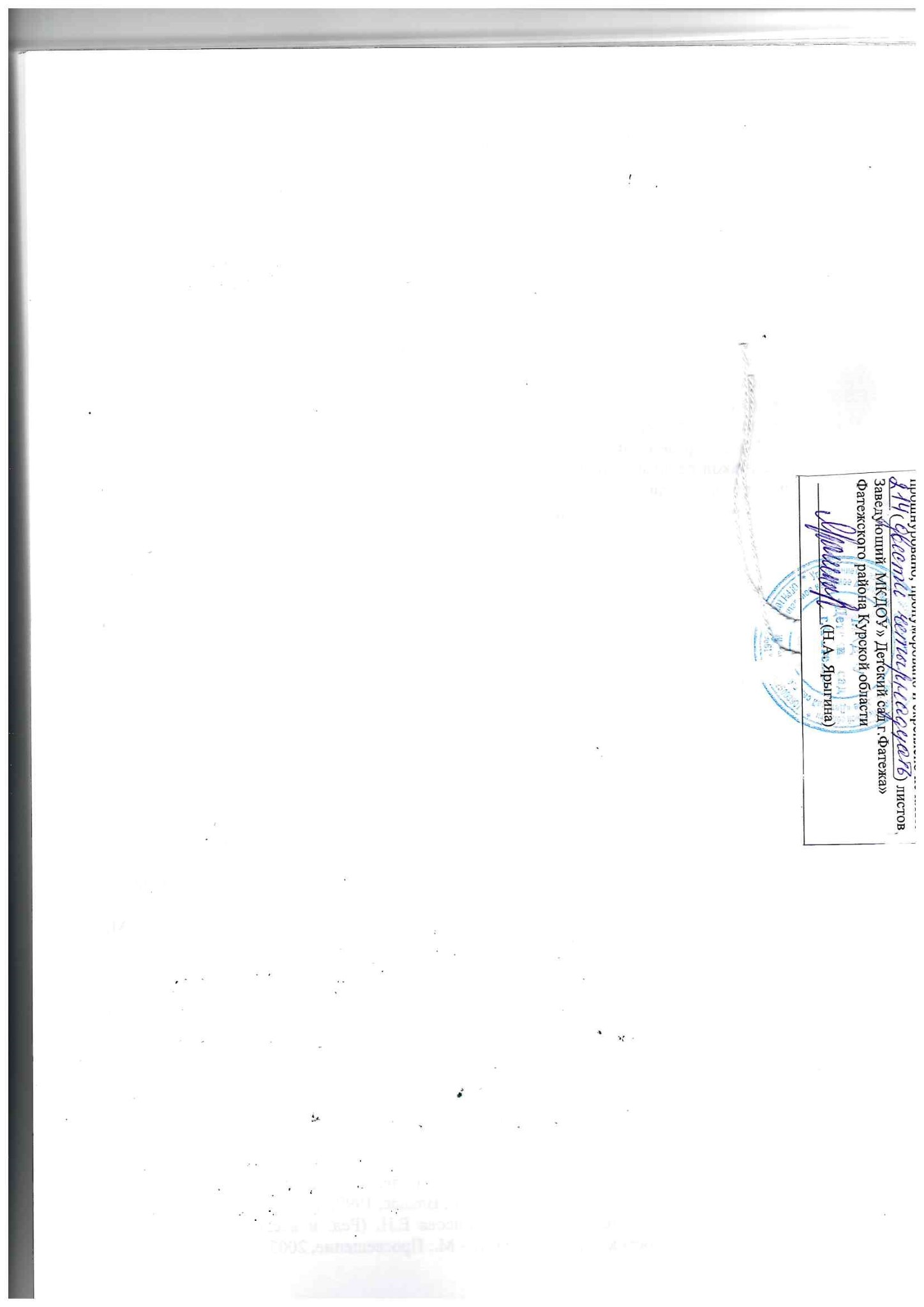 1.ЦЕЛЕВОЙ РАЗДЕЛ  3-261.1.Обязательная часть 3-211.1.1.Пояснительная записка  31.1.2.Цели и задачи реализации Программы  3-41.1.3.Принципы и подходы к формированию Программы  4-61.1.4.Значимые для разработки Программы характеристики, в том числе характеристики особенностей развития детей раннего и дошкольного возраста6-181.1.5.Планируемые результаты освоения Программы  18-211.2.Часть, формируемая участниками образовательных отношений  21-262. СОДЕРЖАТЕЛЬНЫЙ РАЗДЕЛ  26-1662.1.Обязательная часть26-1362.1.1.Описание образовательной деятельности в соответствии с направлениями развития ребенка, представленными в пяти образовательных областях:26-862.1.2.Образовательная область «Социально-коммуникативное развитие»  26-382.1.3.Образовательная область «Познавательное развитие»  39-562.1.4.Образовательная область «Речевое развитие»  56-632.1.5.Образовательная область «Художественно-эстетическое развитие»  63-812.1.6.Образовательная область «Физическое развитие»  81-862.1.7.Развитие игровой деятельности  86-912.1.8.Описание вариативных форм, способов, методов и средств реализации Программы с учетом возрастных и индивидуальных особенностей воспитанников, специфики их образовательных потребностей и интересов91-1162.1.9.Описание образовательной деятельности по профессиональной коррекции нарушений развития детей116-1242.1.10. Содержание коррекционной работы с детьми-инвалидами124-1312.1.11.Способы и направления поддержки детской инициативы1312.1.12.Особенности взаимодействия педагогического коллектива с семьями воспитанников131-1362.2.Часть, формируемая участниками образовательных отношений  136-1663.ОРГАНИЗАЦИОННЫЙ РАЗДЕЛ  166-2133.1.Обязательная часть  166-2123.1.1.Психолого-педагогические условия, обеспечивающие развитие ребенка166-1683.1.2.Организация развивающей предметно-пространственной среды 168-1753.1.3.Материально-техническое обеспечение Программы. Обеспеченность Программы методическими материалами и средствами обучения и воспитания175-1863.1.4. Планирование образовательной деятельности186-2083.1.5.Режим дня и распорядок  208-2113.2.Часть, формируемая участниками образовательных отношений  212-213ДОПОЛНИТЕЛЬНЫЙ РАЗДЕЛ  213-215Краткая презентация Программы  213-215Перечень литературных источников215По стажу0 - 5 лет2По стажу5 - 10 лет8По стажу10 - 25 лет10По стажу25 и выше10По образованиювысшее 11По образованиюсреднее специальное19По квалификациивысшая–По квалификациипервая13По квалификациисоответствует занимаемой должности13По квалификациине аттестованы по Положению об аттестации4Всего семейПолные  семьиНеполные семьиМногодетные семьиМать-одиночка Опекунские семьиСемья с ребенком-инвалидом19216131321422Родители с высшим образованиемСемьи группы «риска»Неблагополучные семьиМалообеспеченные семьиСемьи в разводеСемьи без матери129--2414-Возраст детейВозрастная группаКоличество группВозраст детейВозрастная группаКоличество групп1,5-3 годаГруппа общеразвивающей направленности1  3-4 годаГруппа общеразвивающей направленности2 4-5 летГруппа общеразвивающей направленности4 5-6 летГруппа общеразвивающей направленности16-7 летГруппа общеразвивающей направленности2 Календарный месяцТемыВариантыитоговых мероприятийСентябрьЭто – я!1.Наша группа2.Наши игрушки3. Мои друзья4.  Я и моя семья1. Развлечение «Матрешкино новоселье»2. Игра «День рождения Мишутки»3. Общение «Как зовут меня, мою маму, бабушку и дедушку»4. Кукольный спектакль «Курочка Ряба»ОктябрьОсень-осень!1.Мы знакомимся с детским садом!2.Осень золотая3.Фрукты4.Овощи1.  Игровая ситуация «Что умеют делать руки взрослых в детском саду?»2.Развлечение «Здравствуй осень, золотая»3.Выставка «Подарки осени»4.Игра «Покажем Мишутке наш огород»НоябрьПрирода вокруг нас!1.Дети – друзья природы2.Дикие животные3.Домашние животные4.Птицы вокруг нас1. Общение «Что надо делать осенью»2.Выставка детского творчества «Трава для зайчат» (Рисование)3.Развлечение «Бабушкин дворик»4.Игры-забавы «Птицы и птенчики»ДекабрьВ гостях у сказки1.Моя любимая зимняя сказка2.Зравствуй, зимушка - зима3. У кого какие шубки.4. Встречаем Новый год1. Инсценировка р.н.с. «Козлятки и волк» (обр. Ушинского)2.Выставка детского творчества «На деревья, на лужок тихо падает снежок»3.Игра – ситуация «Непослушный котенок»4.Праздник «Здравствуй, елочка»ЯнварьЗдоровье и безопасность1.Про то, как мы обуваемся и одеваемся2. Дорожная безопасность3 .Зимние развлечения1.Игровая ситуация «Как Машеньку одеть на прогулку»2.Настольный театр «Волк и семеро козлят»3. Общение «Как мишка с матрешкой зимой гуляли»ФевральЯ и взрослые1.Труд врача2.Здоровье3.Мой папа самый лучший4.Наши добрые дела1. Игра «У Ляли болят зубы»2.Игровая ситуация «Мишутка простудился»3.Выставка детского творчества  «Салют для папы»4.Игра – ситуация «Каждой вещи свое место»МартМой родной дом1.Моя любимая  мамочка2.Труд повара3.Гости4.Квартира1. Выставка детского творчества «Платочек для мамы»2. Игровая ситуация «Как повар готовит кашу»3. Общение  «Как мама и папа встречали гостей»4.Игра – ситуация «Мишуткино новоселье»АпрельВесеннее настроение1.Ярко светит солнышко2.Встречаем пернатых друзей3.Труд няни4.Деревья весной1. Настольный театр  по сказке «Теремок»2. Выставка детского творчества «Украсим полянку для птиц»3. Игра – ситуация «Поможем нашей нянечке убрать игрушки»4.   Наблюдение «Природа просыпается»МайВесенняя полянка1.Весна  - красна2.Водичка-водичка3.В саду ли огороде4.Цветы1.Развлечение «Весна, весна красная…»2.Общение на тему  «Машенька хочет купаться (не хочет купаться)!»3. Театр на фланелеграфе «Репка»4.Выставка детского творчества «Весенняя полянка»Календарный месяцТемыВарианты итоговых мероприятийСентябрь    Это – я!1.Наша группа 2.Наши игрушки 3. Мои друзья 4.  Я и моя семья1.Развлечение «Матрешкино новоселье» 2.Игра «День рождения Мишутки» 3.Сюжетно-ролеваяигра «Мои гости»4. Фотоколлаж  «Моя семья »Октябрь Осень-осень!1.Наш чудесный детский сад.2.Здравствуй, осень золотая. 3.В саду и в огороде.4.Витамины на грядке и на дереве.1.Сюжетно-ролевая игра «Детский сад »2.Развлечение «Здравствуй осень, золотая» 3.Выставка «Подарки осени» 4.Игра-забавы « Полезное- неполезное», «Съедобное -несъедобное» Ноябрь      Природа вокруг нас!1.Дети – друзья природы2.Дикие животные 3.Домашние животные 4.Птицы вокруг нас1. Игра- ситуация «Помоги птенцу»2.Куколный театр «Теремок» 3.Сюжетно-ролевая игра «Бабушкин дворик» 4. Выставка детского творчества«Украсим кормушку для птиц»ДекабрьВ гостях у сказки1.Моя любимая зимняя сказка 2.Зравствуй, зимушка - зима3. У кого какие шубки.4. Встречаем Новый год 1.Настольный театр по сказке. 2.Выставка детского творчества «Весёлые снежинки». 3.Сюжетно- ролевая игра «В зимнем лесу» 4.Праздник «Здравствуй, елочка» Январь  Здоровье и безопасность1.Про то, как мы обуваемся и одеваемся 2.О хороших привычках и нормах поведения.3. Дорожная безопасность1.Игра «Оденем куклу» 2.Сюжетно- ролевая игра «Я иду в гости» 3.Развлечение «Котёнок на дороге» ФевральЯ и взрослые1.Труд врача 2.Здоровье 3.Мой папа самый лучший4.Наши добрые дела 1Сюжетно – ролевая игра «Больница».2.Игровая ситуация «Мишутка простудился» 3.Выставка детского творчества  «Мишутка простудился» 4.Игра – ситуация «Каждой вещи свое место» МартМой родной дом1.Моя любимая  мамочка 2.Труд повара3. Мой дом4. Чтобы быть здоровым1.Праздник «Я для милой мамочки» 2.Сюжетно –ролевая игра «Семья»  3. Игра – ситуация «Один дома»4.Кукольный театр «Мойдодыр»АпрельВесеннее настроение1.Природа просыпается2.Встречаем пернатых друзей 3.Труд почтальона4.Деревья весной 1. Настольный театр  по сказке «Заюшкина избушка»2. Выставка детского творчества «Украсим скворечник»3. Сюжетно ролевая игра «Подарки для зверей»4.Игра-ситуация «Природа просыпается»МайВесенняя полянка1.Весна  - красна2. Цветы3.В саду ли огороде 4.Пожарная безопасность1.Развлечение «Весна, весна красная…» 2.Общение на тему  «Машенька хочет купаться (не хочет купаться)!» 3. Театр на фланелеграфе «Репка»4.Выставка детского творчества «Весенняя полянка»Календарный месяцТемыВарианты итоговых мероприятийСентябрь    Как мы растём1.Прощай лето ,здравствуй осень. 2.Что такое «хорошо» и что такое «плохо». 3. Мое чудесное тело4.  Я и моя семья1.Развлечение «До свидания, лето». 2.Создание правил и традиций группы. 3.Кукольный театр «Мойдодыр»4.Проект «Моя семья» (фотоколлаж  «Моя семья »)Октябрь Встречаем осень золотую1.Здравствуй, осень золотая.2.Витамины на грядке и надереве. 3.Животные, которые живут рядом с нами (домашние животные)4.Птицы вокруг нас.  1.Првздник «Осень в гости к нам пришла». 2. Проект «Витаминная семья»(книжки-малышки «Овощи и фрукты»)3.Театрализованное представление «Бычок – смоляной бочок».4.Творческая мини – выставка «Зимующие птицы».НоябрьЗдоровье и безопасность 1.Посуда и продукты питания.2.Мои помощники (средства гигиены)3.Путишествие в страну «Светофор». 4.Я на улице.1. Сюжетно ролевая игра «Праздник».2.Изготовление альбома «Мои помощники».3.Развлечение «Незнайка в стране «Светофории»4.Игра ситуация «Куда идут машины»ДекабрьЗдравствуй, зимушка, зима 1.Моя любимая зимняя сказка 2.Зравствуй, зимушка - зима3. У кого какие шубки.4. Встречаем Новый год  1.Проект «Чудо - кормушка» (кормушки поделки)2.Концерт «Мы любим петь и танцевать»3.Выставка детского творчества.4.Праздник, «Здравствуй, ёлочка лесная».Январь  Здоровье и безопасность1.Про то, как мы обуваемся и одеваемся 2.О хороших привычках и нормах поведения.3. Дорожная безопасность1.Игра «Оденем куклу» 2.Сюжетно- ролевая игра «Я иду в гости» 3.Развлечение «Котёнок на дороге» ФевральСочиняем сказку 1.Моя любимая сказка.2.Мои игрушки.3.Зимние забавы.1.Выставка детского творчества.2.Проект «Строим снежный сказочныйгородок» (создание городка из крупного строителя)3.Развлечение на улице.МартК нам пришла весна1.Милая, любимая  мамочка моя2.Лесной детский сад (животные наших лесов)3. Встречаем пернатых друзей4.Дети –друзья природы1.Весенний праздник 2Кукольный спектакль «Лесная история».  3.Литературно-музыкальные и поэтические вечера «Весенняя мозаика», «Весенняя капель» 4.Проект «Люби природу»(изготовление скворечников)АпрельПрирода просыпается  1. Деревья весной 2.Космическое путешествие 3.Все начинается с семени.4. Кто живет в реке, пруду.1. Экскурсия по экологической тропе.2. Сюжетно ролевая игра «Космос»3Огород и цветник на подоконнике4.Выставка детского творчестваМайГуляет весна по лугам и полям1.Весна  - красна2. О труде в саду и огороде.3.Цветы нашего участка4.Путешествие в мир насекомых1.Развлечение 2.Проект «Цветущая клумба» Пано-коллаж «Аленькие цветочки»4.Выставка детского творчества Календарный месяц       ТемыВарианты итоговых мероприятийСентябрь     Все про меня1.Быть здоровым – это значит.2. Семейный альбом.3. О дружбе и друзьях.4. О хороших привычках и манерах.1. Викторина «Что я знаю о себе?»2. Проект «Моя семья» (выпуск книжек).3. Выставка детского творчества «Портреты моих друзей»4. День «Вежливости и послушания»ОктябрьЗдравствуй осень золотая1. Осень, осень в гости просим.2. Витамины из кладовой природы.3. Наши лесные друзья.4. Музей искусства (разные виды искусства).1. Развлечение «Встречаем осень»2. Сюжетно – ролевая игра «Конкурс поваров».3. Выставка детских работ «Осенний вернисаж».4. Экскурсия в музей.НоябрьМоя страна – Россия!1. Столица России – Москва.2. Народно – прикладное искусство России.3.О чём рассказывает российский флаг и герб.4. Ну, а дружба начинается с улыбки.1. Игра – путешествие по Москве.2. Творческая мини – выставка «Искусство России».3. Выставка детского творчества «С чего начинается Родина».4. Развлечение «Если с другом вышел в путь».ДекабрьЗимушка - зима1. Лесные жители зимой.2. Всё  о лесе. Зимующие птицы.3.В лес на зимнюю прогулку.4. Здравствуй, Новый год!1.Сюжетно – ролевая игра «Прогулка по зимнему лесу».2.Проект «Зимний лес» (сделать и повесить в парке кормушки для птиц).3.Экскурсия в зимний парк, в зоопарк.Январь    Рождественские вечера.1. Колядки (обычаи и обряды).2. Здравствуй сказка.3. Зимние катания.         4. Профессии людей.1. Фольклорный праздник «Крещение».2.  Театрализованное представление «Сказка зимнего леса».3.  Зимнее развлечение на улице. ФевральПрофессии людей.1.Образование.2.  Сфера услуг.3. Военные профессии.4. Медицина.1. Выставка детских работ «Моя воспитательница».2. Сюжетно – ролевая игра.3. Концерт «Защитники Родины».4. Экскурсия в медицинский блок д/c.Март            Весна!1. Мама, милая моя.2. О труде в саду и в огороде.3.Первые проталинки (изменения в природе).4. Встречаем пернатых друзей.1. Весенний праздник «Мама лишь одна бывает».2. Цветник и огород на подоконнике.3. Выставка детских работ «Весна стучится в окна».4. Проект «Птицы».АпрельЗемля наш общий дом.1 – 2 Земля и её соседи.3. Природа вокруг нас.4. Путешествие в Африку.1 – 2 Проект (составить карту «Планеты вселенной»).3. Развлечение «Праздник весны».4. Выставка детских работ.Май1. Фотографии военных лет.2. В саду, на лугу, в реке, в озере и в болоте.3. Черепахи и змеи.4. Что мы знаем о лете.1. Концерт «День победы».2. Проект «Красная книга курского края ».3. Выставка детских работ.4. Викторина «О своем здоровье и безопасности».Календарный месяц       ТемыВарианты итоговых мероприятийСентябрь        Что я знаю о себе.1. Вот и стали мы на год взрослее.2. Я и моя семья.3. Всё о своём здоровье и безопасности.4. О хороших привычках и манерах.1.Праздник «День знаний».2. Проект «Генеалогическое древо».3. Досуг «Сердце я берегу, сам себе помогу».4. Сюжетно-ролевая игра «Путешествие».ОктябрьОсень, осень в гости просим.1. Мы встречаем осень золотую.2. Витамины из кладовой природы.3-4. Путешествие в хлебную страну.1. Фольклорный праздник «Весёлая ярмарка».2. Викторина «Полезное-неполезное».3. Проект «Откуда хлеб пришёл».Ноябрь  С чего начинается Родина.1. Моя  Россия.2. Город, в котором я живу.3. Заповедник Стрелецкая степь.4. О дружбе и друзьях.1. Игра-путешествие.2. Викторина «Я люблю тебя, Курск».3. Выставка детского творчества «Флора и фауна курского края края».4. Развлечение «Я, ты, он, она - вместе дружная семья».Декабрь  Здравствуй, гостья -  зима.1. В лес, на зимнюю прогулку.2. Моя любимая зимняя сказка.3. Мы -  друзья зимующих птиц.4. Встречаем Новый год!1. Экскурсия по экологической тропе ДОУ2. Выставка детского творчества. 3. Сделать и повесить в парке кормушки для птиц.4. Праздник «Новогодний карнавал».Январь    Рождественские вечера.1.Колядки (обычаи и обряды).2. Здравствуй сказка.3.Зимние катания.         Профессии людей.1. Фольклорный праздник «Крещение».2.  Театрализованное представление «Сказка зимнего леса».3.  Зимнее развлечение на улице.Февраль1. Путешествуем вокруг света.2.  Современные профессии (об экономических отношениях).3. День защитника Отечества.4. Что было до... (в мире техники).    1. Сюжетно-ролевая игра «Едем, плывём, летим».2. Проект «Все работы хороши» (коллаж).3. Развлечение.4. Выставка детских работ.МартВстречаем Весну - красну.Маму я свою люблю.2. Первые проталинки (изменения в природе).3. О труде в саду и огороде.4. Всё о лесе.1.Весенний праздник «Мама лишь одна бывает».2. Выставка детских работ «Весна стучится в окна».3. Проект «Всё начинается с семени».4. Инсценировка сказки «Гномы в лесном доме».АпрельПланета Земля.1. В здоровом теле – здоровый дух (Всемирный день здоровья).2. Космос и далёкие звёзды.3-4. Планета – наш общий дом.Земля – наш общий дом.1 – 2 Проект (составить карту «Планеты вселенной»).3. Развлечение «Праздник весны».4. Выставка детских работ.Май1. День Победы.2. Синий цвет земли (всё оводе).3. Человек и животный мир 4. Детский сад.1.Концерт «День Победы» 2. Проект «Выпуск экологических листовок».3. Выставка детских работ.4. Выпускной балОбразовательные областиВиды детской деятельности Формы образовательной деятельности Социально-коммуникативное развитие Игровая, трудовая, коммуникативнаяИгры с правилами, творческие игры, беседы, досуги, праздники и развлечения,  игровые проблемные ситуации. Индивидуальные и коллективные поручения, дежурства и коллективный труд викторины,  реализация  проектов и др.Познавательное развитие Познавательно-исследовательскаяНаблюдения, экскурсии, эксперименты, решение проблемных ситуаций, беседы, викторины,  реализация  проектов и др.Речевое развитие Коммуникативная, восприятие худ. литературыбеседы, игровые проблемные ситуации, викторины, творческие, дидактические и подвижные игры и др.Художественно-эстетическое развитиеРисование, лепка, аппликация; конструирование, музыкальная деятельностьРеализация проектов. Слушание, импровизация, исполнение, музыкально-дидактические, подвижные игры, досуги, праздники и развлечения и др.Физическое развитие двигательнаяПодвижные  игры, спортивные игры и упражнения, эстафеты, физкультурные занятия, гимнастика, физкультминутки, игры-имитации, физкультурные досуги и праздники, дни здоровья, прогулки, реализация проектовНаправления и формы  работы с детьми Направления и формы  работы с детьми Регламент работыРегламент работыОбразованиеОбразованиеДля детей от 1,5 до 3 летДля детей от 3 до 7 летСодержание  образования по образовательным областям:Деятельность по реализации образовательных областей в совместной деятельности педагога с детьми и самостоятельной деятельности детей:Для детей от 1,5 до 3 летДля детей от 3 до 7 лет«Физическое развитие»формирование интереса и ценностного отношения к занятиям физической культуройформирование интереса и ценностного отношения к занятиям физической культуройформирование интереса и ценностного отношения к занятиям физической культурой«Физическое развитие» -  утренняя гимнастикаежедневноЕжедневно«Физическое развитие» - непрерывная образовательная деятельность (физическая культура)3 раза в неделю3 раза в неделю«Физическое развитие»- спортивные игры-Ежедневно«Физическое развитие»- подвижные игрыежедневноЕжедневно«Физическое развитие»- физкультурные досуги-1 раз в месяц«Физическое развитие»- спортивные праздники-1 раз в  квартал«Физическое развитие»«Неделя здоровья»-2 раза в год«Физическое развитие»День здоровья-В период каникул«Физическое развитие»охрана здоровья детей, формирование основ культуры здоровьяохрана здоровья детей, формирование основ культуры здоровьяохрана здоровья детей, формирование основ культуры здоровья«Физическое развитие»- закаливание ежедневноЕжедневно«Физическое развитие»- бодрящая гимнастикаежедневноЕжедневно«Физическое развитие»- прогулкаежедневноЕжедневно«Социально-коммуникативное развитие» формирование основ безопасности собственной жизнедеятельности  и предпосылок экологического сознания    формирование основ безопасности собственной жизнедеятельности  и предпосылок экологического сознания    формирование основ безопасности собственной жизнедеятельности  и предпосылок экологического сознания   «Социально-коммуникативное развитие»- беседы2раза в  месяц1 раз  в неделю«Социально-коммуникативное развитие»- педагогические ситуацииежедневноЕжедневно«Социально-коммуникативное развитие»- игра (дидактическая, развивающая, с/ролевая, игра-фантазирование, игры-диалоги, игра-путешествие, игра-викторина)ежедневноЕжедневно«Социально-коммуникативное развитие»- чтение ежедневноЕжедневно«Социально-коммуникативное развитие»- наблюденияежедневноЕжедневно«Социально-коммуникативное развитие»- рассматриваниеежедневноЕжедневно«Социально-коммуникативное развитие»- экскурсия-1 раз в месяц«Социально-коммуникативное развитие»- проектная деятельность-Ежедневно«Социально-коммуникативное развитие»освоение первоначальных представлений социального характера и включение детей в систему социальных отношенийосвоение первоначальных представлений социального характера и включение детей в систему социальных отношенийосвоение первоначальных представлений социального характера и включение детей в систему социальных отношений«Социально-коммуникативное развитие»- беседы2 раза в  месяц1 раз в неделю«Социально-коммуникативное развитие»- педагогические ситуацииежедневноежедневно«Социально-коммуникативное развитие»- игра (дидактическая, развивающая, с/ролевая, игра-фантазирование, игры-диалоги, игра-путешествие)ежедневноежедневно«Социально-коммуникативное развитие»- чтение ежедневноежедневно«Социально-коммуникативное развитие»- наблюденияежедневноежедневно«Социально-коммуникативное развитие»- рассматриваниеежедневноежедневно«Социально-коммуникативное развитие»- экскурсии1 раз в месяц1 раз в месяц«Социально-коммуникативное развитие»формирование положительного отношения к трудуформирование положительного отношения к трудуформирование положительного отношения к труду«Социально-коммуникативное развитие» - самообслуживаниеежедневноежедневно«Социально-коммуникативное развитие»- порученияежедневно«Социально-коммуникативное развитие»- дежурстваежедневно«Социально-коммуникативное развитие»- хозяйственно-бытовой труд2 раз в месяц«Социально-коммуникативное развитие» - ручной труд2 раза в месяц«Социально-коммуникативное развитие»- труд в природе2 раза в месяц«Социально-коммуникативное развитие» - игра (дидактическая, с/ролевая, игры-экспериментирования)ежедневноежедневно«Социально-коммуникативное развитие»- экскурсии1 раз в месяц«Социально-коммуникативное развитие»- наблюденияежедневноежедневно«Социально-коммуникативное развитие»- чтение художественной литературы      ежедневно            ежедневно«Познавательное развитие» Развитие у детей познавательных интересов, интеллектуальное развитие через: - сенсорное развитие, развитие познавательно-исследовательской и продуктивной (конструктивной) деятельности,  - формирование элементарных математических представлений,  - формирование целостной картины мира,расширение кругозора детей Развитие у детей познавательных интересов, интеллектуальное развитие через: - сенсорное развитие, развитие познавательно-исследовательской и продуктивной (конструктивной) деятельности,  - формирование элементарных математических представлений,  - формирование целостной картины мира,расширение кругозора детей Развитие у детей познавательных интересов, интеллектуальное развитие через: - сенсорное развитие, развитие познавательно-исследовательской и продуктивной (конструктивной) деятельности,  - формирование элементарных математических представлений,  - формирование целостной картины мира,расширение кругозора детей«Познавательное развитие» - наблюденияежедневноежедневно«Познавательное развитие»- экскурсии-1 раз в месяц«Познавательное развитие»- беседаежедневноежедневно«Познавательное развитие»- исследовательская деятельность-1 раз в неделю«Познавательное развитие»- игра-экспериментирование-1 раз в неделю«Познавательное развитие»- сюжетно-ролевая играежедневноежедневно«Познавательное развитие»- развивающие игрыежедневноежедневно«Познавательное развитие»- конструирование1раз в неделю1 раз в неделю«Познавательное развитие»- проектная деятельность-1 раз в неделю«Познавательное развитие»- проблемные ситуации-ежедневно«Познавательное развитие»- рассматриваниеежедневноежедневно«Познавательное развитие»- ситуативный разговор-ежедневно«Познавательное развитие»- дидактические игрыежедневноЕжедневно«Познавательное развитие» Моделирование-Ежедневно«Познавательное развитие»Праздники, досуги, конкурсы1 раз в месяц«Познавательное развитие»Видео-просмотры2 раза в месяц«Познавательное развитие» Чтениеежедневноежедневно«Речевое развитие»овладение конструктивными способами и средствами взаимодействия с окружающими людьмиовладение конструктивными способами и средствами взаимодействия с окружающими людьмиовладение конструктивными способами и средствами взаимодействия с окружающими людьми«Речевое развитие»- беседа1раз в неделю1 раз в неделю«Речевое развитие»- рассматриваниеежедневноежедневно«Речевое развитие»- ситуация общенияежедневноежедневно«Речевое развитие»- сюжетно-ролевая игра ежедневноежедневно«Речевое развитие»- подвижная игра с текстомежедневноежедневно«Речевое развитие»- режиссерская, игра-фантазирование-1 раз в неделю«Речевое развитие»- хороводная игра с пением1раз в неделю1 раз в неделю«Речевое развитие»- игра-драматизация1 раз в месяц1 раз в месяц«Речевое развитие»- дидактические игрыежедневноежедневно«Речевое развитие»- словесные игрыежедневноежедневно«Речевое развитие»- игровые ситуацииежедневноежедневно«Речевое развитие»- проектная деятельность-1 раз в неделю«Речевое развитие»- заучивание наизусть1раз в неделю1 раз в неделю«Речевое развитие»   Игра-викторина, игра-диалог,  игра-общениеежедневноежедневно«Речевое развитие»формирование интереса и потребности в чтении (восприятии) книгформирование интереса и потребности в чтении (восприятии) книгформирование интереса и потребности в чтении (восприятии) книг«Речевое развитие»- чтение ежедневноежедневно«Речевое развитие»- рассказываниеежедневноежедневно«Речевое развитие»- беседаежедневноежедневно«Речевое развитие»- инсценирование художественных произведений1 раз в месяц1 раз в месяц«Речевое развитие»- ситуативный разговорежедневноежедневно«Речевое развитие»- рассматриваниеежедневноежедневно«Речевое развитие»- викториныежедневноежедневно«Художественно-эстетическое развитие»Формирование интереса к эстетической стороне окружающей действительности, удовлетворение потребности детей в самовыраженииФормирование интереса к эстетической стороне окружающей действительности, удовлетворение потребности детей в самовыраженииФормирование интереса к эстетической стороне окружающей действительности, удовлетворение потребности детей в самовыражении«Художественно-эстетическое развитие»- рисование1раз в неделю1 раз в неделю«Художественно-эстетическое развитие»- лепка1раз в неделю2 раза в месяц«Художественно-эстетическое развитие»- аппликация2 раза в месяц«Художественно-эстетическое развитие»- художественное    конструирование2 раза в месяц«Художественно-эстетическое развитие»- рассматриваниеежедневноежедневно«Художественно-эстетическое развитие»- наблюдениеежедневноежедневно«Художественно-эстетическое развитие»- играежедневноежедневно«Художественно-эстетическое развитие»- проектная деятельность-1  раз в неделю«Художественно-эстетическое развитие»- беседыежедневноежедневно«Художественно-эстетическое развитие»- организация выставок1раз в неделю1 раз в неделю«Художественно-эстетическое развитие»- конкурсы-1 раз в месяц«Художественно-эстетическое развитие»развитие музыкальности детей, способности эмоционально воспринимать музыкуразвитие музыкальности детей, способности эмоционально воспринимать музыкуразвитие музыкальности детей, способности эмоционально воспринимать музыку«Художественно-эстетическое развитие»- пение2 раза неделю2 раза в неделю«Художественно-эстетическое развитие»- слушание2 раза неделю2 раза в неделю«Художественно-эстетическое развитие»- музыкально-дидактические игры2 раза в неделю2 раза в неделю«Художественно-эстетическое развитие»- музыкально-ритмические движения2 раза неделю2 раза в неделю«Художественно-эстетическое развитие»Игра на детских музыкальных инструментах2 раза неделю2 раза в неделю«Художественно-эстетическое развитие»- беседа2 раза в неделю2 раза в неделю«Художественно-эстетическое развитие»- импровизация2 раза в неделю2 раза в неделю«Художественно-эстетическое развитие»- музыкально-театрализованные представления  1 раз в  месяц1 раз в месяц«Художественно-эстетическое развитие»- концерты-1 раз в месяц«Художественно-эстетическое развитие»- праздники1 раз в квартал1 раз в квартал«Художественно-эстетическое развитие»- развлечения1 раз в месяц1 раз в месяц«Художественно-эстетическое развитие»- конкурсы-1 раз в кварталРежимные моментыРаспределение времени в течение дняРаспределение времени в течение дняРаспределение времени в течение дняРаспределение времени в течение дняРаспределение времени в течение дняГруппа№ 6(дети 1,5-3 лет)Группы № 4, № 8  (дети 3-4 лет)Группы№ 1, №2, №9, №10(дети 4-5 лет)Группа№ 7 (дети 5-6 лет)Группы№ 3, №5(дети 6-7 лет)Игры, общение, деятельность по интересам во время утреннего приема от 10 до 50 мин от 10 до 50 мин от 10 до 50от 10 до 50 мин Самостоятельные игры в 1-й половине дня (до НОД) 20 мин 20 мин 15 мин 15 мин 15 мин Подготовка к прогулке, самостоятельная деятельность на прогулке от 60 мин до 1ч.30 мин. от 60 мин до 1ч.30 мин. от 60 мин до 1ч 30 мин. от 60 мин до 1ч 40 мин. от 60 мин до 1ч 40 мин. Самостоятельные игры, досуги, общение и деятельность по интересам во 2-й половине дня 40 мин 40 мин 30 мин 30 мин 30 мин Подготовка к прогулке, самостоятельная деятельность на прогулке от 40 мин от 40 мин от 40 мин от 40 мин от 40 мин Игры перед уходом домой от 15 мин до 50 мин от 15 миндо 50 мин от 15 мин до 50 мин от 15 мин до 50 мин от 15 мин до 50 мин Формы организации Группа№ 6(дети 1,5-3 лет)Группы № 4, № 8  (дети 3-4 лет)Группы№ 1, №2, №9, №10(дети 4-5 лет)Группа№ 7 (дети 5-6 лет)Группы№ 3, №5(дети 6-7 лет)Физкультурно-оздоровительные мероприятия в ходе выполнения режимных моментов деятельности детского садаФизкультурно-оздоровительные мероприятия в ходе выполнения режимных моментов деятельности детского садаФизкультурно-оздоровительные мероприятия в ходе выполнения режимных моментов деятельности детского садаФизкультурно-оздоровительные мероприятия в ходе выполнения режимных моментов деятельности детского садаФизкультурно-оздоровительные мероприятия в ходе выполнения режимных моментов деятельности детского садаФизкультурно-оздоровительные мероприятия в ходе выполнения режимных моментов деятельности детского сада1.1. Утренняя гимнастика Ежедневно 5-6 минут Ежедневно 6-8 минут Ежедневно 8-10 минутЕжедневно 10 минут Ежедневно 10 минут 1.2. ФизкультминуткиЕжедневно по мере необходимости (до 3-х минут)Ежедневно по мере необходимости (до 3-х минут)Ежедневно по мере необходимости (до 3-х минут)Ежедневно по мере необходимости (до 3-х минут)1.3. Игры и физические упражнения на прогулке Ежедневно 6-10 минут Ежедневно 10-15 минут Ежедневно 15-20 минут Ежедневно 20-30 минут Ежедневно 20-30 минут 1.4 Закаливающие процедуры Ежедневно после дневного снаЕжедневно после дневного снаЕжедневно после дневного снаЕжедневно после дневного сна1.5 Дыхательная гимнастика Ежедневно после дневного снаЕжедневно после дневного снаЕжедневно после дневного снаЕжедневно после дневного сна1.6. Занятия на тренажерах,   спортивные упражнения 1-2 раза в неделю 15-20 минут 1-2 раза в неделю 20-25 минут 1-2 раза в неделю 25-30 минут 1-2 раза в неделю 25-30 минут 1-2 раза в неделю 25-30 минут  Физкультурные занятия Физкультурные занятия Физкультурные занятия Физкультурные занятия Физкультурные занятия Физкультурные занятия2.1 Физкультурные занятия в спортивном зале 3 раза в неделю по 10 минут 3 раза в неделю по 15 минут 3 раза в неделю по 20 минут 3 раза в неделю по 25 минут 2 раза в неделю по 30 минут 2.3 Физкультурные занятия на свежем воздухе -1 раз в неделю 15 минут 1 раз в неделю 20 минут 1 раз в неделю 25минут 1 раз в неделю 30 минут Спортивный досугСпортивный досугСпортивный досугСпортивный досугСпортивный досугСпортивный досуг3.1 Самостоятельная двигательная деятельностьЕжедневно под руководством воспитателя (продолжительность определяется в соответствии с индивидуальными особенностями ребенка)Ежедневно под руководством воспитателя (продолжительность определяется в соответствии с индивидуальными особенностями ребенка)Ежедневно под руководством воспитателя (продолжительность определяется в соответствии с индивидуальными особенностями ребенка)Ежедневно под руководством воспитателя (продолжительность определяется в соответствии с индивидуальными особенностями ребенка)3.1 Самостоятельная двигательная деятельностьЕжедневно под руководством воспитателя (продолжительность определяется в соответствии с индивидуальными особенностями ребенка)Ежедневно под руководством воспитателя (продолжительность определяется в соответствии с индивидуальными особенностями ребенка)Ежедневно под руководством воспитателя (продолжительность определяется в соответствии с индивидуальными особенностями ребенка)Ежедневно под руководством воспитателя (продолжительность определяется в соответствии с индивидуальными особенностями ребенка)3.1 Самостоятельная двигательная деятельностьЕжедневно под руководством воспитателя (продолжительность определяется в соответствии с индивидуальными особенностями ребенка)Ежедневно под руководством воспитателя (продолжительность определяется в соответствии с индивидуальными особенностями ребенка)Ежедневно под руководством воспитателя (продолжительность определяется в соответствии с индивидуальными особенностями ребенка)Ежедневно под руководством воспитателя (продолжительность определяется в соответствии с индивидуальными особенностями ребенка)3.2 Спортивные праздники -Летом 1 раз в год2 раза в год2 раза в год2 раза в год3.3 Физкультурные досуги и развлечения 1 раз в квартал1 раз в месяц1 раз в месяц1 раз в месяц1 раз в месяц3.4 Дни здоровья 1 раз в квартал1 раз в квартал1 раз в квартал1 раз в квартал1 раз в кварталНаправления развития и образования детей (образовательные области)Формы работыФормы работыНаправления развития и образования детей (образовательные области)Младший дошкольныйвозрастСтарший дошкольныйвозрастФизическоеразвитиеИгровая беседа с элементами движенийИграУтренняя гимнастикаИнтегративная деятельностьУпражненияЭкспериментированиеСитуативный разговорБеседаРассказЧтениеПроблемная ситуацияФизкультурное занятиеУтренняя гимнастикаИграБеседаРассказЧтениеРассматривание.Интегративная деятельностьКонтрольно-диагностическая деятельностьСпортивные и физкультурные досугиСпортивные состязанияСовместная деятельность взрослого и детей тематического характераПроектная деятельностьПроблемная ситуацияСоциально-коммуникативноеИгровое упражнениеИндивидуальная играСовместная с воспитателем играСовместная со сверстникамиигра (парная, в малой группе)ИграБеседаНаблюдениеРассматриваниеЧтениеПедагогическая ситуацияПраздникЭкскурсияСитуация морального выбораПоручениеДежурство.Индивидуальная игра.Совместная с воспитателем игра.Совместная со сверстниками играИграЧтениеБеседаНаблюдениеПедагогическая ситуацияЭкскурсияСитуация морального выбораИнтегративная деятельностьПраздникСовместные действияРассматривание.Проектная деятельностьПросмотр и анализ мультфильмов, видеофильмов, телепередач.ЭкспериментированиеПоручение и заданиеДежурство.Совместная деятельностьвзрослого и детей тематическогохарактераРечевое развитиеРассматриваниеИгровая ситуация  Дидактическая играСитуация общения.Беседа (в том числе в процессе наблюдения за объектами природы, трудом взрослых).Интегративная деятельностьХороводная игра с пениемИгра-драматизацияЧтениеОбсуждениеРассказИграЧтение.БеседаРассматриваниеРешение проблемных ситуаций.Разговор с детьмиИграПроектная деятельностьСоздание коллекцийИнтегративная деятельностьОбсуждение.Рассказ.ИнсценированиеСитуативный разговор с детьмиСочинение загадокПроблемная ситуацияИспользованиеразличных видов театраПознавательное развитиеРассматриваниеНаблюдениеИгра-экспериментирование.ИсследовательскаядеятельностьКонструирование.Развивающая играЭкскурсияСитуативный разговорРассказИнтегративная деятельностьБеседаПроблемная ситуацияСоздание коллекцийПроектная деятельностьИсследовательская деятельность.КонструированиеЭкспериментированиеРазвивающая играНаблюдениеПроблемная ситуацияРассказБеседаИнтегративная деятельностьЭкскурсииКоллекционированиеМоделированиеРеализация проектаИгры с правиламиХудожественно-эстетическое развитиеРассматривание эстетически привлекательных предметовИграОрганизация выставокИзготовление украшенийСлушание соответствующейвозрасту народной, классической, детской музыкиЭкспериментирование со звукамиМузыкально- дидактическаяиграРазучивание музыкальных игр и танцевСовместное пениеИзготовление украшений для группового помещения к праздникам, предметов для игры, сувениров, предметов для познавательно-исследовательской деятельности.Создание макетов, коллекций и их оформлениеРассматривание эстетически привлекательных предметовИграОрганизация выставокСлушание соответствующей возрасту народной, классической,детской музыкиМузыкально- дидактическая играБеседа интегративного характера, элементарного музыковедческого содержания)Интегративная деятельностьСовместное и индивидуальное музыкальное исполнениеМузыкальное упражнение.Попевка. РаспевкаДвигательный, пластическийтанцевальный этюдТанецТворческое заданиеКонцерт- импровизацияМузыкальная сюжетная играРанний возраст (1,5-3 года)Для детей дошкольного возраста(3 - 7 лет)предметная деятельность и игры с составными и динамическими игрушкамиэкспериментирование с материалами и веществами (песок, вода, тесто и пр.),общение с взрослым и совместные игры со сверстниками под руководством взрослого, самообслуживание и действия с бытовыми предметами-орудиями (ложка, совок, лопатка и пр.),восприятие смысла музыки, сказок, стихов, рассматривание картинок, двигательнаяактивность;	игровая, включая сюжетно-ролевую игру, игру с правилами и другие виды игры,коммуникативная (общение и взаимодействие со взрослыми и сверстниками),познавательно-исследовательская (исследования объектов окружающего мира и экспериментирования с ними),восприятие художественной литературы и фольклора,самообслуживание и элементарный бытовой труд (в помещении и на улице),конструирование из разного материала,включая конструкторы, модули, бумагу,природный и иной материал,изобразительная (рисование, лепка, аппликация),музыкальная (восприятие и пониманиесмысла музыкальных произведений, пение,музыкально-ритмические движения, игры на детских музыкальных инструментах);двигательная (овладение основными движениями)	Нарушения устной речиНаправления коррекционной работыФонетическое недоразвитие речи- Коррекция звукопроизношенияФонетико-фонематическое недоразвитие речи- Развитие фонематического восприятия-Совершенствование слоговой структуры слов- Коррекция звукопроизношенияНерезко выраженное общее недоразвитие речи-Пополнение словаря-Совершенствование грамматического строя-Совершенствование связной речи-Развитие фонематического восприятия-Совершенствование слоговой структуры слов- Коррекция звукопроизношенияГаврючина   Л.В. «Здоровьесберегающие технологии в ДОУ» -  М.: ТЦ Сфера, 2008 г.Ахметзянов И.М. «Охрана здоровья дошкольников». Справочное пособие для ДОУ. – М.: ТЦ Сфера, 2007 г.Доскин В.А., Голубева Л.Т. «Растем здоровыми». Пособие для воспитателей, родителей и инструкторов физкультуры. – М.: Просвещение, 2002 г.Люцис К. Азбука здоровья в картинках. – М.: Русское энциклопедическое товарищество, 2004 г.Картушина М.Ю. «Праздники здоровья для детей 3 – 4 лет». Сценарии для ДОУ. – М.: ТЦ Сфера, 2008 г.Кониченко Е.А. Здоровье ребёнка –  в ваших руках (советы о питании), Курск, 2013 г.Образовательная область «Физическое развитие» (методические рекомендации), Курск, 2014 г.Харченко Т.Е. «Утренняя гимнастика в детском саду». Упражнения для детей 3 – 5 лет. М.: Изд. Мозаика – Синтез, 2006 г.Галкина Г.Г., Дубинина Т.И. Пальцы помогают говорить. Коррекционные занятия по развитию мелкой моторики у детей. – М.: ГНОМ,  2012.Косинова Е,М. Уроки логопеда: игры для развития речи. – М.: Эксмо: ОЛИСС, 2011.Костылева Н.Ю. Покажи и расскажи. Игровые упражнения на основе фонетической ритмики. – М.: ТЦ «Сфера», 2009.Кучмезова Н.В., Лигостаева И.А. Формирование элементарных навыков звукопроизношения у ребенка с ОВЗ. М.: ТЦ «Сфера», 2015.Лопухина И.С. Логопедия – речь, ритм, движение. – Спб.: Дельта, 1997.Пожиленко Е.А. Артикуляционная гимнастика. Методические рекомендации по развитию моторики, дыхания и голоса у детей дошкольного возраста. Спб.: КАРО, 2009.Рудик О.С. Развитие речи детей 4 – 5 лет в свободной  деятельности. Методические рекомендации. – М.: ТЦ «Сфера», 2009.Сербина Е.В. Математика для малышей. Книга для воспитателей детского сада. – М.: «Просвещение», 1992.Ткаченко Т.А. Гимнастика для пальчиков. Мелкая моторика. – М.: ЭКСМО, 2005. Ткаченко Т.А. Развиваем мелкую моторику. Пособие для развивающего обучения. – М.: ЭКСМО, 2010.Узорова О.В., Нефедова Е.А. Пальчикоавя гимнастика. М, 2005.Реальное участие родителейв жизни ДОУФормы участияПериодичностьсотрудничестваВ проведении мониторинговых исследований- Анкетирование- Социологический опрос, интервьюирование- «Родительская почта»3-4 раза в годПо мере необходимости1 раз в кварталВ создании условий- Участие в субботниках по благоустройству территории;- помощь в создании предметно-развивающей среды;- оказание помощи в ремонтных работах2 раза в годПостоянноЕжегодноВ управлении ДОУ- участие в работе Управляющего совета, Родительского комитета, Педагогического совета.По плануВ просветительской деятельности, направленной на  повышение педагогической культуры, расширение информационного поля родителей- наглядная информация (стенды, папки-передвижки, семейные и групповые фотоальбомы, фоторепортажи «Из жизни группы», «Копилка добрых дел», «Мы благодарим», памятки);- создание странички на сайте ДОУ;- консультации, семинары, семинары-практикумы, конференции;- распространение опыта семейного воспитания;-родительские собрания;- выпуск газеты для родителейОбновление постоянно1 раз в месяцПо годовому плану1 раз в кварталВ воспитательно-образовательном процессе ДОУ, направленном на установление сотрудничества и партнерских отношенийс целью вовлечения родителей в единое образовательное пространство- Дни открытых дверей.- Дни здоровья.- Недели творчества- Совместные праздники, развлечения.- Встречи с интересными людьми- Участие в творческих выставках, смотрах-конкурсах- Мероприятия с родителями в рамках проектной деятельности- Творческие отчеты кружков.1 раза в год1 раз в квартал2 раза в годПо плануПо плану1 раз в кварталПостоянно по годовому плану2-3 раза в год1 раз в годОбразовательная областьЗадачиСоциально-коммуникативное развитие- Воспитывать у детей старшего дошкольного возраста чувство любви и привязанности к малой родине, родному дому, проявление на этой основе ценностных идеалов, гуманных чувств, нравственных отношений к окружающему миру и сверстникам.- Использовать  знания о родном крае в игровой  деятельности. Вызывать интерес и уважительное отношение к культуре и традициям  Курского края,  стремление сохранять национальные ценности.Познавательное развитие- Приобщать  детей к истории Курского края.  Формировать представления о традиционной культуре родного края через ознакомление с природой.Речевое развитие- Развивать  речь, мышление через знакомство с культурой Курского края.Художественно-эстетическоеразвитие- Приобщать  детей  дошкольного возраста к музыкальному творчеству родного края; воспитывать  любовь в родной земле через слушание музыки, разучивание песен, хороводов, ознакомление с традициями  Курского края. - Формировать практические умения по приобщению детей  дошкольного возраста к различным народным декоративно-прикладным видам деятельности.Физическое развитие- Развивать эмоциональную свободу, физическую  выносливость, смекалку, ловкость через традиционные игры и забавы Курского  края.Совместная деятельность с педагогом Самостоятельная деятельность детейСовместная деятельность с семьями - Игры, - экскурсии, - путешествие по экологической тропе ДОУ, - проблемные ситуации, -чтение художественной литературы- НОД, - развлечения, - досуги, - просмотр познавательных материалов в презентациях и слайдах, - беседы, - игровые проблемные ситуации, - игры с правилами, - слушание и обсуждение художественных произведений, - изготовление поделок, сувениров.- Творческие игры, рисование, -  художественное творчество, -рассматривание картин и иллюстраций, альбомов и фотоматериалов о родном городе и его истории, - изготовление сувениров- Досуги, праздники и развлечения, заучивание стихотворений, -экскурсии, -просмотр и обсуждение телепередач, - интерактивные занятия сотрудников краеведческого музея, - выставки народно-прикладного искусства, - фольклорные праздники Образовательная область «Социально-коммуникативное развитие»Образовательная область «Социально-коммуникативное развитие»Образовательная область «Социально-коммуникативное развитие»Образовательная область «Социально-коммуникативное развитие»Образовательная область «Социально-коммуникативное развитие»Образовательная область «Социально-коммуникативное развитие»Непрерывная  образовательная деятельностьНепрерывная  образовательная деятельностьНепрерывная  образовательная деятельностьНепрерывная  образовательная деятельностьНепрерывная  образовательная деятельностьНепрерывная  образовательная деятельностьДети 3-4 лет:«Моя семья»«Мой детский сад»«Дружные малыши нашей группы»«Курский соловей»«Птицы Курского края»«Курские игрушки глиняные (кожлянские), тряпичные куклы»«Путешествие в прошлое ложки»«Путешествие в прошлое посуды»«Моя семья»«Мой детский сад»«Дружные малыши нашей группы»«Курский соловей»«Птицы Курского края»«Курские игрушки глиняные (кожлянские), тряпичные куклы»«Путешествие в прошлое ложки»«Путешествие в прошлое посуды»«Моя семья»«Мой детский сад»«Дружные малыши нашей группы»«Курский соловей»«Птицы Курского края»«Курские игрушки глиняные (кожлянские), тряпичные куклы»«Путешествие в прошлое ложки»«Путешествие в прошлое посуды»«Моя семья»«Мой детский сад»«Дружные малыши нашей группы»«Курский соловей»«Птицы Курского края»«Курские игрушки глиняные (кожлянские), тряпичные куклы»«Путешествие в прошлое ложки»«Путешествие в прошлое посуды»«Моя семья»«Мой детский сад»«Дружные малыши нашей группы»«Курский соловей»«Птицы Курского края»«Курские игрушки глиняные (кожлянские), тряпичные куклы»«Путешествие в прошлое ложки»«Путешествие в прошлое посуды»  Дети 4-5 лет:«Дорога в детский сад»«Наш город Фатеж»«Кто работает в детском саду»«Семейное дерево»«Кто живет в заповедниках»«Богатство природы Курского края»«Символ Курского края – курский соловей»Путешествие в прошлое посуды (курская хохлома)»«Путешествие в прошлое курской игрушки»«Дорога в детский сад»«Наш город Фатеж»«Кто работает в детском саду»«Семейное дерево»«Кто живет в заповедниках»«Богатство природы Курского края»«Символ Курского края – курский соловей»Путешествие в прошлое посуды (курская хохлома)»«Путешествие в прошлое курской игрушки»«Дорога в детский сад»«Наш город Фатеж»«Кто работает в детском саду»«Семейное дерево»«Кто живет в заповедниках»«Богатство природы Курского края»«Символ Курского края – курский соловей»Путешествие в прошлое посуды (курская хохлома)»«Путешествие в прошлое курской игрушки»«Дорога в детский сад»«Наш город Фатеж»«Кто работает в детском саду»«Семейное дерево»«Кто живет в заповедниках»«Богатство природы Курского края»«Символ Курского края – курский соловей»Путешествие в прошлое посуды (курская хохлома)»«Путешествие в прошлое курской игрушки»«Дорога в детский сад»«Наш город Фатеж»«Кто работает в детском саду»«Семейное дерево»«Кто живет в заповедниках»«Богатство природы Курского края»«Символ Курского края – курский соловей»Путешествие в прошлое посуды (курская хохлома)»«Путешествие в прошлое курской игрушки»Дети 5-6 лет:«Заповедник «Стрелецкая степь»«Красная книга Курской области»«С чего есть- пошла земля Курская»«Фатеж – родина Свиридова»«Путешествие на фестиваль «Соловьиная трель»«Славься, Россия, чудо-мастерами!»«Интересные места на карте Курской области»«Воробьевка – родина Фета»«Святой источник»«Этих дней не смолкнет слава (освобождение Фатежа)»«Ковроткачество – гордость курских мастеров»«Кожлянская игрушка»«Фатеж – город древний»Краеведческий калейдоскоп «Фатеж и его символика»«Костюм Курской губернии»«Красная изба (предметы обихода)»«Солдатское письмо»«Старая фотография»«Заповедник «Стрелецкая степь»«Красная книга Курской области»«С чего есть- пошла земля Курская»«Фатеж – родина Свиридова»«Путешествие на фестиваль «Соловьиная трель»«Славься, Россия, чудо-мастерами!»«Интересные места на карте Курской области»«Воробьевка – родина Фета»«Святой источник»«Этих дней не смолкнет слава (освобождение Фатежа)»«Ковроткачество – гордость курских мастеров»«Кожлянская игрушка»«Фатеж – город древний»Краеведческий калейдоскоп «Фатеж и его символика»«Костюм Курской губернии»«Красная изба (предметы обихода)»«Солдатское письмо»«Старая фотография»«Заповедник «Стрелецкая степь»«Красная книга Курской области»«С чего есть- пошла земля Курская»«Фатеж – родина Свиридова»«Путешествие на фестиваль «Соловьиная трель»«Славься, Россия, чудо-мастерами!»«Интересные места на карте Курской области»«Воробьевка – родина Фета»«Святой источник»«Этих дней не смолкнет слава (освобождение Фатежа)»«Ковроткачество – гордость курских мастеров»«Кожлянская игрушка»«Фатеж – город древний»Краеведческий калейдоскоп «Фатеж и его символика»«Костюм Курской губернии»«Красная изба (предметы обихода)»«Солдатское письмо»«Старая фотография»«Заповедник «Стрелецкая степь»«Красная книга Курской области»«С чего есть- пошла земля Курская»«Фатеж – родина Свиридова»«Путешествие на фестиваль «Соловьиная трель»«Славься, Россия, чудо-мастерами!»«Интересные места на карте Курской области»«Воробьевка – родина Фета»«Святой источник»«Этих дней не смолкнет слава (освобождение Фатежа)»«Ковроткачество – гордость курских мастеров»«Кожлянская игрушка»«Фатеж – город древний»Краеведческий калейдоскоп «Фатеж и его символика»«Костюм Курской губернии»«Красная изба (предметы обихода)»«Солдатское письмо»«Старая фотография»«Заповедник «Стрелецкая степь»«Красная книга Курской области»«С чего есть- пошла земля Курская»«Фатеж – родина Свиридова»«Путешествие на фестиваль «Соловьиная трель»«Славься, Россия, чудо-мастерами!»«Интересные места на карте Курской области»«Воробьевка – родина Фета»«Святой источник»«Этих дней не смолкнет слава (освобождение Фатежа)»«Ковроткачество – гордость курских мастеров»«Кожлянская игрушка»«Фатеж – город древний»Краеведческий калейдоскоп «Фатеж и его символика»«Костюм Курской губернии»«Красная изба (предметы обихода)»«Солдатское письмо»«Старая фотография»Дети 6 – 7 лет«Большая и малая Родина»«Кто прославил наш край»«Красота и разнообразие природы курщины»«Юные защитники Родины»«Писатели и поэты земли курской»«Культурное наследие: композиторы, певцы, художники»«Курская дуга»«Люби, знай, украшай свой город!»«Благодарим, солдаты, вас!»«Курские мастера»«Большая и малая Родина»«Кто прославил наш край»«Красота и разнообразие природы курщины»«Юные защитники Родины»«Писатели и поэты земли курской»«Культурное наследие: композиторы, певцы, художники»«Курская дуга»«Люби, знай, украшай свой город!»«Благодарим, солдаты, вас!»«Курские мастера»«Большая и малая Родина»«Кто прославил наш край»«Красота и разнообразие природы курщины»«Юные защитники Родины»«Писатели и поэты земли курской»«Культурное наследие: композиторы, певцы, художники»«Курская дуга»«Люби, знай, украшай свой город!»«Благодарим, солдаты, вас!»«Курские мастера»«Большая и малая Родина»«Кто прославил наш край»«Красота и разнообразие природы курщины»«Юные защитники Родины»«Писатели и поэты земли курской»«Культурное наследие: композиторы, певцы, художники»«Курская дуга»«Люби, знай, украшай свой город!»«Благодарим, солдаты, вас!»«Курские мастера»«Большая и малая Родина»«Кто прославил наш край»«Красота и разнообразие природы курщины»«Юные защитники Родины»«Писатели и поэты земли курской»«Культурное наследие: композиторы, певцы, художники»«Курская дуга»«Люби, знай, украшай свой город!»«Благодарим, солдаты, вас!»«Курские мастера»Самостоятельная деятельность детей.Самостоятельная деятельность детей.Самостоятельная деятельность детей.Самостоятельная деятельность детей.Самостоятельная деятельность детей.Самостоятельная деятельность детей.Игровая деятельность.Игровая деятельность.Игровая деятельность.Игровая деятельность.Игровая деятельность.Игровая деятельность.Сюжетно-ролевые игрыСюжетно-ролевые игрыСюжетно-ролевые игрыСюжетно-ролевые игры«Дом»«Семья»«Поездка по знакомым местам»«Дочки-матери»«Магазин игрушек»«Дом»«Семья»«Поездка по знакомым местам»«Дочки-матери»«Магазин игрушек»Дидактические игрыДидактические игрыДидактические игрыДидактические игры«Найди детеныша для мамы»«Сбор урожая»«О ком я говорю»«Чей хвост»«Сложи картинку»«Какая птица так поет»«Найди гнездо»«Птенец в гнезде»«Летает - не летает»«Подбери пару»«В гостях у народных мастеров»«Расписные кружки»«Хохломские ложки»«Магазин»«Новоселье куклы»«Улицы города»«Моя квартира»«Подбери пару»«Оденем куклу»»«Что получится»«Найди детеныша для мамы»«Сбор урожая»«О ком я говорю»«Чей хвост»«Сложи картинку»«Какая птица так поет»«Найди гнездо»«Птенец в гнезде»«Летает - не летает»«Подбери пару»«В гостях у народных мастеров»«Расписные кружки»«Хохломские ложки»«Магазин»«Новоселье куклы»«Улицы города»«Моя квартира»«Подбери пару»«Оденем куклу»»«Что получится»Игры-драматизации:Игры-драматизации:Игры-драматизации:Игры-драматизации:«Соловушка – светлая головушка» (Г. Андерсен «Соловей»)«Кошкин дом»«Теремок»«Сказка о глупом мышонке»«Соловушка – светлая головушка» (Г. Андерсен «Соловей»)«Кошкин дом»«Теремок»«Сказка о глупом мышонке»Строительные игры:Строительные игры:Строительные игры:Строительные игры:«Домик для соловья»«Мосты, дома нашего города»«Домик для соловья»«Мосты, дома нашего города»Подвижные игры:Подвижные игры:Подвижные игры:Подвижные игры:«Медведь и дети»«Волк и овечки»«Птички и автомобиль»«У медведя во бору»«Птички зернышки клюют»«Птицы в ловушке»«Птицеловы»«Соловьи и вишни»«Соловьи»«Медведь и дети»«Волк и овечки»«Птички и автомобиль»«У медведя во бору»«Птички зернышки клюют»«Птицы в ловушке»«Птицеловы»«Соловьи и вишни»«Соловьи»Познавательно-исследовательская деятельностьПознавательно-исследовательская деятельностьПознавательно-исследовательская деятельностьПознавательно-исследовательская деятельностьПознавательно-исследовательская деятельностьПознавательно-исследовательская деятельностьНаблюдения на прогулкеПтицы, растения на участке детского сада и ближайшего окруженияСоздание альбома «Творение курских мастеров»Составление плана-схемы «Улица, где я живу»Составление портфолио ребенка, семьи, группыИзучение родословной семьиРассматривание иллюстраций с пейзажами родного краяСоздание альбома «Дорога от дома до детского сада»Сбор материала по темам «Ковроткачество», «Бондарство», «Гончарство»«Художественная ковка», Курская игрушка»Коллекционирование открыток, значков, марок, монет, связанных с ФатежомНаблюдения на прогулкеПтицы, растения на участке детского сада и ближайшего окруженияСоздание альбома «Творение курских мастеров»Составление плана-схемы «Улица, где я живу»Составление портфолио ребенка, семьи, группыИзучение родословной семьиРассматривание иллюстраций с пейзажами родного краяСоздание альбома «Дорога от дома до детского сада»Сбор материала по темам «Ковроткачество», «Бондарство», «Гончарство»«Художественная ковка», Курская игрушка»Коллекционирование открыток, значков, марок, монет, связанных с ФатежомНаблюдения на прогулкеПтицы, растения на участке детского сада и ближайшего окруженияСоздание альбома «Творение курских мастеров»Составление плана-схемы «Улица, где я живу»Составление портфолио ребенка, семьи, группыИзучение родословной семьиРассматривание иллюстраций с пейзажами родного краяСоздание альбома «Дорога от дома до детского сада»Сбор материала по темам «Ковроткачество», «Бондарство», «Гончарство»«Художественная ковка», Курская игрушка»Коллекционирование открыток, значков, марок, монет, связанных с ФатежомНаблюдения на прогулкеПтицы, растения на участке детского сада и ближайшего окруженияСоздание альбома «Творение курских мастеров»Составление плана-схемы «Улица, где я живу»Составление портфолио ребенка, семьи, группыИзучение родословной семьиРассматривание иллюстраций с пейзажами родного краяСоздание альбома «Дорога от дома до детского сада»Сбор материала по темам «Ковроткачество», «Бондарство», «Гончарство»«Художественная ковка», Курская игрушка»Коллекционирование открыток, значков, марок, монет, связанных с ФатежомНаблюдения на прогулкеПтицы, растения на участке детского сада и ближайшего окруженияСоздание альбома «Творение курских мастеров»Составление плана-схемы «Улица, где я живу»Составление портфолио ребенка, семьи, группыИзучение родословной семьиРассматривание иллюстраций с пейзажами родного краяСоздание альбома «Дорога от дома до детского сада»Сбор материала по темам «Ковроткачество», «Бондарство», «Гончарство»«Художественная ковка», Курская игрушка»Коллекционирование открыток, значков, марок, монет, связанных с ФатежомНаблюдения на прогулкеПтицы, растения на участке детского сада и ближайшего окруженияСоздание альбома «Творение курских мастеров»Составление плана-схемы «Улица, где я живу»Составление портфолио ребенка, семьи, группыИзучение родословной семьиРассматривание иллюстраций с пейзажами родного краяСоздание альбома «Дорога от дома до детского сада»Сбор материала по темам «Ковроткачество», «Бондарство», «Гончарство»«Художественная ковка», Курская игрушка»Коллекционирование открыток, значков, марок, монет, связанных с ФатежомЭкскурсииЭкскурсииЭкскурсииЭкскурсииЭкскурсииЭкскурсииКраеведческий музей («Зал старины»)Краеведческий музей («Зал Боевой Славы»)Мемориальный музей композитора Г.В. Свиридова.К памятнику Г.В. СвиридовуСквер павших воиновДетская библиотека Спортивная школа. МБОУ ДО «Фатежская детская школа искусств».Военно-патриотический клуб «Факел» (МКОУ «ФСОШ №1»)Краеведческий музей («Зал старины»)Краеведческий музей («Зал Боевой Славы»)Мемориальный музей композитора Г.В. Свиридова.К памятнику Г.В. СвиридовуСквер павших воиновДетская библиотека Спортивная школа. МБОУ ДО «Фатежская детская школа искусств».Военно-патриотический клуб «Факел» (МКОУ «ФСОШ №1»)Краеведческий музей («Зал старины»)Краеведческий музей («Зал Боевой Славы»)Мемориальный музей композитора Г.В. Свиридова.К памятнику Г.В. СвиридовуСквер павших воиновДетская библиотека Спортивная школа. МБОУ ДО «Фатежская детская школа искусств».Военно-патриотический клуб «Факел» (МКОУ «ФСОШ №1»)Краеведческий музей («Зал старины»)Краеведческий музей («Зал Боевой Славы»)Мемориальный музей композитора Г.В. Свиридова.К памятнику Г.В. СвиридовуСквер павших воиновДетская библиотека Спортивная школа. МБОУ ДО «Фатежская детская школа искусств».Военно-патриотический клуб «Факел» (МКОУ «ФСОШ №1»)Краеведческий музей («Зал старины»)Краеведческий музей («Зал Боевой Славы»)Мемориальный музей композитора Г.В. Свиридова.К памятнику Г.В. СвиридовуСквер павших воиновДетская библиотека Спортивная школа. МБОУ ДО «Фатежская детская школа искусств».Военно-патриотический клуб «Факел» (МКОУ «ФСОШ №1»)Краеведческий музей («Зал старины»)Краеведческий музей («Зал Боевой Славы»)Мемориальный музей композитора Г.В. Свиридова.К памятнику Г.В. СвиридовуСквер павших воиновДетская библиотека Спортивная школа. МБОУ ДО «Фатежская детская школа искусств».Военно-патриотический клуб «Факел» (МКОУ «ФСОШ №1»)Музыкальная   деятельностьМузыкальная   деятельностьМузыкальная   деятельностьМузыкальная   деятельностьМузыкальная   деятельностьМузыкальная   деятельностьПение:Пение:Пение:– «Баю, бай», муз. М. Красина, сл. М. Черной; – «Кошечка», муз. В. Витлина, сл. Н. Найдёновой; – «Воробей», муз. В. Герчик, сл. А. Чельцова– «Огородная - хороводная», муз. Б. Можжевелова, сл. Н. Пассовой; – «Берёзка», муз. Е. Тиличеевой, сл. П. Воронько; – «Земелюшка - чернозём», р. н. п.;– «Во поле берёза стояла», р. н. п.; – «Гуси», муз. Филиппенко, сл. Т. Волгиной; – «Два весёлых гуся», р. н. п.;– «Детский сад», муз. А. Филиппенко, сл. Т. Волгиной; – «Хорощо у нас в саду», муз. В. Герчик, сл. А. Пришельца;– «Песня о Курске», муз. и сл. Л. Петропольской-Барашкиной.– «Моя Россия», муз. Г. Струве, сл. Н. Соловьёвой; – «Родине спасибо», муз. Т. Попатенко, сл. Н. Найденовой– «Баю, бай», муз. М. Красина, сл. М. Черной; – «Кошечка», муз. В. Витлина, сл. Н. Найдёновой; – «Воробей», муз. В. Герчик, сл. А. Чельцова– «Огородная - хороводная», муз. Б. Можжевелова, сл. Н. Пассовой; – «Берёзка», муз. Е. Тиличеевой, сл. П. Воронько; – «Земелюшка - чернозём», р. н. п.;– «Во поле берёза стояла», р. н. п.; – «Гуси», муз. Филиппенко, сл. Т. Волгиной; – «Два весёлых гуся», р. н. п.;– «Детский сад», муз. А. Филиппенко, сл. Т. Волгиной; – «Хорощо у нас в саду», муз. В. Герчик, сл. А. Пришельца;– «Песня о Курске», муз. и сл. Л. Петропольской-Барашкиной.– «Моя Россия», муз. Г. Струве, сл. Н. Соловьёвой; – «Родине спасибо», муз. Т. Попатенко, сл. Н. Найденовой– «Баю, бай», муз. М. Красина, сл. М. Черной; – «Кошечка», муз. В. Витлина, сл. Н. Найдёновой; – «Воробей», муз. В. Герчик, сл. А. Чельцова– «Огородная - хороводная», муз. Б. Можжевелова, сл. Н. Пассовой; – «Берёзка», муз. Е. Тиличеевой, сл. П. Воронько; – «Земелюшка - чернозём», р. н. п.;– «Во поле берёза стояла», р. н. п.; – «Гуси», муз. Филиппенко, сл. Т. Волгиной; – «Два весёлых гуся», р. н. п.;– «Детский сад», муз. А. Филиппенко, сл. Т. Волгиной; – «Хорощо у нас в саду», муз. В. Герчик, сл. А. Пришельца;– «Песня о Курске», муз. и сл. Л. Петропольской-Барашкиной.– «Моя Россия», муз. Г. Струве, сл. Н. Соловьёвой; – «Родине спасибо», муз. Т. Попатенко, сл. Н. НайденовойПрослушивание в аудиозаписи:Прослушивание в аудиозаписи:Прослушивание в аудиозаписи:Голоса птиц и животных;«Тимоня»;«Чеботуха»;«Журавель»;«Посеяла огурочки» - народные песни курского края;«Наши курские края», муз. А. Флягина;«Здравствуй, Курск!», муз. Г. Устинова;«Гимн Фатежа», муз. А. Гужва, сл. Ю. МорозоваГолоса птиц и животных;«Тимоня»;«Чеботуха»;«Журавель»;«Посеяла огурочки» - народные песни курского края;«Наши курские края», муз. А. Флягина;«Здравствуй, Курск!», муз. Г. Устинова;«Гимн Фатежа», муз. А. Гужва, сл. Ю. МорозоваГолоса птиц и животных;«Тимоня»;«Чеботуха»;«Журавель»;«Посеяла огурочки» - народные песни курского края;«Наши курские края», муз. А. Флягина;«Здравствуй, Курск!», муз. Г. Устинова;«Гимн Фатежа», муз. А. Гужва, сл. Ю. МорозоваМузыкальные досуги:Музыкальные досуги:Музыкальные досуги:«В гостях у бабушки»;«Где живёт солнышко?»;«Игрушки из корзинки»; «Приходите, заходите на румяные блины!»;«Кто живёт в лесу?»; «Знакомство с курскими танцами («Тимоня», «Колесо», «Заплетися мой плетень»);«Плевицкая и Суржиков – «курские соловьи»;«Наш Свиридов»;«Наш дружный сад!»; «Землю нашу любите, дети!».«В гостях у бабушки»;«Где живёт солнышко?»;«Игрушки из корзинки»; «Приходите, заходите на румяные блины!»;«Кто живёт в лесу?»; «Знакомство с курскими танцами («Тимоня», «Колесо», «Заплетися мой плетень»);«Плевицкая и Суржиков – «курские соловьи»;«Наш Свиридов»;«Наш дружный сад!»; «Землю нашу любите, дети!».«В гостях у бабушки»;«Где живёт солнышко?»;«Игрушки из корзинки»; «Приходите, заходите на румяные блины!»;«Кто живёт в лесу?»; «Знакомство с курскими танцами («Тимоня», «Колесо», «Заплетися мой плетень»);«Плевицкая и Суржиков – «курские соловьи»;«Наш Свиридов»;«Наш дружный сад!»; «Землю нашу любите, дети!».Элементарная трудовая деятельностьЭлементарная трудовая деятельностьЭлементарная трудовая деятельностьЭлементарная трудовая деятельностьЭлементарная трудовая деятельностьЭлементарная трудовая деятельностьТруд в уголке природы«Наш участок-заповедник» - содержание своего участка в чистотеСооружение кормушек для птицКормление птиц на участкеТруд на огороде и в цветникеТруд в уголке природы«Наш участок-заповедник» - содержание своего участка в чистотеСооружение кормушек для птицКормление птиц на участкеТруд на огороде и в цветникеТруд в уголке природы«Наш участок-заповедник» - содержание своего участка в чистотеСооружение кормушек для птицКормление птиц на участкеТруд на огороде и в цветникеТруд в уголке природы«Наш участок-заповедник» - содержание своего участка в чистотеСооружение кормушек для птицКормление птиц на участкеТруд на огороде и в цветникеТруд в уголке природы«Наш участок-заповедник» - содержание своего участка в чистотеСооружение кормушек для птицКормление птиц на участкеТруд на огороде и в цветникеТруд в уголке природы«Наш участок-заповедник» - содержание своего участка в чистотеСооружение кормушек для птицКормление птиц на участкеТруд на огороде и в цветникеИзобразительная  деятельностьИзобразительная  деятельностьИзобразительная  деятельностьИзобразительная  деятельностьИзобразительная  деятельностьИзобразительная  деятельностьРисование:Рисование:Моя семья»«Моя улица»«Празднично украшенный город»«Цветочная поляна»«Трава на лужайке»«Покормим соловушку»«Тарелочка» (курская хохлома)«Березовая роща»Панно «Золотой петушок»«Золотая рыбка»«Хохломская веточка»«Хохломской букет»«Пасхальное яйцо»Роспись кожлянской игрушкиРоспись рушниковРисование лоскутных ковриковРисование лоскутных ковриковМоя семья»«Моя улица»«Празднично украшенный город»«Цветочная поляна»«Трава на лужайке»«Покормим соловушку»«Тарелочка» (курская хохлома)«Березовая роща»Панно «Золотой петушок»«Золотая рыбка»«Хохломская веточка»«Хохломской букет»«Пасхальное яйцо»Роспись кожлянской игрушкиРоспись рушниковРисование лоскутных ковриковРисование лоскутных ковриковМоя семья»«Моя улица»«Празднично украшенный город»«Цветочная поляна»«Трава на лужайке»«Покормим соловушку»«Тарелочка» (курская хохлома)«Березовая роща»Панно «Золотой петушок»«Золотая рыбка»«Хохломская веточка»«Хохломской букет»«Пасхальное яйцо»Роспись кожлянской игрушкиРоспись рушниковРисование лоскутных ковриковРисование лоскутных ковриковМоя семья»«Моя улица»«Празднично украшенный город»«Цветочная поляна»«Трава на лужайке»«Покормим соловушку»«Тарелочка» (курская хохлома)«Березовая роща»Панно «Золотой петушок»«Золотая рыбка»«Хохломская веточка»«Хохломской букет»«Пасхальное яйцо»Роспись кожлянской игрушкиРоспись рушниковРисование лоскутных ковриковРисование лоскутных ковриковЛепка:Лепка:«Курский фестиваль»«Курская игрушка»«Кожлянская игрушка»«Чугунок и крынка»«Курский фестиваль»«Курская игрушка»«Кожлянская игрушка»«Чугунок и крынка»«Курский фестиваль»«Курская игрушка»«Кожлянская игрушка»«Чугунок и крынка»«Курский фестиваль»«Курская игрушка»«Кожлянская игрушка»«Чугунок и крынка»Аппликация:Аппликация:«Курский ковер»«Одежда наших бабушек»«Платочек для «березки»«Украсим кувшинчик»«Мой березовый край»«Курский ковер»«Одежда наших бабушек»«Платочек для «березки»«Украсим кувшинчик»«Мой березовый край»«Курский ковер»«Одежда наших бабушек»«Платочек для «березки»«Украсим кувшинчик»«Мой березовый край»«Курский ковер»«Одежда наших бабушек»«Платочек для «березки»«Украсим кувшинчик»«Мой березовый край»Художественный труд:Художественный труд:Изготовление соломенных, тряпичных, глиняных куколИзготовление работ из папье-маше «Чайный сервиз», «Разнос», «Матрешка»Создание альбомов-самоделок «Золотые узоры», «Яркие узоры»Вышивание салфетокИзготовление соломенных, тряпичных, глиняных куколИзготовление работ из папье-маше «Чайный сервиз», «Разнос», «Матрешка»Создание альбомов-самоделок «Золотые узоры», «Яркие узоры»Вышивание салфетокИзготовление соломенных, тряпичных, глиняных куколИзготовление работ из папье-маше «Чайный сервиз», «Разнос», «Матрешка»Создание альбомов-самоделок «Золотые узоры», «Яркие узоры»Вышивание салфетокИзготовление соломенных, тряпичных, глиняных куколИзготовление работ из папье-маше «Чайный сервиз», «Разнос», «Матрешка»Создание альбомов-самоделок «Золотые узоры», «Яркие узоры»Вышивание салфетокКоммуникативная деятельностьКоммуникативная деятельностьКоммуникативная деятельностьКоммуникативная деятельностьКоммуникативная деятельностьКоммуникативная деятельностьБеседыБеседы«Кто в гости пришел?»«Лошадка»«Мое любимое животное»«Моя улица»«Город (село), где я живу»«Моя семья»«Каким я хочу быть в будущем»Составление творческих рассказов на тему:«Я хочу быть артистом»«Моя любимая птица»«Моя любимая кукла»«Моя любимая игрушка»«Что было до…»«Как освобождали Фатеж»«Курская Коренная»«Курский водопад»«Плавающий остров»«Курская антоновка»«Марьино»«Реки нашей области»«Города-побратимы»«Кто в гости пришел?»«Лошадка»«Мое любимое животное»«Моя улица»«Город (село), где я живу»«Моя семья»«Каким я хочу быть в будущем»Составление творческих рассказов на тему:«Я хочу быть артистом»«Моя любимая птица»«Моя любимая кукла»«Моя любимая игрушка»«Что было до…»«Как освобождали Фатеж»«Курская Коренная»«Курский водопад»«Плавающий остров»«Курская антоновка»«Марьино»«Реки нашей области»«Города-побратимы»«Кто в гости пришел?»«Лошадка»«Мое любимое животное»«Моя улица»«Город (село), где я живу»«Моя семья»«Каким я хочу быть в будущем»Составление творческих рассказов на тему:«Я хочу быть артистом»«Моя любимая птица»«Моя любимая кукла»«Моя любимая игрушка»«Что было до…»«Как освобождали Фатеж»«Курская Коренная»«Курский водопад»«Плавающий остров»«Курская антоновка»«Марьино»«Реки нашей области»«Города-побратимы»«Кто в гости пришел?»«Лошадка»«Мое любимое животное»«Моя улица»«Город (село), где я живу»«Моя семья»«Каким я хочу быть в будущем»Составление творческих рассказов на тему:«Я хочу быть артистом»«Моя любимая птица»«Моя любимая кукла»«Моя любимая игрушка»«Что было до…»«Как освобождали Фатеж»«Курская Коренная»«Курский водопад»«Плавающий остров»«Курская антоновка»«Марьино»«Реки нашей области»«Города-побратимы»Восприятие  художественной литературыВосприятие  художественной литературыВосприятие  художественной литературыВосприятие  художественной литературыВосприятие  художественной литературыВосприятие  художественной литературыСтихотворения, песенки, потешки про животныхГ.Х. Андерсен «Соловей»Загадки, пословицы, считалки, стихи о соловьеЛ. Яхнин «Веселое слово хохлома», «Дерево виноград»Э. Котляр «Дарума и Ванька-встанька»И. Бедник «Хохлома»С. Жегалова «Роспись хохломы»Л. Куликов, Н. Глазков, П. Синявский – стихи о хохломеП. Воронько «Лучше нет родного края»И. Зиборов (о промыслах и мастерах)«Сестрицы – матрешки»«Дымковские игрушки»«Уточка-крылатка»Сказка «Баран – золотые рога»«Не садись на пенек, не ешь пирожок»«Сказка о трех силачах»Стихотворения, песенки, потешки про животныхГ.Х. Андерсен «Соловей»Загадки, пословицы, считалки, стихи о соловьеЛ. Яхнин «Веселое слово хохлома», «Дерево виноград»Э. Котляр «Дарума и Ванька-встанька»И. Бедник «Хохлома»С. Жегалова «Роспись хохломы»Л. Куликов, Н. Глазков, П. Синявский – стихи о хохломеП. Воронько «Лучше нет родного края»И. Зиборов (о промыслах и мастерах)«Сестрицы – матрешки»«Дымковские игрушки»«Уточка-крылатка»Сказка «Баран – золотые рога»«Не садись на пенек, не ешь пирожок»«Сказка о трех силачах»Стихотворения, песенки, потешки про животныхГ.Х. Андерсен «Соловей»Загадки, пословицы, считалки, стихи о соловьеЛ. Яхнин «Веселое слово хохлома», «Дерево виноград»Э. Котляр «Дарума и Ванька-встанька»И. Бедник «Хохлома»С. Жегалова «Роспись хохломы»Л. Куликов, Н. Глазков, П. Синявский – стихи о хохломеП. Воронько «Лучше нет родного края»И. Зиборов (о промыслах и мастерах)«Сестрицы – матрешки»«Дымковские игрушки»«Уточка-крылатка»Сказка «Баран – золотые рога»«Не садись на пенек, не ешь пирожок»«Сказка о трех силачах»Стихотворения, песенки, потешки про животныхГ.Х. Андерсен «Соловей»Загадки, пословицы, считалки, стихи о соловьеЛ. Яхнин «Веселое слово хохлома», «Дерево виноград»Э. Котляр «Дарума и Ванька-встанька»И. Бедник «Хохлома»С. Жегалова «Роспись хохломы»Л. Куликов, Н. Глазков, П. Синявский – стихи о хохломеП. Воронько «Лучше нет родного края»И. Зиборов (о промыслах и мастерах)«Сестрицы – матрешки»«Дымковские игрушки»«Уточка-крылатка»Сказка «Баран – золотые рога»«Не садись на пенек, не ешь пирожок»«Сказка о трех силачах»Стихотворения, песенки, потешки про животныхГ.Х. Андерсен «Соловей»Загадки, пословицы, считалки, стихи о соловьеЛ. Яхнин «Веселое слово хохлома», «Дерево виноград»Э. Котляр «Дарума и Ванька-встанька»И. Бедник «Хохлома»С. Жегалова «Роспись хохломы»Л. Куликов, Н. Глазков, П. Синявский – стихи о хохломеП. Воронько «Лучше нет родного края»И. Зиборов (о промыслах и мастерах)«Сестрицы – матрешки»«Дымковские игрушки»«Уточка-крылатка»Сказка «Баран – золотые рога»«Не садись на пенек, не ешь пирожок»«Сказка о трех силачах»Стихотворения, песенки, потешки про животныхГ.Х. Андерсен «Соловей»Загадки, пословицы, считалки, стихи о соловьеЛ. Яхнин «Веселое слово хохлома», «Дерево виноград»Э. Котляр «Дарума и Ванька-встанька»И. Бедник «Хохлома»С. Жегалова «Роспись хохломы»Л. Куликов, Н. Глазков, П. Синявский – стихи о хохломеП. Воронько «Лучше нет родного края»И. Зиборов (о промыслах и мастерах)«Сестрицы – матрешки»«Дымковские игрушки»«Уточка-крылатка»Сказка «Баран – золотые рога»«Не садись на пенек, не ешь пирожок»«Сказка о трех силачах»Образовательная деятельность при проведении режимных моментовОбразовательная деятельность при проведении режимных моментовОбразовательная деятельность при проведении режимных моментовОбразовательная деятельность при проведении режимных моментовОбразовательная деятельность при проведении режимных моментовОбразовательная деятельность при проведении режимных моментовЗнакомство с семьейЗнакомство с детским садомЗнакомство с родным городомЗнакомство со столицей нашей Родины -  МосквойЗнакомство с РоссиейЗнакомство с семьейЗнакомство с детским садомЗнакомство с родным городомЗнакомство со столицей нашей Родины -  МосквойЗнакомство с РоссиейЗнакомство с семьейЗнакомство с детским садомЗнакомство с родным городомЗнакомство со столицей нашей Родины -  МосквойЗнакомство с РоссиейЗнакомство с семьейЗнакомство с детским садомЗнакомство с родным городомЗнакомство со столицей нашей Родины -  МосквойЗнакомство с РоссиейЗнакомство с семьейЗнакомство с детским садомЗнакомство с родным городомЗнакомство со столицей нашей Родины -  МосквойЗнакомство с РоссиейЗнание своих родителей и ближайших родственников. Корни семьи.Связь поколений, домашние увлечения и традиции, гербы своих семей.Знакомство с историей детского сада. Кто трудится в детском саду.  Знакомство с г. Фатеж, его достопримечательностямиИсторическое наследие Москвы, ее достопримечательности.Знакомство с Россией.Быт, обряды, история, культура и традиции.   Символика России. Многонациональность.Я пока еще расту, нужным городу стать хочу.Утвердить в детях понятие, что каждый житель нужен своему городу.  Надо стараться беречь и украшать свой город.  Рисование «Будущее моего города», «Земля- наш общий дом»; Песня «Дадим шар земной детям»; Рисование «Моя мечта», «Кем я хочу стать».Мы – фатежане! Мы – куряне!Осмысление понятий: род, родители, Родина.Фатежане – люди, живущие в городе ФатежеКуряне – люди, живущие в городе Курске и Курской области.Кто является членами семьи и ближайшими родственниками; помочь детям понять свое место в семье и семейных отношениях, развить понимание заботы о близких.Разучивание стихотворения Л. Квитко «Бабушкины руки», Н. Саконской «Разговор о маме», С.Капутикян «Моя бабушка», Я.Акима «Старший брат» и др.Песни «Папа может», «Песенка о бабушкиных ладонях», Г Григорьева,Составление «семейного дерева» каждым ребенком, Рассматривание семейных фотографий, составление портфолио ребенка. Сюжетно-ролевая игра «Семья».Наш город начинался с крепости.Знакомство детей с историей образования города Фатежа, условиями жизни и бытом в древние времена.	Размещение в группе для использования детьми: иллюстраций и фотографий старого Фатежа, диска с песнями о Фатеже, Курске, публикаций о древнем Фатеже, фотографий старой одежды, обуви, головных уборов, предметов быта, репродукций с картин  И.П. Аргунова «Портрет неизвестной крестьянки в русском костюме», В.М. Васнецова «Богатыри», И.Е. Репина «Крестный ход в Курской губернии», Лихина «Суконная фабрика в селе Прилепы Дмитриевского уезда».	Составление небольшого рассказа о народных инструментах, импровизация танца «Тимоня», рисование одежды русских крестьян. Всякому мила родная сторонаФормирование представлений о городе Фатеже и его достопримечательностях, о том, что человеку малая родина милее всех.Карта города Фатежа, карточки с названиями улиц города, папка-афиша «Культурный отдых в Фатеже», «Уголок родного города» в группе.Разучивание стихов и песен о городе Фатеже, коллаж «Мой любимый город».Две славные реки: Сейм и Тускарь. Река УсожаПознакомить детей с расположением и значением рек для сохранения экологии города и области. Заповедные уголки по берегам рек и в поймах; Плавающий остров, Курский водопад, Марьино, Стрелецкая степь, водяные мельницы, бобровые запруды. Флора и фауна. Курчатовское море.  Фотографии, фотоальбомы.У каждого города свое лицо…Уточнить представления о родном городе: памятник Г.В. Свиридову, мемориальный музей композитора Г.В. Свиридова, краеведческий музей, сквер павших воинов.Кто прославил наш город…Познакомить детей с выдающимися людьми, которые родились и жили в Фатеже и области: Г.В. Свиридов, Дейнека, Семенов, Гайдар, воспитывать чувство гордости за своих земляков, желание быть на них похожими и стремится что-то творить и изобретать.Фотографии выдающихся людей, их произведения или достижения, памятные места, где отмечены эти люди.	У фатежан счастливое будущее!Фатеж современный. Город меняет облик, здесь есть места, где можно отдохнуть родителям вместе с детьми. В город приезжают артисты, музыкальные коллективы, проходят фестивали им. Г.В. Свиридова, смотры, конкурсы, спортивные мероприятия.Формировать у детей представление о своем счастливом детстве и о том, что когда они вырастут, то им есть чем заняться в городе. Счастье города – когда в нем много детей.Афиша «Семейный отдых в Фатеже».Рассказы детей из личного опыта «Это интересно…»Организация встречи с детьми, у которых уже есть достижения в учебе, спорте, дружбе и др.Организация шефства над малышами (изготовление игрушек, показ сказок, разучивание игр с детьми из других групп).Славное прошлое родного городаПознакомить детей с историческими памятниками:Командный пункт Центрального фронта;Липинское городище, Гора Ивана Рыльского, Святой источник в Коренской пустыни, мемориал «Курская дуга» в Понырях, памятник Г.В. Свиридову, Мемориальный музей композитора Г.В. Свиридов и др.Фотографии памятников, открытки и значки с историческими местами в городе и области.Экскурсии к историческим местам и памятникам, разучивание стихов и участие в праздниках, посвященных Дню победы, Дню освобождения города от фашистских захватчиков, Дню города и др.Предполагаемые результаты освоения содержания программыпо краеведческому компоненту к концу 7-го года жизни– Ребенок проявляет интерес к малой родине, использует местоимение «мой» по отношению к городу и его достопримечательностям. Хорошо ориентируется не только в ближайшем к детскому саду и дому окружении, но и на центральной улице родного города. Знает и стремится выполнять правила поведения в городе. – Ребенок проявляет любознательность по отношению к родному городу, его истории, необычным памятникам, зданиям. – С удовольствием включается в проектную деятельность, детское коллекционирование, создание мини-музеев, связанных с познанием малой родины, в детское коллекционирование. – Ребенок проявляет инициативу в социально-значимых делах: участвует в социально значимых событиях, переживает эмоции, связанные с событиями военных лет и подвигами горожан, стремится выразить позитивное отношение к пожилым жителям города. – Отражает свои впечатления о малой родине в предпочитаемой деятельности (рассказывает, изображает, воплощает образы в играх, разворачивает сюжет и т.д.). Средства этнокультурного образования и воспитания дошкольников.Наиболее ценной для воспитания и обучения ребенка становится духовная культура и, особенно, искусство. Произведения разных видов искусства близки эмоциональной природе ребенка, его способности мыслить образами и выражать свое отношение к окружающему в разных видах художественной деятельности. Наиболее доступными из них для дошкольников являются:  –  Народная игровая культура. Ребенку понятны и интересны такие ее формы: народные игры разных видов (подвижные игры и состязания, сюжетные, хороводные, словесные), народная игрушка, народный праздник и народный театр. Традиционно народная игровая культура рассматривается как средство вхождения ребенка в пространство родной культуры. Вместе с тем, введение элементов народной игровой культуры различных этносов и общностей в педагогический процесс детского сада может способствовать ознакомлению дошкольников с историей развития человечества, воспитанию толерантного отношения к разным народам у детей дошкольного возраста, их поликультурному развитию. –  Устное народное творчество, ценность которого состоит в познавательном, эстетическом и воспитательном значении. Фольклорные тексты естественно включаются в разные виды детской деятельности (игровую, изобразительную, театрализованную). Произведения устного творчества разных народов содержат единые архетипы, выражающиеся в образах, сюжетах, морали и пр. Их освоение помогает дошкольнику понять общность нравственно-этических общечеловеческих ценностей. –  Декоративно-прикладное искусство разных народов, в произведениях которого отражаются традиционные культурные ценности этносов и этнических групп. Знакомство со спецификой народных декоративных промыслов разных культур, с общими и различными образами и символами, позволяет дошкольникам увидеть и осмыслить, что их специфика зависит от внешних особенностей жизни этноса (главным образом, среды обитания), а общность определяется единством нравственных и эстетических ценностей. Возможность не только наблюдать, но и участвовать в создании предметов на основе народных традиций, делает этот процесс увлекательным и полезным для ребенка.Программно-методическое обеспечение краеведческого компонента.Планируемые итоговые результаты  по краеведению:Имеет первичные представления о своей семье, родном крае, (ближайшем социуме), природе Курской области:- проявляет заботу о своей семье;- имеет первичные представления об истории родного края; о людях, прославивших Курской край;- может рассказать о своем родном городе (поселке, селе), назвать его;- знает государственную символику родного города (поселка, села); - проявляет интерес к народному творчеству, узнает и называет изделия народного промысла Курской области (кожлянская игрушка и др.);- знает представителей растительного и животного мира Курской области; - имеет представление о карте родного края. - проявляя интерес к малой родине, ребенок использует местоимение «мой» по отношению к городу и его достопримечательностям. Хорошо ориентируется не только в ближайшем к детскому саду и дому окружении, но и центральной улице родного города. Знает и стремится выполнять правила поведения в городе. С удовольствием включается в проектную деятельность, детское коллекционирование, создание мини-музеев, связанных с познанием малой родины, в детское коллекционирование. Ребенок проявляет инициативу в социально-значимых делах: участвует в социально значимых событиях, переживает эмоции, связанные с событиями военных лет и подвигами горожан, стремится выразить позитивное отношение к пожилым жителям города. Отражает свои впечатления о малой родине в предпочитаемой деятельности (рассказывает, изображает, воплощает образы в играх, разворачивает сюжет и т.д.1.5-3 года3-4 года4-5 лет5-6 лет6-7 лет1. Наблюдение за природой ближайшегоокружения.2. Игровая деятельность1. Музыкальные имузыкально-ритмические игры(«Оденем дерево»,«Овощи» и др.).2. Развлечения («Веснянка»,«Осенины» и др.).3. Тематическиеэкскурсии (по территории ДОУ)4. Инсценировкинебольшихпроизведений1. Сюжетно-ролевые игры наспортивнойплощадке («Мытуристы», «Знатокиприроды»).2. Подвижные игры(«Лесные звери»,«Лягушки ицапля»).3. Комплексы обще-развивающихупражнений («Мы –веселые фатежане» идр.).4. Использованиемузыки курскихкомпозиторов5.Тематическиеэкскурсии (по близлежащим улицам и др.)6. Организация работына экологической тропедетского сада.7. Оформлениефотоальбомов («Моясемья»,«Достопримечательностиг. Фатежа» и др.)1. Фольклорныепраздники(«ЯрмаркаКоренская»,«Колядки»,«Масленица» и др.)Развлечение («Фатеж-нашлюбимый город»)2. Слушание иразучивание песен о родном крае.3. Слушание гимнагорода Фатежа.1. Ручной труд(«Наш флаг» идр.).2. Рисование натемы: («Мояулица», «Мой дом»,«Мой город» и др.).3. Макетирование«Курский край – край былинный, крайсоловьиный».4. Выставкирисунков, поделок.5. Развлечения.6. Фотовыставки(«Фатеж -православный»,«Храмы родногогорода» и др.)7. Игроваядеятельность8. Беседы.9.Чтение художественнойлитературы10. Тематическиеэкскурсии (по близлежащим улицам,к памятникам, в музеи и др.)11. Спортивныепраздники («Папа,мама и я – фатежская семья», «Богатыриземли курской и др.)12. Конкурсы, викторины(«Знатоки родного края»,«Правила поведения вприроде»).13. Тематические проекты(«Любимый уголокФатежа», «Природародного края» и др.).14. Беседы, рассказы ородном городе,рассматривание фотографий, открыток.15. Чтение, заучиваниестихотворений о городеФатеже, беседа по содержанию.16.Осуществлениеэкологических проектов(«Покормите птицзимой», «Мое любимоедерево»).1. Д/игры: («Узнай иРасскажи расскажи»,«Домашний адрес»,«Наши эмоции» и др.) и упражнения«Назови однимсловом», «Подберислова»).2. Составлениерассказов («Моиродители»,«Семейныйпраздник»),пересказ.3. Игры-путешествия4. Чтение курскогофольклора(пословиц,поговорок, загадок).5. Обсуждениеситуации из жизнисемьи.6. Сочинение сказок. 7. Упражнения наразвитие мелкой иобщей моторики сиспользованиемтекстов о роднойприроде.8. Релаксационныеминутки сиспользованиемзвуков природы,произведенийкурскихкомпозиторов.9.Психогимнастика(с изображениемживотных, птиц,растений курскогокрая).10. Тренинги.11.Логоритмика12. Словесный этюд13. Конкурсы («Конкурсчтецов»)14. Спортивные игрыс элементамидетского творчества(«Городки» и др.).15. Составлениекартотеки курскихнародных игр.16. Созданиетематических уголков покраеведению.17. Тематическиепроекты(«Спортсменыкурского края»,мини-музей«Олимпийскиеигры»)Разделы и направления работыФормы работыИспользование вариативных режимов дня и пребывания ребенка в дошкольном образовательном учрежденииТиповой режим дня по возрастным группам (на холодный и теплый период года)Двигательный режим по возрастным группамСкорректированный режим дняИндивидуальный режим дняКоррекция учебной нагрузки Психологическое сопровождение развития Создание психологически комфортного климата в дошкольном образовательном учреждении Обеспечение педагогами положительной эмоциональной мотивации всех видов детской деятельности Личностно-ориентированный стиль взаимодействия педагогов и специалистов с детьмиФормирование основ коммуникативной деятельности у детей Диагностика и коррекция развитияПсихолого-медико-педагогическая поддержка ребенка в адаптационный период Разнообразные виды организации режима двигательной активности ребенка:Регламентированная деятельность Утренняя гимнастикаФизкультминутки, физкультпаузыДинамическая переменкаОрганизованная образовательная деятельность физической культуройФизические упражнения после снаЧастично регламентированная деятельность Спортивные праздникиСпортивные игрыПодвижные игры на воздухе и в помещенииСпортивные досугиДни здоровьяРитмика и основы хореографииПодгрупповые и индивидуальные занятия с варьированием физической нагрузки с учетом исходного уровня здоровья, двигательной активности детейНерегламентированная деятельность Самостоятельная двигательная деятельность детей в помещении и на прогулкеСистема работы с детьми по формированию основ гигиенических знаний и здорового образа жизниРазвитие представлений и навыков здорового образа жизни и поддержание здоровья в рамках программы «Основы безопасности жизнедеятельности» Воспитание общих и индивидуальных гигиенических навыков, интересов и любви к физической активности Формирование основ безопасности жизнедеятельности Организация питания Сбалансированное питание в соответствии с действующими натуральными нормами (группы с 12-часовым пребыванием) № п/пВиды оздоровительной деятельностиСроки проведенияКто проводит1Фронтальное физкультурное занятие в спортивном зале2 раза в неделюИнструктор по физической культуре2.Игровое физкультурное занятие на свежем воздухе1 раз в неделюВоспитатель3.Занятие по ритмике и основам хореографии (старшие и подготовительные к школе группы). 2 раза в неделю ПДО по ритмике и основам хореографии4.Оздоровительные паузы на занятиях и свободной деятельности детейЕжедневноВоспитатель5.Познавательное занятие, направленное на формирование привычки к здоровому образу жизни, дающие начальные знания по ОБЖ.1 раз в неделю Воспитатель6.Утренняя гимнастика (минуты единения детей)ЕжедневноВоспитатель 7.Гимнастика после снаЕжедневно Воспитатель8.Полоскание горла водой комнатной температуры Ежедневно после обедаВоспитатель, младший воспитатель9.Физкультурный досуг1 раз в месяцИнструктор по физической культуре, воспитатель10.Праздник здоровья1 раз в 2 месяцаИнструктор по физической культуре, воспитатель.11.Спортивный праздник2 раза в годИнструктор  по физической культуре, воспитатели 12.Спортивные упражненияежедневноВоспитатель13.Беседы с детьми о здоровьеВ течение дняВоспитатели, медицинская сестра.14.Индивидуальные физические упражнения Ежедневно Инструктор  по физической культуре, воспитатель15.Подвижные игрыЕжедневно на прогулкеВоспитатель16.Привитие культурно-гигиенических навыковЕжедневно во время проведения режимных процессовВоспитатель, младший воспитатель17.Родительские собрания по вопросам формирования здорового образа жизни детей2 раза в годВоспитатель, медицинская сестра, инструктор  по физической культуре 18.Беседы с родителями о состоянии здоровья ребенка по выполнению рекомендаций медсестры, врача.Индивидуально в течение месяцаВоспитатель19.Просветительская работа с родителямиЕжемесячноВоспитатель, медицинская сестра20.Педагогический совет, посвященный вопросам физического и психического здоровья детей ДОУ1 раз в годМедицинская сестра, специалисты и воспитатели ДОУ21.Консультации, практикумы для педагоговЕжеквартальноМедицинская сестра, старший воспитатель, инструктор по физической культуре 22.Самостоятельная двигательная деятельность детейЕжедневноВозраст детейВиды деятельности1,5-3г.3-4г.4-5л.5-6л.6-7л.Физическая культура 1015202530Утренняягимнастика 5581010Физминутки5681010Подвижные игры1515202030Разминка после сна55888Физические упражнения на свежем воздухе1515203030Свободная активная деятельность 3030304040Физкультурный досуг (1 в неделю)1015202530Игры-хороводы1010151515Спортивные эстафеты20Музыкально-ритмическая деятельность 3571012Итого за день (в мин)1ч. 48 мин.2 ч.01мин.2ч.36мин.3ч.13мин.3ч.55 минНазвание проектаЦель проекта«Копилка ценностей» Формирование у детей знаний и практических навыков об общественной жизни человека, осознанной потребности изучения, накопления и хранения исторических, художественных, духовных и семейных ценностей. «Как питаешься, так и улыбаешься!» Формирование основ культуры здорового питания у детей старшего дошкольного возраста«Герои нашей семьи» – 70-летию Победы в Великой Отечественной войне посвящается Воспитание чувства патриотизма, уважительного отношения к истории Родины, к ветеранам Великой Отечественной войны у детей старшего дошкольного возраста.«Мастера земли русской» Воспитание патриотизма средствами русского декоративно-прикладного искусства	«Нам посчастливилось родиться на Руси!»Воспитание патриотизма средствами русского музыкального фольклора«Мини-музей» Расширение кругозора детей, развитие их познавательной активности, формирование познавательного интереса к коллекционированию «В мире форм»Формирование у младших дошкольников представлений о различной форме предметов«Азбуку дорожную знать каждому положено!»Формирование знаний о правилах дорожного движения у детей старшего дошкольного возраста и их родителей.«Мы дружны с печатным словом» Влияние фольклора на развитие речи детей младшего дошкольного возраста«Путешествие по сказкам А. С. Пушкина»Развитие литературной речи и приобщение старших дошкольников к словесному искусству«Хочу расти здоровым»Формирование у старших дошкольников осознанного отношения к своему здоровью, потребности к здоровому образу жизни.«Зоркие глазки»Профилактика нарушения зрения у детей.«Бабушка рядышком с дедушкой» Развитие коммуникативных способностей посредством сотворчества детей и взрослых«Добру пусть откроется сердце» Формирование у младших дошкольников положительного опыта нравственных отношений и коммуникативных навыков общения«Молоко и молочные продукты»Расширение знаний детей о молоке как о ценном и полезном продукте для роста детского организма.«Я расту здоровым»Формирование у детей старшего дошкольного возраста привычек здорового образа жизни, ответственности в деле сохранения собственного здоровья.«Будь всегда здоровым, будь всегда счастливым!»Формирование у старших дошкольников устойчивого внимания и интереса к своему здоровью.  «Дом пуговки» Формирование у детей младшего
  дошкольного возраста представлений о  
  пуговицах и их назначении.«Роль воды в природе и жизни человека»Формирование у детей старшего дошкольного возраста представлений о круговороте воды в природе,  о роли воды в природе и жизни человека.«Юные журналисты»Развитие речи как средство общения и культуры старших дошкольников.«Все профессии нужны, все профессии важны!»Формирование у старших дошкольников знаний о профессиях в различных формах работы.«Чудо – картошка»Развитие познавательной активности через исследовательскую деятельность.«Путешествие по миру сказок» Формирование культуры речи через приобщение детей к чтению в семье.Образовательные областиНазвание проектаСоциально-коммуникативное развитие«Копилка ценностей» «Герои нашей семьи» – 70-летию Победы в Великой Отечественной войне посвящается»«Азбуку дорожную знать каждому положено!»«Добру пусть откроется сердце»«Бабушка рядышком с дедушкой»Познавательное развитие«Мини-музей»«В мире форм» «Дом пуговки» «Роль воды в природе и жизни человека»«Все профессии нужны, все профессии важны!»Речевое развитие«Мы дружны с печатным словом»«Путешествие по сказкам А. С. Пушкина»«Юные журналисты»Художественно-эстетическое развитие«Мастера земли русской»«Нам посчастливилось родиться на Руси!»Физическое развитие«Как питаешься, так и улыбаешься!»«Зоркие глазки»«Хочу расти здоровым»«Молоко и молочные продукты»«Я расту здоровым»«Будь всегда здоровым, будь всегда счастливым!»Социальный партнерЦели и формы работыАдминистративные структуры: Управление образования Фатежского района Курской областиЦель: решение вопросов по внебюджетным ассигнованиям. Формы работы: заседания методических объединений, Педагогических советов, общих родительских собраний. МБОУ ДО «Фатежская детская школа искусств»Цель: развитие творческих способностей детей, интереса к музыкальной, художественной, театрализованной танцевальной и исполнительской деятельности. Формы работы:  концерты и театрализованные представления   на базе ДОУ,  обучение детей 6-7 лет в подготовительном классе и бывших воспитанников детского сада - в 1 классе художественной школы; консультации педагогов художественной школы для воспитателей (в соответствии с планом совместной работы на учебный год). Фатежская детская библиотекаЦель: использование фондов, средств библиотеки для воспитания грамотного читателя, привития интереса к чтению, развитие познавательных способностей детей; ознакомление детей с работой библиотеки; маркетинг новой детской художественной литературы; повышение профессионального мастерства педагогов. Формы работы: ознакомление детей с работой библиотеки; маркетинг новой детской художественной литературы; экскурсии, ознакомление с новинками литературы; посещение выставок, совместные праздники и тематические недели, совместные проекты «Здравствуй, книга», «Для любознательных детей» (в соответствии с планом совместной работы на учебный год). Фатежкий краеведческий музей Цель: воспитание патриотизма, гражданственности, высоких моральных и нравственных качеств дошкольников.Формы работы: познавательные занятия сотрудников музея на базе ДОУ, проектная деятельность, интерактивные занятия воспитателей с детьми, мастер-классы для детей и педагогов (в соответствии с планом совместной работы на учебный год)..Мемориальный музей композитора Г.В. СвиридоваЦель: формирование музыкально-эстетических вкусов, способностей к художественному восприятию музыкиФормы работы: экскурсии, познавательные занятия сотрудников музея на базе музея, проектная деятельность, интерактивные занятия воспитателей с детьми (в соответствии с планом совместной работы на учебный год).МКОУ «Фатежская средняя общеобразовательная  школа  № 1», МКОУ «Фатежская средняя общеобразовательная  школа  № 2»Цель: обеспечение максимально комфортного перехода детей от модели воспитания, образования и развития (дошкольное учреждение) к учебной, школьной модели. Формы работы: посещение уроков, занятий, педсоветов; проведение родительских собраний с участием учителей; проведение совместных мероприятий с детьми детского сада и школы; посещение методического объединения воспитателей подготовительных к школе групп и учителей начальных классов; мониторинг выпускников детского сада, обучающихся в школах; проведение Дня открытых дверей в детском саду (в соответствии с планом совместной работы на учебный год).    МКУ «Фатежский РДНТ»Цель: сотрудничество в области культурно-просветительской работы, эстетического, нравственного воспитания детей.Формы работы: мультилектории, лекции, мастер-классы для детей и педагогов, посещение кинотеатра в каникулярный период, посильная помощь в проведении совместных культурно-массовых мероприятий.ОБУК «Курский государственный театр кукол», Курский экспериментальный театр-студия «Малыш».Цель: сотрудничество в области культурно-просветительской работы, эстетического, нравственного воспитания детей.Формы работы: показ спектаклей.Детская спортивная школа Цель: сотрудничество в области физкультурно-оздоровительной  работы,  воспитание у детей привычки к здоровому образу жизни.Формы работы: экскурсии на занятия в спортивную школу; участие в тренировочных занятиях на базе школы;  дальнейшее обучение воспитанников ДОУ в школе; посещение родителями с детьми мероприятий в школе.ОБУЗ «Фатежская центральная районная больница Имени Валентина Феликсовича Войно-Ясенецкого, Святого Луки».Цель: охрана жизни и здоровья детей Форма работы: профилактика заболеваний (наглядная агитация, беседы, осмотр детей узкими специалистами). Правоохранительные органы: ГИБДД, ОГПН, ОВД Цель: создание безопасных условий в ДОУ, обучение ОБЖ Формы работы: занятия, игры, тренировки, экскурсии, инструктажи Социальные структуры:отдел по опеке ипопечительствуУправленияобразованияАдминистрацииФатежского районаКурской областиЦель: социальная защита детей дошкольного возраста Формы работы: ведение учета детей, нуждающихся в социальной защите; оказание помощи нуждающимся семьям и детям, участие в благотворительных акциях.Помещение Вид деятельности, процессУчастникиМузыкальный зал/физкультурный залОбразовательная область «Художественно-эстетическое развитие»Музыкальный руководитель, воспитатели, дети 3-7 летМузыкальный зал/физкультурный залПраздники, развлечения, концерты, театрыМузыкальный руководитель, воспитатели, родители, дети 3-7 лет, театральные коллективы регионаМузыкальный зал/физкультурный залОбразовательная  область «Физическое развитие»Инструктор по физической культуре, воспитатели, дети 3-7 летМузыкальный зал/физкультурный залУтренняя разминкаИнструктор по физической культуре, воспитатели, дети 3-7 летМузыкальный зал/физкультурный зал Спортивные праздники, развлечения, досугиИнструктор по физической культуре, воспитатели, родители, дети 3-7 летМузыкальный зал/физкультурный зал Родительские собрания и прочие мероприятия для родителей. Педагоги ДОУ, родители, дети Групповая комнатаСенсорное развитие, развитие речи, ознакомление с художественной литературой и художественно-прикладным творчеством, развитие элементарных математических представлений, подготовка к обучению грамоте, развитие элементарных историко-географических представлений, сюжетно-ролевые игры, самообслуживание, трудовая деятельность, самостоятельная творческая деятельность, ознакомление с природой, труд в природе, игровая деятельность.Дневной сон, гимнастика после сна, «дорожка здоровья»Дети, педагоги, младшие воспитателиДети, воспитатели, младшие воспитателиПриемнаяИнформационно-просветительская работа с родителями.Самообслуживание.Дети, родители, воспитатели.Кабинет педагога-психологаИндивидуальная коррекционно-развивающая работа Дети, родителиКабинет учителя-логопедаИндивидуальная коррекционно-развивающая работа Дети, родителиМедицинский блокОказание медицинской помощи.Профилактические мероприятия.Медицинский мониторинг (антропометрия и т.д.)Старшая медсестраМетодический кабинетОсуществление методической помощи.Информационно-просветительская деятельность.Старший воспитательОбразовательные областиМетодические и учебно-наглядные пособияСоциально-коммуникативное развитиеКарабанова О.А., Доронова Т.Н., Соловьева Е.В. «Развитие игровой деятельности детей 2 -7 лет». – М.: Просвещение, 2010 г. – («Радуга»).Недоспасова В.А.  Растем играя (средний и старший дошкольный возраст). – М.: Просвещение, 2004 г.Дубкова В.К. Романтическая игра в ДОУ (методические рекомендации для воспитателей старших и подготовительных к школе групп, работающих по программе «Радуга»). – Курск, 2008 г.Доронова Т.Н., Карабанова О.А., Соловьева Е.В. «Игра в дошкольном возрасте: Пособие для воспитателей ДОУ». – М.: Издательский дом «Воспитание дошкольника», 2002 г.Краснощекова Н.В. «Новые сюжетно-ролевые игры для младших дошкольников: целевые прогулки, беседы, занятия, изготовление атрибутов к играм». – Ростов н/Д.: Феникс, 2011г.Тимофеева Е.А., Сагайдачная Е.А., Кондратьева Н.Л. «Подвижные игры: хрестоматия и рекомендации. Методическое пособие». – М.: Изд. Дом Воспитание дошкольника, 2008 г.Скоролупова О.А., Тихонова Т.М. «Игра – как праздник!» (сценарии тематических игровых недель в ДОУ). – М.: Изд. Скрипторий 2003, 2006 г.Григорьева Г.Г. и др. «Играем с малышами: Игры и упражнения для детей раннего возраста: Пособие для воспитателей ДОУ и родителей». – М.: Просвещение, 2003 г.Князева О.Л.,  Маханева М.Д.  «Приобщение детей к истокам русской народной культуры» - Детство — Пресс, 2006 г.Сорокина Н.Ф. Играем в кукольный театр. – М.: АРКТИ, 2004 г.Голицина Н.С., Огнева Л.Г. Ознакомление старших дошкольников с Конвенцией о правах ребенка: – М. Изд. Скрипторий 2003 г.; 2005 г.Комплект сюжетных картинок по теме «Ребенку о его правах».Знакомим дошкольников с Конвенцией о правах ребенка: Практическое пособие для работников ДОУ. / Авт. сост.: Е.В. Соловьева и др. – М.: АРКТИ, 2004 г.Ильина И.С. «Адаптация ребенка к детскому саду. Обучение, речь, эмоциональное развитие». – Я.: Академия развития, 2008 г.Павлова Л.Н. «Развивающие игры – занятия с детьми от рождения до 3-х лет: Пособие для воспитателей и родителей». – М., ТЦ Сфера, 2003 г.Маханева М.Д., Рещикова С.В. «Игровые занятия с детьми от 1 до 3 лет: Методическое пособие для педагогов и родителей». – М.: ТЦ Сфера, 2005 г.Шипицына Л.М., Защиринская О.В. «Азбука общения: Развитие личности ребёнка, навыков общения со взрослыми и сверстниками. Для детей от 3 до 6 лет» – «Детство-Пресс», 2010 г.Князева О.Л. «Я – Ты – Мы» (Программа социально- эмоционального развития дошкольников). – М.: Мозаика – Синтез, 2005 г.Развитие эмоционально – волевой сферы дошкольников в ДОУ (практические рекомендации руководителям и психологам ДОУ). – Курск, 2002 г.Минаева В.М. Развитие эмоций дошкольников. Занятия. Игры. – М.: АРКТИ, 2001 г.Мосалова Л.Л. Я и мир: Конспекты занятий по социально-нравственному воспитанию детей дошкольного возраста. – СПб.: Детство – Пресс, 2011 г.Меремьянина О.Р. Развитие социальных навыков детей 5-7 лет: познавательно-игровые занятия. – Волгоград: Учитель, 2012 г.Давай поиграем! Тренинговое развитие мира социальных взаимоотношений детей 3 – 4 лет. / Авт. - сост. И.А. Пазухина. – СПб.: «Детство - Пресс», 2010Шорыгина Т.А. Беседы о характере и чувствах. Методические рекомендации. – М.: ТЦ Сфера, 2010 г.Ривина Е.К. Герб и флаг России. Знакомим дошкольников и младших школьников с государственными символами. – М.: АРКТИ, 2002 г.Серия «Информационно-деловое оснащение ДОУ»: «Этот день Победы», «Москва – столица России», «Дошкольникам о российских покорителях космоса».Баранникова О.Н. Уроки гражданственности и патриотизма в детском саду. – М.: АРКТИ, 2007 г.Зеленова Н.П., Осипова Л.Е. Мы живем в России. Гражданско – патриотическое воспитание дошкольников (средняя группа). – М.: Изд. Скрипторий 2003, 2011 г.Зеленова Н.П., Осипова Л.Е. Мы живем в России. Гражданско-патриотическое воспитание дошкольников (подготовительная группа). – М.: Изд. Скрипторий 2003, 2012г.С чего начинается Родина? / Под. ред. Л.К. Кондрыкинской. – М.: ТЦ Сфера, 2005 г.Локтионова Л.Ф. Этикет для маленьких (тематическое планирование). – Курск, 2000 г.Шарыгина Т.А. Вежливые сказки: Этикет для малышей. – М.: Прометей. Книголюб, 2001 г.Шалаева Г.П. и др. Правила поведения для воспитанных детей. – М.: Эксмо, 2006 г.Потапова Т.В. «Беседы с дошкольниками о профессиях». – М.: ТЦ Сфера, 2005 г.Куцакова Л.В. Нравственно-трудовое воспитание ребенка-дошкольника: Программно-методическое пособие. – М.: Владос, 2003 г.Гризик Т.И., Глушкова Г.В. Формирование безопасности поведения у детей 3-8 лет (методическое пособие для воспитателей). – М.: «Просвещение», 2015 гАвдеева Н. Н., Князева О. Л., Стеркина Р. Б. Основы безопасности детей дошкольного возраста. — М.: Просвещение, 2007 г.Авдеева Н. Н., Князева О. Л., Стеркина Р. Б. Безопасность: Учебное пособие по основам безопасности жизнедеятельности детей старшего дошкольного возраста. – СПб.: Детство – Пресс, 2011 г.Стеркина Р.Б. Основы безопасности детей дошкольного возраста: учебно-наглядное (демонстрационное) пособие по формированию навыков, умений вести себя безопасно при общении с другими людьми, сверстниками во время игр, на улицах города и в домашней обстановке. – М.: «Просвещение», 2005 г.Белая К. Ю.  «Как обеспечить безопасность дошкольников: конспекты занятий по основам безопасности детей дошкольного возраста» - М.:     Просвещение, 2004 г.Майорова Ф.С.   «Изучаем дорожную азбуку. Перспективное планирование:  занятия, досуги - Издательство Скрипторий ,2006 г.Демонстрационный материал: Дорожная безопасность. Скоролупова О.А. «Занятия с детьми старшего дошкольного возраста по теме «Правила и безопасность дорожного движения». – М.: Изд. Скрипторий 2003, 2004 г. Тематический план организации работы по изучению правил пожарной безопасности в детских дошкольных учреждениях. – Курск, 1996 г.Познавательное развитиеГризик Т.И. Познавательное развитие детей 2-8 лет: мир природы и мир человека: методическое пособие для воспитателей/ Т.И. Гризик. –  2-е изд. – М.: Просвещение , 2016 (Радуга)Гризик Т.И. Познаю мир (подготовительная к школе группа). – М.: Издательский дом «Воспитание дошкольника», 2004 г.Гризик Т.И. "Познаю мир. Предметы вокруг нас". Развивающая книга для детей младшего дошкольного возраста. М.: "Просвещение", 2005 гГризик Т.И. "Познаю мир. Я во всем люблю порядок" Развивающая книга для детей среднего дошкольного возраста. М.: "Просвещение", 2005 г.Гризик Т.И. "Познаю мир. Знаки и символы".  Развивающая книга для детей старшего дошкольного возраста. М.: "Просвещение", 2003 г.Нищева Н.В. Организация опытно-экспериментальной работы в ДОУ. Тематическое и перспективное планирование работы в разных возрастных группах. Выпуск 2/ Сост. Н.В. Нищева. – СПб.: ООО «Издательство Детство-Пресс», 2016 г.Светлова И.Е. Атлас Земли. – М.: Изд. Эксмо, 2003 г.Сергеев Б.Ф. Я познаю мир: Детская энциклопедия: Тайны человека. – М.: ООО Изд. Астрель, 2000 г.Гонтарук Т.И. Я познаю мир: Детская энциклопедия: Космос. – М.: ООО Изд. АСТ, 2001 г.Багрова Л.А. Я познаю мир: Детская энциклопедия: Растения. – М.: ООО Изд. АСТ, 2001 г.Ляхов П.Р. Я познаю мир: Детская энциклопедия: Животные. – М.: ООО Изд. АСТ, 2001 г.Литвинова О.Э. Познавательное развитие ребёнка раннего возраста. Планирование образовательной деятельности. – СПб.: ООО «Издательство Детство-Пресс», 2016 г.Павлова Л.Н. Раннее детство: познавательное развитие.- М. «Просвещение», 2000 гПилюгина Э.Г. Сенсорные способности малыша. - М., «Просвещение» , 2007гКоробова М.В. «Малыш в мире природы». – М.: Просвещение, 2005 г.Николаева  С.Н. «Экологическое воспитание младших дошкольников». – М.: Мозаика – Синтез, 2005 г.Николаева С.Н. «Методика экологического воспитания в детском саду: Работа с детьми средней и старшей групп детского сада». – М.: Просвещение, 2000 г.Николаева С.Н. «Воспитание основ экологической культуры в дошкольном детстве: Методика работы с детьми подготовительной группы детского сада». – М.: Просвещение, 2002 г.Соловьева Е.В.  Познавательное развитие детей 2-8 лет: математические представления: методическое пособие для воспитателей/ Е.В.  Соловьева – М.: Просвещение, 2016 (Радуга)Соловьева Е.В. Математика и логика для дошкольников. Методические рекомендации для воспитателей. – М.: Просвещение, 2002 г.	Москва, Просвещение	2002Колесникова Е.В. Программа «Математические ступеньки». – М.: ТЦ Сфера, 2015 г.Колесникова Е.В. Математика для дошкольников 3 – 4 лет.  Методическое пособие к рабочей тетради. – М.: ТЦ Сфера, 2015 г.Колесникова Е.В. Математика для дошкольников 4 – 5 лет.  Методическое пособие к рабочей тетради. – М.: ТЦ Сфера, 2015 г.Колесникова Е.В. Математика для дошкольников 5 – 6 лет.  Методическое пособие к рабочей тетради. – М.: ТЦ Сфера, 2015 г.Колесникова Е.В. Математика для дошкольников 6 – 7 лет.  Методическое пособие к рабочей тетради. – М.: ТЦ Сфера, 2015 г.Серия «Математические ступеньки»: Демонстрационный материал: Математика для детей 3 – 4 лет. / Е.В. Колесникова. – М.: ТЦ Сфера, 2009 г.Демонстрационный материал: Математика для детей 4 – 5. / Е.В. Колесникова. – М.: ТЦ Сфера, 2017 г.Демонстрационный материал: Математика для детей 5 – 6 лет. / Е.В. Колесникова. – М.: ТЦ Сфера, 2012 г.Демонстрационный материал: Математика для детей 6 – 7 лет. / Е.В. Колесникова. – М.: ТЦ Сфера, 2015 г.Колесникова Е.В. Рабочие тетради для детей:Я начинаю считатьЯ считаю до 5Я считаю до 10Я считаю до 20Волина В.В. Праздник числа. Пособие для педагогов и родителей. – М.: Мозаика – Синтез, 2003 г.Усачев А. Считарь. – РООССА, 2009 г.Серия наглядно-дидактических пособий «Мир в картинках» (3 - 7 лет): «Фрукты», «Овощи», «Посуда», «Бытовая техника», «Инструменты домашнего мастера», «Автомобильный транспорт», «Водный транспорт», «Авиация», «Животные средней полосы», «Арктика и Антарктика», «Насекомые», «Морские обитатели».Серия «Знакомство с окружающим миром и развитие речи». Наглядные пособия: «Головные уборы», «Инструменты», «Цветы», «Травы», «Рыбы», «Животные Севера», «Птицы» (3 выпуска).Дидактический материал «Окружающий мир: цветная палитра»: «Лето», «Весна», «Домашние птицы», «Дикие животные», «Птицы», «Насекомые», «Садовые ягоды», «Обувь».Серия «Демонстрационный материал для фронтальных занятий»: «Игрушки», «Жилища», «Природные явления и объекты», «Машины специального назначения», «Животные жарких стран».Серия «Расскажите детям»: «Расскажите детям о космосе» (наглядно-дидактическое пособие).Дерягина Л.Б. Дошкольникам о российских покорителях космоса (наглядный материал)Серия «Я познаю мир». Дидактический материал в картинках: «Какие бывают службы помощи», «Какие бывают магазины».Демонстрационный материал для ДОУ и начальной школы: «Продукты питания», «Профессии, спорт».Серия «Демонстрационный материал для ДОУ»: «Профессии».Серия плакатов «Лето», «Осень», «Зима», «Весна». Демонстрационный материал «Одежда», «Мой дом».Серия «Тематические карточки»: «Времена года. Погода. Природа», «В школе. Спорт», «Мой дом», «Город. Транспорт».Наглядно-дидактический материал «Этот День Победы». Нищева Н.В. Москва – столица России (наглядный материал).Речевое развитиеГризик Т.И. Речевое развитие детей 3-4 лет: Методическое пособие для воспитателей – М.: Просвещение, 2015 г. (Радуга)Гризик Т.И. Речевое развитие детей 4-5 лет: Методическое пособие для воспитателей – М.: Просвещение, 2015 г. (Радуга)Гризик Т.И. Речевое развитие детей 5-6 лет: Методическое пособие для воспитателей – М.: Просвещение, 2015 г. (Радуга)Гризик Т.И., Тимощук Л.Е., Климанова Л.Ф. «Развитие речи и подготовка к обучению грамоте»: Методическое пособие для педагогов. – М.: Просвещение, 2006 г.Гризик Т.И., Тимощук Л.Е. «Развитие речи». Методическое пособие для детей от 6 до 7 лет. – М.: «Просвещение», 2005 г.Гризик Т.И. Картины по развитию речи детей 3-7 лет. В гостях у сказки. Комплект демонстрационных таблиц с методическими рекомендациями (учебное пособие). – М.: Просвещение, 2015 г.Гербова В.В. «Конспекты занятий по развитию речи в младшей разновозрастной группе: 2 – 4 года». – М.: Владос, 2002 г.Жукова О.С. Букварь – М.: ЗАО Олма Медиа Групп; 2006 г. (Серия «Программа развития и обучения дошкольника»)Курский ИПК и ПРО «Обучение грамоте детей». Курск, 2006 г. Павлова Л.Н. Раннее детство: развитие речи и мышление.- М., «Просвещение», 2000 г.Бондаренко А.К. «Дидактические игры в детском саду» М.: «Просвещение», 1991 г.Танникова Е.Б. «Формирование речевого творчества дошкольников» (обучение сочинению сказок). – М.: ТУ Сфера, 2008 г.Рудик О.С. «Развитие речи детей 6 – 7 лет в свободной деятельности». – М.: ТЦ Сфера, 2009 г.Усачев А. «Великий могучий русский язык. Крылатые слова в стихах и картинках для детей всех возрастов». – М.: Полиграф – Проэкт; Дрофа – плюс, 2012 г.Успенская Л.П., Успенский М.Б. Учитесь правильно говорить. – М.: Просвещение, 1993 г.Фомичева М.Ф. Воспитание у детей правильного произношения. – М.: Просвещение, 1989 г.Серия: Развитие речи. Рассказы по рисункам. Наглядное пособие (раздаточный материал). Серия «Знакомство с окружающим миром и развитие речи». Наглядные пособия: «Головные уборы», «Инструменты», «Цветы», «Травы», «Рыбы», «Животные Севера», «Птицы» (3 выпуска).Книга для чтения в детском саду и дома: 2-4 г.: Пособие для воспитателей детского сада и родителей. /Сост. В.В. Гербова и др. – М.: Издательство Оникс, 2006 г.Книга для чтения в детском саду и дома: 4-5 лет: Пособие для воспитателей детского сада и родителей. /Сост. В.В. Гербова и др. – М.: Издательство Оникс, 2006 г.Хрестоматия для дошкольников 2 – 4 лет. Пособие для воспитателей детского сада и родителей. /Сост. Н.П. Ильчук и др. – М.: АСТ, 1996 г.Хрестоматия для дошкольников 4 – 5 лет. Пособие для воспитателей детского сада и родителей. /Сост. Н.П. Ильчук и др. – М.: АСТ, 1996 г.Хрестоматия для дошкольников 5 - 7 лет. Пособие для воспитателей детского сада и родителей. /Сост. Н.П. Ильчук и др. – М.: АСТ, 1996 г.Хрестоматия: Для детей старшего дошкольного возраста: Разноцветные капельки. Пособие для воспитателей детского сада и родителей./  Сост. Н.П. Ильчук и др. – М.: Изд. АСТ, 1998 г.100 любимых стихов + 100  любимых сказок для малышей / Коллектив авторов под ред. Г. Коненкиной. – ООО «Издательство Астрель», 2011 г.Ушакова О.С., Гавриш Н.В. Знакомим дошкольников с литературой. Конспекты занятий. – М.: ТЦ Сфера, 1999 г.«Расскажи мне сказку». Литературные сказки для детей. Книга для воспитателей детского сада. (Сост. Э.И. Иванова). – М.: Просвещение, 1993 г.Художественно-эстетическое развитиеДоронова Т.Н.. Художественное творчество детей 2-8 лет (методическое пособие для специалистов ДОО). – М.: Просвещение,  2015 г.Доронова Т.Н.. Изобразительная деятельность и эстетическое развитие дошкольников. – М.: Просвещение,  2006 г.Доронова Т.Н. Природа, искусство и изобразительная деятельность детей. – М.: «Просвещение», 2001 г.Доронова Т.Н. «Дошкольникам об искусстве». М.: "Просвещение", 2003 г.Доронова Т.Н., Якобсон С.Г. «Обучение детей 2-4 лет рисованию, лепке, аппликации в игре». Книга для воспитателя детского сада. - М.: Просвещение, 1992 г.Доронова Т.Н. «Дошкольникам о художниках детской книги». – М.: Просвещение, 1991 г.Лыкова И.А. Изобразительная деятельность в детском саду. Вторая младшая группа (художественное образование). – М.: Изд. дом «Цветной мир», 2015 г.   Лыкова И.А. Изобразительная деятельность в детском саду. Средняя группа (художественное образование). – М.: Изд. дом «Цветной мир», 2013г.   Лыкова И.А. Изобразительная деятельность в детском саду. Старшая группа (обр. область «Художественное творчество»). – М.: Изд. дом «Цветной мир», 2011г.   Лыкова И.А. Изобразительная деятельность в детском саду. Подготовительная к школе группа (обр. область «Художественное творчество»). – М.: Изд. дом «Цветной мир», 2011г.   Курочкина Н.А. Знакомим с пейзажной живописью. – Санкт Петербург, 2000 г.Силаева К.В. «Соленое тесто: украшения, сувениры, поделка». – М.: Эксмо, 2003 г.Давыдова Г.Н. Нетрадиционные техники рисования в детском саду. Часть 1. – М.: Издательство «Скрипторий 2003», 2013 г.Давыдова Г.Н. Нетрадиционные техники рисования в детском саду. Часть 2. – М.: Издательство «Скрипторий 2003», 2013 г.Серия «Искусство – детям»: Наглядные пособия: «Жостовский букет», «Сказочная Гжель», «Филимоновские свистульки», «Каргопольская игрушка», «Дымковская игрушка», «Хохломская роспись».Вохринцева С. Методическое пособие. «Нарядное творчество» (виды росписи).Кошелев В.М. «Художественный и ручной труд в детском саду». – М.: Просвещение, 2002 г.Куцакова Л.В. «Конструирование и художественный труд в детском саду». М.: ТЦ Сфера, 2005 г.Новикова И.В., Базулина Л.В. «100 поделок из природных материалов». – Я.: Академия развития, 2003 г. Топоркова Л.А. «Сделаю сам: дидактический альбом для занятий по ручному труду с детьми старшего дошкольного возраста». – М.: Просвещение, 2002 г.Галянт И.Г. Музыкальное развитие детей 2-8 лет: Методическое пособие для специалистов ДОО/. –  М.: Просвещение, 2015 г.Музыка в детском саду 2 – 3, 3 – 4, 4 – 5, 5 – 6, 6 - 7 лет. / Сост. Ветлугина Н. и др. / – М.: Музыка, 1990 г.Музыка в детском саду. / Сост. Ветлугина Н. и др. /  – М.: Музыка, 1981 г.Учите детей петь 3 – 5, 5 – 6 лет. /Орлова Т.М., Бекина С.И./ - М.: Просвещение, 1987 г.Музыка и движение 3 – 4, 5 – 6, 6 – 7 лет. / Бекина С.И. и др. / - М.: Просвещение, 1984 г.Радынова О.П. Слушаем музыку. – М. Просвещение, 1990 г.Радынова О.П. Музыкальные шедевры: Настроения, Чувства в музыке. – М.: ТЦ Сфера, 2010 г.Радынова О.П. Музыкальные шедевры: Песня, танец, марш. – М.: ТЦ Сфера, 2010 гРадынова О.П. Музыкальные шедевры: Музыка о животных и птицах. – М.: ТЦ Сфера, 2010 г.Радынова О.П. Музыкальные шедевры: Природа и музыка. – М.: ТЦ Сфера, 2010 г.Радынова О.П. Музыкальные шедевры: Сказка в музыке.  Музыкальные инструменты. – М.: ТЦ Сфера, 2010 г. Кононова Н.Г. Обучение дошкольников игре на детских музыкальных инструментах. – М.: Просвещение, 1990 г.Шейн В.А. Гамма: Сценарии музыкально-развивающих игр по обучению детей 3-6лет музыкальной грамоте. Выпуск 1. Пособие для музыкальных руководителей ДОУ, педагогов музыкальных студий. – М.: Издательство ГНОМ и Д, 2002 г. (Серия «Опыт работы практического педагога)Шейн В.А. Гамма: Сценарии музыкально-развивающих игр по обучению детей 3-6лет музыкальной грамоте. Выпуск 2. Пособие для музыкальных руководителей ДОУ, педагогов музыкальных студий. – М.: Издательство ГНОМ и Д, 2002 г. (Серия «Опыт работы практического педагога)Шейн В.А. Гамма: Сценарии музыкально-развивающих игр по обучению детей 3-6летмузыкальной грамоте. Выпуск 3. Пособие для музыкальных руководителей ДОУ, педагогов музыкальных студий. – М.: Издательство ГНОМ и Д, 2002 г. (Серия «Опыт работы практического педагога)Физическое развитиеПолтавцева  Н.В. «Физическая культура в дошкольном детстве». Пособие для инструкторов по физической культуре с детьми 2 – 7 лет. М.: «Просвещение», 2008 г.Гаврючина   Л.В. «Здоровьесберегающие технологии в ДОУ» -  М.: ТЦ Сфера,, 2008 г.Глазырина Л.Д. «Физкультура - дошкольникам». -  М.: Владос, 2001 г.Алябьева Е.А. Нескучная гимнастика. Тематическая утренняя зарядка для детей 5-7 лет. – М.: ТЦ Сфера, 2016 г.Харченко Т.Е. «Утренняя гимнастика в детском саду». Упражнения для детей 3 – 5 лет. М.: Изд. Мозаика – Синтез, 2006 г.Голицина Н.С. «Нетрадиционные занятия физкультурой в ДОУ». – М.: Изд. Скрипторий, 2003 г.Голицина Н.С., Бухарова Е.Е. «Физкультурный калейдоскоп для дошкольников». – М.: 2006 г.Лысова В.Я. и др. «Спортивные праздники и развлечения для дошкольников». Сценарии старший дошкольный возраст. Методические рекомендации для работников ДОУ. – М.: АРКТИ, 2001 г.Фомина Н.А. и др. «Сказочный театр физической культуры» (физкультурные занятия с дошкольниками в музыкальном ритме сказок). – В.: Учитель, 2003 г.Ахметзянов И.М. «Охрана здоровья дошкольников». Справочное пособие для ДОУ. – М.: ТЦ Сфера, 2007 г.Лещенко М.В., Прилепина И.А. «Питание детей в ДОУ». – М.: Просвещение, 2007 г.Доскин В.А., Голубева Л.Т. «Растем здоровыми». Пособие для воспитателей, родителей и инструкторов физкультуры. – М.: Просвещение, 2002 г.Зебзеева В.А. «Организация режимных процессов в ДОУ» - ООО ТЦ «Сфера», 2007 г.Люцис К. Азбука здоровья в картинках. – М.: Русское энциклопедическое товарищество, 2004 г.Картушина М.Ю. «Праздники здоровья для детей 3 – 4 лет». Сценарии для ДОУ. – М.: ТЦ Сфера, 2008 г.Кониченко Е.А. Здоровье ребёнка –  в ваших руках (советы о питании), Курск, 2013 г.Образовательная область «Физическое развитие» (методические рекомендации), Курск, 2014 г.Виды непрерывной образовательной деятельностиГруппы общеразвивающей направленностиГруппы общеразвивающей направленностиГруппы общеразвивающей направленностиГруппы общеразвивающей направленностиГруппы общеразвивающей направленностиВиды непрерывной образовательной деятельности№6(1,5-3 г.)№4, №8(3-4 года)№1, №2, №9, №10(4-5 л.)№7(5-6л.)№3, №5(6-7 л.)Виды непрерывной образовательной деятельности№6(1,5-3 г.)№4, №8(3-4 года)№1, №2, №9, №10(4-5 л.)№7(5-6л.)№3, №5(6-7 л.)Базовая часть (в соответствии с основной образовательной программой)Базовая часть (в соответствии с основной образовательной программой)Базовая часть (в соответствии с основной образовательной программой)Базовая часть (в соответствии с основной образовательной программой)Базовая часть (в соответствии с основной образовательной программой)Базовая часть (в соответствии с основной образовательной программой)Физическая культура 3*10 мин.3*15 мин.3*20 мин.3*25 мин.3*30 мин.Развитие речи1*10 мин.1*15 мин.1*20 мин.2*20 мин.2*30 мин.Познавательное развитие-1*15 мин.1*20 мин.2*20 мин.2*30 мин.Формирование элементарных математических представлений -1*15 мин.1*20 мин.1*20 мин.1*30 мин.Рисование1*10 мин.1*15 мин.1*20 мин.1*25 мин.1*30 мин.Лепка1*10 мин.1*15 мин.(1 раз в 2 недели)1*20 мин.(1 раз в 2 недели)1*25 мин.(1 раз в 2 недели)1*30 мин.(1 раз в 2 недели)Аппликация-1*15 мин. (1 раз в 2  недели)1*20 мин. (1 раз в 2недели)1*25 мин. (1 раз в 2недели)1*30 мин. (1 раз в 2 недели)Музыка 2*15 мин.2*15 мин.2*20 мин.2*25 мин.2*30 мин.Вариативная часть (дополнительное образование в соответствии с дополнительной общеразвивающей программой)Вариативная часть (дополнительное образование в соответствии с дополнительной общеразвивающей программой)Вариативная часть (дополнительное образование в соответствии с дополнительной общеразвивающей программой)Вариативная часть (дополнительное образование в соответствии с дополнительной общеразвивающей программой)Вариативная часть (дополнительное образование в соответствии с дополнительной общеразвивающей программой)Вариативная часть (дополнительное образование в соответствии с дополнительной общеразвивающей программой)Раннее обучение английскому языку2*30 мин Ритмика и основы хореографии2*25 мин2*25 минКоличество и длительность занятий6* 10 мин.2 * 15 мин.10 * 15 мин.10 *20 мин.5*20 мин.9*25 мин.2*25 мин.12*30 мин.Количество времени90 мин(1 ч. 30 мин.)150 мин.(2 ч. 30 мин.)200 мин.(3 ч. 20 мин.)325 мин.(5 ч. 25 мин.)470 мин.(7 ч. 50 мин.)Содержаниегруппыс 1,5 до 3 л.группыс 3  до 4 летгруппыс 4  до 5  летгруппыс 5  до 6  летгруппы с 6  до 7 летСодержаниегруппыс 1,5 до 3 л.группыс 3  до 4 летгруппыс 4  до 5  летгруппыс 5  до 6  летгруппы с 6  до 7 летКоличество возрастных групп в каждой параллели11232Режим работы7.00 – 19.007.00 – 19.007.00 – 19.007.00 – 19.007.00 – 19.00Начало учебного года02.09.201902.09.201902.09.201902.09.201902.09.2019Период каникул24.12.2019 –31.12.201924.12.2019 –31.12.201924.12.2019 –31.12.201924.12.2019 –31.12.201924.12.2019 –31.12.2019Окончание учебного года29.05.201929.05.201929.05.201929.05.201929.05.2019Продолжительность учебного года, всего38 недель38 недель38 недель38 недель38 недельв том числе:   1 полугодие17 недель17 недель17 недель17 недель17 недель                         2 полугодие21 неделя21 неделя21 неделя21 неделя21 неделяПродолжительность НОД согласно возрасту6 занятийпо 10 мин.;2 занятияпо 15 мин.10 занятийпо 15 минут10 занятийпо 20 минут5 занятийпо 20 мин.;9 занятийпо 25 мин.2 занятияпо 25 мин.;12 занятий по 30 мин.Объем недельной образовательной  (НОД) нагрузки, в том числе:90 мин.(1 ч. 30 мин)150 мин.(2 час 30 мин)200 мин.(3 часа 20 м.)325 мин.(5 часов 25 мин.)470 мин.(7 часов 50 мин)в первую половину дня;40 мин.150 мин.200 мин.205 мин.360 мин.во вторую половину дня;50 мин.--50 мин.50 миннедельная дополнительная нагрузка (дополнительное образование)---60 мин (I пол.дня)недельная дополнительная нагрузка (дополнительное образование)--50 мин  (II пол. дня)50 мин  (II пол. дня)Перерыв между НОД10 мин.10 мин.10 мин.10 мин.10 мин.Сроки проведения мониторинга4.05.2020 - 22.05.20204.05.2020 - 22.05.20204.05.2020 - 22.05.20204.05.2020 - 22.05.20204.05.2020 - 22.05.2020Выходные и праздничные дниВыходные – 79; праздничные - 12Выходные – 79; праздничные - 12Выходные – 79; праздничные - 12Выходные – 79; праздничные - 12Выходные – 79; праздничные - 12Выпуск детей в школу---28.05.2019 -29.05.2019Летний период1.06.2020 – 31.08.2020 1.06.2020 – 31.08.2020 1.06.2020 – 31.08.2020 1.06.2020 – 31.08.2020 1.06.2020 – 31.08.2020 ДетскаядеятельностьПримеры форм работыДвигательнаяПодвижные игры с правилами. Подвижные дидактические игры.Игровые упражнения. Соревнования. Игровые ситуации. Досуг. Ритмика. Спортивные игры и упражнения. Аттракционы. Спортивные праздники. Гимнастика (утренняя и пробуждения). Игровая  Сюжетные игры. Игры с правилами. Создание игровой ситуации по режимным моментам, с использованием литературного произведения. Игры с речевым сопровождением. Пальчиковые. Театрализованные игрыПродуктивная(изобразительная,конструирование)Мастерская по изготовлению продуктов детского творчества. Реализация проектов. Создание творческой группы. Детский дизайн. Опытно – экспериментальная деятельность. Выставки. Мини-музеи. Конструирование из разных материаловЧтениехудожественнойлитературыЧтение. Обсуждение. Заучивание, рассказывание. Беседа. Театрализованная деятельность. Самостоятельная художественная речевая деятельность. Викторина. КВН. Вопросы и ответы. Презентация книжек. Выставки в книжном уголке. Литературные праздники, досугиПознавательно-исследовательскаядеятельностьНаблюдение. Экскурсия. Решение проблемных ситуаций.Экспериментирование. Коллекционирование. Моделирование. Исследование. Реализация проекта. Игры (сюжетные с правилами). Интеллектуальные игры (головоломки, викторины, задачи-шутки, ребусы, кроссворды, шарады). Мини-музеи. Конструирование. Увлечения.КоммуникативнаяБеседа. Ситуативный разговор. Речевая ситуация. Составление иотгадывание загадок. Игры (сюжетные, с правилами, театрализованные). Игровые ситуации. Этюды и постановки. ЛогоритмикаМузыкальная  Слушание. Пение. Музыкально-ритмичные движения. Танцевально-игровое творчество. Игра на музыкальных инструментахТрудовая  Дежурство. Поручения. Задания. Самообслуживание. Совместные действия. ЭкскурсииНаправленияразвитияребенкаМладший дошкольный возрастМладший дошкольный возрастСтарший дошкольный возрастСтарший дошкольный возрастНаправленияразвитияребенкаПервая половинадняВторая половинадняПервая половинадняВторая половинадняСоциально –коммуникативноеразвитие-Утренний приемдетей,индивидуальные иподгрупповыебеседы.- Оценкаэмоциональногонастроения группы споследующейкоррекцией планаработы.- Формированиенавыков культурыеды.- Этика быта,трудовые поручения.- Формированиенавыков культурыобщения.- Театрализованныеигры.- Сюжетно- ролевыеигры-Индивидуальнаяработа.- Эстетика быта.- Трудовыепоручения.- Игры сряжением.- Работа вкнижном уголке.- Общениемладших истарших детей.-Сюжетно –ролевые игры-Утренний приемдетей,индивидуальные иподгрупповыебеседы, ритуалы.- Оценкаэмоциональногонастроения группы споследующейкоррекцией планаработы.- Формированиенавыков культурыеды.- Этика быта,трудовые поручения- Дежурства постоловой, вприродном уголке,помощь в подготовкек занятиям.- Формированиенавыков культурыобщения.- Театрализованныеигры.- Сюжетно- ролевыеигры-Воспитание впроцессехозяйственно-бытового труда.- Эстетика быта.- Тематическиедосуги в игровойформе- Работа в книжномуголке.- Общение младшихи старших детей(совместные игры,театрализованныепредставления)- Сюжетно-ролевые игрыПознавательноеразвитие-Игры-занятия.- Дидактическиеигры.- Наблюдения.- Беседы.- Экскурсии поучастку.- Исследовательскаяработа, опыты иэкспериментировании-Игры.- Досуги.-Индивидуальнаяработа-Образовательныеситуациипознавательногоцикла.- Дидактическиеигры.- Наблюдения.- Беседы.- Экскурсии поучастку, к объектамближайшегоокружения.- Посещение музея,детской библиотеки.- Исследовательскаяработа, опыты иэкспериментировании-Организованнаяобразовательнаядеятельность.- Развивающиеигры.- Интеллектуальныедосуги.- Совместнаядеятельность совзрослым поинтересам.- ИндивидуальнаяработаРечевое развитие-Игры – занятия.- Дидактические игры.- Наблюдения.- Беседы.- Экскурсии по участку.- Исследовательская работа, опыты и экспериментирование-Игры.- Досуги.-Индивидуальная работа-Занятия по музыкальному воспитанию и изобразительнойдеятельности.- Эстетика быта.- Экскурсии в природу-Музыкально – художественные досуги.-Индивидуальная работаХудожественно– эстетическоеразвитие-Занятия помузыкальному воспитанию иизобразительнойдеятельности.- Эстетика быта.- Экскурсии вприроду-Музыкально –художественные досуги.-Индивидуальнаяработа-Организованнаяобразовательная деятельность помузыке иизобразительнойдеятельности-Кружкимузыкально- художественногонаправления.- ИндивидуальнаяработаФизическоеразвитие -Прием детей вдетский сад навоздухе в теплоевремя года.- Утренняя разминка(подвижные игры,игровые сюжеты).- Гигиеническиепроцедуры(обширное умывание,полоскание рта).- Закаливание вповседневной жизни(облегченная одеждав группе, одежда по сезону на прогулке;обширное умывание,воздушные ванны).-Физкультминутки на занятиях.- Физкультурныезанятия.- Прогулка в двигательнойактивности-Гимнастикапосле сна, ходьбапо «дорожкездоровья».- Закаливание(воздушныеванны, ходьбабосиком вспальне).- Физкультурныедосуги, игры иразвлечения.-Самостоятельнаядвигательнаядеятельность- Ритмическаягимнастика.- Прогулка(индивидуальная  работа поразвитиюдвижений) -  занятия.- Прогулка -Прием детей вдетский сад навоздухе в теплоевремя года.- Утренняя разминка(подвижные игры,игровые сюжеты).- Гигиеническиепроцедуры(обширное умывание,полоскание рта).- Закаливание вповседневной жизни(облегченная одеждав группе, одежда посезону на прогулке;обширное умывание,воздушные ванны).- Специальные видызакаливания.- Физкультминутки назанятиях.- Физкультурные занятия.- Прогулка вдвигательнойактивности-Гимнастика послесна, ходьба подорожке здоровья.- Закаливание(воздушные ванны,ходьба босиком вспальне).- Физкультурныедосуги, игры иразвлечения.- Самостоятельнаядвигательнаядеятельность.- Ритмическаягимнастика.- Прогулка(индивидуальнаяработа по развитиюдвижений)ТемаРазвернутое содержание работыВарианты итоговыхмероприятийОсень(2-я – 4-я недели сентября)Адаптировать детей к условиям детского сада.Познакомить с детским садом как ближайшим социальным окружением (помещением и оборудованием группы: личный шкафчик, кроватка, игрушки и пр.). Познакомить с детьми, воспитателем. Способствовать формированию положительных эмоций по отношению к детскому саду, воспитателю, детямДетский сад(4-я неделяавгуста –1 -я неделясентября)Формировать элементарные представления об осени (сезонные изменения в природе, одежде людей, на участке детского сада). Дать первичные представления о сборе урожая, о некоторых овощах, фруктах, ягодах, грибах. Собирать с детьми на прогулках разноцветные листья, рассматривать их, сравнивать по форме и величине. Расширять знания о домашних животных и птицах. Знакомить с  особенностями поведения лесных зверей и птиц осенью.Праздник «Осень».Выставка детскоготворчества.Сбор осенних листьеви создание коллективной работы — плаката с самыми красивыми из собранных листьев.Я в мире человек (1-я – 2-янедели октября)Формировать представления о себе как о человеке; об основных частях тела человека, их назначении. Закреплять знание своего имени, имен членов семьи. Формировать навык называть воспитателя по имени и отчеству. Формировать первичное понимание того, что такое хорошо и что такое плохо; начальные представления о здоровом образе жизни.Совместное с родителями чаепитие. Создание коллективногоплаката с фотографиями детей.Игра «Кто у нас хороший?»Мой дом(3-я неделяоктября –2-я неделяноября)Знакомить детей с родным городом (поселком): его названием, объектами (улица, дом, магазин, поликлиника); с транспортом, «городскими» профессиями (врач, продавец, милиционер)Тематическое развлечение «Мои любимые игрушки».Выставка детскоготворчестваНовогоднийпраздник (3-я неделя ноября – 4-я неделя декабря)Организовывать все виды детской деятельности(игровой, коммуникативной, трудовой, познавательно-исследовательской, продуктивной, музыкально-художественной, чтения) вокруг темы Нового года и новогоднего праздникаНовогодний праздникЗима(1-я – 4-я недели января)Формировать элементарные представления озиме (сезонные изменения в природе, одежделюдей, на участке детского сада). Расширятьзнания о домашних животных и птицах. Знакомить с некоторыми особенностями поведения лесных зверей и птиц зимойПраздник «Зима».Выставка детскоготворчестваМамин день 161(1-я неделяфевраля –1 -я неделямарта)Организовывать все виды детской деятельности (игровой, коммуникативной, трудовой, познавательно-исследовательской, продуктивной, музыкально-художественной, чтения) вокруг темысемьи, любви к маме, бабушкеМамин праздникНародная игрушка(2-я – 4-я недели марта)Знакомить с народным творчеством на примере народных игрушек.Знакомить с устным народным творчеством (песенки, потешки и др.).Использовать фольклор при организации всех видов детской деятельностиИгры-забавы. Праздник народной игрушкиВесна(1-я – 4-я недели апреля)Формировать элементарные представления овесне (сезонные изменения в природе, одежде людей, на участке детского сада).Расширять знания о домашних животных и птицах. Знакомить с некоторыми особенностямиповедения лесных зверей и птиц весной.Праздник «Весна».Выставка детскоготворчестваЛето(1-я – 4-я недели мая)Формировать элементарные представления олете (сезонные изменения в природе, одежделюдей, на участке детского сада).Расширять знания о домашних животных и птицах, об овощах, фруктах, ягодах.Знакомить с некоторыми особенностями поведения лесных зверей и птиц летом.Познакомить с некоторыми животными жарких странПраздник «Лето»Летний оздоровительный период (июнь - август)Летний оздоровительный период (июнь - август)Интегрирующаятема периодаПедагогические задачиВарианты итоговыхмероприятийДень знаний(4-я неделяавгуста – 1-я неделясентября)Развивать у детей познавательную мотивацию, интерес к школе, книге. Формировать дружеские, доброжелательные отношения между детьми. Продолжать знакомить с детским садом как ближайшим социальным окружением ребенка (обратить внимание на произошедшие изменения: покрашен забор, появились новые столы), расширять представления о профессиях сотрудников детского сада (воспитатель, помощник воспитателя, музыкальный руководитель, врач, дворник, повар и др.).Праздник «День знаний», организованныйсотрудниками детского сада с участием родителей. Дети праздник не готовят, но активно участвуют вконкурсах, викторинах; демонстрируютсвои способностиОсень(2-я – 4-я недели сентября)Расширять представления детей об осени. Развивать умение устанавливать простейшие связи между явлениями живой и неживой природы (похолодало – исчезли бабочки, отцвели цветы и т. д.), вести сезонные наблюдения. Расширять представления о сельскохозяйственных профессиях, о профессии лесника. Расширять знания об овощах и фруктах (местных, экзотических).Расширять представления о правилах безопасного поведения на природе. Воспитывать бережное отношение к природе. Формировать элементарныеэкологические представления.Праздник «Осень».Выставкадетского творчестваЯ в мире человек(1-я – 3-я недели октября)Расширять представления о здоровье и здоровомобразе жизни. Расширять представления детей освоей семье. Формировать первоначальные представления о родственных отношениях в семье (сын, дочь, мама, папа и т. д.). Закреплять знание детьми своих имени, фамилии и возраста; имен родителей. Знакомить детей с профессиями родителей. Воспитывать уважение к труду близких взрослых.Формировать положительную самооценку, образ Я (помогать, каждому ребенку как можно чаще убеждаться в том, что он хороший, что его любят).Развивать представления детей о своем внешнемоблике.Воспитывать эмоциональную отзывчивость на состояние близких людей, формировать уважительное, заботливое отношение к пожилым родственникам.День здоровьяМой дом, мой город(3-я неделяоктября –2-я неделяноября)Знакомить с домом, с предметами домашнегообихода, мебелью, бытовыми приборами.Знакомить с родным городом (поселком), егоназванием,  основными   достопримечательностями. Знакомить с видами транспорта, в том числе с городским, с правилами поведения в городе, с элементарными правилами дорожного движения, светофором, надземным иподземным переходами (взаимодействие с родителями). Знакомить с «городскими» профессиями (милиционер, продавец, парикмахер, шофер, водитель автобуса)Сюжетно-ролевая игра по правилам дорожного движенияНовогодний праздник(3-я неделяноября –4-я неделядекабря)Организовывать все виды детской деятельности (игровой, коммуникативной, трудовой,познавательно-исследовательской,  продуктивной, музыкально-художественной, чтения) вокруг темы Нового года и новогоднегопраздника как в непрерывной образовательной, так и в самостоятельной деятельности детей.НовогоднийпраздникЗима(1-я – 4-я неделиянваря)Расширять представления о зиме. Знакомить сзимними видами спорта. Формировать представления о безопасном поведении зимой.Формировать исследовательский и познавательный интерес в ходе экспериментирования с водой и льдом. Праздник «Зима».Выставка детскоготворчестваДень защитника Отечества(1-я – 3-я недели февраля)Знакомить детей с «военными» профессиями (солдат, танкист, летчик, моряк, пограничник); с военной техникой (танк, самолет, военный крейсер); с флагом России. Воспитывать любовь к Родине.Осуществлять гендерное воспитание (формировать у мальчиков стремление быть сильными, смелыми, стать защитниками Родины; воспитание в девочкахуважения к мальчикам как будущим защитникам Родины). Приобщать к русской истории через знакомство с былинами о богатырях.Праздник, посвященный Дню защитникаОтечества.Выставка детскоготворчества8 Марта(4-я неделяфевраля –1-я неделямарта)Организовывать все виды детской деятельности(игровой,  коммуникативной,  трудовой,  познавательно-исследовательской, продуктивной, музыкально-художественной, чтения) вокруг темы семьи, любви к маме, бабушке. Воспитывать уважение к воспитателям, другим сотрудникам детского сада.Расширять гендерные представления. Привлекать детей к изготовлению подарков маме, бабушке, воспитателям.Праздник 8 Марта.Выставка детскоготворчестваЗнакомство снароднойкультурой итрадициями(2-я – 4-я недели марта)Расширять представления о народной игрушке(дымковская игрушка, матрешка и др.). Знакомить с народными промыслами.Привлекать детей к созданию узоров дымковской и филимоновской росписи. Продолжать знакомить с устным народным творчеством.Использовать фольклор при организации всех видов детской деятельности.Фольклорный праздник. Выставкадетского творчестваВесна  (1-я – 3-я недели апреля)Формировать умение устанавливать простейшие связи между явлениями живой и неживой природы, вести сезонные наблюдения.Расширять представления о правилах безопасного поведения на природе. Воспитывать бережное отношение к природе.Формировать элементарные экологические представления. Формировать представления о работах, проводимых весной в саду и огороде.Привлекать детей к посильному труду на участке детского сада, в цветникеПраздник «Весна».ДеньПобеды(4-я неделяапреля – 1-янеделя мая)Осуществлять патриотическое воспитание. Воспитывать любовь к Родине. Формировать представления о празднике, посвященном Дню Победы.Воспитывать уважение к ветеранам войны.Праздник, посвященный Дню Победы.Выставка детскоготворчестваЛето(2-я – 4-я недели мая)Расширять представления детей о лете. Развивать умение устанавливать простейшие связи между явлениями живой и неживой природы, вести сезонные наблюдения.Знакомить с летними видами спорта. Формироватьпредставления о безопасном поведении в лесуПраздник «Лето».Спортивный праздник. Выставка детского творчестваЛетний оздоровительный период (июнь - август)Летний оздоровительный период (июнь - август)Летний оздоровительный период (июнь - август)Интегрирующаятема периодаПедагогические задачиВарианты итоговыхмероприятийДень знаний(4-я неделяавгуста – 1-я неделясентября)Развивать у детей познавательную мотивацию, интерес к школе, книге. Формировать дружеские, доброжелательные отношения между детьми. Продолжать знакомить с детским садом как ближайшим социальным окружением ребенка (обратить внимание на произошедшие изменения: покрашен забор, появились новые столы), расширять представления о профессиях сотрудников детского сада (воспитатель, помощник воспитателя, музыкальный руководитель, врач, дворник, повар и др.).Праздник «День знаний», организованныйсотрудниками детского сада с участием родителей. Дети праздник не готовят, но активно участвуют вконкурсах, викторинах; демонстрируютсвои способностиОсень(2-я – 4-я недели сентября)Расширять представления детей об осени. Развивать умение устанавливать простейшие связи между явлениями живой и неживой природы (похолодало – исчезли бабочки, отцвели цветы и т. д.), вести сезонные наблюдения. Расширять представления о сельскохозяйственных профессиях, о профессии лесника. Расширять знания об овощах и фруктах (местных, экзотических).Расширять представления о правилах безопасного поведения на природе. Воспитывать бережное отношение к природе. Формировать элементарныеэкологические представления.Праздник «Осень».Выставкадетского творчестваЯ в мире человек(1-я – З-я недели октября)Расширять представления о здоровье и здоровомобразе жизни. Расширять представления детей освоей семье. Формировать первоначальные представления о родственных отношениях в семье (сын, дочь, мама, папа и т. д.). Закреплять знание детьми своих имени, фамилии и возраста; имен родителей. Знакомить детей с профессиями родителей. Воспитывать уважение к труду близких взрослых.Формировать положительную самооценку, образ Я (помогать, каждому ребенку как можно чаще убеждаться в том, что он хороший, что его любят).Развивать представления детей о своем внешнемоблике.Воспитывать эмоциональную отзывчивость на состояние близких людей, формировать уважительное, заботливое отношение к пожилым родственникам.День здоровьяМой дом, мой город(3-я неделяоктября –2-я неделяноября)Знакомить с домом, с предметами домашнегообихода, мебелью, бытовыми приборами.Знакомить с родным городом (поселком), егоназванием,  основными  достопримечательностями. Знакомить с видами транспорта, в том числе с городским, с правилами поведения в городе, с элементарными правилами дорожного движения, светофором, надземным иподземным переходами (взаимодействие с родителями). Знакомить с «городскими» профессиями (милиционер, продавец, парикмахер, шофер, водитель автобуса)Сюжетно-ролевая игра по правилам дорожного движенияНовогодний праздник(3-я неделяноября –4-я неделядекабря)Организовывать все виды детской деятельности (игровой, коммуникативной, трудовой,познавательно-исследовательской,  продуктивной, музыкально-художественной, чтения) вокруг темы Нового года и новогоднегопраздника как в непосредственно образовательной, так и в самостоятельной деятельности детей.НовогоднийпраздникЗима(1-я – 4-я неделиянваря)Расширять представления о зиме. Знакомить сзимними видами спорта. Формировать представления о безопасном поведении зимой.Формировать исследовательский и познавательный интерес в ходе экспериментирования с водой и льдом. Праздник «Зима».Выставка детскоготворчестваДень защитника Отечества(1-я – З-я недели февраля)Знакомить детей с «военными» профессиями (солдат, танкист, летчик, моряк, пограничник); с военной техникой (танк, самолет, военный крейсер); с флагом России. Воспитывать любовь к Родине.Осуществлять гендерное воспитание (формировать у мальчиков стремление быть сильными, смелыми, стать защитниками Родины; воспитание в девочках уважения к мальчикам как будущим защитникам Родины). Приобщать к русской истории через знакомство с былинами о богатырях.Праздник, посвященный Дню защитникаОтечества.Выставка детскоготворчества8 Марта(4-я неделяфевраля –1-я неделямарта)Организовывать все виды детской деятельности(игровой,  коммуникативной,  трудовой,  познавательно-исследовательской, продуктивной, музыкально-художественной, чтения) вокруг темы семьи, любви к маме, бабушке. Воспитывать уважение к воспитателям, другим сотрудникам детского сада.Расширять гендерные представления. Привлекать детей к изготовлению подарков маме, бабушке, воспитателям.Праздник 8 Марта.Выставка детскоготворчестваЗнакомство снароднойкультурой итрадициями(2-я – 4-я недели мартаРасширять представления о народной игрушке(дымковская игрушка, матрешка и др.). Знакомить с народными промыслами.Привлекать детей к созданию узоров дымковской и филимоновской росписи. Продолжать знакомить с устным народным творчеством.Использовать фольклор при организации всех видов детской деятельности.Фольклорный праздник. Выставкадетского творчестваВесна  (1-я – 3-я недели апреля)умение устанавливать простейшие связи междуявлениями живой и неживой природы, вести сезонные наблюдения.Расширять представления о правилах безопасного поведения на природе. Воспитывать бережное отношение к природе.Формировать элементарные экологические представления. Формировать представления о работах, проводимых весной в саду и огороде.Привлекать детей к посильному труду на участке детского сада, в цветникеПраздник «Весна».ДеньПобеды(4-я неделяапреля – 1-янеделя мая)Осуществлять патриотическое воспитание. Воспитывать любовь к Родине. Формировать представления о празднике, посвященном Дню Победы.Воспитывать уважение к ветеранам войны.Праздник, посвященный Дню Победы.Выставка детскоготворчестваЛето(2-я – 4-я не-дели мая)Расширять представления детей о лете. Развивать умение устанавливать простейшие связи между явлениями живой и неживой природы, вести сезонные наблюдения.Знакомить с летними видами спорта. Формироватьпредставления о безопасном поведении в лесуПраздник «Лето».Спортивный праздник. Выставка детского творчестваЛетний оздоровительный период (июнь - август)Летний оздоровительный период (июнь - август)Летний оздоровительный период (июнь - август)ТемаРазвернутое содержание работыВарианты итоговыхмероприятийДень знаний(З-я – 4-я неделиавгуста)Развивать у детей познавательную мотивацию, интерес к школе, книгам. Формировать дружеские, доброжелательные отношения между детьми. Продолжать знакомить с детским садомкак ближайшим социальным окружением ребенка (обратить внимание на произошедшие изменения: покрашен забор, появились новые столы), расширять представления о профессиях сотрудников детского сада (воспитатель, младший воспитатель, музыкальный руководитель,врач, дворник)Праздник«День знаний»Осень(1-я – 4-я неделисентября)Расширять знания детей об осени. Продолжать знакомить с сельскохозяйственными профессиями. Закреплять знания о правилах безопасного поведения в природ е. Формировать обобщенные представления об осени как времени года, приспособленности растений и животных к изменениям в природе, явлениях природы.Формировать первичные представления об экосистемах, природных зонах.Расширять представления о неживой природеПраздник «Осень».Выставка детскоготворчестваЯ вырасту здоровым(1-я – 2-я неделиоктября) Расширять представления о здоровье и здоровом  образе жизни. Воспитывать стремление вести здоровый образ жизни.Формировать положительную самооценку. Закреплять знание домашнего адреса и телефона, имен и отчеств родителей, их профессий. Расширять знания детей о самих себе, о своей семье, о том, где работают родители, как важен для общества их трудОткрытый день здоровьяДень народногоединства(3-я неделяоктября – 2-янеделя ноября)Расширять представления детей о роднойстране, о государственных праздниках; развивать интерес к истории своей страны; воспитывать гордость за свою страну, любовь к ней.Знакомить с историей России, гербом и флагом, мелодией гимна. Рассказывать о людях, прославивших Россию; о том, что Российская Федерация (Россия) – огромная многонациональная страна; Москва – главный город, столица нашей РодиныПраздник Деньнародного единства.Выставка детскоготворчествНовый год(3-я неделяноября – 4-я неделядекабря)Привлекать детей к активному разнообразному участию в подготовке к празднику и его проведении. Содействовать возникновению чувства удовлетворения от участия в коллективной предпраздничной деятельности.Закладывать основы праздничной культуры.Развивать эмоционально положительное отношение к предстоящему празднику, желание активно участвовать в его подготовке. Поощрять стремление поздравить близких с праздником, преподнести подарки, сделанные своими руками.Знакомить с традициями празднования Нового года в различных странахПраздник Новый год.Выставка детскоготворчестваЗима(1-я – 4-я неделиянваря)Продолжать знакомить детей с зимой как временем года, с зимними видами спорта. Формировать первичный исследовательский и познавательный интерес  через  экспериментирование с водой и льдом.Расширять и обогащать знания об особенностях зимней природы (холода, заморозки, снегопады, сильные ветры), особенностях деятельности людей в городе, на селе; о безопасном поведении зимойПраздник «Зима».Зимняя олимпиада.Выставка детскоготворчестваДень защитникаОтечества(1-я – 3-я неделифевраляРасширять представления детей о Российскойармии. Рассказывать о трудной, но почетнойобязанности защищать Родину, охранять ее спокойствие и безопасность; о том, как в годы войн храбро сражались и защищали нашу страну от врагов прадеды, деды, отцы. Воспитывать детей в духе патриотизма, любви к Родине. Знакомить с разными родами войск (пехота, морские, воздушные, танковые войска), боевой техникой.Расширять гендерные представления, формировать в мальчиках стремление быть сильными, смелыми, стать защитниками Родины; воспитывать в девочках уважение к мальчикам как будущим защитникам Родины.Праздник 23 февраля- День защитникаОтечества. Выставкадетского творчестваМеждународныйженский день(4-я неделяфевраля – 1-янеделя марта)Организовывать все виды детской деятельности (игровой, коммуникативной, трудовой, познавательно-исследовательской,  продуктивной, музыкально-художественной, чтения) вокругтемы семьи, любви к маме, бабушке. Воспитывать уважение к воспитателям. Расширять гендерные представления, формировать у мальчиков представления о том, что мужчины должны внимательно и уважительно относиться к женщинам.Привлекать детей к изготовлению подарков мамам, бабушкам, воспитателям.Воспитывать бережное и чуткое отношение ксамым близким людям, потребность радоватьблизких добрыми делами.Праздник 8 Марта.Выставка детскоготворчестваНародная куль-тура и традиции(2-я – 4-я неделимарта)Продолжать знакомить детей с народными традициями и обычаями, с народным декоративно-прикладным искусством (Городец, Полхов-Майдан, Гжель). Расширять представления о народных игрушках (матрешки – городецкая, богородская; бирюльки). Знакомить с национальным декоративно-прикладным искусством.Рассказывать детям о русской избе и другихстроениях, их внутреннем убранстве, предметах быта, одежды.Фольклорный праздник. Выставка детского творчестваВесна(1-я – 2-я неделиапреля)Формировать обобщенные представления овесне как времени года, о приспособленностирастений и животных к изменениям в природе.Расширять знания о характерных признакахвесны; о прилете птиц; о связи между явлениями живой и неживой природы и сезонными видами труда; о весенних изменениях в природе (тает снег, разливаются реки, прилетают птицы, травка и цветы быстрее появляются на солнечной стороне, чем в тени).Праздник «Весна-красна».День Земли –22 апреля. Выставкадетского творчестваДень Победы(3-я неделяапреля – 1-янеделя маяВоспитывать дошкольников в духе патриотизма, любви к Родине. Расширять знания о героях Великой Отечественной войны, о победе нашей страны в войне. Знакомить с памятниками героям Великой Отечественной войны.Праздник День Победы.Выставкадетского творчестваЛето(2-я – 4-я неделимая)Формировать у детей обобщенные представления о лете как времени года; признаках лета.Расширять и обогащать представления о влиянии тепла, солнечного света на жизнь людей, животных и растений (природа «расцветает», созревает много ягод, фруктов, овощей; много корма для зверей, птиц и их детенышей); представления о съедобных и несъедобных грибах.Праздник «Лето».День защиты окружающей среды – 5 июня. Выставка детского творчестваЛетний оздоровительный период (июнь - август)Летний оздоровительный период (июнь - август)Летний оздоровительный период (июнь - август)ТемаРазвернутое содержание работыВарианты итоговыхмероприятийДеньзнаний(4-я неделяавгуста – 1 -янеделясентября)Развивать познавательный интерес, интерес кшколе, к книгам. Закреплять знания о школе, о том, зачем нужно учиться, кто и чему учит в школе, о школьных принадлежностях и т. д.Формировать представления о профессии учителя и «профессии» ученика, положительное отношение к этим видам деятельностиПраздник«День знаний»Осень(2-я – 4-я неделисентября)Расширять знания детей об осени. Продолжать знакомить с сельскохозяйственными профессиями. Закреплять знания о правилах безопасного поведения в природе; о временах года, последовательности месяцев в году, Воспитывать бережное отношение к природе. Расширять представления детей об особенностях отображения осени в произведениях искусства. Развивать интерес к изображению осенних явлений в рисунках, аппликации. Расширять знания о творческих профессиях.Праздник «Осень».Выставка детскоготворчестваМой город, моястрана, моя планета(1-я –2-я неделиоктября)Расширять представления детей о родном крае.Продолжать  знакомить  с  достопримечательностями региона, в котором живут дети.Воспитывать любовь к «малой Родине», гордость за достижения своей страны. Рассказывать детям о том, что Земля – наш общий дом, на Земле много разных стран, важно жить в мире со всеми народами, знать и уважать их культуру, обычаи и традиции.Выставка детскоготворчестваДень народногоединства(3-я неделяоктября – 2-янеделя ноября)Расширять представления детей о роднойстране, о государственных праздниках. Сообщать детям элементарные сведения об истории России.Углублять и уточнять представления о Родине – России. Поощрять интерес детей к событиям, происходящим в стране,  воспитывать чувствогордости за ее достижения. Закреплять знания о флаге, гербе и гимне России.Расширять представления о Москве – главном городе, столице России. Рассказывать детям о Ю. А. Гагарине и других героях космоса. Воспитывать уважение к людям разных национальностей и их обычаям.Праздник Деньнародного единства.Выставка детскоготворчестваНовый год(3-я неделяноября – 4-янеделядекабря)Привлекать детей к активному и разнообразному участию в подготовке к празднику и его проведении. Поддерживать чувство удовлетворения, возникающее при участии в коллективной предпраздничной деятельности.Знакомить с основами праздничной культуры. Формировать эмоционально положительное отношение к предстоящему празднику, желание активно участвовать в его подготовке.Поощрять стремление поздравить близких спраздником, преподнести подарки,  сделанные своими руками.Продолжать знакомить с традициями празднования Нового года в различных странах.Праздник Новый год.Выставка детскоготворчестваЗима(1-я – 4-я неделиянваря)Продолжать знакомить с зимой, с зимними видами спорта.Расширять и обогащать знания об особенностях зимней природы (холода, заморозки, снегопады, сильные ветры), деятельности людей в городе,на селе; о безопасном поведении зимой.Формировать первичный исследовательский и познавательный интерес через экспериментирование с водой и льдом.Продолжать знакомить с природой Арктики иАнтарктики.Формировать представления об особенностяхзимы в разных широтах и в разных  полушариях ЗемлиПраздник «Зима».Зимняя олимпиада.Выставка детскоготворчестваДень защитникаОтечества(1-я – 3-я неделифевраля)Расширять представления детей о Российскойармии. Рассказывать о трудной, но почетнойобязанности защищать Родину, охранять ее спокойствие и безопасность; о том, как в годы войн храбро сражались и защищали нашу страну от врагов прадеды, деды, отцы.Воспитывать в духе патриотизма, любви к Родине.Знакомить с разными родами войск (пехота,морские, воздушные, танковые войска), боевой техникой.Расширять гендерные представления, формировать у мальчиков стремление быть сильными, смелыми, стать защитниками Родины; воспитывать у девочек уважение к мальчикам как будущим защитникам РодиныПраздник 23 февраля–День защитника Отечества. Выставка детского творчествМеждународныйженский день(4-я неделяфевраля – 1 -янеделя марта)Организовывать все виды детской деятельности (игровой, коммуникативной, трудовой, познавательно-исследовательской, продуктивной, музыкально-художественной, чтения) вокруг темы семьи, любви к маме, бабушке. Воспитывать уважение к воспитателям. Расширять гендерныепредставления, воспитывать у мальчиков представления о том, что мужчины должны внимательно и уважительно относиться к женщинам.Привлекать детей к изготовлению подарков маме, бабушке, воспитателям.Воспитывать бережное и чуткое отношение ксамым близким людям, формировать потребность радовать близких добрыми деламиПраздник 8 Марта.Выставка детскоготворчестваНародная куль-тура и традиции(2-я – 4-я неделимарта)Знакомить с народными традициями и обычаями. Расширять представления об искусстве, традициях и обычаях народов России. Продолжать знакомить детей с народными песнями, плясками.Расширять представления о разнообразии народного искусства, художественных промыслов (различные виды материалов, разные регионы нашей страны и мира).Воспитывать интерес к искусству родного края; любовь и бережное отношение к произведениям искусства.Фольклорный праздник. Выставка детского творчестваВесна(1-я – 2-я неделиапреля)Формировать у детей обобщенные представления о весне, приспособленности растений и животных к изменениям в природе.Расширять знания о характерных признакахвесны; о прилете птиц; о связи между явлениями живой и неживой природы и сезонными видами труда; о весенних изменениях в природе.Праздник «Весна-красна».День Земли –22 апреля. Выставкадетского творчестваДень Победы (3- я неделя апреля –1-я неделямая)Воспитывать детей в духе патриотизма, любви к Родине. Расширять знания о героях Великой Отечественной войны, о победе нашей страны в войне.Знакомить с памятниками героям Великой Отечественной войны.Рассказывать детям о воинских наградах дедушек, бабушек, родителей.Рассказывать о преемственности поколений защитников Родины: от былинных богатырей до героев Великой Отечественной войны.Праздник День По-беды. Выставка детского творчестваДо свидания,детский сад!Здравствуй,школа!(2-я – 4-я неделимая)Организовывать все виды детской деятельности (игровой, коммуникативной, трудовой, познавательно-исследовательской,  продуктивной, музыкально-художественной, чтения) вокруг темы прощания с детским садом и поступления в школу.Формировать эмоционально положительное отношение к предстоящему поступлению в 1-й класс.Праздник «До свидания, детский сад!»Летний оздоровительный период (июнь - август)Летний оздоровительный период (июнь - август)Летний оздоровительный период (июнь - август)1,5-3 года(гр. №8)3-4 года(гр. №1, №2, №9)4-5 лет(гр. №7)5-6 лет(гр. №4, №6, №10)6-7 лет(гр. №8, №9)Прием детей, игры, утренняя гимнастика7.00 – 8.007.00 – 8.207.00 – 8.257.00 – 8.307.00 – 8.30Подготовка к завтраку, завтрак8.00 – 8.208.20 – 8.408.25 – 8.408.30 – 8.458.30 – 8.45Подготовка к НОД, самостоятельная деятельность8.20-9.008.40-9.008.40-9.008.45-9.008.45-9.00НОД 9.00 – 9.309.00 – 9.409.00 – 9.509.00 – 10.359.00 – 10.50Самостоятельная деятельность 9.30 – 9.509.40 – 10.009.50 – 10.00--Второй завтрак9.50 – 10.0010.00 - 10.1010.00 – 10.1010.00-10.1010.10 – 10.20Подготовка к прогулке, прогулка10.00 – 11.1010.10-11.4010.10-11.4510.35 -12.1010.50-12.15Возвращение с прогулки11.15 – 11.3011.40 –12.0011.45 – 12.0512.10 -12.2012.15 – 12.25Подготовка к обеду, обед 11.30 – 12.0012.00 - 12.3012.05 – 12.3512.20 - 12.5012.25 – 12.55Подготовка ко сну, сон12.00 – 15.0012.30 –15.0012.35 – 15.0012.50-15.0012.55– 15.00Подъем, гимнастика после сна, гигиенические процедуры15.00 – 15.2015.00 - 15.2515.00 – 15.2515.00 - 15.1015.00 – 15.10НОД           15.20 – 15.30--15.10 - 15.3515.10 – 15.40Самостоятельная деятельность15.30 – 16.0015.25 –16.0015.25 – 16.0015.35 - 16.0015.40 – 16.00Уплотнённый полдник16.00 – 16.3016.00 - 16.2516.00 – 16.2516.00 –16.2016.00 – 16.20Подготовка к прогулке, прогулка16.30 – 18.1016.25 - 17.5516.25 – 17.5516.20 -18.0016.20 – 18.10Возвращение с прогулки, игры18.10 – 18.3017.55 - 18.2017.55 – 18.2018.00 - 18.2018.10 – 18.25Чтение художественной литературы18.30 – 18.3518.20 - 18.3018.20 – 18.3518.20 - 18.4018.25 – 18.45Игры, уход детей домой18.35 – 19.0018.30 - 19.0018.35 – 19.0018.40 –19.0018.45 – 19.001,5– 3 года3 – 4 года4 – 5 лет5 – 6 лет6 – 7 летПрием детей, игры утренняя гимнастика7.00 – 8.307.00 – 8.307.00 – 8.307.00 – 8.307.00 – 8.30Подготовка к завтраку, завтрак8.30 – 8.508.30 – 8.508.30 – 8.508.30 – 8.508.30 – 8.50Подготовка к прогулке, прогулка8.50 – 11.158.50 – 11.558.50 – 12.008.50 – 12.208.50 – 12.25Второй завтрак10.00 – 10.15 10.00 –10.1510.00 – 10.1510.00 - 10.1510.00 – 10.15Подготовка к обеду, обед11.15 – 12.0011.55 - 12.2512.00 – 12.3012.20 –12.5012.25 – 12.55Подготовка ко сну, сон12.00 – 15.0012.25 –15.0012.30 – 15.0012.50 –15.0012.55– 15.00Подъем, гимнастика после сна, гигиенические процедуры    15.00 – 15.1015.00 –15.1515.00 – 15.1515.00 –15.1515.00 – 15.20Игры, самостоятельная деятельность детей15.10 – 16.0015.15  16.0015.15 – 16.0015.15  16.0015.20 – 16.00Подготовка к полднику, полдник16.00 – 16.2016.00 –16.2016.00 – 16.2016.00  16.2016.00 – 16.20Прогулка, игры, уход детей домой16.20 – 19.0016.20 –19.0016.20 – 19.0016.20 –19.0016.20 – 19.00